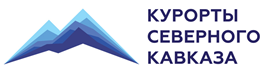 Открытое акционерное общество«Курорты Северного Кавказа»Конкурсная документация по проведению открытого конкурса на право заключения договора на выполнение проектно-изыскательских и строительно-монтажных работ по объектам:«Административное здание с помещениями торговли, общепита и встроенным ПРУ (Противорадиационным укрытием), объект №17 в соответствии с генеральным планом строительства туристического комплекса «Романтик» в составе горнолыжного комплекса «Архыз»;«Благоустройство территории вокруг объектов резидентов (потенциальных резидентов) и мест общего пользования, пос. Романтик (левый берег р. Архыз)»(Извещение от 15.07.2015 № ОК-ДВТРК-62П)Москва2015 годОткрытый конкурсна право заключения договора на право заключения договора на выполнение проектно-изыскательских и строительно-монтажных работ по объектам:«Административное здание с помещениями торговли, общепита и встроенным ПРУ (Противорадиационным укрытием), объект №17 в соответствии с генеральным планом строительства туристического комплекса «Романтик»
 в составе горнолыжного комплекса «Архыз»;«Благоустройство территории вокруг объектов резидентов (потенциальных резидентов) и мест общего пользования, пос. Романтик (левый берег р. Архыз)»СОДЕРЖАНИЕЧАСТЬ I. Конкурс	4РАЗДЕЛ I.1 ПРИГЛАШЕНИЕ К УЧАСТИЮ В КОНКУРСЕ	4РАЗДЕЛ I.2 ОБЩИЕ УСЛОВИЯ ПРОВЕДЕНИЯ КОНКУРСА	5РАЗДЕЛ I.3 ИНФОРМАЦИОННАЯ КАРТА КОНКУРСА	22РАЗДЕЛ I.4 ОБРАЗЦЫ ФОРМ И ДОКУМЕНТОВ ДЛЯ ЗАПОЛНЕНИЯ УЧАСТНИКАМИ	27ИНСТРУКЦИЯ ПО ЗАПОЛНЕНИЮ ФОРМ И ПРЕДСТАВЛЕНИЮ участниками закупки ДОКУМЕНТОВ в целях подтверждения соответствия предъявляемым требованиям	44ЧАСТЬ II. ПРОЕКТ ДОГОВОРА	 45ЧАСТЬ III. МЕТОДИКА ОЦЕНКИ	 169ЧАСТЬ I. КОНКУРСРАЗДЕЛ I.1 ПРИГЛАШЕНИЕ К УЧАСТИЮ В КОНКУРСЕНастоящим приглашаются к участию в открытом конкурсе (конкурсе), полная информация о котором указана в Информационной карте конкурса, любые юридические лица независимо от организационно-правовой формы, формы собственности, места нахождения и места происхождения капитала, в том числе и коллективы, или любые физические лица, в том числе индивидуальные предприниматели.Заинтересованные лица могут получить полный комплект настоящей документации в электронном виде в информационно-телекоммуникационной сети «Интернет» на Официальном сайте Российской Федерации для размещения информации о размещении заказов (www.zakupki.gov.ru) (далее – официальный сайт) и сайте Заказчика (www.ncrc.ru) (далее – сайт Общества) бесплатно или на основании заявления на получение конкурсной документации в порядке, указанном в настоящей документации.Обращаем Ваше внимание на то, что участники закупки, получившие конкурсную документацию на официальном сайте или сайте Общества и не направившие карточку предприятия (Форма I.4.8) должны самостоятельно отслеживать появление на официальном сайте или сайте Общества разъяснений, изменений и дополнений к извещению о проведении конкурса и конкурсной документации. Заказчик не несет ответственности
и не имеет обязательств, в случае неполучения такими участниками закупки разъяснений, изменений или дополнений к извещению о проведении конкурса и конкурсной документации.РАЗДЕЛ I.2 ОБЩИЕ УСЛОВИЯ ПРОВЕДЕНИЯ КОНКУРСАСодержание1.	ОБЩИЕ СВЕДЕНИЯ	62.	КОНКУРСНАЯ ДОКУМЕНТАЦИЯ	93.	ПОДГОТОВКА ЗАЯВКИ НА УЧАСТИЕ В КОНКУРСЕ	104.	ПОДАЧА ЗАЯВКИ НА УЧАСТИЕ В КОНКУРСЕ	135.	ВСКРЫТИЕ КОНВЕРТОВ С ЗАЯВКАМИ НА УЧАСТИЕ В КОНКУРСЕ	156. Рассмотрение заявок на участие в конкурсе	167. Оценка и сопоставление заявок на участие в конкурсе	178. ОПРЕДЕЛЕНИЕ ПОБЕДИТЕЛЯ КОНКУРСА	199. ЗАКЛЮЧЕНИЕ ДОГОВОРА	1910. РАЗРЕШЕНИЕ СПОРОВ И РАЗНОГЛАСИЙ	20ОБЩИЕ СВЕДЕНИЯЗаконодательное регулированиеНастоящая конкурсная документация конкретизирует и дополняет информацию, содержащуюся в извещении о проведении конкурса и является его неотъемлемой частью.Настоящая Конкурсная документация подготовлена в соответствии с Конституцией Российской Федерации, Гражданским кодексом Российской Федерации, требованиями Федерального закона от 18.07.2011 № 223-ФЗ «О закупках товаров, работ, услуг отдельными видами юридических лиц, Федеральным законом от 22.07.2005 № 116-ФЗ «Об особых экономических зонах в Российской Федерации», Федеральным законом от 26.12.1995
№ 208-ФЗ «Об акционерных обществах», Федеральным законом от 26.07.2006 № 135-ФЗ
«О защите конкуренции», постановлением Правительства Российской Федерации от 14.10.2010 № 833 «О создании туристического кластера в Северо-Кавказском Федеральном округе, Краснодарском крае и Республике Адыгея», Положением о закупке товаров, работ, услуг для нужд ОАО «КСК», утверждённым Советом директоров ОАО «КСК» (протокол от 18.12.2013 г. № 33).Заказчик, специализированная организацияЗаказчик проводит конкурс, предмет и условия которого указаны ниже и в Информационной карте конкурса, в соответствии с процедурами, условиями и положениями настоящей конкурсной документации.Специализированная организация, если таковая назначена Заказчиком, указывается в Информационной карте конкурса, выполняет часть функций по организации и проведению конкурса, определенных соответствующим договором, в рамках предоставленных законодательством Российской Федерации полномочий.Предмет конкурса. Место и сроки выполнения работ  Предметом конкурса является: «Право на заключение договора на право заключения договора на выполнение проектно-изыскательских и строительно-монтажных работ по объектам:- «Административное здание с помещениями торговли, общепита и встроенным ПРУ (Противорадиационным укрытием), объект №17 в соответствии с генеральным планом строительства туристического комплекса «Романтик» в составе горнолыжного комплекса «Архыз»;- «Благоустройство территории вокруг объектов резидентов (потенциальных резидентов) и мест общего пользования, пос. Романтик (левый берег р. Архыз)».Место и сроки выполнения работ: в соответствии с Информационной картой конкурса.Сведения о начальной (максимальной) цене договораСведения о начальной (максимальной) цене договора указаны в Информационной карте конкурса.Источник финансирования и порядок оплатыФинансирование договора выполнения работ, который будет заключен по результатам настоящего конкурса, будет осуществляться из источника (-ов), указанного (-ых) в Информационной карте конкурса.Порядок оплаты определяется в проекте договора, являющимся неотъемлемой частью настоящей конкурсной документации и/или указан в Информационной карте конкурса.Требования к участникам закупки (все требования подтверждаются документально с приложением копий документов):Обязательные требования к участникам закупки:Соответствие участников закупки требованиям, устанавливаемым законодательством Российской Федерации к лицам, осуществляющим поставки товаров, выполнение работ, оказание услуг, являющихся предметом закупки.Непроведение ликвидации участника закупки – юридического лица и отсутствие решения арбитражного суда о признании участника закупки – юридического лица, индивидуального предпринимателя банкротом и об открытии в отношении него конкурсного производства.Неприостановление деятельности участника закупки в порядке, предусмотренном Кодексом Российской Федерации об административных правонарушениях, на день подачи заявки на участие в закупке.Отсутствие у участника закупки задолженности по начисленным налогам, сборам и иным обязательным платежам в бюджеты любого уровня или государственные внебюджетные фонды за прошедший календарный год, размер которой превышает 25 (Двадцать пять процентов) % балансовой стоимости активов участника закупки по данным бухгалтерской отчетности за последний завершенный отчетный период. Участник закупки считается соответствующим установленному требованию в случае, если он обжалует наличие указанной задолженности в соответствии с законодательством Российской Федерации и решение по такой жалобе на день рассмотрения заявки на участие закупке не принято.Отсутствие участника закупки в реестре недобросовестных поставщиков сведений об участниках размещения заказа (закупки), формируемого в соответствии с требованиями Федерального закона от 18.07.2011 № 223-ФЗ «О закупках товаров, работ, услуг отдельными видами юридических лиц».Дополнительные требования к участникам закупки:Наличие у участника закупки опыта выполнения за последние 3 (Три) года, предшествующие дате подачи заявки на участие в закупке, по одному из аналогичных объектов (по выбору участника закупки) относящихся к аналогичным по виду и специфике работам, со стоимостью не менее 50 % (Пятьдесят процентов) от начальной (максимальной) цены договора (подтверждается предоставлением копий договора и финансовых документов, подтверждающих стоимость выполненных по представленному договору работ (акт (акты) сдачи-приемки выполненных работ (в случае выполнения проектно-изыскательских работ), справка о стоимости выполненных работ и затрат по форме № КС-3 или иной первичной учетный документ, оформленный в соответствии с требованиями Федерального закона от 06.12.2011 г. № 402-ФЗ «О бухгалтерском учете» (в случае выполнения строительных работ).Наличие у участника закупки следующих свидетельств о допуске к видам работ, которые оказывают влияние на безопасность объектов капитального строительства, выданных саморегулируемой организацией в соответствии с законодательством Российской Федерации, с разрешенными видами работ, выполняемыми в соответствии с условиями проекта договора, представленного в настоящей Конкурсной документации (подтверждается предоставлением копий документов, заверенных нотариально не ранее, чем за 30 (Тридцать) календарных дней до дня публикации извещения о проведении конкурса):свидетельство о допуске к работам по организации подготовки проектной документации, которые оказывают влияние на безопасность объектов капитального строительства, с правом заключать договоры по осуществлению организации работ, стоимость которых по одному договору не менее цены договора в части проектно-изыскательских работ, предложенной участником закупки в заявке на участие в конкурсе;свидетельство о допуске к работам по инженерным изысканиям, которые оказывают влияние на безопасность объектов капитального строительства с допуском к работам, входящим в состав инженерно-геодезических, инженерно-геологических, инженерно-гидрометеорологических, инженерно-экологических и инженерно-геотехнических изысканий, а также к работам по обследованию состояния грунтов основания зданий и сооружений;свидетельство о допуске к работам по организации строительства, реконструкции, капитального ремонта объекта капитального строительства, которые оказывают влияние на безопасность объектов капитального строительства, с правом заключать договоры по осуществлению организации работ, стоимость которых по одному договору не менее цены договора в части строительно-монтажных работ, предложенной участником закупки в заявке на участие в конкурсе.Наличие у участника закупки сертификата соответствия системы менеджмента качества, разработанной на основании требований, установленных стандартом ГОСТ ISO 9001-2011 «Система менеджмента качества. Требования» (подтверждается предоставлением копии документа, заверенного участником закупки).Отсутствие у руководителя участника закупки непогашенной судимости 
за преступления, предусмотренные Главами 21, 22 Уголовного кодекса Российской Федерации (подтверждается предоставлением гарантийного письма).Наличие у участника закупки технической оснащенности, достаточной для выполнения работ (оказания услуг), по которым проводится закупка (подтверждается предоставлением гарантийного письма и приложением к нему перечня технической оснащенности по форме I.4.10. Раздела I.4.).Наличие у участника закупки персонала соответствующей численности и квалификации, достаточной для выполнения работ (оказания услуг), по которым проводится закупка (подтверждается предоставлением гарантийного письма и приложением к нему копии штатного расписания, заверенной участником закупки, и штатной расстановки, подготовленной на дату подписания гарантийного письма, скрепленной подписью участника закупки, перечня работников по форме I.4.9. Раздела I.4.).Отсутствие у участника закупки задолженности по начисленным налогам, сборам и иным обязательным платежам в бюджеты любого уровня или государственные внебюджетные фонды за последний отчетный период (подтверждается оригиналом или нотариально заверенной копией документа, подтверждающего исполнение участником закупки обязанности по уплате налогов, сборов, страховых взносов, пеней и сумм налоговых санкций, выданного территориальными органами ФНС России, оригиналы или нотариально заверенные копии документов, подтверждающих отсутствие просроченной задолженности по обязательным платежам в государственные внебюджетные фонды, выданных территориальными органами ПФР и ФСС России, не ранее, чем за 30 (Тридцать) календарных дней до дня публикации Извещения о проведении конкурса. В случае если указанная задолженность имеется – предоставляются заверенные участником закупки копии документов, подтверждающих обжалование в порядке, установленном законодательством Российской Федерации, такой задолженности).1.6.3.	Требования к коллективным участникам закупки:1.6.3.1.	Юридические лица (индивидуальные предприниматели), входящие в состав коллективов, простых товариществ, консорциумов или объединений, обязаны заключить между собой соглашение (договор) о создании такого коллектива, товарищества, консорциума или объединения (далее – Консорциум) для представления коллективной заявки на участие в закупке и заключения договора по итогам закупки, соответствующее нормам Гражданского кодекса Российской Федерации, и отвечающее следующим требованиям:•	в соглашении (договоре) должен быть определён лидер Консорциума (далее – Лидер), который в дальнейшем представляет интересы каждого члена коллективного участника во взаимоотношениях с Заказчиком;•	в соглашении (договоре) должны быть чётко определены права и обязанности сторон как в рамках участия в закупке, так и в рамках исполнения Договора, заключаемого, в случае победы, по результатам проведения закупки;•	в соглашении (договоре) должно быть приведено чёткое распределение объемов и видов выполняемых работ с указанием в денежном и/или процентном отношении (объема участия) между участниками коллективной заявки;•	соглашением (договором) должно быть предусмотрено, что все операции по выполнению Договора в целом, включая платежи, совершаются исключительно с Лидером;•	срок действия соглашения (договора) должен быть не менее, чем срок действия Договора, заключаемого по результатам проведения закупки;•	один оригинал соглашения (договора) представляется в составе заявки на участие в закупке.1.6.3.2.	Заявка на участие в открытом конкурсе подается от имени Лидера Консорциума. 1.6.3.3.	К Лидеру Консорциума предъявляются следующие дополнительные требования, указанные в пунктах 1.6.2.1., 1.6.2.2. Конкурсной документации.1.6.3.4.	К каждому участнику Консорциума, не являющимся лидером, предъявляются требования, определенные пунктами 1.6.1, 1.6.2.3. 1.6.2.6, 1.6.2.7 Конкурсной документации, а также требования, определенные пунктами 1.6.2.5, 1.6.2.6 в отношении видов и объемов работ, которые, согласно распределению объемов и видов работ, определенного соглашением (договором) о создании Консорциума, выполняются таким участником Консорциума. 1.6.3.5.	Лидер Консорциума обязан в составе заявки на участие в конкурсе представить все документы, сведения и информацию, требуемые настоящей Конкурсной документацией. 16.3.4. Каждый участник Консорциума, не являющийся Лидером, обязан в составе заявки на участие в конкурсе представить все документы, сведения и информацию, определенные пунктами 3.3.1.2.3 - 3.3.1.2.8, 3.3.1.2.12 - 3.3.1.2.18 настоящей Конкурсной документацией.Затраты на подготовку заявки на участие в конкурсе1.7.1.	Участник закупки несет все расходы, связанные с подготовкой заявки на участие в конкурсе, и Заказчик не несет ответственности и не приобретает обязательств по возмещению таких расходов независимо от того, как проводятся и чем завершатся торги.Привлечение соисполнителей1.8.1.		Участник закупки вправе привлекать к исполнению договора соисполнителей.Преференции1.9.1.		Не предусмотреныКОНКУРСНАЯ ДОКУМЕНТАЦИЯСодержание и порядок предоставления конкурсной документацииНастоящая конкурсная документация раскрывает, конкретизирует информацию, опубликованную в извещении о проведении конкурса.Со дня размещения на официальном сайте и сайте Общества извещения о проведении конкурса любое заинтересованное в участии в конкурсе лицо направляет карточку предприятия (Форма I.4.9) по электронной почте на адрес info@ncrc.ru в «Теме письма» указать «Для Дирекции закупок и сопровождения договоров».Предполагается, что участник закупки изучит настоящую конкурсную документацию, включая изменения и разъяснения к настоящей конкурсной документации. Неполное предоставление информации, запрашиваемой в настоящей документации, или же представление заявки на участие в конкурсе, не отвечающей требованиям настоящей конкурсной документации, может привести к отклонению заявки на участие в конкурсе на этапе ее рассмотрения.Единая комиссия, Заказчик не несут ответственности за содержание конкурсной документации, полученной участником закупки неофициально.Разъяснение положений конкурсной документацииПри проведении конкурса какие-либо переговоры Заказчика и/или Единой комиссии с участником закупки не допускаются. В случае нарушения указанного положения конкурс может быть признан недействительным в порядке, предусмотренном законодательством Российской Федерации. Любой участник закупки вправе направить запрос о разъяснении положений конкурсной документации в письменной форме на фирменном бланке с подписью руководителя нарочно, почтой либо по электронной почте на адрес info@ncrc.ru Заказчику. В течение 3 (Трех) рабочих дней со дня поступления указанного запроса Заказчик обязан направить в письменной форме разъяснения положений настоящей конкурсной документации, если указанный запрос поступил к Заказчику не позднее, чем за 5 (Пять) дней до дня окончания подачи заявок на участие в конкурсе.В течение одного дня со дня направления разъяснения положений конкурсной документации по запросу участника закупки такое разъяснение должно быть размещено Заказчиком на официальном сайте и сайте Общества с указанием предмета запроса, но без указания участника закупки, от которого поступил запрос.Внесение изменений в конкурсную документациюДо истечения срока подачи заявок на участие в конкурсе Заказчик вправе принять решение о внесении изменений, дополнений в извещение о проведении конкурса и конкурсную документацию. В случае, если изменения в извещение о проведении конкурса и конкурсную документацию внесены заказчиком позднее чем за 15 (пятнадцать) дней до даты окончания подачи заявок на участие в конкурсе, срок подачи заявок на участие в конкурсе должен быть продлен так, чтобы со дня размещения на официальном сайте и сайте Общества внесенных в извещение о проведении конкурса и конкурсную документацию до дня окончания подачи заявок на участие в конкурсе такой срок составлял не менее чем 15 (пятнадцать) дней. Изменения публикуются заказчиком на официальном сайте и сайте Общества не позднее чем в течение 1 (Одного) дня со дня принятия решения о внесении изменений. Изменение предмета конкурса не допускается. Отказ от проведения конкурсаЗаказчик, официально разместивший на официальном сайте извещение о проведении конкурса, вправе отказаться от его проведения не позднее чем за 5 (Пять) дней до даты окончания срока подачи заявок на участие в конкурсе. Извещение об отказе от проведения конкурса размещается Заказчиком в течение двух дней со дня принятия решения об отказе от проведения конкурса в порядке, установленном для официального размещения на официальном сайте извещения о проведении конкурса. В случае если на момент принятия решения об отказе от проведения конкурса Заказчиком участниками закупки поданы конверты с заявками на участие в конкурсе, то Заказчик обязан оповестить их об этом и передать им Заявки на участие в конкурсе в течение двух рабочих дней со дня принятия указанного решения не вскрывая их.  ПОДГОТОВКА ЗАЯВКИ НА УЧАСТИЕ В КОНКУРСЕТребования к оформлению заявок на участие в конкурсеЗаявка на участие в конкурсе подается в отношении каждого предмета конкурса (лота).Все листы заявки на участие в конкурсе и входящие в ее состав документы, информация и сведения прошиваются, пронумеровываются и скрепляются на прошивке подписью и печатью участника закупки или лицом, уполномоченным таким участником закупки.Участник закупки подготавливает оригинал и копию заявки на участие в конкурсе и всех прилагаемых к ней документов, информации и сведений, а также 1 (Один) экземпляр такой документации на электронном носителе в программе Word, Excel и формате PDF качественных (хорошо читаемых) скан-копий документов, указывает на первом листе оригинала и копии заявки на участие в конкурсе соответственно «ОРИГИНАЛ» или «КОПИЯ», запечатывает оригинал и копию заявки на участие в конкурсе в разные конверты. Конверты с оригиналом и копией заявок на участие в закупке надежно запечатываются в один внешний конверт, на лицевой стороне которого указывается наименование участника закупки, «НА КОНКУРС ОАО «КСК» по лоту (указывается наименование конкурса/лота)», «НЕ ВСКРЫВАТЬ ДО (указывается дата и время в соответствии со сроком вскрытия конвертов с заявками на участие в конкурсе, указанном в извещении о проведении конкурса)».В случае, если внешний конверт не запечатан должным образом и не маркирован в соответствии с указанными требованиями, Заказчик, специализированная организация не несет никакой ответственности в случае его утери или вскрытия ранее срока, указанного в извещении о проведении конкурса, и вправе не принимать такую заявку.В случае наличия расхождения в документах, информации и сведениях, содержащихся в оригинале и копии заявки на участие в конкурсе преимущество имеет документы, информация и сведения, содержащиеся в оригинале заявки на участие в конкурсе.Язык документов, входящих в состав заявки на участие в конкурсеЗаявка на участие в конкурсе, а также запросы о разъяснении положений настоящей конкурсной документации должны быть составлены на русском языке. Требования к содержанию документов, входящих в состав заявки на участие в конкурсеЗаявка на участие в конкурсе, которую представляет участник закупки в соответствии с настоящей Конкурсной документацией, должна содержать следующие документы:опись документов, оформленную по Форме I.4.1.;заявку на участие в конкурсе, оформленную по Форме I.4.2., включающую в себя как приложения следующие документы, сведения и информацию об участнике закупки:предложение о цене (по Форме 1.4.3. Раздела I.4.);срок выполнения работ (по Форме 1.4.4. Раздела I.4.);карточка предприятия (по Форме 1.4.8. Раздела I.4.) (для юридического лица) или  фамилию, имя, отчество, паспортные данные, сведения о месте жительства, номер контактного телефона (для физического лица);копии учредительных (уставных) и регистрационных документов (устав, свидетельство о регистрации юридического лица, свидетельство о постановке на налоговый учет), заверенные участником закупки;полученную не ранее чем за 1 месяц до дня размещения на официальном сайте извещения о проведении конкурса выписку из единого государственного реестра юридических лиц или нотариально заверенную копию такой выписки (для юридического лица) или выписку из единого государственного реестра индивидуальных предпринимателей или нотариально заверенную копию такой выписки (для индивидуального предпринимателя), копии документов, удостоверяющих личность (для физического лица) или копии документов о государственной регистрации юридического лица или государственной регистрации физического лица в качестве индивидуального предпринимателя, выданные в соответствии с законодательством соответствующего государства, заверенные надлежащим образом, а также перевод таких документов на русский язык, выполненный и заверенный надлежащим образом (для иностранного лица);копии документов, подтверждающих правомочность лица, подписавшего заявку на участие в конкурсе, на осуществление действий от имени участника закупки (копия решения о назначении или об избрании и/или приказа о назначении физического лица на должность, в соответствии с которым такое физическое лицо обладает правом действовать от имени участника закупки без доверенности (далее - руководитель) заверенные подписью руководителя и печатью организации) и, кроме того, в случае, если от имени участника закупки действует лицо, не имеющее право на осуществление действий от имени участника закупки без доверенности, предоставляется оригинал или нотариально заверенная копия документа, подтверждающего полномочия лица на подписание заявки на участие в закупке и/или приложений к указанной заявке от имени участника закупки. В случае, если документ, подтверждающий полномочия лица на подписание заявки на участие в закупке и/или приложений к указанной заявке от имени участника закупки, подписан лицом, уполномоченным руководителем участника закупки, заявка на участие в конкурсе должна содержать также документ, подтверждающий полномочия такого лица передоверить совершение таких действий другому лицу.заверенные участником закупки копии документов, подтверждающих соответствие участника закупки требованиям, установленным законодательством Российской Федерации, в случае, если в соответствии с законодательством Российской Федерации установлены требования к лицам, осуществляющим поставку товаров, выполнение работ, оказание услуг, и такие товары, работы, услуги являются предметом конкурса;информация о собственниках участника конкурса, включая конечных бенефициаров (по Форме I.4.7);решение об одобрении или о совершении крупной сделки либо копия такого решения в случае, если требование о необходимости наличия такого решения для совершения крупной сделки установлено законодательством Российской Федерации, учредительными документами юридического лица и если для участника закупки выполнение работ, являющихся предметом договора, или внесение денежных средств в качестве обеспечения заявки на участие в конкурсе, обеспечения исполнения договора являются крупной сделкой;оригинал банковской гарантия (по Форме 1.4.6) или копию платежного поручения о перечислении денежных средств с отметкой банка о приятии к исполнению, подтверждающие предоставление обеспечения заявки на участие в конкурсе в размере, указанном в извещении о проведении конкурса и настоящей Конкурсной документации;согласие с примерной формой банковской гарантии обеспечения договора (приложение № 12 к проекту договора) - предоставляется в свободной форме;безусловное согласие с Проектом договора - предоставляется в свободной форме;заверенные участником закупки копии бухгалтерского баланса (форма № 1) и отчета о финансовых результатах/отчета о прибылях и убытках (форма № 2) за последний отчетный год (обязательно) и за последний отчетный период текущего года (при наличии) с отметкой налоговых органов о принятии на каждом документе;документы или копии документов, подтверждающих соответствие участника закупки установленным требованиям и условиям допуска к участию в конкурсе, запрашиваемые в пункте 1.6. настоящей Конкурсной документации;документы, подтверждающие квалификацию участника закупки (в случае, если в настоящей Конкурсной документации указан такой критерий оценки заявок на участие в конкурсе);справка об опыте выполнения работ (по Форме 1.4.5) и документы, подтверждающие представленный в справке опыт выполнения работ (в случае, если в настоящей Конкурсной документации указан такой критерий оценки заявок на участие в конкурсе);cправка о сертификации (по Форме I.4.11);иные документы, предусмотренные настоящей Конкурсной документацией, а также подтверждающие соответствие участника закупки требованиям, установленным настоящей Конкурсной документацией.Непредставление необходимых документов в составе заявки на участие в конкурсе или представление документов с отклонением от установленных в настоящей конкурсной документации форм, наличие в таких документах недостоверных сведений об участнике закупки или о работах, соответственно, на оказание которых осуществляется закупка, считается существенным отклонением от требований и условий настоящей конкурсной документации и ведет к отклонению заявки на участие в конкурсе. В случае установления недостоверности сведений, содержащихся в документах, предоставленных участником закупки в составе заявки на участие в конкурсе, такой участник закупки может быть отстранен Заказчиком от участия в конкурсе на любом этапе его проведения.В случае установления факта подачи одним участником закупки двух и более заявок на участие в конкурсе в отношении одного и того же лота при условии, что поданные ранее заявки таким участником не отозваны, все заявки на участие в конкурсе такого участника закупки, поданные в отношении данного лота, не рассматриваются и возвращаются такому участнику.Сведения о валютеЦена договора, содержащаяся в заявке на участие в конкурсе, должна быть выражена в рублях или иной валюте в соответствии с требованиями конкурсной документацией.ПОДАЧА ЗАЯВКИ НА УЧАСТИЕ В КОНКУРСЕМесто, срок подачи и регистрации заявок на участие в конкурсеПрием заявок на участие в конкурсе заканчивается во время, указанное в извещении о проведении конкурса и Информационной карте конкурса. Заказчик оставляет за собой право продлить срок подачи заявок на участие в конкурсе и внести соответствующие изменения в извещение о проведении конкурса и в настоящую конкурсную документацию. Заявки на участие в конкурсе подаются в срок и по адресу, указанному в Информационной карте конкурса. Заявки на участие в конкурсе, направленные по почте и поступившие после окончания срока подачи заявок по адресу, по которому, в соответствии с извещением о проведении конкурса, подаются заявки на участие в конкурсе, признаются поданными с опозданием. Участник закупки при отправке заявки по почте, несет риск того, что его заявка будет доставлена по неправильному адресу и/или признана поданной с опозданием.Каждая заявка на участие в конкурсе, поданная в срок, указанный в извещении о проведении конкурса, регистрируется Заказчиком. По требованию участника закупки, подавшего такую заявку, Заказчик выдает расписку в получении такой заявки с указанием даты и времени ее получения или проставляет дату, временя и подпись лица, принявшего конверт, на копии лицевой стороны конверта.Порядок подачи заявок на участие в конкурсеЗаявки на участие в конкурсе в письменной форме, оформленные в соответствии с пунктом 3.1. настоящего Раздела направляются участниками закупки до окончания срока подачи заявок, в порядке, изложенном в Информационной карте конкурса. Участники закупки, подавшие заявки на участие в конкурсе, Заказчик обязаны обеспечить конфиденциальность сведений, содержащихся в таких заявках до вскрытия конвертов.Изменения и отзыв заявок на участие в конкурсеУчастник закупки, подавший заявку на участие в конкурсе, вправе изменить или отозвать заявку на участие в конкурсе в любое время до окончания срока подачи таких заявок, указанного в извещении о проведении конкурса, путем письменного уведомления Заказчика, специализированной организации об этом.Изменения заявки на участие в конкурсе подготавливаются в соответствии с требованиями, изложенными в пункте 3.1 настоящей конкурсной документации. На лицевой стороне конверта указывается «ИЗМЕНЕНИЕ ЗАЯВКИ НА УЧАСТИЕ В КОНКУРСЕ (указывается наименование конкурса)».После окончания срока подачи заявок на участие в конкурсе не допускается внесение изменений в заявки на участие в конкурсе. Заявки на участие в конкурсе, поданные с опозданиемПолученные после окончания приема заявок на участие в конкурсе конверты в целях идентификации обеспечения заявки вскрываются, но не рассматриваются, о чем Заказчик уведомляет участников закупки, подавших такие заявки. Представленные в составе заявки на участие в конкурсе документы, информация и сведения, за исключением банковской гарантии, не возвращаются участнику закупки. Обеспечение заявок на участие в конкурсеЗаказчик вправе предусмотреть обеспечение заявок на участие в конкурсе. Обеспечение заявки на участие в конкурсе предоставляется участником закупки в форме безусловной безотзывной банковской гарантии или путем перечисления денежных средств на счет Заказчика на сумму не более 5 % (Пяти процентов) от начальной (максимальной) цены договора. Выбор способа обеспечения заявки на участие в конкурсе осуществляется участником закупки.Заказчик вправе устанавливать требования к гарантам, предоставляющим банковскую гарантию, например: деловая репутация, финансовая устойчивость, размер капитала и иные показатели.Размер обеспечения заявки указано в Информационной карте конкурса.Заявка на участие в конкурсе, не сопровождаемая установленным обеспечением, не будет допущена до участия в конкурсе.Обеспечение заявки на участие в конкурсе, предоставленное в форме безусловной безотзывной банковской гарантии, возвращается на основании подписанного уполномоченным лицом участника закупки соответствующего письма в адрес председателя Единой комиссии при предъявлении уполномоченным лицом участника закупки документа удостоверяющего личность и, для лиц не имеющих право действовать от имени участника закупки без доверенности, оригинала доверенности на право получения такой банковской гарантии. Обеспечение заявки на участие в конкурсе, предоставленное путем перечисления денежных средств на счет Заказчика, возвращается путем перечисления денежных средств на расчетный счет участника закупки, указанный в карточке предприятия.Обеспечение заявки на участие в конкурсе возвращается в течение 5 (Пяти) дней со дня:принятия Заказчиком решения об отказе от проведения конкурса всем участникам конкурса, представившим обеспечение заявки на участие в конкурсе;поступления Заказчику уведомления об отзыве участником закупки заявки на участие в конкурсе участнику закупки, представившему такое уведомление;подписания протокола вскрытия конвертов с заявками на участие в конкурсе участникам закупки, заявки которых были получены после окончания приема конвертов с заявками;подписания протокола рассмотрения заявок на участие в конкурсе участникам закупки, не допущенным к участию в конкурсе;подписания протокола оценки и сопоставления заявок на участие в конкурсе участникам конкурса, которые участвовали в конкурсе, кроме победителя конкурса и участника конкурса, заявке на участие в конкурсе которого присвоен второй номер;заключения договора с победителем конкурса участнику конкурса, заявке на участие в конкурсе которого присвоен второй номер, и победителю конкурса;  заключения договора с участником конкурса, заявке на участие в конкурсе которого присвоен второй номер, такому участнику конкурса.Обеспечение заявки на участие в конкурсе может быть удержано Заказчиком в следующих случаях:уклонение победителя конкурса от заключения договора;уклонение участника конкурса, заявке на участие в конкурсе которого присвоен второй номер, от заключения договора, в случае, если победитель конкурса уклонился от заключения договора;отзыв заявки на участие в конкурсе или отказ от участия в конкурсе после вскрытия конвертов с заявками;непредставление победителем конкурса или участником конкурса, заявке на участие в конкурсе которого присвоен второй номер, обеспечения исполнения обязательств по договору в соответствии с пунктом 9.2. настоящего Раздела.ВСКРЫТИЕ КОНВЕРТОВ С ЗАЯВКАМИ НА УЧАСТИЕ В КОНКУРСЕ Порядок вскрытия конвертов5.1.1.	Вскрытие конвертов с заявками на участие в конкурсе проводится публично на заседании Единой комиссии. На заседании Единой комиссии по вскрытию конвертов с заявками вправе присутствовать представители участников закупки, подавших такие заявки. Заказчик вправе осуществлять аудио и видео запись вскрытия конвертов с заявками.5.1.2.	В ходе вскрытия конвертов с заявками на участие в конкурсе оглашается следующая информация:5.1.2.1.	целостность конверта (нарушена / не нарушена);5.1.2.2.	о содержимом конверта (заявка, ее изменение, отзыв, иное);5.1.2.3.	заявка прошита / не прошита;5.1.2.4.	наименование (для юридических лиц), фамилия, имя, отчество (для физических лиц) и адрес участника закупки;5.1.2.5.	предложение о цене договора, о цене единицы товара, услуги, работы участников закупки;5.1.2.6.	наличие полученной не ранее чем за 1 месяц до дня размещения на официальном сайте извещения о проведении конкурса выписку из единого государственного реестра юридических лиц или нотариально заверенную копию такой выписки (для юридического лица), выписку из единого государственного реестра индивидуальных предпринимателей или нотариально заверенную копию такой выписки (для индивидуального предпринимателя), копии документов, удостоверяющих личность (для иного физического лица), надлежащим образом заверенный перевод на русский язык документов о государственной регистрации юридического лица или государственной регистрации физического лица в качестве индивидуального предпринимателя в соответствии с законодательством соответствующего государства (для иностранного лица).5.1.2.	При вскрытии конвертов с изменениями и отзывами заявок на участие в конкурсе оглашается существо изменений или факт отзыва заявки. 5.1.3.	Единая комиссия имеет право огласить любую другую информацию, содержащуюся в заявке, которую сочтет необходимой.5.1.4.	По результатам процедуры вскрытия конвертов с заявками Единая комиссия составляет соответствующий протокол, который должен содержать следующие сведения:5.1.4.1.	состав Единой комиссии с указанием присутствующих и отсутствующих на заседании членов Единой комиссии;5.1.4.2.	количество поступивших заявок и перечень участников закупки, представивших заявки, адреса участников;5.1.4.3.	предложение о цене договора, о цене единицы товара, услуги, работы участников закупки;5.1.4.4.	и иную, оглашаемую на заседании Единой комиссии по вскрытию конвертов с заявками информацию.5.1.5.	В случае установления факта подачи одним участником закупки двух и более заявок на участие в конкурсе в отношении одного и того же лота при условии, что поданные ранее заявки таким участником не отозваны, все заявки на участие в конкурсе такого участника закупки, поданные в отношении данного лота, не рассматриваются и возвращаются такому участнику.6. Рассмотрение заявок на участие в конкурсеРассмотрение заявок на участие в конкурсе и допуск к участию в конкурсеЕдиная комиссия в течение 20 (двадцати) дней со дня публичного вскрытия конвертов с заявками на участие в конкурсе обязана рассмотреть представленные заявки, на соответствие требованиям, предусмотренным конкурсной документацией. Единая комиссия вправе потребовать от участников закупки представления разъяснений положений документов, представленных ими в составе заявки на участие в конкурсе, при этом не допускается изменение заявки. В процессе рассмотрения заявок на участие в конкурсе, в целях увеличения конкурентной среды, по письменному обращению Инициатора проведения конкурса, и по согласию всех членов Единой комиссии, Заказчик вправе уменьшать требования к участникам закупки, за исключением обязательных требований к участникам закупки. В иных случаях изменение требований к участникам закупки, предусмотренных конкурсной документацией не допускается.На основании результатов рассмотрения заявок на участие в конкурсе на соответствие требованиям, предусмотренным конкурсной документацией, Единой комиссией принимается решение о допуске к участию в конкурсе участника закупки и о признании участника закупки, подавшего такую заявку участником конкурса или об отказе в допуске такого участника закупки к участию в конкурсе.В основном отвечающей формальным требованиям заявкой считается та, которая соответствует всем положениям и условиям настоящей конкурсной документации.Участник закупки не допускается до участия в конкурсе в случае:не предоставления одного и более документов и/или копий документов, сведений, информации определенных настоящей Конкурсной документацией либо наличия в представленных документах, сведениях, информации недостоверных сведений;несоответствия одному и более требованиям, установленным в пункте 1.6. настоящей Конкурсной документации;невнесения обеспечения заявки на участие в конкурсе в размере, определенном настоящей Конкурсной документацией, если настоящей Конкурсной документацией установлено такое требование;несоответствия заявки на участие в конкурсе требованиям настоящей Конкурсной документации, в том числе форме, указанной в настоящей Конкурсной документации;несоответствия одной и более форм, представленных в составе заявки на участие в конкурсе, формам, определенным настоящей Конкурсной документации либо наличия в них информации и сведений, не соответствующих требованиям по их заполнению;если предложенная участником закупки цена договора и/или цена по одному и более объекту, включенному в цену договора поставки товаров, выполнения работ, оказания услуг, превышает начальную (максимальную) цену договора или объекта, установленных настоящей Конкурсной документацией;если предложенные участником закупки сроки (периоды) поставки товаров, выполнения работ, оказания услуг превышают сроки (периоды), предусмотренные настоящей Конкурсной документацией.При описании условий и предложений участники закупки должны применяют общепринятые обозначения и наименования в соответствии с требованиями действующих нормативных документов.В случае наличия расхождения в документах, информации и сведениях, содержащихся в оригинале и копии заявки на участие в конкурсе преимущество имеет документы, информация и сведения, содержащиеся в оригинале заявки на участие в конкурсе.В случае установления недостоверности сведений, содержащихся в документах, представленных участником закупки, установления факта проведения ликвидации участника закупки юридического лица или проведения в отношении участника закупки – юридического лица, индивидуального предпринимателя процедуры банкротства либо факта приостановления его деятельности в порядке, предусмотренном Кодексом Российской Федерации об административных правонарушениях, а также, если у участника закупки имеется задолженность по начисленным налогам, сборам и иным обязательным платежам в бюджеты любого уровня или государственные внебюджетные фонды за прошедший календарный год, размер которой превышает двадцать пять процентов балансовой стоимости активов Участника, - Заказчик, Единая комиссия обязана отстранить такого Участника от участия в конкурсе на любом этапе его проведения.В случае, если на основании результатов рассмотрения заявок на участие в конкурсе принято решение об отказе в допуске к участию в конкурсе всех участников закупки, подавших такие заявки или о допуске к участию в конкурсе и признании участником конкурса только одного участника закупки, подавшего такую заявку, конкурс признается несостоявшимся. В случае, если конкурсной документацией предусмотрено два и более лота, конкурс признается не состоявшимся только по тому лоту, в отношении которого было решение об отказе в допуске к участию в конкурсе всех участников закупки, подавших такие заявки или о допуске к участию в конкурсе и признании его участником конкурса только одного участника закупки, подавшего такую заявку.По результатам процедуры рассмотрения заявок на участие в конкурсе, Единая комиссия составляет протокол допуска, который должен содержать сведения об участниках закупки, подавших заявки на участие в конкурсе, решение о допуске участника закупки к участию в конкурсе и о признании его участником конкурса или об отказе в допуске участника закупки к участию в конкурсе с обоснованием такого решения. Указанный протокол размещается Заказчиком на официальном сайте и сайте Общества.Участникам закупки, подавшим заявки на участие в конкурсе и признанным Участниками конкурса направляются уведомления о принятых Единой комиссией решениях не позднее дня, следующего за днем подписания указанного протокола.7. Оценка и сопоставление заявок на участие в конкурсеКритерии и порядок оценки заявок на участие в конкурсе7.1.1.	Единая комиссия осуществляет оценку и сопоставление заявок на участие в конкурсе, поданных участниками закупки, признанными участниками конкурса. Срок оценки и сопоставления таких заявок не может превышать 10 (десять) дней со дня подписания протокола допуска.7.1.2.	Оценка и сопоставление заявок на участие в конкурсе осуществляются Единой комиссией в целях выявления лучших условий исполнения договора в соответствии с критериями и в порядке, которые установлены конкурсной документацией. Совокупная значимость таких критериев должна составлять 100 (сто) процентов (баллов).7.1.3.	В случае, если оцениваемые критерии связанны с художественной оценкой, статусностью, инновационностью или обладают иными признаками, требующими профессиональной (экспертной) оценки, Единая комиссия вправе привлекать к оценке заявок на участие в предварительном квалификационном отборе консультантов (экспертов), при этом доля оцениваемой консультантами (экспертами) части не может превышать 50 (пятьдесят) процентов (баллов) от квалификационной составляющей оценки.7.1.3.	При оценке и сопоставлении конкурсных заявок Единой комиссией могут быть учтены заключения консультантов (экспертов) в случае, если они привлекались.7.1.4.	Победителем конкурса признается участник конкурса, который предложил лучшие условия исполнения договора и заявке на участие которого присвоен первый номер.7.1.5.	Единая комиссия ведет протокол оценки и сопоставления заявок на участие в конкурсе, в котором должны содержаться сведения о месте, дате, времени проведения оценки и сопоставления таких заявок, об участниках конкурса, заявки на участие в конкурсе которых были рассмотрены, о порядке оценки и о сопоставлении заявок на участие в конкурсе, о принятом на основании результатов оценки и сопоставления заявок на участие в конкурсе решении о присвоении заявкам на участие в конкурсе порядковых номеров, сведения о решении каждого члена комиссии о присвоении заявкам на участие в конкурсе значений по каждому из предусмотренных критериев оценки заявок на участие в конкурсе, а также наименования (для юридических лиц), фамилии, имена, отчества (для физических лиц) и почтовые адреса участников конкурса, заявкам на участие в конкурсе которых присвоен первый и второй номера. Протокол подписывается всеми присутствующими членами Единой комиссии и Заказчиком в течение дня, следующего после дня окончания проведения оценки и сопоставления заявок на участие в конкурсе. Протокол составляется в двух экземплярах.7.1.6.	Протокол оценки и сопоставления заявок на участие в конкурсе публикуется на официальном сайте и сайте Общества Заказчиком в течение 3 (трех) дней, следующего после дня подписания указанного протокола.7.1.7.	В случае, если было установлено требование обеспечения заявок на участие в конкурсе, Заказчик обязан возвратить в течение 5 (пяти) рабочих дней со дня подписания протокола оценки и сопоставления заявок на участие в конкурсе денежные средства или оригинал банковской гарантии, внесенные в качестве обеспечения заявки на участие в конкурсе, участникам конкурса, которые участвовали в конкурсе, но не стали победителями конкурса, за исключением участника конкурса, заявке на участие в конкурсе которого присвоен второй номер и которому денежные средства или оригинал банковской гарантии, внесенные в качестве обеспечения заявки на участие в конкурсе, возвращаются в порядке, предусмотренном Положением или конкурсной документацией.7.1.8.	Любой участник конкурса после размещения протокола оценки и сопоставления заявок на участие в конкурсе вправе направить Заказчику в письменной форме, запрос о разъяснении результатов конкурса. Заказчик в течение 5 (пяти) рабочих дней со дня поступления такого запроса обязан представить участнику конкурса в письменной форме соответствующие разъяснения.7.1.9.	В случае, если конкурс признан несостоявшимся и только один участник закупки, подавший заявку на участие в конкурсе признан участником конкурса, Заказчик имеет право заключить договор с таким участником. Заказчик уведомляет такого участника о своем решении заключить или не заключать соответствующий договор в течение 20 (двадцати) дней со дня признания конкурса несостоявшимся. При этом договор заключается на условиях и по цене договора, которые предусмотрены заявкой на участие в конкурсе и конкурсной документацией, но цена такого договора не может превышать начальную (максимальную) цену договора (цену лота), указанную в извещении о проведении конкурса. Такой участник не вправе отказаться от заключения договора. Денежные средства, внесенные в качестве обеспечения заявки на участие в конкурсе, возвращаются указанному участнику конкурса в течение пяти рабочих дней со дня заключения с ним договора. В случае уклонения такого участника конкурса от заключения договора денежные средства или банковская гарантия, внесенные в качестве обеспечения заявки на участие в конкурсе, не возвращаются.7.2. Особенности оценки коллективной заявки7.2.1.	В случае подачи коллективной заявки на участие в закупке, оценка по критерию «Квалификация участника закупки» производится:-	в случае если начальная (максимальная) цена договора составляет более 500 млн. рублей (без учета НДС), то оценивается только Лидер.-	в случае если начальная (максимальная) цена договора составляет менее 500 млн. рублей (без учета НДС), то оценивается каждый участник коллективной заявки отдельно, при этом рейтинг, присуждаемый по каждому из подкритериев, определяется как сумма баллов, присуждаемых каждому участнику коллективной заявке, умноженных на объем участия такого участника Консорциума, определенного в соответствии с распределением объемов и видов работ, указанного в соглашении (договоре) о создании Консорциума.В случае непредставления в соглашении (договоре) о создании Консорциума распределения объемов и видов работ оценивается только Лидер.8. ОПРЕДЕЛЕНИЕ ПОБЕДИТЕЛЯ КОНКУРСАПорядок определения победителяНа основании результатов оценки и сопоставления заявок на участие в конкурсе Единой комиссией каждой заявке на участие в конкурсе относительно других по мере уменьшения степени выгодности содержащихся в них условий исполнения договора присваивается порядковый номер. Заявке на участие в конкурсе, в которой содержатся лучшие условия исполнения договора, присваивается первый номер.Победителем конкурса признается участник конкурса, который предложил лучшие условия исполнения договора (заявка получила наибольший суммарный балл, в соответствии с критериями оценки), и заявке, на участие в конкурсе которого присвоен первый номер. Победители определяются по каждому лоту конкурса. В случае если в нескольких заявках на участие в конкурсе содержатся одинаковые условия исполнения договора, меньший порядковый номер присваивается заявке на участие в конкурсе, которая поступила ранее других заявок на участие в конкурсе, содержащих такие условия.Протокол оценки и сопоставления заявок на участие в конкурсе публикуется на официальном сайте и сайте Общества Заказчиком в течение 3 (трех) дней, следующего после дня подписания указанного протокола.9. ЗАКЛЮЧЕНИЕ ДОГОВОРАЗаключение договораДоговор может быть заключен не позднее чем через 20 (двадцать) дней со дня подписания протокола оценки и сопоставления заявок на участие в конкурсе.В случае, если победитель конкурса признан уклонившимся от заключения договора, Заказчик вправе обратиться в суд с иском о требовании понуждения победителя конкурса заключить договор, а также о возмещении убытков, причиненных уклонением от заключения договор, либо заключить договор с участником конкурса, заявке на участие в конкурсе которого присвоен второй номер.В случае уклонения победителя конкурса или участника конкурса, заявке на участие в конкурсе которого присвоен второй номер, от заключения договора денежные средства, внесенные ими в качестве обеспечения заявки на участие в конкурсе или оригинал банковской гарантии, не возвращаются. В случае уклонения участника конкурса, заявке на участие в конкурсе которого присвоен второй номер, от заключения договора Заказчик вправе обратиться в суд с иском о требовании понуждения такого участника заключить договор, а также о возмещении убытков, причиненных уклонением от заключения договора, или принять решение о признании конкурса несостоявшимся.В случае, если заказчик отказался от заключения договора с победителем конкурса и с участником конкурса, заявке на участие в конкурсе которого присвоен второй номер, конкурс признается несостоявшимся.Договор заключается на условиях, указанных в поданной участником конкурса, с которым заключается договор, заявке на участие в конкурсе и в конкурсной документации. При заключении договора цена такого договора не может превышать начальную (максимальную) цену договора (цену лота), указанную в извещении о проведении конкурса. В случае, если договор заключается с физическим лицом, за исключением индивидуальных предпринимателей и иных занимающихся частной практикой лиц, оплата такого договора уменьшается на размер налоговых платежей, связанных с оплатой договора.Обеспечение исполнения обязательств по договоруЗаказчик вправе устанавливать требование об обеспечении исполнения договора в размере, указанном в закупочной документации в форме безотзывной банковской гарантии, перечисления денежных средств на счет Заказчика или иными способами обеспечения исполнения договора, предусмотренными законодательством Российской Федерации.При установлении обеспечения исполнения договора в форме безотзывной банковской гарантии, Заказчик вправе устанавливать требования к гарантам, предоставляющим банковскую гарантию, например: деловая репутация, финансовая устойчивость, размер капитала и иные показатели. Указанные требования к гарантам, предоставляющим гарантию, подлежат указанию в закупочной документации.Сроки и порядок предоставления поставщиком обеспечения исполнения договора, условия возврата устанавливаются в проекте договора и/или его существенных условиях, включаемых в состав закупочной документации.Обеспечение исполнения договора устанавливается в размере не более 
30 % (Тридцати процентов) от цены договора, но не менее размера аванса, в случае, если в условиях оплаты, содержащихся в закупочной документации, предусмотрено перечисление аванса.Требования, касающиеся обеспечения исполнения договора, устанавливаются для всех участников закупки в равной мере.Права и обязанности победителя конкурсаПобедитель конкурса вправе претендовать на заключение договора с Заказчиком в соответствии с требованиями настоящей конкурсной документации. 10. РАЗРЕШЕНИЕ СПОРОВ И РАЗНОГЛАСИЙРешение Единой комиссии об отстранении участника закупки от участия в конкурсе, либо решение Единой комиссии об отказе в допуске к участию в конкурсе может быть обжаловано таким участником.Включение сведений об участнике конкурса, уклонившемся от заключения договора, об Исполнителе, с которым договор расторгнут в связи с существенным нарушением им условий договора, в Реестр недобросовестных поставщиков или содержание таких сведений в Реестре недобросовестных поставщиков, равно как и не исключение данных сведений из Реестра, могут быть обжалованы заинтересованным лицом в судебном порядке.Любой участник закупки имеет право обжаловать в судебном, а также досудебном порядке действия (бездействие) Заказчика, специализированной организации, Единой комиссии, если такие действия (бездействие) нарушают права и законные интересы участника закупки. Обжалование действий (бездействия) Заказчика, специализированной организации, Единой комиссии в досудебном порядке не является препятствием для обжалования участником закупки действий (бездействия) Заказчика, специализированной организации, Единой комиссии в судебном порядке.Обжалование действий (бездействия) Заказчика Единой комиссии в досудебном порядке допускается в любое время осуществления закупки, но не позднее чем через десять дней со дня подписания протокола оценки и сопоставления заявок на участие в конкурсе, а также протокола рассмотрения заявок на участие в конкурсе в случае признания конкурса несостоявшимся – со дня подписания соответствующего протокола. При этом в случае, если обжалуемые действия (бездействия) совершены после начала соответственно вскрытия конвертов с заявками на участие в конкурсе обжалование таких действий (бездействия) может осуществляться только участником закупки, подавшим соответственно заявку на участие в конкурсе. По истечении указанного срока обжалование действий (бездействия) Заказчика, специализированной организации, Единой комиссии осуществляется только в судебном порядке.Лица, виновные в нарушении законодательства Российской Федерации и иных нормативных правовых актов Российской Федерации несут дисциплинарную, гражданско-правовую, административную, уголовную ответственность в соответствии с законодательством Российской Федерации.РАЗДЕЛ I.3 ИНФОРМАЦИОННАЯ КАРТА КОНКУРСАРАЗДЕЛ I.4 ОБРАЗЦЫ ФОРМ И ДОКУМЕНТОВ ДЛЯ ЗАПОЛНЕНИЯ УЧАСТНИКАМИ ЗАКУПКИ
I.4.1 ФОРМА ОПИСИ ДОКУМЕНТОВ, ПРЕДСТАВЛЯЕМЫХ ДЛЯ УЧАСТИЯ В КОНКУРСЕОПИСЬ ДОКУМЕНТОВ,представляемых для участия в открытом конкурсе на право заключения 
с ОАО «КСК» договора на выполнение работНастоящим _________________________________________ подтверждает, что для участия в (наименование организации-участника закупки)открытом конкурсе на право заключения с ОАО «КСК» договора на __________ (указывается наименование предмета конкурса) нами направляются нижеперечисленные документы.Руководитель организации _____________________ (Фамилия И.О.)	(подпись)	м.п. I.4.2 ФОРМА ЗАЯВКИ НА УЧАСТИЕ В КОНКУРСЕЗАЯВКА НА УЧАСТИЕ В КОНКУРСЕна право заключения с ОАО «КСК» договора на __________ (указывается предмет конкурса)1.	Изучив конкурсную документацию на право заключения вышеупомянутого договора, а также применимые к данному конкурсу законодательство и нормативно-правовые акты _________________________________________________________________________(наименование организации - участника закупки) в лице, _________________________________________________________________________(наименование должности руководителя и его Ф.И.О.)сообщает о согласии участвовать в конкурсе на условиях, установленных в указанных выше документах, и направляет настоящую заявку.2.	Мы согласны выполнить работы в соответствии с требованиями конкурсной документации и на условиях, которые мы представили в настоящем предложении с ценой договора ____________________________________ (цена указывается цифрами и прописью) рублей, без учета НДС.3.	Если наши предложения, изложенные выше, будут приняты, мы берем на себя обязательство выполнить работы в соответствии с требованиями конкурсной документации и согласно нашим предложениям.4.	Настоящей заявкой подтверждаем, что против ________________________________           (наименование организации участника закупки)не проводится процедура ликвидации, банкротства, деятельность не приостановлена, а также, что размер задолженности по начисленным налогам, сборам и иным обязательным платежам в бюджеты любого уровня или государственные внебюджетные фонды за прошедший календарный год отсутствует.5.	Настоящей заявкой гарантируем достоверность представленной нами в заявке информации.6.	Подтверждаем, что сведения о __________________________________________	(указывается наименование участника закупки)отсутствуют в реестре недобросовестных поставщиков.7. Настоящая заявка на участие в конкурсе действительна в течение 30 (Тридцати) календарных дней с даты вскрытия конвертов с заявками на участие в открытом конкурсе, указанной в Извещении о проведении открытого конкурса.8. Сообщаем, что для оперативного уведомления нас по вопросам организационного характера и взаимодействия с Заказчиком, специализированной организацией нами уполномочен ____________________________________________________________________(Ф.И.О., телефон и e-mail работника организации – участника закупки)Все сведения о проведении конкурса просим сообщать уполномоченному лицу.9. Адрес местонахождения  __________________________________________________Почтовый адрес __________________________________________________________ИНН/КПП _______________________________________________________________Адрес электронной почты __________________________________________________Телефон (факс) ___________________________________________________________Руководитель организации _____________________ (Фамилия И.О.)                                                                М.П.I.4.3 предложениЕ о ЦЕНЕНа бланке организацииДата, исх. номерпредложениЕ о ЦЕНЕна выполнение работ ____________ (указывается наименование предмета конкурса)Цена договора составляет _________ (________) (указывается цифрами и прописью), рублей, без учета НДС, в том числе:- по объекту Административное здание с помещениями торговли, общепита и встроенным ПРУ (Противорадиационным укрытием), объект №17 в соответствии с генеральным планом строительства туристического комплекса «Романтик» в составе горнолыжного комплекса «Архыз» _________ (________) (указывается цифрами и прописью), рублей, без учета НДС;- по объекту Благоустройство территории вокруг объектов резидентов (потенциальных резидентов) и мест общего пользования, пос. Романтик (левый берег
р. Архыз) ______ (________) (указывается цифрами и прописью), рублей, без учета НДС.Приложение: Распределение договорной цены.Приложение № 1 к Форме I.4.3 Предложение о ценеРаспределение договорной цены I.4.4. СРОК ВЫПОЛНЕНИЯ РАБОТНа бланке организацииДата, исх. номерСРОК ВЫПОЛНЕНИЯ РАБОТна оказание услуг/выполнение работ ____________ (указывается наименование предмета конкурса)Срок выполнения работ по договору составляет: ________ (____________) календарных дней по объекту «Административное здание с помещениями торговли, общепита и встроенным ПРУ (Противорадиационным укрытием), объект №17 в соответствии с генеральным планом строительства туристического комплекса «Романтик» в составе горнолыжного комплекса «Архыз;________ (____________) календарных дней по объекту «Благоустройство территории вокруг объектов резидентов (потенциальных резидентов) и мест общего пользования, пос. Романтик (левый берег р. Архыз)».Приложение: 1. График производства работ по объекту «Благоустройство территории вокруг объектов резидентов (потенциальных резидентов) и мест общего пользования, пос. Романтик (левый берег р. Архыз)».2. График производства работ по объекту «Административное здание с помещениями торговли, общепита и встроенным ПРУ (Противорадиационным укрытием), объект №17в соответствии с генеральным планом строительства туристического комплекса «Романтик» в составе горнолыжного комплекса «Архыз».Приложение № 1Форме I.4.4 Срок выполнения работГрафик производства работ по объекту«Благоустройство территории вокруг объектов резидентов (потенциальных резидентов) и мест общего пользования, пос. Романтик (левый берег р. Архыз)»Приложение № 2Форме I.4.4 Срок выполнения работГрафик производства работ по объекту«Административное здание с помещениями торговли, общепита и встроенным ПРУ (Противорадиационным укрытием), объект №17в соответствии с генеральным планом строительства туристического комплекса «Романтик» в составе горнолыжного комплекса «Архыз»I.4.5 СПРАВКА ОБ ОПЫТЕСправка об опыте успешного выполнения проектно-изыскательских работ**Пояснение.Сведения подтверждается предоставлением копий договора и финансовых документов, подтверждающих стоимость выполненных по представленному договору работ (акт (акты) сдачи-приемки выполненных работ (в случае выполнения проектно-изыскательских работ), справка о стоимости выполненных работ и затрат по форме № КС-3 или иной первичной учетный документ, оформленный в соответствии с требованиями Федерального закона от 06.12.2011 г. № 402-ФЗ «О бухгалтерском учете» (в случае выполнения строительных работ).В целях подтверждения стоимости выполненных по представленному договору работ достаточно приложить один финансовый документ, подтверждающий полную стоимость выполненных по представленному договору работ или, в случае недостаточности предоставления одного такого документа, необходимое количество финансовых документов, суммарная стоимость выполненных работ по которым подтверждает полную стоимость выполненных по договору работ. При этом нет необходимости дополнительно прикладывать отчетные и/или финансовые документы, разработанные в иных формах, отражающие те же показатели стоимости выполненных работ (например, акты выполненных работ по форме № КС-2), или отражающие промежуточную (текущую) информацию о стоимости выполненных работ и затрат (например, справку о стоимости выполненных работ и затрат по форме № КС-3 по договору достаточно представить одну, последнюю из всех оформленных по объекту, где в графе «Стоимость выполненных работ и затрат с начала проведения работ» отражается итоговая стоимость выполненных работ по договору.Каждый документ необходимо указать отдельной строкой.I.4.6 ФОРМА БАНКОВСКОЙ ГАРАНТИИ (ОБЕСПЕЧЕНИЕ ЗАЯВКИ)______________________								            (Бенефициар)БАНКОВСКАЯ ГАРАНТИЯ №   _____г. ____________                                                                                        «___» _______ 201_ г.__________________ (Генеральная лицензия на осуществление банковских операций №___ от «___» _______ 20__г.), выступает ГАРАНТОМ _________________________, именуемого далее ПРИНЦИПАЛ, перед ___________________________, именуемым далее БЕНЕФИЦИАР, и обязуется в пределах суммы гарантии отвечать за исполнение ПРИНЦИПАЛОМ обязательств по участию последнего в отборе исполнителей работ (услуг) в целях _____________________________________________ в соответствии с условиями поданной ПРИНЦИПАЛОМ заявки на участие в закупке. Сумма гарантии – ______________________ (__________). Срок действия гарантии – _________ (________) дней с даты вскрытия конвертов с заявками на участие в конкурсе, указанной в извещении о проведении открытого конкурса (с «___» ___ 201__ г. по «___» ____ 201__ г.) В том случае, если: ПРИНЦИПАЛ отзывает свою заявку на участие в закупке после указанного в извещении о проведении конкурса срока окончания подачи заявок; ПРИНЦИПАЛ, признанный победителем конкурса (единственным участником конкурса), в течение срока, определенного извещением о проведении конкурса, откажется подписать договор; ПРИНЦИПАЛ, признанный победителем конкурса (единственным участником конкурса) не предоставляет в установленные сроки обеспечение выполнения обязательств по договору,ГАРАНТ обязуется выплатить БЕНЕФИЦИАРУ сумму гарантии полностью или частично после получения письменного требования БЕНЕФИЦИАРА, при этом, не требуя от последнего обоснования требования, при условии, что в нем будет содержаться указание о том, что эта сумма причитается БЕНЕФИЦИАРУ в связи с тем, что имело место одно из указанных выше условий, уточнив, какое именно из них наступило. Требование должно быть предъявлено БЕНЕФИЦИАРОМ ГАРАНТУ до истечения вышеуказанного срока действия гарантии заказным письмом или факсом. Гарантия является безотзывной. Право требования к ГАРАНТУ по настоящей гарантии не может быть передано другому лицу. Настоящая гарантия должна быть возвращена БЕНЕФИЦИАРОМ ГАРАНТУ до истечения ее срока действия: Если ПРИНЦИПАЛ не признан победителем конкурса (единственным участником конкурса); Если с ПРИНЦИПАЛОМ, признанным победителем конкурса (единственным участником конкурса) заключен договор и им предоставлено обеспечение исполнения обязательств по договору; В случае отказа организатора закупки от проведения конкурса. Действие настоящей гарантии прекращается после уплаты ГАРАНТОМ суммы гарантии в пользу БЕНЕФИЦИАРА, после самостоятельного исполнения ПРИНЦИПАЛОМ своих обязательств по участию в закупке в срок и надлежащим образом, по истечении срока гарантии, а также по иным основаниям, предусмотренным действующим гражданским законодательством Российской Федерации.Реквизиты Сторон: Гарант: ___________________________Место нахождения: _________________________________  ИНН ______________/ КПП ______________, ОГРН ________________БИК ________________, к/с ________________ в __________________Принципал: _________________________Место нахождения: ____________________________ИНН _______________/КПП ______________, ОГРН ___________________Реквизиты для расчетов:Р/с ________________ в _______________БИК ________________, к/с ________________ в __________________Бенефициар: _____________________________Место нахождения: ____________________________ИНН _______________/КПП ______________, ОГРН ___________________Реквизиты для расчетов:Р/с ________________ в _______________БИК ________________, к/с ________________ в __________________Гарант:Руководитель					____________			ФИО(наименование должности)				        (подпись)Главный бухгалтер				____________			ФИО						        (подпись)I.4.7 СПРАВКА О СОБСТВЕННИКАХ УЧАСТНИКА КОНКУРСАНа бланке организацииДата, исх. номерИнформацияо собственниках участника конкурса, включая конечных бенефициаровI.4.8 КАРТОЧКА ПРЕДПРИЯТИЯКарточка предприятияк заявке на участие в конкурсе на право заключения с ОАО «КСК» договора на __________ (указывается предмет конкурса)I.4.9 ЧИСЛЕННОСТЬ И КВАЛИФИКАЦИЯ ПЕРСОНАЛАЧисленность и квалификация персонала**Сведения подтверждаются предоставлением копии штатного расписания, заверенной участником закупки, и штатной расстановки, подготовленной на дату подписания гарантийного письма, скрепленной подписью участника закупкиI.4.10 ТЕХНИЧЕСКАЯ ОСНАЩЕННОСТЬТехническая оснащенность*В сведениях обязательно указывается вся наименования техники, которая оценивается согласно методике оценки, и дополнительно, вправе указать другую имеющуюся технику.*Сведения подтверждается предоставлением копий паспортов транспортных средств (ПТС), договоров аренды/лизинга и иных документов, заверенных участником закупки.Сведения о материально-технической базе: ______ (предоставляются в произвольной форме с указанием наличия, адреса местонахождения, удаленности от объекта предмета закупки, подтверждаются предоставлением копий документов права собственности, заверенных участником закупки).I.4.11 СПРАВКА О СЕРТИФИКАЦИИСправка о сертификации**Подтверждается предоставлением копий сертификатов/свидетельств/паспортов/ и других подтверждающих документов, заверенных участником закупки.ИНСТРУКЦИЯ ПО ЗАПОЛНЕНИЮ ФОРМ И ПРЕДСТАВЛЕНИЮ участниками закупки ДОКУМЕНТОВ в целях подтверждения соответствия предъявляемым требованиям1.4.1. Форма: «Опись документов, представляемых для участия в конкурсе»1. В форме приведен перечень документов, сведений и информации, которые представляет участник закупки в составе заявки на участии в закупке. 2. Участник закупки дополнительно к указанным документам включает в Опись документов наименование документов, сведений и информации, которые прикладываются в составе заявки на участие в закупке, при этом каждый документ необходимо указать отдельной строкой.3.	В случае, если в соответствии с условиями настоящего конкурса или участника закупки, предоставление отдельных документов, сведений и информации, указанных в Описи документов, не требуется, необходимо удалить наименование таких документов, сведений и информации.В случае, если в соответствии с условиями настоящей Конкурсной документацией, необходимо подтвердить наличие у участника закупки опыта выполнения работ (услуг) путем предоставления копий договора и финансовых документов, подтверждающих стоимость выполненных по представленному договору работ в форме акта (акты) сдачи-приемки выполненных работ (в случае выполнения проектно-изыскательских работ) и/или справки о стоимости выполненных работ и затрат по форме № КС-3 или иной первичной учетный документ, оформленный в соответствии с требованиями Федерального закона от 06.12.2011 г. № 402-ФЗ «О бухгалтерском учете» (в случае выполнения строительных работ), достаточно приложить один финансовый документ, подтверждающий полную стоимость выполненных по представленному договору работ или, в случае недостаточности предоставления одного такого документа, необходимое количество финансовых документов, суммарная стоимость выполненных работ по которым подтверждает полную стоимость выполненных по договору работ. При этом нет необходимости дополнительно прикладывать отчетные и/или финансовые документы, разработанные в иных формах, отражающие те же показатели стоимости выполненных работ (например, акты выполненных работ по форме № КС-2), или отражающие промежуточную (текущую) информацию о стоимости выполненных работ и затрат (например, справку о стоимости выполненных работ и затрат по форме № КС-3 по договору достаточно представить одну, последнюю из всех оформленных по объекту, где в графе «Стоимость выполненных работ и затрат с начала проведения работ» отражается итоговая стоимость выполненных работ по договору.ЧАСТЬ II. ПРОЕКТ ДОГОВОРАДОГОВОР № _____________на выполнение проектно-изыскательскихи строительно-монтажных работ по объектам:1. «Благоустройство территории вокруг объектов резидентов (потенциальных резидентов) и мест общего пользования, пос. Романтик (левый берег р. Архыз)»;2. «Административное здание с помещениями торговли, общепита и встроенным ПРУ (Противорадиационным укрытием), объект №17 в соответствии с генеральным планом строительства туристического комплекса «Романтик» в составе горнолыжного комплекса «Архыз»г. Москва	  						                «___»______________2015г. Открытое акционерное общество «Курорты Северного Кавказа» (ОАО «КСК»), в лице Генерального директора Горчева Олега Сергеевича, действующего на основании Устава, именуемое в дальнейшем «Заказчик», с одной стороны,и _____________________________, именуемое в дальнейшем «Подрядчик», в лице ____________________, действующего на основании ______________, с другой стороны, совместно именуемые в дальнейшем «Стороны», а по отдельности – «Сторона», заключили настоящий Договор  о нижеследующем:СТАТЬЯ 1. Определение и толкование терминовВ настоящем Договоре используются следующие термины:Авторский надзор - надзор лица, являющегося разработчиком проектной документации за строительством, осуществляемый в целях обеспечения соответствия решений, содержащихся в проектной и рабочей документации выполняемым строительно-монтажным работам на Объекте.Акт о приемке выполненных работ (форма КС-2) - первичный учетный документ, составляемый Подрядчиком на основании смет, прошедших государственную экспертизу и/или разработанных в составе рабочей документации, фактически выполненных объемов работ и представленной исполнительной документации на выполненный объем работ за отчетный период, подписываемый Сторонами.Акт приемки законченного строительством Объекта (форма КС-11) - подписанный представителями Подрядчика и Заказчика документ приемки законченного строительством Объекта при его полной готовности в соответствии с утвержденным проектом и условиями настоящего Договора по форме, соответствующей требованиям законодательства Российской Федерации, строительным нормам и правилам.Акт приемки Объекта капитального строительства/Акт приемки законченного строительством Объекта приемочной комиссией (форма КС-14) - подписанный членами приемочной комиссии документ по приемке и вводу законченного строительством/реконструкцией Объекта в объеме согласно технической документации и условиям настоящего Договора и по форме, соответствующей требованиям законодательства Российской Федерации, строительным нормам и правилам.Акт сверки взаиморасчетов - документ о сверке расчетов между Сторонами.Акт сдачи-приемки работ - документ, подписываемый Сторонами и подтверждающий окончание этапа работ.Акт сдачи-приемки оказанных услуг - документ, подписываемый Сторонами 
и подтверждающий оказание специалистами, осуществляющими авторский надзор, услуг по проведению авторского надзора за строительством Объекта за отчетный месяц.Временные здания и сооружения - все временные здания и сооружения, устанавливаемые Подрядчиком на строительной площадке, необходимые для выполнения и завершения работ, которые после завершения работ должны быть демонтированы Подрядчиком и вывезены за пределы строительной площадки.Гарантийный срок - период времени, в течение которого Подрядчик подтверждает, что объект строительства будет соответствовать условиям договора о качестве и обеспечивает собственными силами и за свой счет устранение всех Дефектов/Недостатков, являющихся следствием неисполнения и/или ненадлежащего исполнения Подрядчиком обязательств по настоящему Договору, выявленных Заказчиком или правомочными, согласно законодательству Российской Федерации, третьими лицами в процессе гарантийной эксплуатации объекта.Подрядчик - юридическое лицо, являющееся исполнителем настоящего Договора и отвечающее перед Заказчиком за выполнение всего комплекса работ, установленных Договором.Государственная экспертиза – экспертиза проектной документации объектов капитального строительства и (или) результатов инженерных изысканий, выполненных для подготовки такой проектной документации, проводимая органами государственной экспертизы в соответствии с требованиями действующего законодательства Российской Федерации.Государственная экологическая экспертиза – экспертиза соответствия документов и (или) документации, обосновывающих намечаемую в связи с реализацией объекта экологической экспертизы хозяйственную и иную деятельность, экологическим требованиям, установленным техническими регламентами и законодательством в области охраны окружающей среды, в целях предотвращения негативного воздействия такой деятельности на окружающую среду, организуемая и проводимая органом государственной экологической экспертизы в соответствии с требованиями действующего законодательства Российской Федерации.График производства работ - документ, определяющий сроки, объем 
и последовательность строительства Объекта.Договор - настоящий Договор, подписанный Заказчиком и Подрядчиком, включая Приложения, а также все изменения и дополнения к нему, которые могут быть подписаны Сторонами в период его действия.Договорная цена - денежная сумма, которая выплачивается Подрядчику в порядке и на условиях, определенных настоящим Договором.Дефект (скрытый, явный, критический, значительный, малозначительный, устранимый, неустранимый дефект)/Недостатки - каждое отдельное несоответствие установленным требованиям проекта, технической документации, техническим регламентам, нормативно-правовым актам Российской Федерации, возникшие в процессе выполнения работ по строительству Объекта, а также возникшие в течение гарантийного срока.Дополнительное соглашение - подписанный Сторонами и вступивший в силу документ, определяющий изменения и/или дополнения, вносимые в настоящий Договор, и составляющий неотъемлемую часть настоящего Договора.Дополнительные работы - дополнительные объемы работ, не предусмотренные согласованной и утвержденной проектной документацией, выполняемые на основании изменений и дополнений, согласованных специалистами, осуществляющими авторский надзор за строительством Объекта, и организацией по проведению строительного контроля и утверждаемые Заказчиком в составе рабочих чертежей, в соответствии с оформленным в установленном порядке актом на производство дополнительных работ. Журнал учета выполненных работ (форма КС-6а) - первичный учетный, накопительный документ, подтверждающий выполнение работ, оформляемый Подрядчиком, на основании которого составляется акт о приемке выполненных работ (форма КС-2) и справка о стоимости выполненных работ и затрат (форма КС-3).Журнал авторского надзора - учетный документ, оформляемый в соответствии с требованиями строительных норм и правил, который ведется при проведении авторского надзора.Задание на проектирование – исходный документ для проектирования зданий и сооружений, содержащий основные исходные технические требования, предъявляемые к зданиям и сооружениям и исходные данные для их разработки, утвержденное Заказчиком. Задание на проектирование приведено в Приложении № 2 к настоящему Договору.Задание на выполнение инженерных изысканий – документ, устанавливающий исходные данные для определения состава и объемов необходимых работ, выполняемых на основании действующих нормативных документов для получения необходимых и достаточных материалов и данных для разработки и утверждения проектной документации. Составляется Подрядчиком и согласовывается с Заказчиком/Техническим заказчиком.Иные организации:а) заинтересованные коммерческие и некоммерческие организации, предприятия 
и учреждения, с которыми необходимо согласовать техническую документацию; б) коммерческие и некоммерческие организации, оказывающие услуги по оценке соответствия технической документации требованиям действующего законодательства Российской Федерации и подготовке проекта экспертного заключения (согласования);Исполнительная документация - текстовые и графические материалы, отражающие фактическое исполнение проектных решений и фактическое положение Объектов строительства и их элементов в процессе строительства по мере завершения определенных в проектной документации работ.Исходные данные - данные необходимые для выполнения предпроектных 
и проектных работ (Задание на проектирование, заключения, согласования, технические условия, справки и прочие материалы).Календарный план – документ определяющий последовательность выполнения обследования, проектно-изыскательских и строительно-монтажных работ, даты начала и окончания работ.Материалы – производственные запасы, представляющие собой совокупность натурально-вещественных элементов производства, применяемых в качестве предметов труда в производственной и непроизводственной сферах деятельности строительного предприятия, которые целиком потребляются в каждом производственном цикле и полностью переносят свою стоимость на стоимость выполненных строительно-монтажных работ.Основные строительные материалы - предметы труда, которые вещественно входят в производимую продукцию, образуя ее материальную основу (цемент, кирпич, металл, все виды труб и т.п.);Конструкции, изделия и детали - железобетонные, металлические, деревянные, пластмассовые конструкции и изделия, столярные изделия, закладные детали, санитарно-технические и электротехнические изделия, рельсы, шпалы и т.д. (в том числе блок-боксы, соединительные и распределительные устройства, а также другие изделия вне комплекта оборудования технологического, сантехнического, энергетического, телемеханического, связи и т.п.);Вспомогательные материалы - кабельно-проводниковая продукция, в том числе оптоволокно, и т.п.Надзорные органы Российской Федерации - органы, осуществляющие в пределах своих полномочий и в соответствии с нормативными правовыми актами Российской Федерации государственный надзор (контроль) выполнения хозяйствующими субъектами технических регламентов и других регулятивных норм, введенных законами и другими нормативными правовыми актами.Нормоконтроль - проверка выполнения проектной и/или рабочей документации, определение ее соответствия требованиям технических регламентов, стандартов Системы проектной документации для строительства (СПДС), других документов по стандартизации.Оборудование - основные средства, представляющие собой совокупность материально-вещественных объектов и ценностей, действующих в неизменной форме в течение длительного периода времени, предназначенные для монтажа/установки на Объекте.Объект: 1) «Благоустройство территории вокруг объектов резидентов (потенциальных резидентов) и мест общего пользования, пос. Романтик  (левый берег р. Архыз)».2) «Административное здание с помещениями торговли, общепита и встроенным ПРУ (Противорадиационным укрытием), объект №17 в соответствии с генеральным планом строительства туристического комплекса «Романтик» в составе горнолыжного комплекса «Архыз».Одобрение - подтверждение в письменной форме, сделанное Сторонами или их уполномоченными представителями.Организация по проведению строительного контроля - Заказчик/Технический заказчик или иная независимая специализированная организация, являющаяся юридическим лицом, осуществляющая функции строительного контроля при строительстве Объекта, обладающая квалифицированным персоналом, аттестованным в установленном порядке, имеющая соответствующий опыт, измерительные приборы, инструменты и оборудование для контроля качества строительства Объекта и имеющая право на осуществление данного вида деятельности.Орган государственной экологической экспертизы – федеральный орган исполнительной власти в области экологической экспертизы и его территориальные подразделения, а также органы государственной власти субъектов Российской Федерации.Орган государственной экспертизы:а) федеральные органы исполнительной власти и их территориальные подразделения, уполномоченные на проведение государственной экспертизы (согласования) проектной документации и материалов инженерных изысканий и (или) наделенные функциями контроля и надзора за соблюдением действующего законодательства Российской Федерации при осуществлении проектирования и строительства объектов; б) органы исполнительной власти субъектов Российской Федерации и органы местного самоуправления, уполномоченные в соответствии с действующим законодательством Российской Федерации на проведение экспертизы и (или) согласования проектной документации; в) организации, обладающие лицензией Федеральной службы по экологическому, технологическому и атомному надзору (Ростехнадзор) на проведение экспертизы промышленной безопасности.Персонал Подрядчика - штатные сотрудники Подрядчика или физические лица, привлеченные Подрядчиком на договорной основе для выполнения работ (услуг) или их части.Поставщик - лицо, поставляющее материалы или оборудование по договорам, заключенным с Заказчиком.Предписание - замечания организации по проведению строительного контроля, других надзорных и контрольных органов, в том числе замечания Заказчика/Технического заказчика, изложенные в письменном виде, по качеству выполняемых работ, соответствию поступающего оборудования и материалов проектной документации, ведению исполнительной документации, соблюдению порядка на строительной площадке и другие, относящиеся к выполнению Подрядчиком условий настоящего Договора, подлежащие немедленному устранению. Представитель Подрядчика - лицо, уполномоченное Подрядчиком на совершение от его имени действий в соответствии с Договором. Подрядчик обязан письменно уведомить Заказчика о назначении своего представителя и объеме предоставленных ему полномочий.Представитель Заказчика – лицо, уполномоченное Заказчиком на совершение от его имени действий в соответствии с Договором. Заказчик обязан письменно уведомить Подрядчика о назначении своего представителя и объеме предоставленных ему полномочий.Приемка выполненных работ - совокупность операций, включающая выбор номенклатуры показателей качества принимаемого объекта, определение значений этих показателей и их сопоставление с требуемыми.Приемочная комиссия - комиссия, создаваемая Заказчиком для приёмки в эксплуатацию законченного строительством Объекта.Природная среда, компоненты природной среды, природные 
и природно-антропогенные объекты и прочие взаимосвязанные понятия определяются 
в соответствии со ст.1 Федерального закона от 10 января 2002 г. № 7-ФЗ «Об охране окружающей среды».Проект производства работ (ППР) - организационно-технологический документ, разрабатываемый для реализации проекта и рабочего проекта и определяющий технологии строительных работ (технологические процессы и операции), качество их выполнения, сроки, ресурсы и мероприятия по безопасности,, разработанный и утвержденный Подрядчиком в соответствии с требованиями строительных норм и правил и иных нормативных правовых актов. Утвержденный проект передается на строительную площадку до начала производства работ.Проект производства работ кранами (ППРк) – организационно-технологический документ, разрабатываемый для организации и выполнения строительных или монтажных работ с применением кранов и иных грузоподъемных машин, разработанный и утвержденный Подрядчиком в соответствии с требованиями приказа Ростехнадзора от 10 мая 2007 г. № 317 «Об утверждении и введении в действие Методических рекомендаций о порядке разработки проектов производства работ грузоподъемными машинами и технологических карт погрузочно-разгрузочных работ. РД-11-06-2007», строительных норм и правил и иных нормативных правовых актов, согласованный в установленном порядке, прошедший экспертизу промышленной безопасности и зарегистрированный до начала Работ в территориальном органе Ростехнадзора.Проектная документация - документация, разрабатываемая в соответствии с постановлением Правительства Российской Федерации от 16 февраля 2008 г. № 87 «О составе разделов проектной документации и требованиях к их содержанию» и содержащая материалы в текстовой форме и в виде карт (схем), определяющая архитектурные, функционально-технологические, конструктивные и инженерно-технические решения для обеспечения строительства Объекта.Проектно-сметная документация - проектная и сметная документация, на Объект, получившие положительные заключения органов государственной экспертизы.Программа работ - документ, определяющий состав и объем инженерных изысканий, составленный Подрядчиком в соответствии с Заданием на выполнение инженерных изысканий согласно требованиям действующих нормативных документов на инженерные изыскания.Проектно-изыскательские работы (ПИР) комплекс работ по проведению инженерных изысканий, разработке технико-экономических обоснований строительства, подготовке проектов, рабочей документации, составлению сметной документации для осуществления строительства технического перевооружения) объектов, зданий, сооружений, выполняемых Подрядчиком на основании условий настоящего Договора, Задания на проектирование и других данных, включая (но не ограничиваясь):а) инженерные изыскания – вид строительной деятельности, обеспечивающей комплексное изучение природных и техногенных условий территории (региона, района, площадки, участка, трассы) объектов строительства, составление прогнозов взаимодействия этих объектов с окружающей средой, обоснование их инженерной защиты и безопасных условий жизни населения;б) проектные работы – комплекс работ по разработке проектной и рабочей документации;в) работы по согласованию и сопровождению экспертизы проектной документации – комплекс работ по согласованию проектной документации с заинтересованными организациями, сопровождению экспертизы проектной документации специализированными экспертными организациями и методологической экспертизы инжиниринговой компании, проведению общественных слушаний, сопровождению государственной экологической и государственной экспертизы проектной документации, а также учету, систематизации, анализу замечаний и их устранению, исполнению требований методологических и нормативных документов организатора закупки, планированию и выполнению предупредительных и корректирующих действий.Протокол о реализации Договора - документ, подписываемый Сторонами после истечения гарантийного срока, подтверждающий полное и всестороннее выполнение Сторонами обязательств по Договору.Работы/услуги - объем работ, подлежащих выполнению Подрядчиком в соответствии с условиями Договора и Приложений к нему, требованиями строительных норм и правил, иных нормативных правовых актов Российской Федерации.Рабочая документация - совокупность текстовых и графических документов, обеспечивающих реализацию принятых в утвержденной проектной документации технических решений объекта капитального строительства, необходимых для производства строительных и монтажных работ, обеспечения строительства оборудованием, изделиями и материалами и/или изготовление строительных изделий. В состав рабочей документации входят основные комплекты рабочих чертежей, спецификации оборудования, изделий и материалов, сметы, другие прилагаемые документы, разработанные в дополнение к рабочим чертежам основного комплекта.Разрешение на ввод Объекта в эксплуатацию - документ, выданный уполномоченным в соответствии со статьей 55 Градостроительного кодекса Российской Федерации органом, который удостоверяет выполнение строительства, реконструкции, капитального ремонта Объекта капитального строительства в полном объеме в соответствии с разрешением на строительство, соответствие построенного, реконструированного, отремонтированного Объекта капитального строительства градостроительному плану земельного участка и проектной документации.Скрытые работы - выполненные работы, скрываемые последующими работами и конструкциями, качество и точность которых невозможно определить после выполнения последующих строительных работ и монтажа конструкций, оформленные актами на скрытые работы и необходимыми исполнительными схемами.Сметная документация - документация, разработанная Подрядчиком и/или привлеченной, по согласованию с Заказчиком, организацией в соответствии с постановлением Правительства Российской Федерации от 16 февраля 2008 г. № 87 «О составе разделов Проектной Документации и требованиях к их содержанию».Специалист - лицо, имеющее соответствующую квалификацию по специальности, направляемое Подрядчиком для выполнения работ по Договору.Специальный контроль - комплекс мероприятий, проводимых на стадиях производства, транспортировки строительных конструкций и материалов, а также строительства различных объектов, направленных на недопущение противоправных действий.Система комплексной безопасности - совокупность всех технических средств защиты и охраны, функциональных и интегрированных, автономных и централизованных систем, обеспечивающих безопасность и защиту Объекта по установленным для него показателям и уровням защиты.Специалисты, осуществляющие авторский надзор - штатные сотрудники Подрядчика или привлеченные Подрядчиком на договорной основе лица, являющиеся разработчиками проектной и/или рабочей документации и уполномоченные Подрядчиком осуществлять от его имени авторский надзор за строительством Объекта.Срок выполнения работ - период времени, определенный в Договоре, для выполнения работ.Срок действия Договора - период времени с даты вступления Договора в силу до полного исполнения Сторонами обязательств по Договору, включая обязательства Сторон в гарантийный период.Строительный контроль - деятельность по обеспечению Заказчиком/Техническим заказчиком и Подрядчиком соответствия выполняемых в процессе строительства Объекта работ, применяемых материалов, конструкций, изделий и оборудования требованиям технических регламентов, норм и правил, иных нормативных правовых актов, проектной и рабочей документации, результатам инженерных изысканий, требованиям градостроительного плана земельного участка, а также иным требованиям к объектам, установленным Заказчиком.Строительная площадка - земельный участок, переданный Подрядчику в установленном порядке для размещения Объекта, других строительных сооружений, а также машин, материалов, конструкций, производственных и санитарно-бытовых помещений и коммуникаций, используемых в процессе возведения зданий и сооружений на период выполнения работ до даты получения разрешения на ввод Объекта в эксплуатацию, пригодный для выполнения работ в рамках настоящего Договора.Строительная техника и расходные материалы - все виды исправных машин, механизмов и оборудования любого типа, а также запчасти к ним, приспособления, инструмент и инвентарь, расходные материалы и прочее, необходимые для выполнения работ на Объекте, за исключением материалов и оборудования, конструктивно входящих в состав Объекта.Субподрядчик/субподрядная организация - юридическое лицо, привлеченное Подрядчиком по предварительному согласованию с Заказчиком для выполнения части работ по настоящему Договору.Техническая документация - проектная документация, результаты инженерных изысканий, технико-экономическое обоснование (проект), рабочий проект (утверждаемая часть и рабочая документация) для строительства Объекта, 
в том числе рабочие чертежи, дефектные ведомости, ведомости и сводные ведомости потребностей строительных материалов, спецификации оборудования, технические условия, паспорта и сертификаты на материалы, оборудование, конструкции 
и комплектующие изделия, проект организации строительства (ПОС) за исключением данных по стоимостным показателям строительства Объекта, ППР, ППРк, а также другая документация в объеме, необходимом для производства работ на Объекте.Технический заказчик - юридическое лицо, уполномоченное Заказчиком, действующее от имени Заказчика и осуществляющее от имени Заказчика подготовку необходимой документации для заключения договоров о выполнении инженерных изысканий, о подготовке проектной и рабочей документации, о строительстве, реконструкции, капитальном ремонте объектов капитального строительства, подготавливает задания на выполнение указанных видов работ, предоставляет лицам, выполняющим инженерные изыскания и (или) осуществляющим подготовку проектной документации, строительство, реконструкцию, капитальный ремонт объектов капитального строительства, материалы и документы, необходимые для выполнения указанных видов работ, представляет Заказчику на утверждение проектную документацию, подготавливает документы, необходимые для получения разрешения на ввод объекта капитального строительства в эксплуатацию и регистрации прав собственности Заказчика на объекты капитального строительства, осуществляет иные функции, необходимые для проектирования, строительства, ввода в эксплуатацию объектов капитального строительства, предусмотренные Градостроительным Кодексом Российской Федерации.Третьи лица - юридические и физические лица, не связанные обязательствами по настоящему Договору и договору с Техническим заказчиком.Технологический этап - совокупность технологических операций, приводящих к получению промежуточного продукта (на конечной стадии - конечного продукта).Экологическая безопасность - состояние защищенности природной среды 
и жизненно важных интересов человека от возможного негативного воздействия хозяйственной и иной деятельности, чрезвычайных ситуаций природного и техногенного характера, их последствий.В Договоре, за исключением случаев, когда из контекста следует иное:1.74.1.слова, используемые в одном из родов, включают и другие рода;1.74.2. слова, используемые в единственном числе, также обозначают множественное число и, наоборот, в зависимости от контекста;1.74.3. положения статей, включающие слова «согласовать», «согласовано» или «соглашение» требуют, чтобы такое соглашение было оформлено в письменной форме и подписано надлежаще уполномоченными представителями Сторон;1.74.4. термин «письменный» или «в письменной форме» обозначает запись на материальном (бумажном) носителе, исполненную от руки, отпечатанную на машинке, распечатанную на принтере или исполненную в электронном виде, при этом электронное сообщение должно быть отправлено уполномоченным представителем Стороны с электронного адреса, согласованного Сторонами, и удостоверено электронной цифровой подписью.При обнаружении расхождений или противоречий между текстами Договора и какого-либо из приложений к нему приоритетом будет пользоваться текст документа, совершенного Сторонами позднее. Если указанные документы были совершены Сторонами одновременно, приоритетом будет пользоваться текст Договора, кроме случаев, когда в приложении содержится прямое указание на то, что текст данного приложения пользуется приоритетом.СТАТЬЯ 2. Предмет ДоговораВ целях создания Объекта, Заказчик поручает, а Подрядчик принимает 
на себя обязательство в соответствии с условиями настоящего Договора, строительными нормами и правилами Российской Федерации, требованиями иных нормативных правовых актов, действующих на дату подписания Договора, на основании Задания 
на проектирование выполнить изыскательские работы, разработку проектно-сметной документации, получить положительные заключения органов государственной экспертизы по проектной и сметной документациям, выполнить рабочую документацию, разработать и при необходимости согласовать и утвердить иную техническую документацию, выполнить строительно-монтажные работы, приобрести, смонтировать и испытать Оборудование, сдать Объект приемочной комиссии в соответствии с пунктом 3 статьи 55 Градостроительного кодекса Российской Федерации с комплектом документов, позволяющим получить разрешение на ввод объекта в эксплуатацию, передать результат работ/услуг Заказчику/Техническому заказчику, а Заказчик обязуется принять результат выполненных Подрядчиком в полном объеме работ/услуг и оплатить обусловленную настоящим Договором цену.Подрядчик в установленные Договором сроки и в пределах Договорной цены обязуется качественно выполнить на свой риск, своими силами и/или силами привлеченных им субподрядчиков все работы/услуги, определенные в пункте 2.1 настоящего Договора.В случае необходимости Стороны вправе заключить дополнительное соглашение к настоящему Договору, в котором согласуют необходимые дополнительные условия выполнения Работ/услуг.СТАТЬЯ 3. Договорная ценаДоговорная цена работ/услуг, подлежащая оплате Подрядчику по настоящему Договору, составляет _______ (_________________) рублей __ копеек, включая НДС (18%) в сумме ________ (______________________) рублей __ копеек.3.1.1. Договорная цена включает в себя:3.1.1.1. цену работ/услуг по объекту «Благоустройство территории вокруг объектов резидентов (потенциальных резидентов) и мест общего пользования, пос. Романтик (левый берег р. Архыз)», которая составляет _________ (_____________________) рублей __ копеек, включая НДС (18%) в сумме __________ (____________________) рублей __ копеек.включая НДС (18%) в сумме __________ (_______________________) рублей __ копеек; 3.1.1.2. цену работ/услуг по объекту «Административное здание с помещениями торговли, общепита и встроенным ПРУ (Противорадиационным укрытием), объект №17 в соответствии с генеральным планом строительства туристического комплекса «Романтик» в составе горнолыжного комплекса «Архыз», которая составляет _______ (__________) рублей __ копеек, включая НДС (18%) в сумме ________ (_____________) рублей __ копеек, 3.1.1.3. вознаграждение Подрядчика за передачу Заказчику исключительных прав на результаты интеллектуальной деятельности, созданные в ходе исполнения настоящего Договора по объекту «Благоустройство территории вокруг объектов резидентов (потенциальных резидентов) и мест общего пользования, пос. Романтик (левый берег р. Архыз)» в размере 50 000 руб. (Пятьдесят тысяч рублей) 00 коп., в том числе НДС 18% - 7 627,12 руб. (Семь тысяч шестьсот двадцать семь рублей) 12 копеек, а также по объекту «Административное здание с помещениями торговли, общепита и встроенным ПРУ (Противорадиационным укрытием), объект №17 в соответствии с генеральным планом строительства туристического комплекса «Романтик» в составе горнолыжного комплекса «Архыз» в размере 50 000 руб. (Пятьдесят тысяч рублей) 00 коп., в том числе НДС 18% - 7 627,12 руб. (Семь тысяч шестьсот двадцать семь рублей) 12 копеек.3.1.1.4. инфляционную составляющую, учитывающую прогнозный рост стоимости проектных и подрядных работ от момента начала строительства до его окончания по нормативным срокам.3.1.1.5. причитающееся Подрядчику вознаграждение и стоимость всех затрат Подрядчика и привлекаемых им субподрядчиков, необходимых для выполнения работ/услуг, указанных в пункте 2.1 настоящего Договора, в том числе, но не ограничиваясь:расходы по выполнению инженерных изысканий и исследований;расходы по разработке проектной, сметной и рабочей документации;расходы по выплатам Органам государственной экспертизы и иным организациям при выполнении проектно-изыскательских работ по настоящему Договору;стоимость приобретения, поставки и монтажа необходимого для строительства и эксплуатации Объекта оборудования, конструкций и материалов, поставляемых Подрядчиком и привлекаемыми им субподрядчиками;затраты, связанные с мобилизацией/демобилизацией строительной техники/оборудования, а также связанные с обеспечением строительства рабочими, в том числе иностранными, специалистами, включая заработную плату, транспортные и командировочные расходы, питание, проживание, страхование; затраты на охрану Объекта; затраты на коммуникацию Объекта, в рамках его границ, по системе комплексной безопасности с центром обеспечения безопасности и правопорядка; затраты на специальный контроль; затраты на пуско-наладочные работы и испытание оборудования;таможенное оформление, в том числе уплата таможенных платежей, налогов и сборов на ввоз на территорию Российской Федерации в соответствии с существующими тарифами на момент совершения таможенного оформления;транспортные расходы и получение разрешений на транспортировку грузов, доставляемых Подрядчиком и привлекаемыми им субподрядчиками;накладные расходы, сметная прибыль, а также все налоги, действующие на дату заключения Договора;стоимость понесенных Подрядчиком затрат по эксплуатации строительной площадки (в том числе коммунальные платежи, обслуживание, пожарная безопасность и др.), а также другие затраты, в том числе сезонного характера, необходимые для функционирования строительной площадки, Объекта и оборудования до сдачи Объекта;затраты на проведение авторского надзора;затраты, связанные с оплатой за подключение Объекта к сетям инженерно- технического обеспечения и электроснабжения включая плату за право подключения; затраты по страхованию строительно-монтажных рисков в пределах процентной нормы;затраты на мероприятия, связанные с соблюдением экологических норм при строительстве Объекта;затраты, связанные с действием специальных режимов и других факторов, влияющих на выполнение сроков строительства;расходы Подрядчика и привлекаемыми им субподрядчиками 
на получение необходимых согласований, разрешений, опробований, инспекций, заключений;другие затраты, необходимые для полного исполнения обязательств Подрядчика и привлекаемых им субподрядчиками по настоящему Договору, а также работы, не детализированные в настоящем Договоре, но необходимые для качественного выполнения работ/услуг. 3.1.2. Риск удорожания сверх рассчитанной величины ложится на Подрядчика. 3.1.3. Договорная цена оформляется Протоколом соглашения о договорной цене, который прилагается к настоящему Договору и является его неотъемлемой частью (Приложение № 1 к настоящему Договору).3.1.4.	Распределение договорной цены указано в Приложении № 3 к Договору.Указанная в пункте 3.1 настоящего Договора цена подлежит изменению по результатам положительного заключения органов государственной экспертизы по сметной документации на строительство Объекта. По результатам изменения цены Договора, такая цена будет являться твердой Договорной ценой, что в свою очередь оформляется соответствующим дополнительным соглашением с внесением необходимых изменений в Приложение № 1 и № 3 к Договору.Договорная цена, определенная в соответствии с пунктом 3.2 настоящего Договора, является твердой и изменению не подлежит за исключением случаев, предусмотренных в пунктах 3.4, 3.5, 24.2 настоящего Договора. Размер Договорной цены может быть пересмотрен в сторону увеличения или уменьшения только по соглашению Сторон путем заключения дополнительного соглашения к Договору в следующих случаях:- до суммы, определенной органом государственной экспертизы в проектно-сметной документации, получившей положительное заключение органов государственной экспертизы и утвержденной Заказчиком. При этом к указанной в настоящем пункте сумме применяется понижающий коэффициент конкурсного снижения. Коэффициент конкурсного снижения рассчитывается как отношение цены договора предложенной победителем конкурса к начальной (максимальной) цене договора, указанной в конкурсной документации;при изменении сметной стоимости Объекта в результате внесения 
в установленном порядке изменений в Проектную документацию по инициативе Заказчика, что влечет за собой дополнительные проектно-изыскательские и строительно-монтажные работы, влияющие на стоимость и сроки выполнения работ, после утверждения Заказчиком проектной документации, получившей положительное заключение органа государственной экспертизы и положительное заключение органа государственной экспертизы по проверке достоверности сметной стоимости;если после вступления настоящего Договора в силу органами государственной власти Российской Федерации или субъекта Российской Федерации будут введены, отменены либо изменены налоги, сборы и пошлины, и это обоснованно повлечет 
за собой изменение размеров затрат Заказчика и/или Подрядчика, Стороны подписывают дополнительное соглашение к Договору в течение 20 (Двадцати) календарных дней, следующих за датой вступления в силу соответствующего нормативного правового акта;Если по результатам контрольных обмеров технологического этапа выявлено несоответствие объемов фактически выполненных работ Рабочей документации 
в сторону их уменьшения, Заказчик/Технический заказчик обязан потребовать устранения выявленных нарушений в установленные сроки. Работы по устранению выявленных нарушений оплате не подлежат. При этом надлежащим доказательством, фиксирующим факт нарушения, является акт о контрольных обмерах фактически выполненных работ, составленный Заказчиком/Техническим заказчиком с привлечением работников подразделений по проведению строительного контроля, специалистов, осуществляющих авторский надзор и Подрядчика.В случае невозможности устранения выявленных нарушений, Договорная цена подлежит корректировке в сторону уменьшения путем подписания дополнительного соглашения к Договору.Подрядчик является самостоятельным плательщиком налогов, сборов и иных обязательных платежей в соответствии с законодательством Российской Федерации.СТАТЬЯ 4. Порядок и условия платежейОплата выполненных работ (оказанных услуг), указанных в пункте 2.1 настоящего Договора, производится Заказчиком в следующем порядке:В течение 15 (Пятнадцати) банковских дней с момента представления Подрядчиком банковской гарантии в порядке, предусмотренном статьей 26 настоящего Договора, на основании выставленного Подрядчиком счета, Заказчик перечисляет на расчетный счет Подрядчика аванс в размере не более 30 (Тридцати) % с учетом НДС (18 %) от стоимости выполняемых работ (оказанных услуг), указанной в п.3.1. настоящего Договора, что составляет сумму, не более ______ (_________) рублей __ копеек, в том числе НДС (18%) в сумме _______ (_______) рублей __ копеек, в т.ч.:- по объекту «Благоустройство территории вокруг объектов резидентов (потенциальных резидентов) и мест общего пользования, пос. Романтик (левый берег р. Архыз)» ______ (_______) рублей __ копеек, включая НДС (18%) в сумме ______ (______) рублей __ копеек;- по объекту «Административное здание с помещениями торговли, общепита и встроенным ПРУ (Противорадиационным укрытием), объект №17 в соответствии с генеральным планом строительства туристического комплекса «Романтик» в составе горнолыжного комплекса «Архыз» _______ (__________) рублей __ копеек, включая НДС (18%) в сумме ________ (_________) рублей __ копеек.Оплата в размере 70 % (Семидесяти процентов) от стоимости выполненных Подрядчиком проектно-изыскательских работ, установленной в п. 3.1 настоящего Договора осуществляется на основании подписанного Заказчиком/Техническим заказчиком акта сдачи-приемки работ в течение 15 (Пятнадцати) календарных дней, следующих за датой получения Заказчиком оригинала счета, оформленного на основании первичной учетной документации, указанной в статье 16 настоящего Договора, и при наличии счета-фактуры.Зачет авансового платежа за выполненные строительно-монтажные работы производится в размере 30% от стоимости выполненных работ за отчетный месяц.Оплата за выполненные Подрядчиком строительно-монтажные работы осуществляется на основании справки о стоимости выполненных работ и затрат за месяц (КС-3) и подписанного Заказчиком/Техническим заказчиком акта о приемке выполненных работ (КС-2) в течение 15 (Пятнадцати) банковских дней, следующих за датой получения Заказчиком оригинала счета, оформленного на основании первичной учетной документации, указанной в статье 16 настоящего Договора и при наличии счета-фактуры.Датой исполнения обязательств по оплате по настоящему Договору является дата списания денежных средств с расчетного счета Стороны, осуществляющей платеж. При этом Стороны самостоятельно несут все расходы, связанные с платежами.Оплата по настоящему Договору осуществляется Заказчиком на специально открытый Подрядчиком расчетный счет.Подрядчик обязан возвратить Заказчику не зачтенный аванс за невыполненные/непринятые Заказчиком/Техническим заказчиком объемы работ (услуг) в течение 10 (Десяти) банковских дней, следующих за датой получения письменного требования Заказчика о расторжении настоящего Договора.После утверждения проектно-сметной документации Заказчиком Подрядчик представляет на оформление дополнительное соглашение с внесением изменений в Приложения № 1 и № 3 к Договору.Подрядчик предоставляет Заказчику счет на авансовый платеж, счет и счет-фактуру на выполненные работы (оказанные услуги) в сроки, установленные Налоговым кодексом Российской Федерации.В целях обеспечения и выполнения Подрядчиком мероприятий 
по качеству, срокам работ/услуг, Стороны договорились о создании гарантийного резерва денежных средств в размере 10 (Десяти) % от стоимости строительно-монтажных работ.Гарантийный резерв удерживается Заказчиком в размере 10 (Десяти) % от стоимости выполненных работ и оказанных услуг за отчетный месяц, указанной в справке о стоимости выполненных работ и затрат по форме КС- 3.Окончательная оплата (выплата гарантийного резерва) осуществляется следующим образом: 4.9.1. в размере 5 (Пяти) % от стоимости строительно-монтажных работ, в течение 30 (Тридцати) календарных дней с момента получения Заказчиком/Техническим заказчиком разрешения на ввод Объекта в эксплуатацию, передачи Заказчику пакета документов необходимых для регистрации права собственности Заказчика на Объект в установленном порядке;4.9.2. в размере 5 (Пяти) % от стоимости строительно-монтажных работ, в течение 30 (Тридцати) календарных дней с момента истечения срока гарантийных обязательств Подрядчика, предусмотренных статьей 27 настоящего Договора;4.10. Подрядчик обязан подписать и направить в адрес Заказчика итоговой акт сверки исполнения обязательств по настоящему Договору в течение 3 (Трех) рабочих дней с даты его получения или представить мотивированный отказ от его подписания.4.11. В случае неисполнения условий, указанных в пункте 4.10 настоящего Договора, Заказчик вправе при окончательном расчете с Подрядчиком в бесспорном порядке произвести удержание (зачет) суммы пеней, рассчитанной и подлежащей оплате Подрядчиком в соответствии с условиями настоящего Договора, путем уменьшения суммы окончательного расчета на сумму пеней.4.12. По письменному обращению и при условии предоставления Подрядчиком безотзывной банковской гарантии на сумму гарантийного резерва, указанного в пункте 4.8.2. настоящего Договора, сроком действия не менее 45 (Сорока пяти) дней после истечения срока гарантийных обязательств Подрядчика, предусмотренных статьёй 27 настоящего Договора, выданной банком-гарантом, отвечающим требованиям, указанным в пункте 26.3.2. настоящего Договора, Заказчик вправе оплатить резерв гарантийного удержания под обеспечение банковской гарантии в течение 30 (Тридцати) календарных дней с момента выставления Подрядчиком такой банковской гарантии. СТАТЬЯ 5. Сроки и порядок выполнения работРаботы/услуги, предусмотренные настоящим Договором (за исключением выполняемых в течение гарантийного периода), выполняются в сроки, определенные Графиком производства работ (Приложение № 4 и № 4а к настоящему Договору) и Оперативным планом выполнения работ за месяц (Приложение № 6 к настоящему Договору).Датой завершения работ/услуг по Договору в целом считается дата подписания разрешения на ввод Объекта в эксплуатацию.Никакие задержки и нарушения сроков выполнения Работ не могут служить основанием для требования Подрядчика о продлении срока выполнения Работ, за исключением случаев возникновения таких задержек и нарушений сроков по вине Заказчика/Технического заказчика и случаев, оговоренных в статьях 24, 25, 31 настоящего Договора.СТАТЬЯ 6. Принятие Подрядчиком условий ДоговораПодрядчик, подписав настоящий Договор, подтверждает, что:6.1.1. Несет полную ответственность за выполнение работ/услуг по настоящему Договору в соответствии с нормативными правовыми актами Российской Федерации и разработанной проектной и рабочей документацией.Тщательно изучил и проверил документацию по настоящему Договору и полностью ознакомлен со всеми условиями, связанными с выполнением работ/услуг, получил полную информацию по всем вопросам, которые могли бы повлиять на сроки, стоимость и качество работ/услуг и принимает на себя все расходы, риск и трудности, возникающие при выполнении работ/услуг.Никакая работа Подрядчика не является приоритетной в ущерб Работам по настоящему Договору.СТАТЬЯ 7. Обязательства и права ПодрядчикаВ рамках Договорной цены Подрядчик:После подписания Договора в срок не более 10 (Десяти) рабочих дней Подрядчик предоставляет Заказчику/Техническому заказчику на согласование в формате специализированного программного обеспечении (Spider Project) и в PDF модель Графика производства работ согласно Приложению № 5 к настоящему Договору (Требования к модели графика производства работ). В соответствии с нормативными, нормативными правовыми актами, техническими регламентами и техническими нормами Российской Федерации выполняет разработку проектно-сметной документации в соответствии с Заданием на проектирование, условиями настоящего Договора, законодательством Российской Федерации в сроки, определенные Графиком производства работ (Приложение № 4 и № 4а к настоящему Договору).Проводит инженерные изыскания и исследования, осуществляет сбор недостающих исходных данных, получение технических условий, в объеме, необходимом и достаточном для исполнения своих обязанностей по настоящему Договору.Разрабатывает задания на производство инженерных изысканий и исследований. Разрабатывает программы изыскательских и исследовательских работ и до начала производства работ согласовывает с Заказчиком/Техническим заказчиком.Соблюдает требования, предусмотренные Заданием на проектирование, а также требования исходных данных, предоставленных Заказчиком и полученных самостоятельно для выполнения работ.Согласовывает все полученные технические условия с Заказчиком/Техническим заказчиком.Вносит в проектную документацию и (или) материалы инженерных изысканий изменения/дополнения в случаях и порядке, предусмотренном статьей 12 настоящего Договора.После разработки проектной документации в предусмотренных законодательством Российской Федерации случаях проводит согласование проектной документации с органами государственного контроля и надзора, а также, по указанию Заказчика/Технического заказчика, с иными заинтересованными организациями.Вправе приостановить выполнение проектно-изыскательских работ 
по настоящему Договору в случае, если при исполнении Договора обнаруживается невозможность достижения результатов работ, предусмотренных настоящим Договором и Заданием на проектирование. При этом о приостановке Проектно-изыскательских работ Подрядчик обязан уведомить Заказчика не позднее, чем за 2 (Два) рабочих дня.До начала производства соответствующих работ принимает по Акту приема-передачи Строительную площадку и знаки геодезической разбивочной основы (строительной сетки) от Заказчика/Технического заказчика.Обеспечивает в соответствии с СП 126.13330.2012. «Свод правил. Геодезические работы в строительстве. Актуализированная редакция СНиП 3.01.03-84» сохранность принятых знаков геодезической разбивочной основы (строительной сетки) на весь период строительства, передает их Заказчику/Техническому заказчику по окончании работ с оформлением Акта сдачи-приемки. В случае уничтожения знаков во время производства строительно-монтажных работ Подрядчик восстанавливает их за свой счет.Подрядчик при выполнении геодезических работ руководствуется положениями СП 126.13330.2012. «Свод правил. Геодезические работы в строительстве. Актуализированная редакция СНиП 3.01.03-84» и/или предусмотренной проектной документацией.Подрядчик приостанавливает производство работ при обнаружении отклонений от проектных решений и нарушении требований строительных норм и правил до устранения выявленных Дефектов/Недостатков.В соответствии с нормативными правовыми актами, техническими регламентами и техническими нормами Российской Федерации разрабатывает рабочую документацию, в объеме, необходимом и достаточном для выполнения производства соответствующих работ по Объекту.После утверждения Заказчиком/Техническим заказчиком «в производство работ» рабочей документации, в случае внесения изменений в нее, в том числе в наименования, марки, типы, количество поставляемых материально-технических ресурсов, наименования изготовителя или даты поставки, Подрядчик в течение 10 (Десяти) календарных дней направляет в адрес Заказчика/Технического заказчика откорректированную рабочую документацию. Заказчик рассматривает представленную рабочую документацию и, в случае отсутствия замечаний, утверждает ее «в производство работ». Общий срок прохождения процедуры проверки, согласования и передачи «в производство работ» откорректированной рабочей документации не должен превышать 10 (Десять) календарных дней. В течение 5 (Пяти) календарных дней с момента подписания настоящего Договора Подрядчик открывает отдельный расчетный счет по расчетам с Заказчиком и оплате расходов, связанных с выполнением работ/услуг по настоящему Договору. Подрядчик письменно информирует Заказчика о реквизитах счета в течение 5 (Пяти) рабочих дней с момента его открытия. Подрядчик обязан использовать полученные от Заказчика на указанный расчетный счет денежные средства исключительно в целях исполнения обязательств по настоящему Договору.В случае необходимости, на основании официального запроса Заказчика/Технического заказчика, Подрядчиком предоставляются заверенные печатью правообладателя копии документов бухгалтерской, финансовой, контрактной и иной документации, касающихся исполнения настоящего Договора. Выполняет все работы/услуги, являющиеся предметом настоящего Договора, в соответствии с нормативно-технической, разработанной проектной и рабочей документацией и условиями настоящего Договора, а также требованиями законодательства Российской Федерации, и сдает результаты работ Заказчику/Техническому заказчику. Любые отклонения от нормативно-технической, разработанной проектной и рабочей документации, иной документации, в том числе не влияющие на технологию и качество Объекта, Подрядчик обязан согласовать с Заказчиком/Техническим заказчиком.Обеспечивает своими силами и средствами получение всех необходимых профессиональных допусков, разрешений и лицензий на право производства работ (оказание услуг), требуемых в соответствии с законодательством Российской Федерации и субъекта Российской Федерации, в том числе разрешения и согласования, связанные с использованием иностранной рабочей силы, а также обосновывающие воздействие на окружающую среду (разрешения на выбросы, сбросы, лимиты на размещение отходов).Назначает (утверждает) в течение 5 (Пяти) календарных дней, следующих за датой вступления Договора в силу, лиц, ответственных:за предоставление отчетов в объеме и порядке, определенном статьей 32 настоящего Договора;за ведение исполнительной документации;за разработку проектной, сметной и рабочей документации;за производство строительно-монтажных работ;за поставку материалов и оборудования и иных материально-технических ресурсов;за осуществление строительного контроля;за осуществление авторского надзора;за осуществление надзора в области охраны окружающей среды;за поддержание безопасности Объекта, пропускного и внутриобъектного режимов на строящемся Объекте, соблюдение специального контроля, о чем направляет в тот же срок Заказчику/Техническому заказчику официальное уведомление.В уведомлении должны содержаться: Ф.И.О. ответственных представителей, занимаемая у Подрядчика должность, полномочия, срок полномочий, номер и дата распорядительного документа (приказа)/доверенности о назначении представителей, контактные телефоны (стационарный и мобильный) и электронные адреса представителей Подрядчика. Надлежащим образом заверенная копия распорядительного документа (приказа)/доверенности направляется Заказчику/Техническому заказчику одновременно с направлением вышеуказанного уведомления.Ответственные представители Подрядчика вправе осуществлять от имени Подрядчика обязательства, принадлежащие Подрядчику в соответствии с настоящим Договором.Ответственные представители Подрядчика обязаны доводить до сведения Заказчика/Технического заказчика все информационные материалы, документы и решения Подрядчика, оформленные согласно положениям Договора. Все информационные материалы, документы и решения, исходящие от ответственных представителей Подрядчика, считаются исходящими от самого Подрядчика и имеющими для него обязательную силу.Ответственные представители Подрядчика должны свободно владеть языком общения по Договору.Направляет в соответствующие организации перед началом выполнения строительно-монтажных работ, независимо от готовности Подрядчика к выполнению указанных работ, уполномоченных представителей для получения необходимых документов: разрешения на строительство, акта передачи строительной площадки, уведомления о назначенных Техническим заказчиком представителях и об организациях по проведению строительного контроля за производством работ на Объекте, разрешительных документов, обосновывающих воздействие на окружающую среду, других разрешительных документов. В случае невыполнения обязательств Техническим заказчиком по передаче вышеназванных документов Подрядчик составляет акт с участием представителей Заказчика. Разрабатывает и утверждает в установленном порядке проект производства работ и проект производства работ кранами и передает их до начала работ на строительную площадку.Начинает производство строительно-монтажных работ на Объекте не позднее 5 (Пяти) календарных дней после получения разрешения на строительство, письменно уведомив о начале работ Заказчика/Технического заказчика, если иной срок не предусмотрен Графиком производства работ.Осуществляет строительный и специальный контроль в соответствии с требованиями технических регламентов, норм и правил и иных нормативных правовых актов Российской  Федерации.Оформляет исполнительную документацию. Комплект исполнительной документации с отметкой организации по проведению строительного контроля на предъявляемые к приемке работы ежемесячно предоставляется Заказчику/Техническому заказчику одновременно с актами о приемке выполненных работ.7.27. Обеспечивает предоставление Заказчику/Техническому заказчику, организациям, осуществляющим специальный и строительный контроль, для контроля всю текущую исполнительную документацию, в том числе все необходимые чертежи, спецификации и иные документы, которые могут быть затребованы ими при выполнении своих обязанностей.До начала строительства согласовывает с соответствующими органами местного самоуправления и владельцами дорог транспортную схему перевозки механизмов, материалов и оборудования с составлением акта о состоянии дорог. После завершения работ сдает дороги владельцам с составлением акта сдачи-приемки. Вышеуказанные акты представляет Заказчику/Техническому заказчику в течение 30 (Тридцати) календарных дней, следующих за подписанием Акта приемки законченного строительством Объекта.Соблюдает установленные территориальными эксплуатационными службами правила движения транспорта и перевозки грузов на всех государственных и временных дорогах, задействованных в транспортных операциях строительства, и, при необходимости, получает в ГИБДД и иных компетентных органах разрешения и согласования на перемещение негабаритных и опасных грузов.Обеспечивает в счет Договорной цены сооружение на строительной площадке всех временных дорог и коммуникаций, требуемых для выполнения строительно-монтажных работ, их содержание и ремонт, осуществляет в установленном порядке временное подсоединение коммуникаций на период выполнения работ на строительной площадке и подсоединение вновь построенных коммуникаций в точках подключения в соответствии с проектом.Обеспечивает в счет Договорной цены сооружение на строительной площадке необходимых дополнительных инженерных сооружений, обеспечивающих безопасность переездов.Обеспечивает в счет Договорной цены сооружение и/или аренду временных зданий и сооружений, необходимых для выполнения строительно-монтажных работ, размещения персонала Подрядчика по нормам, не ниже предусмотренных законодательством Российской Федерации.Обязуется соблюдать законодательство Российской Федерации в области охраны окружающей среды, в том числе законодательство об особо охраняемых природных территориях, требования разрешительной документации, обосновывающей осуществление воздействия на окружающую среду.Компенсирует ущерб, причиненный окружающей природной среде в ходе проведения работ.Обеспечивает безопасность предусмотренных настоящим Договором работ для окружающей природной среды. Обеспечивает недопущение несанкционированной вырубки древесно-кустарниковой растительности, при буровых работах принимает меры по предотвращению излива подземных вод, выполняет работы по изменению существующего рельефа только в соответствии с согласованной надзорными органами и утвержденной проектной документацией.В случае обнаружения в ходе строительно-монтажных работ объектов, имеющих историческую, культурную или иную ценность, Подрядчик извещает об обнаруженных объектах учреждения и органы, предусмотренные законодательством Российской Федерации.Обеспечивает в процессе проведения строительно-монтажных работ собственными силами и в счет Договорной цены систематическую уборку Объекта от отходов производства с последующим вывозом на специализированные полигоны, а также производит платежи за загрязнение окружающей природной среды выбросами, сбросами загрязняющих веществ и размещением отходов, образующихся в результате проведения и обеспечения строительно-монтажных работ по Объекту и предусматриваемых для данной местности в порядке и сроки, установленные законодательством Российской Федерации.7.36. Заключает со специализированными организациями, имеющими необходимые лицензии, договоры на вывоз, утилизацию и размещение отходов в счет Договорной цены.7.37. Согласовывает с соответствующими органами государственного контроля (надзора) нормативы воздействия на окружающую среду, природопользования (выбросов, использования водных ресурсов, образования, размещения отходов и т.п.) и получает соответствующие разрешения, решения и лицензии, заключает договоры, предусмотренные природоохранным законодательством Российской Федерации.Вывозит в течение 10 (Десяти) календарных дней, следующих за датой подписания Акта приемки законченного строительством Объекта со строительной площадки все собственное оборудование и строительную технику, излишки материалов и т.п., производит демонтаж возведенных им временных зданий и сооружений и оставляет после освобождения строительной площадки Объект и строительную площадку в состоянии, соответствующем экологическим требованиям и санитарным нормам и передает Заказчику/Техническому заказчику строительную площадку по акту.В срок не позднее, чем за 10 (Десять) календарных дней до даты завершения строительно-монтажных и пуско-наладочных работ на Объекте в полном объеме и в соответствии с технической документацией, направляет Заказчику/Техническому заказчику письменное уведомление о завершении строительства на Объекте.Обеспечивает в присутствии представителей Заказчика/Технического заказчика проведение индивидуального испытания примененного материала узла/части Объекта и/или Объекта в целом.В срок не позднее 10 (Десяти) календарных дней до начала испытаний на Объекте предоставляет представителю Заказчика/Технического заказчика комплект исполнительной документации для проверки и получает согласование о правильности оформления и комплектности.Оформляет и передает Заказчику/Техническому заказчику в течение 2 (Двух) календарных дней, следующих за датой окончания испытаний каждого узла/части Объекта и/или Объекта в целом, акт индивидуального испытания по установленной форме.Обязуется перевозить, хранить и использовать взрывчатые вещества и опасные материалы (если они необходимы при выполнении работ по Договору) в строгом соответствии с законодательством Российской Федерации и несет ответственность за несоблюдение указанных требований в соответствии с законодательством Российской Федерации.Устраняет в течение срока, установленного Заказчиком/Техническим заказчиком своими силами и за свой счет все дефекты в выполненных им строительно-монтажных работах, выявленные в течение срока действия Договора и являющиеся следствием неисполнения и/или ненадлежащего исполнения Подрядчиком обязательств по Договору.Несет ответственность в течение гарантийного срока за поставленные и установленные материалы и оборудование в соответствии с положениями статьи 27 настоящего Договора. В случае выхода их из строя, за исключением выхода из строя в связи с нарушением правил эксплуатации, производит их замену своими силами и за свой счет в течение срока, установленного Заказчиком.Предъявляет Заказчику/Техническому заказчику законченные технологические операции предшествующего технологического этапа и получает разрешение на выполнение технологических операций последующего технологического этапа.Подрядчику категорически запрещается выполнение технологических операций последующего технологического этапа без их предъявления Заказчику/Техническому заказчику.Совместно с Заказчиком/Техническим заказчиком оформляет разрешение на производство земляных работ, согласованное с владельцами инженерных коммуникаций. Обеспечивает сохранение земельного участка, переданного на период выполнения строительно-монтажных работ. Осуществляет восстановление (рекультивацию) компонентов природной среды, состояние которых было нарушено в результате строительства Объекта.Предоставляет Заказчику/Техническому заказчику комплект итоговой исполнительной документации в количестве 3 (Трех) экземпляров на бумажном носителе и 2 (Два) экземпляра на электронном носителе за 15 (Пятнадцать) календарных дней до начала работы Приемочной комиссии.Принимает участие в работе Приемочной комиссии.Обеспечивает охрану Объекта и находящихся на строительной площадке материалов и оборудования, строительной техники и расходных материалов в течение срока выполнения строительно-монтажных работ по настоящему Договору до даты получения разрешения на ввод Объекта в эксплуатацию и его передачи Заказчику.Берет на себя обязательства по обеспечению безопасных условий и охраны труда работающих в целях сохранения их жизни и здоровья, сбережения окружающей среды. Привлекает квалифицированный, опытный персонал по вопросам охраны труда.7.51. Обеспечивает условия труда, проживания, питания, бытового и медицинского обслуживания привлекаемых работников в соответствии с санитарно-эпидемиологическими требованиями.7.52. Соблюдает на Объекте все необходимые требования промышленной, пожарной, радиационной безопасности, охраны труда и санитарии, охраны окружающей среды и безопасности дорожного движения в соответствии с действующими в Российской Федерации законодательными, нормативными правовыми и нормативными актами в  течение всего срока действия настоящего Договора.7.53. Гарантирует, что любой субподрядчик, привлеченный к выполнению строительно-монтажных работ от лица Подрядчика, выполняет их в соответствии с нормативными правовыми актами Российской Федерации по всем вопросам, связанным с охраной труда, промышленной, пожарной безопасностью и охраной окружающей среды.Обязуется при приеме иностранных работников, а также лиц без гражданства соблюдать требования миграционного законодательства Российской Федерации и специальные требования о порядке привлечения иностранной рабочей силы.Обязуется соблюдать экологические и природоохранные требования к применяемым материалам. Обязуется использовать в ходе выполнения строительно-монтажных работ качественные, экологичные материалы и оборудование, а также энергосберегающие технологии.Обязуется уведомлять Заказчика/Технического заказчика письменно о любых внеплановых событиях и происшествиях на Объекте и/или в связи с исполнением настоящего Договора, включая, но не ограничиваясь: аварии (в течение 2 (Двух) часов); в течение суток, о любом несчастном случае независимо от степени его тяжести, а в течение недели после окончания расследования - предоставлять копии материалов специального расследования несчастных случаев; о любом происшествии в результате которого причинен вред природной среде, компонентам природной среды, размере причиненного вреда, мерах, предпринятых для прекращения причинения вреда, минимизации его размера (в течение 24 (Двадцати четырех) часов); о хищениях и иных противоправных действиях (в течение 24 (Двадцати четырех) часов); об аресте и/или блокировании счетов и/или иных обстоятельствах, влияющих на платежи между Сторонами (в течение 24 (Двадцати четырех) часов); о забастовках персонала Подрядчика, действиях третьих лиц, включая органы власти и местного самоуправления, прямо или косвенно касающихся Объекта, взаиморасчетов и обязательств Сторон по настоящему Договору (в течение 24 (Двадцати четырех) часов); об иных обстоятельствах, фактах, сообщениях в средствах массовой информации (СМИ) и т.п. (в течение 24 (Двадцати четырех) часов); при остановке работ со Стороны организации по проведению строительного контроля и другими надзорными органами (в течение не более 1 (Одного) часа с момента получения предписания); при обнаружении радиоактивных, химических, взрывчатых и иных веществ, которые могут быть использованы для совершения террористического акта (в течение 2 (Двух) часов).Обеспечивает страхование Объекта и гражданской ответственности в соответствии со статьей 28 настоящего Договора.Обязуется предоставлять отчеты в объеме и порядке, определенном статьей 32 настоящего Договора.Обязуется согласовывать с Заказчиком привлечение субподрядчиков к выполнению предусмотренных настоящим Договором работ/услуг.По требованию Заказчика/Технического заказчика, в срок не позднее 2 (Двух) календарных дней, следующих за датой получения требования, представляет всю необходимую информацию, предъявляет документы (паспорта, сертификаты, стандарты, акты испытаний и т.п.), удостоверяющие качество поставляемых Подрядчиком материалов и оборудования, а также выполненных строительно-монтажных работ, их соответствие требованиям утвержденной Заказчиком технической документации, а также надежности обеспечения охраны Объекта, организации пропускного и внутриобъектного режимов, специального контроля.С целью обеспечения процесса мониторинга строительства Объектов и участия совместно с Заказчиком/Техническим заказчиком в системе проектного управления, обеспечивает наличие в штате специалиста по проектному управлению, 
а также, в счет Договорной цены, комплектацию автоматизированного рабочего места 
(в составе персонального компьютера, периферийной оргтехники, специализированного программного обеспечения по проектному управлению).По требованию Заказчика/Технического заказчика обеспечивает работу специалиста по проектному управлению в составе рабочих групп, организуемых Заказчиком/Техническим заказчиком.Обязуется предоставлять Заказчику/Техническому заказчику возможность осуществления мониторинга охраны Объекта, системы комплексной безопасности, а также выполнения требований антитеррористической защищенности и режима специального контроля.Обязуется обеспечить безопасность строительства Объекта в соответствии с требованиями законодательства Российской Федерации, а также иных принятых в установленном порядке актов, регулирующих вопросы обеспечения безопасности строительства объектов, в том числе путем:установления пропускного и внутриобъектового режимов, в соответствии с инструкцией, разработанной Подрядчиком и согласованной с Заказчиком/Техническим заказчиком;осуществления специального контроля материалов, оборудования, изделий и конструкций, поставляемых на строительные площадки;соблюдения конфиденциальности решений, связанных с инженерно-техническими мероприятиями по обеспечению безопасности Объекта;в целях организации управления и контроля за ходом поставок материально- технических ресурсов, обязуется ежемесячно, в срок до 25 (Двадцать пятого) числа месяца, предшествующего планируемому, представлять Заказчику/Техническому заказчику план поставки материально-технических ресурсов на Объект.7.64. Для обеспечения исполнения обязательств по настоящему Договору Подрядчик при необходимости должен иметь в наличии средства подвижной радиосвязи, для обеспечения связи персонала Подрядчика и привлеченных им субподрядных организаций с Заказчиком при производстве работ. Стандарт подвижной радиосвязи - Kenwood Nexedge. Применяемые носимые радиостанции (типа NX-320E носимая радиостанция NEXEDGE 400-470 МГц, NEXEDGE, полноценная DTMF клавиатура, LCD дисплей, 5 Вт, 260 каналов) должны быть оснащены модулями глобального позиционирования GPS/ГЛОНАСС. Перед началом применения носимых радиостанций Подрядчик обеспечивает их представление в Оперативно-диспетчерскую службу Заказчика для регистрации в системе подвижной радиосвязи комплексной системы безопасности и антитеррористической защищенности Заказчика в целях последующего отображения места их нахождения в геоинформационной системе. О представлении радиостанций для регистрации персонал Оперативно-диспетчерской службы Заказчика должен быть уведомлен не менее чем за 1 (Одни) сутки.7.65.	Осуществляет авторский надзор за строительством Объекта в соответствии с нормативными правовыми актами Российской Федерации, а именно:7.65.1. проверяет в процессе строительства соответствие выполненных работ на Объекте проектным решениям, предусмотренным рабочей документацией, соответствие выполняемых работ проекту организации строительства, качество производства строительно-монтажных работ и работ по монтажу технологического и других видов оборудования;7.65.2.	регулярно ведет журнал авторского надзора по установленной СП 11-110-99 форме, в котором фиксирует выявленные при строительстве отступления от проектной документации и нарушения требований строительных норм и правил, технических условий по производству строительно-монтажных работ, дает персоналу Подрядчика, осуществляющему строительно-монтажные работы, указания и рекомендации по их устранению, а также устанавливает сроки устранения отступлений и нарушений. В журнале авторского надзора регистрируется каждое посещение Объекта специалистами, осуществляющими авторский надзор;7.65.3.	в случае несвоевременного или некачественного выполнения персоналом Подрядчика, осуществляющим строительно-монтажные работы на Объекте, указаний по устранению выявленных отступлений и нарушений вносит в журнал авторского надзора повторную запись о необходимости их устранения, а также информирует об этом в письменной форме Технического заказчика для принятия им оперативных мер по устранению выявленных отступлений и нарушений;7.65.4.	осуществляет контроль за качеством и соблюдением технологии производства работ, связанных с обеспечением надежности, прочности, устойчивости и долговечности конструкций и монтажа технологического и инженерного оборудования;7.65.5.	участвует в приемке Заказчиком/Техническим заказчиком или привлеченным им для осуществления строительного контроля третьим лицом отдельных ответственных конструкций, а также в составлении актов освидетельствования работ, скрываемых последующими работами и конструкциями, от качества, выполнения которых зависят прочность и устойчивость Объекта.7.66. Если Подрядчик не устраняет обоснованные замечания Заказчика по выполняемым строительно-монтажным работам на объекте в согласованные сроки, он обязан по письменному уведомлению Заказчика заменить указанного в уведомлении ответственного работника в течении 5 (Пяти) календарных дней.7.67. Выполняет иные обязательства, предусмотренные настоящим Договором.СТАТЬЯ 8. Обязательства и права ЗаказчикаПо настоящему Договору Заказчик:Своевременно производит оплату Договорной цены в порядке и объеме, предусмотренном настоящим Договором.Выдает Задание на проектирование.Выдает разрешение на строительство.Вправе в любое время до передачи ему проектной документации и (или) материалов инженерных изысканий дать указание Подрядчику о приостановке проектно-изыскательских работ по настоящему Договору, письменно сообщив об этом Подрядчику в срок не позднее, чем за 5 (Пять) календарных дней до даты приостановки указанных работ. В случае если данная приостановка продлится более 30 (Тридцати) календарных дней, Стороны обязаны подписать дополнительное соглашение к настоящему Договору об изменении сроков выполнения работ по Договору.Своевременно, самостоятельно или через Технического заказчика, производит приемку выполненных работ. После приемки выполненных работ Заказчиком/Техническим заказчиком, Заказчик производит их оплату в соответствии с условиями настоящего Договора.Уведомляет в течение 5 (Пяти) календарных дней, следующих за датой вступления настоящего Договора в силу, об организации осуществляющей функции Технического заказчика на Объекте, официально известив об этом Подрядчика в письменной форме с указанием предоставленных полномочий.Заказчик согласовывает по письменному запросу Подрядчика привлекаемые им субподрядные организации, стоимость приобретаемых материалов и оборудования, а также их поставщика.Заказчик/Технический заказчик осуществляет контроль за строительством, сроками и качеством строительно-монтажных работ, ведением соответствующего учета.Оказывает содействие Подрядчику в выполнении работ в объеме и на условиях, предусмотренных Договором.Заказчик/Технический заказчик вправе рекомендовать характеристики технологического оборудования, устанавливаемого Подрядчиком на Объекте строительства.Заказчик/Технический заказчик вправе предложить Подрядчику меры, направленные на оптимизацию строительства, минимизацию или устранение вреда, причиненного природной среде или ее компонентам в процессе строительства.Заказчик/Технический заказчик вправе рекомендовать Подрядчику места 
для складирования материалов, а также места для размещения рабочей силы.Заказчик/Технический заказчик вправе проводить проверки на предмет соблюдения требований промышленной, пожарной, экологической безопасности и охраны труда.Заказчик/Технический заказчик вправе проводить проверки (ревизии) бухгалтерской, финансовой и контрактной документации, в т.ч. договоров (контрактов) 
с исполнителями работ (услуг), связанных с исполнением настоящего Договора, а также осуществлять контрольные обмеры объемов выполненных работ.Заказчик/Технический заказчик вправе осуществлять контрольные обмеры для проверки объемов выполненных работ.В случае несвоевременного или некачественного устранения персоналом Подрядчика, выполняющим строительно-монтажные работы на Объекте, обоснованных замечаний Заказчика, в случае если Подрядчик не устраняет недостатки в согласованные сроки либо если Заказчик полагает, что Подрядчик недостаточно компетентен для устранения недостатков (замечаний), Заказчик имеет право потребовать от Подрядчика замены конкретного ответственного работника в течении 5 (Пяти) календарных дней с момента получения Подрядчиком соответствующего уведомления.Заказчик/Технический заказчик вправе проводить на объекте строительства независимые технические аудиторские проверки за весь период строительства и/или за конкретный период строительства в случае если по результатам проведенных контрольных проверок Заказчиком/Техническим заказчиком выявлены факты отступления Подрядчиком от проектной документации и/или факты завышения стоимости/объемов строительно-монтажных работ при проведении строительно-монтажных работ.СТАТЬЯ 9. Поставка материалов и оборудованияПодрядчик при проведении проектно-изыскательских работ обеспечивает проведение конъюнктурного анализа рынка материалов и оборудования и в составе основных технических решений согласовывает с Заказчиком. Подрядчик в счет Договорной цены от своего имени приобретает и самостоятельно поставляет на строительную площадку все материалы и оборудование, необходимые для выполнения работ по строительству Объекта.Стоимость приобретаемого оборудования и поставщика данного оборудования, Подрядчик обязан согласовать с Заказчиком.Перечень оборудования, приобретаемого и поставляемого для выполнения строительно-монтажных работ по настоящему Договору определяется рабочей документацией. Поставка оборудования Подрядчиком осуществляется в соответствии с Графиком поставки оборудования, согласованным Заказчиком/Техническим заказчиком. Подрядчик обязан проследить за тем, чтобы все предоставляемые 
им материалы и оборудование на момент доставки на строительную площадку являлись новыми не были использованы ранее, соответствовали установленным стандартам проектирования и исполнения, а также обязательным техническим правилам, либо в отсутствие обязательных технических правил, являлись полностью пригодными для использования по предназначению и были упакованы в соответствии с условиями и сроками хранения.Все материалы, изделия и оборудование, поставляемые в соответствии с настоящим Договором подлежат обязательному входному контролю качества. Заказчик/Технический заказчик оставляет за собой право принимать выборочное участие при приемке материалов и оборудования.Подрядчик обязуется осуществлять входной контроль качества материалов, изделий и оборудования, который включает, но не ограничиваясь, проверку:по параметрам и методам, установленным нормативно-технической документацией на продукцию, соответствия показателей качества материально-технических ресурсов требованиям документов в области стандартизации, технических условий, указанных в проектной документации, а также технических регламентов;наличия и содержания сопроводительных документов поставщика (производителя), подтверждающих качество указанных материалов и комплектность изделий и оборудования, наличия соответствующих сертификатов;наличия и надлежащего заполнения документа о качестве и соответствии приведенных в нем данных характеристикам, установленным в нормативном документе, регламентирующем технические требования к данной продукции;наличия маркировки, сохранности упаковки, наличия и сохранности защитных и окрасочных покрытий и т.п.;правильности складирования и хранения;сроков годности.По итогам входного контроля качества материалов, изделий и оборудования Подрядчик в обязательном порядке оформляет заключение о соответствии продукции установленным требованиям и заполняет журнал учета результатов входного контроля. При выявлении брака или некомплектности поставки продукции Подрядчик составляет рекламационный акт на брак или некомплектность поставки.При отсутствии документов о качестве, маркировке, а также при нарушении сохранности упаковки материалы не могут использоваться для строительства Объекта.По итогам входного контроля Подрядчик в обязательном порядке оформляет акт.Подрядчик обязан представить Заказчику/Техническому заказчику сертификаты качества, протоколы испытаний качества, сведения о пожаробезопасности и иных необходимых свойствах материалов, которые поставляются Подрядчику. По требованию Заказчика/Технического заказчика, на основании сформированного Подрядчиком Перечня материалов и оборудования из спецификации рабочей документации, Подрядчик обязан до начала заключения договоров на поставку материалов и оборудования представить для утверждения образцы данных материалов вместе с пояснительной информацией, документы, подтверждающие качество (паспорта, сертификаты качества, протоколы испытаний, информацию о стоимостных показателях и др.).Все паспорта и инструкции на поставляемые материалы и оборудование должны быть на русском языке.Материалы, изделия и оборудование, в отношении которых у Заказчика/Технического заказчика и организации по проведению строительного контроля имеются основания полагать об их ненадлежащем качестве, должны быть дополнительно протестированы за счет Подрядчика на соответствие требованиям нормативно-технической документации на их изготовление или применение.Если по результатам дополнительного тестирования выявлено ненадлежащее качество материалов, изделий и оборудования Заказчик/Технический заказчик вправе дать Подрядчику указание о замене данных материалов, изделий и оборудования.В этом случае Подрядчик обязан в срок не более одного дня с момента получения указаний Заказчика/Технического заказчика приступить к работе по замене некачественных материалов, изделий и оборудования и за свой счет заменить такие материалы, изделия и оборудование в максимально короткий срок, если иной срок не установлен в указании Заказчика/Технического заказчика о замене некачественных материалов, изделий и оборудования.Поставляемое оборудование должно отвечать требованиям обязательных технических правил, действующих на территории Российской Федерации и иметь сертификат соответствия промышленной безопасности. Весь комплект измерительных средств должен быть зарегистрирован в Государственном реестре средств измерения России, иметь соответствующий сертификат и на дату разрешения на ввод Объекта в эксплуатацию иметь свидетельство о поверке. Срок до следующей поверки устанавливаемых измерительных средств должен составлять не менее 2/3 всего межповерочного интервала на дату разрешения на ввод Объекта в эксплуатацию.Оборудование поставки Подрядчика должно быть обеспечено сертификатами, протоколами заводских испытаний, запасными частями на время пуска и комплектом запасных частей для эксплуатации в течение 5 (Пяти) лет.На все поставляемое Подрядчиком оборудование должен быть указан гарантийный срок службы.Транспортировку материалов и оборудования до строительной площадки, а также в ее пределах, включая уплату всех налогов, пошлин и платежей в связи с пересечением государственных границ, Подрядчик осуществляет самостоятельно или с привлечением организаций, осуществляющих транспортные перевозки.Подрядчик обеспечивает надлежащее выполнение таможенного оформления, всех таможенных формальностей, а также уплату таможенных платежей в связи с перемещением материалов и оборудования.Подрядчик должен самостоятельно организовать доставку материалов и оборудования на строительную площадку, используя тот вид транспорта, который Подрядчик считает наиболее приемлемым в данных обстоятельствах. При этом, Подрядчик вправе составлять схемы транспортировки материалов и оборудования на строительную площадку и предварительно согласовывать их с Заказчиком/Техническим заказчиком.Если соглашением Сторон не будет предусмотрено иное, Подрядчик имеет право выбрать для транспортировки материалов и оборудования любой безопасный вид транспорта, эксплуатируемый любым лицом.Подрядчик несет ответственность за получение (если это необходимо) разрешений властей на транспортировку материалов и оборудования до строительной площадки. По просьбе Подрядчика Заказчик/Технический заказчик оказывает содействие и организует необходимые мероприятия, чтобы помочь Подрядчику получить такие разрешения. Подрядчик должен обеспечить компенсацию и не возлагать на Заказчика/Технического заказчика никакой ответственности в связи с какими-либо претензиями по поводу ущерба дорогам, мостам или другим дорожным сооружениям, который может быть нанесен в процессе транспортировки материалов и оборудования Подрядчика до строительной площадки.Подрядчик обязуется не менее чем за 5 (Пять) календарных дней до осуществления отгрузки письменно уведомить Заказчика/Технического заказчика о сроках и местах отгрузки с заводов изготовителей. После отправки каждой партии груза Подрядчик направляет Заказчику/Техническому заказчику по телексу, телеграфу, факсу или электронной почте уведомление с описанием материалов и оборудования, указанием пункта и способа отправки, а также ориентировочного времени прибытия на строительную площадку.Во время транспортировки, хранения, монтажа, испытаний, эксплуатации материалов и оборудования, Подрядчик должен предпринимать меры по обеспечению сохранности материалов и оборудования, в том числе меры, установленные обязательными техническими правилами, правилами противопожарной безопасности, правилами промышленной безопасности, правилами техники безопасности, меры по обеспечению экологической безопасности и иные необходимые меры.При приемке, складировании и хранении в соответствии со строительными нормами и правилами и другой нормативной документацией материалов и оборудования, Подрядчик обеспечивает принятие мер, предотвращающих их утрату (гибель), порчу и/или повреждение. В случае утраты, порчи и/или повреждения материалов и оборудования, допоставка (замена) необходимого количества продукции осуществляется за счет Подрядчика.Подрядчик несёт полную ответственность перед Заказчиком за действия субподрядчиков, включая изготовителей и поставщиков оборудования и материалов.Подрядчик представляет ежемесячный отчет о ходе поставки оборудования в сроки и порядке, определенном статьей 32 настоящего Договора. По запросу Заказчика/Технического заказчика отчет о ходе поставки оборудования предоставляется Подрядчиком в сроки, указанные в запросе.СТАТЬЯ 10. Риск случайной гибели материалов, оборудования, а также результатов выполненных работРиск случайной гибели или случайного повреждения материалов и оборудования, в том числе Давальческого, результатов выполненных строительно-монтажных работ, а также обязанности по обеспечению сохранности и целостности материалов и оборудования до даты получения разрешения на ввод Объекта в эксплуатацию и передачи его Заказчику несет Подрядчик. СТАТЬЯ 11. Строительная техника и расходные материалыСтроительная техника и расходные материалы, используемые Подрядчиком для проведения строительно-монтажных работ, должны соответствовать требованиям технических регламентов, нормативных документов Российской Федерации.Строительная техника должна быть в рабочем состоянии, безопасной, пригодной для предполагаемого назначения, безопасного и эффективного выполнения строительно-монтажных работ.СТАТЬЯ 12. Проектная документации и Рабочая документация. Согласование, государственная экологическая экспертиза и государственная экспертиза проектной документации, утверждение «в производство работ».Подрядчик разрабатывает в соответствии с Заданием на проектирование согласно Приложений № 2 и № 2а к настоящему Договору проектную документацию с учётом результатов выполненных инженерных изысканий и исследований.Подрядчик в соответствии с Заданием на проектирование и действующими нормативами по определению стоимости строительной продукции разрабатывает сметную документацию, а именно для утверждаемой части проектной документации и результатов инженерных изысканий в Органе государственной экспертизы. Распределение договорной цены осуществляется по статьям затрат: проектно-изыскательские, строительные, монтажные, оборудование и прочие согласно разработанной сметной документации. Подрядчик предоставляет Заказчику (в порядке, предусмотренном настоящим Договором) проектную документацию и (или) материалы инженерных изысканий в количестве экземпляров, указанном в Задании на проектирование.Подрядчик (в сроки, согласовываемые Сторонами дополнительно) вносит изменения и (или) дополнения в проектную документацию и (или) материалы инженерных изысканий для устранения недостатков в проектной документации и (или) материалах инженерных изысканий, обнаруженных Заказчиком/Техническим заказчиком либо органами государственного контроля и надзора и другими заинтересованными организациями.В случаях необходимости внесения изменений и (или) дополнений в проектную документацию и (или) материалы инженерных изысканий они вносятся Подрядчиком по письменному требованию (замечаниям) Заказчика либо с его (Заказчика) предварительного письменного согласия в согласованные Сторонами сроки.Подрядчик проводит согласование проектной документации с органами государственного контроля и надзора и иными заинтересованными организациями в случаях:установленных Заданием на проектирование;необходимости согласования проектной документации по требованию органа государственной экспертизы;в других случаях, установленных действующим законодательством Российской Федерации.Подрядчик обязан разработать рабочую документацию в срок, определенный настоящим Договором и Графиком производства работ (Приложение № 4 и № 4а к настоящему Договору). В данный срок входит весь период времени с момента разработки рабочей документации до момента передачи рабочей документации Заказчику/Техническому заказчику на утверждение «В производство работ». Срок на рассмотрение рабочей документации Заказчиком/Техническим заказчиком в данный срок не входит.Рабочая документация, разрабатываемая Подрядчиком, по объему, составу и качеству должна одновременно соответствовать требованиям разработанной проектной документации, Градостроительному кодексу Российской Федерации, всем применимым техническим регламентам, строительным нормам и правилам, экологическим нормам, требованиям антитеррористической, антикриминальной, промышленной, противопожарной и санитарной безопасности, всем иным законам и нормативным правовым/техническим актам.Разработанная Подрядчиком Рабочая документация в 3 (Трех) экземплярах передается Заказчику/Техническому заказчику на утверждение «В производство работ». Заказчик/Технический заказчик обязан в срок не более 20 (Двадцати) дней с момента ее представления утвердить представленную рабочую документацию или отказать в утверждении рабочей документации и направить в течение 3 (Трех) дней с момента ее утверждения/отказа 2 (Два) утвержденных экземпляра Подрядчику, а в случае наличия замечаний направить мотивированный отказ с приложением перечня замечаний и указанием сроков их устранения.Основаниями для отказа в утверждении рабочей документации является несоответствие рабочей документации, разработанной Подрядчиком, требованиям технических регламентов (норм и правил), иных нормативных правовых актов, технической и/или проектной документации.В случае отказа Заказчика/Технического заказчика от утверждения рабочей документации, Подрядчик в указанный для устранения замечаний срок и за собственный счет устраняет недостатки и изменяет/дополняет рабочую документацию, которую передает на повторное утверждение Заказчику/Техническому заказчику.Общий срок рассмотрения, согласования, внесения изменений в рабочую документацию по замечаниям Заказчика/Технического заказчика и утверждения документации «В производство работ», в том числе с учетом повторного рассмотрения рабочей документации, не должен превышать 15 (Пятнадцать) дней.Один из переданных Подрядчику экземпляров рабочей документации со штампом «В производство работ» должен постоянно храниться у Подрядчика на Объекте.Этот экземпляр в любое время предоставляется в распоряжение представителей Заказчика/Технического заказчика, представителей организации по проведению строительного контроля, органам государственного контроля и надзора.Если во время производства проектно-изыскательских работ будут приняты новые или изменены действующие обязательные технические правила, Подрядчик обеспечит соответствие рабочей документации таким новым/измененным техническим нормам.В случае, если в ходе разработки проектной документации, будут внесены изменения в наименование объекта, являющегося предметом договора и закрепленные актами Правительства Российской Федерации, такие изменения не могут повлиять на стоимость работ по Договору.Подрядчик признает, что вся Проектно-сметная документация, переданная ему Заказчиком, является конфиденциальной информацией и не может быть передана третьим лицам или опубликована им без предварительного письменного согласия Заказчика.Проектная и сметная документация подлежит согласованию с органами государственного контроля и надзора и иными заинтересованными организациями.Подрядчик при необходимости организует и сопровождает проведение государственной экспертизы, экспертизы промышленной безопасности и государственной экологической проектной документации в соответствии с требованиями действующего законодательства Российской Федерации. В этих целях Заказчик передает Подрядчику функции заказчика в части проведения государственной экспертизы, экспертизы промышленной безопасности и при необходимости государственной экологической экспертизы проектно-сметной документации и материалов инженерных изысканий по Объекту. Заказчик уполномочивает Подрядчика совершать все необходимые действия в органах государственной экспертизы и органах государственной экологической экспертизы для сопровождения проектно-сметной документации, а также от своего имени заключать, изменять, исполнять, расторгать договор о проведении государственной экспертизы (включая проверку достоверности определения сметной стоимости строительства). Подрядчик вправе передать предусмотренные настоящим пунктом функции третьим лицам по согласованию с Заказчиком.В целях проведения государственной экспертизы, а при необходимости экспертизы промышленной безопасности и государственной экологической экспертизы, проектной и сметной документации в соответствии с требованиями законодательства Российской Федерации и нормативных документов, регулирующих строительство:Подрядчик в рамках настоящего Договора: - представляет проектную и сметную документацию в федеральные и (или) территориальные органы государственной экспертизы и органы государственной экологической экспертизы; - взаимодействует с органами государственной экспертизы и органами государственной экологической экспертизы при рассмотрении ими проектной и сметной документации;- в случае необходимости привлекает Заказчика/Технического заказчика для взаимодействия при рассмотрении проектной и сметной документации органами государственной экспертизы и органами государственной экологической экспертизы; - в процессе проведения государственной экспертизы и государственной экологической экспертизы вносит в проектную и сметную документацию необходимые изменения для оперативного устранения замечаний органов государственной экспертизы и органов государственной экологической экспертизы;- получает заключения органов государственной экспертизы и органов государственной экологической экспертизы по результатам рассмотрения проектной и сметной документации.Заказчик/Технический заказчик в рамках настоящего Договора:- при необходимости, участвует в рассмотрении проектной и сметной документации в органах государственной экспертизы и в органах государственной экологической экспертизы;- при необходимости, обеспечивает Подрядчика доверенностями и иными документами, необходимыми последнему для проведения государственной экспертизы и государственной экологической экспертизы проектно-сметной документации.СТАТЬЯ 13. Проект производства работ и Проект производства работ кранамиПодрядчик в соответствии с требованиями действующего законодательства Российской Федерации, нормативными правовыми актами, техническими регламентами и нормами Российской Федерации в рамках Договорной цены обеспечивает в установленном порядке разработку и утверждение ППР и ППРк.ППРк, согласованный в установленном порядке, прошедший экспертизу промышленной безопасности и зарегистрированный до начала Работ в территориальном органе Ростехнадзора, а также ППР передаются Подрядчиком до начала работ на строительную площадку.Начало строительно-монтажных работ в нарушение пункта 13.1 настоящего Договора не допускается.СТАТЬЯ 14. Режим работы14.1 Режим работы персонала Подрядчика при выполнении работ/услуг устанавливается Подрядчиком самостоятельно, но с учетом безусловного исполнения Графика производства работ (Приложение № 4 и № 4а к настоящему Договору).СТАТЬЯ 15. Привлечение субподрядчиковПри привлечения субподрядчиков или в случае замены субподрядчика, до момента заключения договоров с субподрядчиками, Подрядчик представляет на согласование Заказчику /Техническому заказчику список субподрядчиков с указанием в отношении них сведений и/или копий документов о государственной регистрации, органах управления, наличии разрешительной документации, в том числе допусков СРО на контрактные виды заявленных работ с указанием сроков их действий, предполагаемых объемов выполняемых ими работ по настоящему Договору и иную документацию.Подрядчик несет в полном объеме ответственность за качество и сроки выполнения работ привлеченными им субподрядчиками.Контроль за надлежащим исполнением субподрядчиком условий договора субподряда осуществляется Подрядчиком в соответствии с договором субподряда, а также Заказчиком/Техническим заказчиком в соответствии со статьей 18 настоящего Договора.СТАТЬЯ 16. Первичные учетные документыПодрядчик оформляет первичную учетную документацию в соответствии с Постановлением Государственного комитета Российской Федерации по статистике от 11 ноября 1999 г. № 100 «Альбом унифицированных форм первичной учетной документации по учету работ в капитальном строительстве и ремонтно-строительных работ», а именно: общий журнал работ (форма КС-6) – на бумажном носителе и в электронном виде; журнал учета выполненных работ (форма КС-6а) - на бумажном носителе и в электронном виде; акт о приемке выполненных работ (форма КС-2) - на бумажном носителе и в электронном виде; справка о стоимости выполненных работ и затрат (форма КС-3) – на бумажном носителе и в электронном виде; акт об оприходовании материальных ценностей, полученных при разборке и демонтаже зданий и сооружений (форма М-35) - на бумажном носителе и в электронном виде (при осуществлении разборки и демонтаже зданий и сооружений); Заказчик/Технический заказчик имеет право в интересах строительства объектов и реализации, связанных с ним иных мероприятий требовать от Подрядчика представления дополнительной учетной документации, предварительно за 10 (Десять) календарных дней передав Подрядчику перечень дополнительной учетной документации и письменно уведомив о порядке и сроках ее представления. Подрядчик обязан предоставлять дополнительно требуемую Заказчиком/Техническим заказчиком документацию.Подрядчик обязан вести и представлять Заказчику/Техническому заказчику первичную учетную документацию в порядке и объеме, установленном техническими регламентами, нормативными правовыми актами Российской Федерации и Заказчиком.Первичная учетная документация, содержащая физические объемы выполненных работ, должна быть подтверждена службами, осуществляющими строительный контроль, а также специалистами, осуществляющими авторский надзор, а при необходимости и другими надзорными и контролирующими службами.До 25-го числа текущего (отчетного) месяца Подрядчик, предоставляет Заказчику/Техническому заказчику с сопроводительным письмом оформленный комплект оригиналов документов, включающий в себя:первичную учетную документацию:- копию общего журнала работ (форма КС-6) – 1 экз. на бумажном носителе и в электронном виде;- копию журнала учета выполненных работ (форма КС-6а) - 1 экз. на бумажном носителе и в электронном виде;- акт о приемке выполненных работ (форма КС-2) - 3 экз. на бумажном носителе и  в электронном виде, завизированный сотрудником Заказчика/Технического заказчика с обязательным приложением актов на скрытые работы и другой исполнительной документации;- справка о стоимости выполненных работ и затрат (форма КС-3) - 3 экз. на бумажном носителе и в электронном виде;- акт об оприходовании материальных ценностей, полученных при разборке и демонтаже зданий и сооружений (форма М-35) - 1 экз. на бумажном носителе и 
в электронном виде (при осуществлении разборки и демонтажа зданий и сооружений);- акт сдачи-приемки оказанных услуг - 3 экз. на бумажном носителе;- счет-фактуру - 1 экз. на бумажном носителе;- счет на оплату - 1экз. на бумажном носителе;С момента начала работ по настоящему Договору до их завершения Подрядчик ведет общий журнал работ и специальные журналы работ. Подрядчик обязан по требованию Заказчика/Технического заказчика немедленно предоставлять журнал учета выполненных работ Заказчику/Техническому заказчику.Если Заказчик/Технический заказчик не удовлетворен ходом и качеством строительно-монтажных работ, применяемыми материалами или записями Подрядчика, то он вправе изложить свое обоснованное мнение в общем журнале учета выполненных работ с указанием срока устранения допущенных отклонений. Подрядчик в течение указанного срока обеспечивает исполнение указаний Заказчика/Технического заказчика, о чем делает соответствующую запись в общем журнале учета выполненных работ.Отсутствие замечаний Заказчика/Технического заказчика в журнале учета выполненных работ не освобождает Подрядчика от ответственности и не дает ему права ссылаться на одобрение его действий со стороны Заказчика/Технического заказчика.Подрядчик приступает к выполнению строительно-монтажных работ только после письменного разрешения Заказчика/Технического заказчика, внесенного в общий журнал учета выполненных работ.16.6. Передача оборудования в монтаж оформляется Актом о приеме-передаче оборудования в монтаж по форме ОС - 15.Акт о приеме - передаче оборудования в монтаж по форме ОС - 15, предоставляется Подрядчиком со сдачей акта о приемке выполненных работ (форма 
КС-2). Монтаж оборудования фиксируется наличием расходов по монтажу в акт о приемке выполненных работ (форма КС-2).Титульные временные здания и сооружения, затраты на строительство которых определены установленной ГСН 81-05-01-2001 процентной нормой, учитываются на балансе Подрядчика.В случае возникновения непредвиденных работ и затрат в части выполнения строительно-монтажных работ, акты о приемке выполненных работ (по форме КС-2) составляются в соответствии с локальной сметой, утвержденной в производство работ, составленной на основании трехстороннего акта, фиксирующего объемы непредвиденных работ и затрат, подписанного Техническим заказчиком, Подрядчиком и специалистами, осуществляющими авторский надзор. На титульном листе акта о приемке выполненных работ (форма КС-2) после слов «Акт о приемке выполненных работ» указываются «непредвиденные работы и затраты». Сумма непредвиденных затрат, предусмотренная Договором находится в распоряжении Заказчика и оплачивается по его решению единовременно или частями в процессе или по окончанию выполнения строительно-монтажных работ.Стоимость пуско-наладочных работ «в холостую» учитывается в акте о приемке выполненных работ (форма КС- 2) по видам работ в разрезе объектов, входящих в состав объекта, отдельной строкой и на титульном листе после слов «Акт о приемке выполненных работ» указывается «Пуско-наладочные работы (прочие затраты)».Затраты, связанные с осуществлением работ вахтовым методом, перевозкой автомобильным транспортом работников строительных и монтажных организаций, командированием рабочих и другие затраты, предусмотренные условиями Договора, принимаются на основании подтверждающих документов о фактически понесённых затратах по реестру, перечисляющему первичные учетные документы с итоговой строкой, суммирующей затраты. Реестр должен быть подписан главным бухгалтером и руководителем Подрядчика и заверен печатью организации. К реестру должны быть приложены заверенные копии первичных учетных документов, перечисленных в реестре. Наименование и сумма затрат по реестру указываются в акте по форме КС-2 и в справке по форме КС-3 отдельной строкой. Предельные размеры командировочных расходов на работника подрядчика не должен превышать размеры установленные Постановлением Правительства Российской Федерации от 2 октября 2002 г. № 729. Предельный заработок при оплате труда в пути не должен превышать среднестатистических данных по региону в строительной отрасли.СТАТЬЯ 17. Скрытые работыПод скрытыми работами понимаются работы, скрываемые последующими работами и конструкциями, качество и точность которых невозможно определить после выполнения последующих строительных работ и монтажа конструкций.Скрытые работы должны быть осмотрены и приняты Заказчиком/Техническим заказчиком перед выполнением последующих работ. Принятие скрытых работ оформляемся соответствующим актом, и подтверждается необходимыми исполнительными схемами.Подрядчик письменно, не позднее, чем за 24 (Двадцать четыре) часа до начала приемки, уведомляет Заказчика/Технического заказчика о необходимости проведения приемки выполненных работ, подлежащих скрытию. Подрядчик самостоятельно извещает лиц, осуществляющих строительный и специальный контроль, специалистов, осуществляющих авторский надзор, о назначении даты приемки скрытых работ.Уведомление о назначении даты приемки скрытых работ должно быть направлено Подрядчиком ответственному представителю Заказчика/Технического заказчика и иным лицам, указанным в пункте 17.2. настоящего Договора, в рабочие дни и в часы работы.Не допускается подписание акта на скрытые работы без присутствия Заказчика/Технического заказчика, представителей строительного и специального контроля, а также специалистов, осуществляющих авторский надзор, за исключением случаев, указанных в пункте 17.5 настоящей статьи.В случае если Заказчик/Технический заказчик был должным образом уведомлен о необходимости приемки скрытых работ и не прибыл в назначенное время. Подрядчик имеет право составить акт без присутствия Заказчика/Технического заказчика, но с обязательным присутствием представителей строительного и специального контроля, а также специалистов, осуществляющих авторский надзор, и закрыть работы, при этом ответственность за качество скрытых работ несет Подрядчик. Заказчик вправе потребовать открытия и проверки скрытых работ с отнесением расходов по открытию и повторному закрытию работ на счет Заказчика.В случаях если закрытие работ произведено без подтверждения Заказчиком/Техническим заказчиком, при этом Заказчик/Технический заказчик не был информирован или был информирован с опозданием, Подрядчик согласно указанию Заказчика/Технического заказчика за свой счет должен вскрыть для осмотра скрытые работы, а затем восстановить за свой счет данную часть скрытых работ.Готовность принимаемых скрытых работ подтверждается уполномоченными Сторонами лицами в соответствии с порядком, установленным строительными нормами и правилами.В случае если будут обнаружены ненадлежащим образом выполненные скрытые работы, подлежащие закрытию, Заказчик/Технический заказчик дает предписания об устранении выявленных недостатков, которые являются обязательными для исполнения Подрядчиком. Подрядчик обязан своими силами и за свой счет в срок 3 (Три) рабочих дня, следующих за датой получения предписания, если иной срок не установлен Заказчиком/Техническим заказчиком в предписании, переделать эти работы для обеспечения надлежащего качества согласно рабочей документации, строительных норм и правил и повторно предъявить их к приемке Техническому заказчику. При наличии документального обоснования по согласованию с Заказчиком/Техническим заказчиком данный срок может быть увеличен.Если Подрядчик не устранит некачественно выполненные по его вине скрытые работы в течение срока, установленного в предписании Заказчиком/Техническим заказчиком, то Заказчику предоставляется право привлечь других лиц, которые за соответствующую плату переделают некачественно выполненные Подрядчиком скрытые работы. Все расходы, связанные с переделкой таких скрытых работ другими лицами, должны оплачиваться Подрядчиком, а в случае их неоплаты, расходы возмещаются путем удержания соответствующих сумм при очередных платежах Подрядчику.СТАТЬЯ 18. Строительный контроль. Контроль качестваС целью проверки соответствия выполняемых работ/услуг требованиям проектной и нормативной документации Заказчик/Технический заказчик проводит  строительный контроль. Строительный контроль проводится на всех этапах строительства Объекта в соответствии с положениями гражданского, градостроительного, природоохранного законодательства, законодательства о техническом регулировании и единстве измерений. При проведении строительного контроля выполняется комплекс мероприятий и процедур, направленных на обеспечение надежности и безопасности Объекта (оценка и подтверждение соответствия, регистрация, испытания и др.). Номенклатура и объём таких мероприятий (процедур) определяется согласно требованиям правовых актов, нормативной, проектной и рабочей документации, а также технических регламентов.Результаты строительного контроля должны быть документированы согласно требованиям национальных стандартов, ведомственных норм и правил, а также технических регламентов.Персонал Технического заказчика или иные привлеченные Заказчиком лица, осуществляющие строительный контроль на Объекте, должны быть в установленном порядке аттестованы и иметь соответствующие удостоверения. Полномочия таких лиц должны подтверждаться соответствующими распорядительными документами.При проведении строительного контроля могут проводиться дополнительные экспертизы, обследования, лабораторные и иные испытания (измерения) выполненных работ, применяемых материалов, конструкций, изделий и оборудования, не предусмотренные схемами операционного контроля и (или) программами стандартных (специальных) испытаний, указанных в проектной документации.Испытательные лаборатории и центры, привлекаемые к выполнению лабораторных исследований/испытаний при проведении строительного контроля на Объекте, должны быть в установленном порядке аттестованы на техническую компетентность, иметь соответствующее свидетельство об аттестации и паспорт.Государственный строительный надзор осуществляется федеральным органом исполнительной власти, уполномоченным на осуществление государственного строительного надзора, или органами исполнительной власти субъекта Российской Федерации, уполномоченными на осуществление государственного строительного надзора.Качество работ, выполняемых Подрядчиком по настоящему Договору, должно соответствовать условиям настоящего Договора, а также требованиям нормативных правовых актов, проектной и рабочей документации, технических регламентов.Если во время производства работ будут приняты новые или изменены действующие технические регламенты и документы в области стандартизации, Подрядчик должен обеспечить соответствие выполняемых работ и Объекта таким новым/измененным требованиям.Подрядчик собственными силами обеспечивает проведение контроля качества на Объекте по документированным процедурам, установленным действующими документами в области стандартизации.При контроле качества Подрядчик обязан осуществлять входной контроль применяемых конструкций, изделий, материалов и оборудования, операционный контроль всех строительных процессов и производственных операций, приемочный контроль вынесенной в натуру геодезической разбивочной основы, строительно-монтажных работ 
(в том числе скрытых работ, результаты которых становятся недоступными для контроля после начала выполнения последующих работ), оценку соответствия конструкций и участков сетей инженерно-технического обеспечения, а также подготовку, проведение и оформление результатов испытаний. По итогам входного контроля Подрядчик в обязательном порядке оформляет акт.При входном контроле применяемых конструкций, изделий, материалов и оборудования Подрядчик проверяет:соответствие показателей применяемых материалов, изделий и оборудования требованиям документов в области стандартизации, проектной и рабочей документации, а также технических регламентов;наличие и содержание сопроводительных документов поставщика (производителя), подтверждающих качество указанных материалов, изделий и оборудования;наличие соответствующих сертификатов;наличие и надлежащее заполнение документа о качестве и соответствии приведенных в нем данных - характеристикам, установленным в нормативном документе, регламентирующем технические требования к данной продукции;наличие маркировки, сохранности упаковки, наличие и сохранность защитных и окрасочных покрытий и т.п.;правильность складирования и хранения;проверку сроков годности.При отсутствии документов о качестве, маркировке, а также при нарушении сохранности упаковки материалы не могут использоваться для строительства Объекта.Операционным контролем Подрядчик проверяет:соответствие последовательности и состава выполняемых технологических операций нормативным требованиям, распространяющимся на данные операции;соблюдение технологических режимов, установленных технологическими картами и регламентами;соответствие показателей качества выполнения операций и их результатов требованиям проектной и технологической документации, а также распространяющейся на данные технологические операции нормативной документации.Места выполнения контрольных операций, их частота, методы и средства измерений, формы документирования результатов, порядок принятия решений при выявлении несоответствий установленным требованиям должны соответствовать требованиям технических регламентов, документов в области стандартизации, проектной, рабочей и технологической документации.При приемке геодезической разбивочной основы Подрядчик проверяет ее соответствие установленным требованиям к точности и надежности закрепления знаков на местности с оформлением соответствующего акта.Приемочным контролем Подрядчик оценивает качество:выполненных строительно-монтажных работ и ответственных конструкций;работ, скрываемых последующими работами (скрытых работ), результаты которых влияют на безопасность Объекта, но в соответствии с принятой технологией становятся недоступными для контроля после начала выполнения последующих работ;выполненных строительных конструкций и участков инженерных сетей, устранение дефектов которых, выявленных контролем, невозможно без разборки или повреждения последующих конструкций и участков инженерных сетей.Подрядчик обязан обеспечить ведение исполнительной документации, своевременно устранять дефекты и нарушения, выявленные при контроле качества.Результаты приемки работ, скрываемых последующими работами, отдельных конструкций и участков сетей инженерно-технического обеспечения оформляются в соответствии с РД 11-02-2006 «Требования к составу и порядку ведения исполнительной документации при строительстве, реконструкции, капитальном ремонте объектов капитального строительства и требования, предъявляемые к актам освидетельствования работ, конструкций, участков сетей инженерно-технического обеспечения».Подрядчик представляет Заказчику/Техническому заказчику возможность в любое время проверять ход выполнения работ, качество применяемых материалов и изделий, результаты документированных процедур контроля качества. Положительные результаты проверок не освобождают Подрядчика от обязательств по настоящему Договору.Заказчик вправе передать полномочия по проведению строительного контроля на Объекте и контролю качества специализированной организации, сохраняя за собой право на осуществление контрольных мероприятий и процедур, предусмотренных настоящим Договором.СТАТЬЯ 19. Предотвращение повреждений и ущербаПодрядчик предпримет все меры для обеспечения эффективной защиты и предотвращения нанесения ущерба существующим промышленным и иным объектам, близлежащим трубопроводам, сетям электроснабжения, связи и прочим коммуникациям, покрытиям дорог и другим сооружениям, а также вреда, причиненного окружающей среде, в том числе зеленым насаждениям, водотокам, почве и пр.Подрядчик несет все расходы по ремонту и восстановлению поврежденных во время выполнения работ существующих объектов, близлежащих трубопроводов, сетей электроснабжения, связи и прочих коммуникаций, покрытий дорог и других сооружений, а также по компенсации вреда, причиненного окружающей среде, если этот вред нанесен в результате его действий.В случае возникновения документированных претензий, требований, судебных исков и т.п. со стороны третьих лиц, которые могут возникнуть вследствие невыполнения или ненадлежащего выполнения Подрядчиком своих обязательств по настоящему Договору при выполнении работ, Подрядчик примет на себя оплату всех убытков, издержек и расходов, возникших у третьей стороны.СТАТЬЯ 20. Сдача-приемка выполненных работ (оказанных услуг)Приемка работ/услуг по изысканиям, разработке проектной, сметной и рабочей документации по настоящему Договору производится Заказчиком/Техническим заказчиком в соответствии с Графиком выполнения работ в следующем порядке:Подрядчик направляет Заказчику/Техническому заказчику отчетные материалы в 2 (Двух) экземплярах на бумажном носителе и 2 (Двух) экземплярах в электронном виде, а также подписанный со своей стороны акт сдачи-приемки работ в 3 (Трех) экземплярах в сроки предоставления результатов работ/услуг указанные в Графике выполнения работ. Представление Подрядчиком отчетных материалов производится с сопроводительным письмом нарочным либо экспресс почтой.Заказчик/Технический заказчик в течение 15 (Пятнадцати) календарных дней с момента получения отчетных материалов и акта сдачи-приемки работ обязан их рассмотреть.При отсутствии замечаний Заказчик/Технический заказчик в течение 5 (Пяти) рабочих дней после истечения установленного Договором срока для приемки результатов работ/услуг (пункт 20.1.2 настоящего Договора) принимает отчетные материалы.После получения от Технического заказчика/Заказчика документов, указанных в пункте 20.1.3 настоящего Договора, Подрядчик направляет Заказчику/Техническому заказчику оставшиеся экземпляры отчетных материалов.После получения от Подрядчика оставшихся экземпляров отчетных материалов Заказчик/Технический заказчик подписывает и направляет Подрядчику надлежащим образом оформленный 1 (Один) экземпляр акта сдачи-приемки работ.В случае обнаружения недостатков в отчетных материалах, Заказчик/Технический заказчик в течение 5 (Пяти) рабочих дней после истечения установленного настоящим Договором срока для приемки результатов работ/услуг (пункт 20.1.2 настоящего Договора), направляет Подрядчику письменный отказ от подписания акта сдачи-приемки работ/услуг с перечнем замечаний.Подрядчик устраняет недостатки в отчетных материалах в срок не более чем за 10 (Десять) календарных дней после получения от Заказчика/Технического заказчика письменного отказа от подписания акта сдачи-приемки работ/услуг.После устранения Подрядчиком недостатков в отчетных материалах  Заказчик/Технический заказчик в течение 10 (Десяти) рабочих дней повторно рассматривает направленные ему результаты работ/услуги при отсутствии замечаний принимает результат работ/услуг, подписывает акт сдачи-приемки и направляет 1 (Один) экземпляр акта сдачи-приемки работ/услуг (этапа работ) в порядке и сроки, указанные в пункте 20.1.3 настоящего Договора.В случае обнаружения недостатков Заказчик/Технический заказчик осуществляет действия, указанные в пункте 20.1.6 настоящего Договора. Подрядчик повторно устраняет недостатки не более чем за 5 (Пять) рабочих дней, после чего Заказчик/Технический заказчик в течение 5 (Пяти) рабочих дней, но в любом случае не позднее срока окончания работ/услуг, указанного в Графике выполнения работ, подписывает акт сдачи-приемки работ/услуг или направляет Подрядчику мотивированный отказ от подписания акта.Работы/услуги по изысканиям, разработке проектной, сметной и рабочей документации по Договору считаются выполненными после подписания Сторонами актов сдачи-приемки работ/услуг по всем этапам, предусмотренным Графиком выполнения работ.Сдача-приемка выполненных строительно-монтажных работ за отчетный месяц осуществляется на основании акта о приемке выполненных работ (форма КС-2), справке о стоимости выполненных работ и  затрат (форма КС-3) и журнала учета выполненных работ (форма КС-6а).Подрядчик предоставляет первичные учетные документы, оформленные по количеству и в порядке, предусмотренном настоящим Договором, Заказчику/Техническому заказчику с сопроводительным письмом нарочным либо экспресс почтой в срок не позднее 25 (Двадцать пятого) числа текущего месяца.Заказчик/Технический заказчик в течение 10 (Десяти) календарных дней с момента получения указанных документов рассматривает их и направляет Подрядчику подписанные со своей стороны по 1 (Одному) экземпляру указанных документов или мотивированный отказ от приемки выполненных работ с перечнем необходимых 
к устранению замечаний и сроков их устранения.Подрядчик обязан в указанный для устранения замечаний срок и за собственный счет устранить замечания и повторно направить комплект первичных учетных документов Заказчику/Техническому заказчику.После подписания Заказчиком/Техническим заказчиком актов КС-2, КС-3 Заказчик в течение 20 (Двадцати) дней после получения подписанных актов производит оплату. Если Подрядчик не устранит некачественно выполненные по его вине работы 
в течение срока, установленного в предписании Заказчика/Технического заказчиком, то Заказчику предоставляется право привлечь других лиц, которые за соответствующую плату исправят некачественно выполненные Подрядчиком работы. Все расходы, связанные с исправлением таких работ другими лицами, должны оплачиваться Подрядчиком, а в случае их неоплаты, расходы возмещаются путем удержания соответствующих сумм при очередных платежах Подрядчику.Ввод законченного строительством Объекта в эксплуатацию производится в соответствии с Градостроительным кодексом Российской Федерации.Приемка оказанных услуг по проведению авторского надзора осуществляется ежемесячно. Подрядчик не позднее 25 (Двадцать пятого) числа текущего месяца направляет Заказчику/Техническому заказчику с сопроводительным письмом нарочным либо экспресс почтой подписанные со своей стороны акт сдачи-приемки оказанных услуг с приложением письменного отчета о проведенном авторском надзоре за отчетный месяц, лист посещения Объекта специалистами, осуществляющими авторский надзор в 3 (Трех) экземплярах.Заказчик/Технический заказчик в течение 10 (Десяти) календарных дней с момента получения указанных документов рассматривает их и направляет Подрядчику подписанные со своей стороны по одному экземпляру указанных документов или мотивированный отказ от приемки услуг с перечнем необходимых к устранению замечаний и сроков их устранения.После устранения замечаний, Подрядчик в течение 2 (Двух) рабочих дней повторно направляет Заказчику/Техническому заказчику акт сдачи-приемки оказанных услуг, письменный отчет о проведенном авторском надзоре за отчетный месяц, лист посещения Объекта специалистами, осуществляющими авторский надзор, в 3 (Трех) экземплярах, а Заказчик/Технический заказчик подписывает указанные документы в течение 5 (Пяти) рабочих дней и направляет по одному экземпляру Подрядчику.20.5. При отсутствии стоимости оборудования и материалов в сметной нормативной базе их цена подтверждается первичными учетными документами (счетами-фактурами, накладными, договором поставки и т.д.) по факту приобретения,  которые прикладываются к КС-2.Статья 21	Завершение строительно-монтажных работ, проведение индивидуальных испытаний и комплексного опробования.21.1. Подрядчик до уведомления Заказчика/Технического заказчика о завершении строительно-монтажных работ и готовности к выполнению индивидуальных испытаний оборудования и комплексному опробованию Объекта, должен в соответствии с условиями Договора:а) закончить все работы/услуги в соответствии с Технической документацией;б) устранить все замечания по качеству работ/услуг;в) произвести предусмотренные нормативными правовыми актами испытания;г) произвести уборку и очистку от остатков материалов и строительного мусора зданий, сооружений и территории Строительной площадки;д) сдать в полном объеме Исполнительную документацию, согласованную 
в установленном порядке, по каждому подобъекту, в том числе паспорта и сертификаты на оборудование и материалы.21.2. Подрядчик разрабатывает, согласовывает с соответствующими службами государственного ведомственного контроля и предоставляет на утверждение Техническому заказчику инструкцию/регламент и схему испытаний Объекта. Проводит испытания с оформлением соответствующих актов.21.3. Подрядчик участвует совместно с Заказчиком/Техническим заказчиком или нанятой им организацией в комплексном опробовании Объекта. Подрядчик организует первичное освидетельствование сооружений/оборудования подлежащих регистрации в органах Ростехнадзора России.21.4. Подрядчик представляет Заказчику/Техническому заказчику инструкции 
и технические условия, паспорта и сертификаты поставщиков материалов, используемых для индивидуальных испытаний.Статья 22	Сдача-приемка Объекта22.1. В пятидневный срок с момента получения извещения Подрядчика 
о готовности законченного строительством Объекта для предъявления к приемке Заказчиком по Акту приемки законченного строительством объекта (Форма № КС-11) Заказчик назначает Рабочую комиссию для приемки законченного строительством Объекта.22.2. Подрядчик представляет Рабочей комиссии законченный строительством Объект. После рассмотрения Рабочей комиссией всех материалов, осмотра Объекта и принятия решения о предъявлении Объекта Приёмочной комиссии, Подрядчик оформляет Акт приемки законченного строительством объекта (Форма № КС-11) и представляет его Заказчику.22.3. Оформление приемки производится Заказчиком/Техническим заказчиком на основе результатов проведенных им обследований, проверок, контрольных испытаний и измерений, документов Подрядчика, подтверждающих соответствие принимаемого объекта утвержденному проекту, нормам, правилам и стандартам, а также заключений органов надзора. К Акту приемки законченного строительством Объекта (Форма № КС-11) Подрядчик прилагает соответствующие документы, подтверждающие готовность Объекта к эксплуатации, которые комплектуются Подрядчиком и передаются Подрядчиком Заказчику/Техническому заказчику по согласованному реестру. 22.4. Подписание Акта приемки законченного строительством Объекта (Форма № КС-11) не освобождает Подрядчика от каких-либо его обязательств, оговоренных в Договоре до сдачи Объекта в эксплуатацию, в том числе участие Подрядчика в Приёмочной комиссии.22.5. После приемки объекта по Акту приемки законченного строительством Объекта (Форма № КС-11), Подрядчик обязан подготовить его к вводу в эксплуатацию, обеспечив:- завершение комплексного опробования инженерно-технического оборудования;- производство пуско-наладочных работ с пробной эксплуатацией;- получение заключений, специальных разрешений на эксплуатацию объектов и оборудования в соответствующих органах государственного надзора;- укомплектование объекта материально-техническими ресурсами.22.6. Приёмка и ввод законченного строительством Объекта в эксплуатацию производится приемочной комиссией с составлением Акта приемки законченного строительством Объекта приемочной комиссией (Форма № КС-14). Приёмочная комиссия назначается Заказчиком, по представлению Технического заказчика на основании заявления Подрядчика, не позднее, чем за 30 (Тридцать) дней до начала работы комиссии. Одновременно определяются сроки работы приемочной комиссии, но не более одного месяца.22.7. Подрядчик предъявляет приемочной комиссии законченный строительством и подготовленный к эксплуатации Объект. При этом под законченным строительством и подготовленным к эксплуатации Объектом признается Объект, на котором в соответствии с утвержденным в установленном порядке проектом выполнены все строительные работы, произведен монтаж инженерных систем и технологического оборудования, проведен требуемый комплекс испытательных и пусконаладочных работ, проведено в пробном режиме оказание услуг в установленном проектом объеме для окончания пускового периода, получены специальные разрешения на эксплуатацию Объекта и оборудования в соответствующих органах государственного надзора.22.8. Порядок работы приемочной комиссии и распределение обязанностей ее членов определяются председателем комиссии. Результатом работы приемочной комиссии является Акт приемки законченного строительством Объекта приемочной комиссией (Форма № КС-14), подписанный всеми членами приемочной комиссии, который является основанием для окончательной оплаты всех выполненных Подрядчиком Работ в соответствии с Договором. Стоимость выполненных работ указывается в фактически действующих ценах текущего года.СТАТЬЯ 23. Охрана и содержание ОбъектаОт начала строительно-монтажных работ до даты подписания разрешения на ввод Объекта в эксплуатацию и передачи его Заказчику Подрядчик в счет Договорной цены несет полную ответственность за охрану и содержание Объекта, материалов 
и оборудования, строительной техники и расходных материалов, временных зданий 
и сооружений.Если в случае действия/бездействия Подрядчика Заказчику и/или иным лицам причинен ущерб (утрата), включая хищения любого вида, порчу Объекта и/или временных зданий и сооружений, Подрядчик обязан возместить все причиненные убытки и упущенную выгоду.Подрядчик не несет ответственность за причиненный ущерб Объекту, если он возник в результате обстоятельств непреодолимой силы, оговоренных в статье 31 настоящего Договора. В этом случае Подрядчик за счет средств Заказчика обязан восстановить Объект и строительную площадку в сроки, согласованные Сторонами в дополнительном соглашении.Дата подписания разрешения на ввод Объекта в эксплуатацию определяет момент перехода к Заказчику обязанностей по содержанию Объекта и охраны, а также рисков случайной гибели и случайного повреждения Объекта.Подрядчик обязан соблюдать требования документов, подготовленных Заказчиком в рамках создания условий по безопасности Объекта, его антикриминальной и антитеррористической защиты.Подрядчик организует выполнение мероприятий, связанных с обеспечением безопасности Объекта в соответствии с требованиями нормативных правовых актов, регулирующих вопросы обеспечения безопасности объектов, устанавливает пропускной и внутриобъектовый режимы на Объекте в соответствии с инструкцией о пропускном и внутриобъектовом режимах, согласованной с Заказчиком.Подрядчик обязан соблюдать установленные законодательством Российской Федерации правила обеспечения безопасности Объекта в период его строительства. Подрядчик оформляет договоры с эксплуатирующими организациями и осуществляет коммунальные и др. платежи на период строительства.СТАТЬЯ 24. Внесение изменений в проектную документацию24.1.	Заказчик вправе вносить в установленном порядке изменения в проектную и сметную документацию, которые являются обязательными для производства работ Подрядчиком.24.2.	Если в результате внесенных в проектную и сметную документацию изменений возникает необходимость проведения дополнительных работ (оказания услуг), в том числе переделка ранее выполненных работ, Подрядчик составляет расчет стоимости дополнительных работ, который передает Заказчику/Техническому заказчику на утверждение. Если такой расчет увеличивает Цену Договора, Подрядчик приступает к их выполнению только после подписания Заказчиком дополнительного соглашения к настоящему Договору.24.3.	Если при внесении изменений в проектную и сметную документацию объем выполняемых Подрядчиком работ и услуг будет уменьшен, Цена Договора подлежит пропорциональному уменьшению с оформлением Дополнительного соглашения к настоящему Договору.24.4.	Подрядчик не вправе отказаться от выполнения дополнительных работ, возникших в результате внесения изменений в проектную и сметную документацию.24.5.	Подрядчик не вправе без согласования с Заказчиком/Техническим заказчиком производить замену материалов и применять технику, не предусмотренную проектной документацией и принципиально меняющих технологию и превышающих стоимость работ.СТАТЬЯ 25. Обстоятельства, о которых Подрядчик обязан предупредить Заказчика. Дополнительные работы.25.1.	Подрядчик обязан письменно предупредить Заказчика/Технического заказчика в течение 3 (Трех) календарных дней и приостановить работу до получения от Заказчика/Технического заказчика указаний при обнаружении:25.1.1.	 непригодности или недоброкачественности представленных Заказчиком/Техническим заказчиком материалов, оборудования, технической документации;25.1.2. возможных неблагоприятных для Заказчика/Технического заказчика последствий выполнения его указаний о способе исполнения работ;25.1.3.	 иных, не зависящих от Подрядчика обстоятельств, которые грозят годности или прочности результатов выполняемых работ либо создают невозможность их завершения в срок, определенный Графиком выполнения работ.25.2.	Заказчик/Технический заказчик в срок не более 10 (Десяти) календарных дней после получения предложений Подрядчика должен письменно направить указания Подрядчику.25.3.	Подрядчик, не предупредивший Заказчика/Технического заказчика об обстоятельствах, указанных в пункте 25.1 настоящего Договора, либо продолживший работу, не дожидаясь указания Заказчика/Технического заказчика, указанного в пункте 25.2 настоящего Договора, несет полную ответственность за некачественное выполнение работ.25.4. В случае возникновения необходимости дополнительных работ/услуг вследствие внесения изменений в проектную и сметную документацию по инициативе Заказчика в соответствии с пунктом 24.1 Договора, Подрядчик составляет ведомость на производство дополнительных работ (или исключения ряда работ) с указанием цены, которая утверждается Заказчиком/Техническим заказчиком в течение 10 (Десяти) дней с момента получения.25.5.	Ведомость на производство дополнительных работ (или исключение ряда работ) должна содержать следующие подписи и печати (штампы):25.5.1.	 подпись и печать Подрядчика;25.5.2.	 подпись и печать ответственного лица Заказчика/Технического заказчика;25.5.3.	 подпись и штамп представителя организации по проведению строительного контроля;25.5.4.	 подпись и штамп специалистов, осуществляющих авторский надзор, с внесением в журнал авторского надзора.25.6.	Заказчик/Технический заказчик в течение 10 (Десяти) дней с момента получения измененной проектной и сметной документации, предусмотренной пунктом 24.2 настоящего Договора, утверждает проектную и сметную документацию.25.7.	Выполнение дополнительных работ (или исключение ряда работ), возникших в результате внесения изменений в проектную и сметную документацию, оформляется дополнительным соглашением к настоящему Договору.25.8.	Только после подписания Сторонами дополнительного соглашения на изменение Договорной цены и при необходимости Графика производства работ Подрядчик приступает к выполнению дополнительных работ.25.9.	Учет дополнительных работ в журнале учета выполненных работ (форма КС-6а) производится внесением дополнительных листов без изменения существующей формы.При изменении объема работ по позиции на дополнительном листе (КС-6а) указываются включаемые и исключаемые объемы отдельно (физический объем, стоимость), соответствующие дополнительному соглашению к настоящему Договору.В случае исключения позиции перечня вносится запись в исключаемую строку
(КС-6а) «Исключено дополнительным соглашением № ».25.10.	Приемка дополнительных работ производится в соответствии с оформленным дополнительным соглашением на изменение Договорной цены на основании разработанной, утвержденной и переданной в производство работ проектной документации, включая сметную документацию.25.11.	Подрядчик, не согласовавший с Заказчиком/Техническим заказчиком необходимость выполнения дополнительных работ, неучтенных в проектной документации, не вправе требовать от Заказчика оплаты выполненных им дополнительных работ и возмещения вызванных этим убытков.СТАТЬЯ 26. Обеспечение исполнения обязательств по ДоговоруОбеспечение исполнения обязательств по настоящему Договору предоставляется в форме безусловной безотзывной банковской гарантии, предусмотренной настоящей статьей.Финансовые средства обеспечения исполнения обязательств по настоящему Договору подлежат выплате Заказчику в качестве компенсации за любые убытки, которые он может понести вследствие неисполнения и/или ненадлежащего исполнения Подрядчиком своих обязательств по настоящему Договору.Безусловная и безотзывная банковская гарантия:Обеспечение исполнения обязательств по договору предоставляется в форме безусловной безотзывной банковской гарантии (оригинал) в течение 20 (Двадцати) календарных дней с момента заключения настоящего Договора на сумму не более 30 % (Тридцати процентов) от Договорной цены, но не менее размера аванса и сроком действия банковской гарантии не менее 45 (Сорока пяти) рабочих дней после ввода Объекта в эксплуатацию. Примерная форма безусловной безотзывной банковской гарантии указана в Приложении № 12 к настоящему Договору. Итоговую Форма безусловной безотзывной банковской гарантии в срок не более чем за 10 дней до истечения срока представления оригинала безотзывной банковской гарантии (оригинал) по договору необходимо согласовать с Заказчиком.26.3.2. Банковская организация (Гарант) должна соответствовать требованиям следующим требованиям:26.3.2.1.	наличие действующей лицензии, выданной Центральным банком Российской Федерации на осуществление банковских операций со средствами юридических лиц в рублях, в том числе по выдаче банковских гарантий;26.3.2.2.	наличие у кредитной организации собственных средств (капитала) в размере не менее 5 (пяти) млрд. рублей, рассчитываемых по методике Центрального банка Российской Федерации, по состоянию на последнюю отчетную дату;26.3.2.3.	непроведение в отношении кредитной организации процедуры ликвидации или несостоятельности (банкротства), что подтверждается гарантийным письмом, подписанным лицом, которое в силу закона, иного правового акта или учредительного документа кредитной организации уполномочено выступать от его имени и подпись которого скреплена печатью кредитной организации;26.3.2.4.	неприостановление деятельности кредитной организации по основаниям, предусмотренным законодательством Российской Федерации, что подтверждается гарантийным письмом, подписанным лицом, которое в силу закона, иного правового акта или учредительного документа кредитной организации уполномочено выступать от его имени и подпись которого скреплена печатью кредитной организации.При изменении Договорной цены, размера авансового платежа и (или) объемов и сроков выполнения работ Подрядчик в течение 20 (Двадцати) календарных дней с даты подписания Сторонами дополнительного соглашения к настоящему Договору предоставляет Заказчику новые банковские гарантии банков-гарантов, отвечающих требованиям, указанным в пункте 26.3.2. настоящего Договора.Подрядчик принимает на себя расходы и затраты по получению 
и переоформлению всех гарантий.Непредставление обусловленных Договором банковских гарантий будет считаться существенным нарушением со Стороны Подрядчика. Кроме того, в случае непредставления Подрядчиком какой-либо из вышеуказанных банковских гарантий Заказчик вправе приостановить оплату платежей, причитающихся Подрядчику, при этом обязательства Заказчика не будут считаться просроченными, а Подрядчик лишается права требовать продления сроков выполнения работ.Письменное неподтверждение банком факта выдачи Генподрядчику банковских(ой) гарантий(и) считается непредставление Генподрядчиком обусловленных Договором банковских(ой) гарантий(и) Заказчику.СТАТЬЯ 27. Гарантии качества.27.1.	Подрядчик несет ответственность за качественное выполнение работ, включая монтаж и пуско-наладочные работы по Давальческому оборудованию по настоящему Договору.27.2.	Гарантийный срок, т.е. срок в течение которого Объект, а также любая его часть должна соответствовать требованиям, установленным Договором, технической документации, требованиям, обычно предъявляемым к подобного рода зданиям, сооружениям, технологическому, функциональному, коммерческому назначению Объекта, составляет 36 (Тридцать шесть) месяцев.27.3.	Гарантийный срок начинается с момента получения Заказчиком/Техническим заказчиком разрешения на ввод в эксплуатацию Объекта.Гарантийный срок продляется, если Объект или какая-либо из его частей не могут быть использованы по своему целевому назначению вследствие какого-либо недостатка, дефекта или повреждения, за которые отвечает Подрядчик.Продолжительность гарантийного срока для материалов и оборудования, поставляемых Подрядчиком в рамках настоящего Договора, определяется в соответствии с требованиями проектной документации на основании сроков, определяемых паспортами и сертификатами.27.4.	Если в соответствии с настоящим Договором результат работ, материалы и оборудование поставки Подрядчика приняты Заказчиком/Техническим по частям, течение гарантийного срока начинается со дня приемки работ, материалов и оборудования в целом.27.5.	Гарантия качества результата выполнения работ, а также материалов и оборудования поставки Подрядчика, предусмотренных настоящим Договором, распространяется на все составляющие результата работы, выполненных в рамках настоящего Договора.27.6.	Подрядчик несет ответственность за дефекты, обнаруженные в пределах гарантийного срока, если не докажет, что они произошли вследствие нормального износа либо неправильной эксплуатации или ненадлежащего ремонта Объекта, материалов 
и оборудования поставки Подрядчика, произведенного самим Заказчиком или привлеченными Заказчиком третьими лицами.27.7.	В течение Гарантийного срока Подрядчик обязан своими силами и за свой счет выполнить все работы по исправлению и устранению дефектов, включая замену дефектного оборудования и конструкций поставки Подрядчика, либо их частей, а также в случае необходимости повторно выполнить отдельные виды работ.27.8.	Если замены и восстановления, выполненные Подрядчиком в гарантийный период, влекут за собой снижение установленных рабочей документацией параметров эксплуатации Объекта, Заказчик может в разумный срок после такой замены или восстановления выдать Подрядчику замечания в письменной форме 
с требованием устранения за счет и силами Подрядчика данного дефекта до восстановления соответствия параметров Объекта требованиям Договора.27.9.	Если в период пуска и/или окончательных испытаний и/или в течение Гарантийного срока выявятся недостатки, неполнота и/или некомплектность материалов и оборудования поставки Подрядчика, либо несоответствие материалов и оборудования поставки Подрядчика полностью или частично, то (независимо от того, могло ли это быть установлено при испытании на заводах поставщика или субпоставщиков) Подрядчик обязуется за свой счет устранить все установленные дефекты путем исправления либо замены дефектных материалов и оборудования или их частей на доброкачественные материалы и оборудование.Срок гарантии в отношении новых материалов и оборудования, поставленных взамен дефектных, начинает отсчитываться вновь с даты замены, а в случае приостановки эксплуатации Объекта в связи с допущенными дефектами – с момента возобновления эксплуатации Объекта.27.10.	При обнаружении дефектов в выполненных работах в Гарантийный срок: 27.10.1. 	Заказчик уведомляет Подрядчика в письменной форме посредством отправления факсимильной связью заявки на устранение дефектов.27.10.2.	 Ответственное лицо Подрядчика обязано присутствовать совместно с представителем Заказчика (службы эксплуатации) во время экспертизы дефекта в указанное в заявке время (не позднее 24 часов после отправления заявки) и в означенном месте. В случае аварийности данной заявки Подрядчик должен предпринять все возможные усилия для прибытия на площадку в максимально кратчайший срок.27.10.3.	 В течение 24 часов, последующих после проведения экспертизы дефекта, Подрядчик должен подписать заявку на устранение дефектов, и возвратить ее Заказчику с Планом выполнения гарантийных работ согласовываемым Сторонами в каждом отдельном случае. План выполнения гарантийных работ включает в себя график производства работ и/или поставки материалов, методы производства работ, количество лиц бригады, необходимых для производства данных работ, а также описание используемых материалов.27.10.4.	 Заказчик должен одобрить План выполнения гарантийных работ в течение 24 часов после его получения. Заказчик имеет право изменить и/или не утвердить его в случае, если считает, что, согласно представленному Плану, Подрядчик недостаточно полно и качественно устранит дефект, или рабочие часы могут создать любые неудобства для арендаторов.27.10.5. 	Подрядчик должен выполнить все работы по устранению дефектов, указанных в заявке на устранение дефектов, в строгом соответствии с одобренным Заказчиком Планом выполнения гарантийных работ.27.10.6.	 Для замены дефектной или поврежденной работы и/или материала, Подрядчик должен использовать материалы, одобренные Заказчиком в соответствии 
с Договором.27.10.7.	 После завершения ремонтных работ, выполненных согласно утвержденному Плану выполнения гарантийных работ, Подрядчик приглашает Заказчика на инспекцию.27.10.8.	 Если Заказчик находит законченную гарантийную работу приемлемой 
и принимает ее как выполненную, он подписывает заявку на устранение дефектов 
и возвращает ее Подрядчику.27.10.9.	 После завершения гарантийных работ Подрядчик должен провести полную уборку места производства работ.27.10.10.	 В случае необоснованного неприбытия представителей Подрядчика либо их отказа от подписания заявки на устранение дефектов действительным считается акт о выявленных дефектах, подписанный Заказчиком в одностороннем порядке.27.11.	Если Подрядчик в течение срока, указанного в плане выполнения гарантийных работ/акте о выявленных дефектах, не устранит недостатки (дефекты) и/или не заменит некачественные материалы и оборудование поставки Подрядчика, то Заказчик должен применить к Подрядчику штрафные санкции согласно пункту 29.9.1 настоящего Договора. При этом, без ущемления своих прав по гарантии, Заказчик вправе заменить материалы, оборудование и устранить дефекты и недоделки собственными силами или силами других организаций. В этом случае Подрядчик обязан в течение 30 (Тридцати) календарных дней, считая с даты предъявления соответствующего требования оплатить затраты Заказчика по устранению недостатков (дефектов) на основании представленных Заказчиком счета и калькуляции затрат, либо Заказчик в течение 30 (Тридцати) календарных дней с момента истечения срока на устранение недостатков, указанного в акте, предъявляет требование по банковской гарантии.27.12.	Если отступления в работе от условий настоящего Договора или иные недостатки результатов работ не были устранены Подрядчиком в установленный срок, либо являются существенными и неустранимыми, Заказчик вправе отказаться от исполнения Договора и потребовать возмещения причиненных убытков и уплаты штрафных санкций.27.13.	Подрядчик не несет ответственности за нарушение правил технической эксплуатации Объекта в гарантийный период.СТАТЬЯ 28. Страхование28.1.  Генподрядчик, не ограничивая своих обязательств и ответственности по Договору, в срок не позднее 15 (Пятнадцати) календарных дней до даты начала работ оформляет в счет Договорной цены, на весь срок действия Договора договор страхования строительно-монтажных рисков. Договор страхования строительно-монтажных рисков, включает в себя:28.1.1. страхование Объекта на полную стоимость на период проведения строительно-монтажных работ проводится на условии «с ответственностью за все риски», то есть страховым случаем является гибель, утрата или повреждение застрахованного имущества, в том числе материалов и оборудования поставки Генподрядчика, а также давальческое оборудование, в результате любого внезапного непредвиденного события;28.1.2. страхование гражданской ответственности за вред, причиненный третьим лицам при производстве указанных в договоре страхования строительно-монтажных работ. Страховая сумма (лимит ответственности) должна быть не менее 15% от цены договора.Указанная цена подлежит изменению по результатам прохождения сметной документации по Объекту государственной экспертизы.28.2. Установление франшизы или ограничение размера страховых выплат каким-либо иным способом в Договоре страхования не допускается. Общая сумма страхования Объекта подлежит изменению по результатам прохождения сметной документации по Объекту государственной экспертизы.28.3. Генподрядчик обязан выдать Заказчику в срок, установленный пунктом 28.1 настоящего Договора, копию Договора страхования и документа, подтверждающего оплату страховых платежей.28.4.  Общая страховая сумма Объекта, включая материалы и оборудование поставки Подрядчика, а также давальческое оборудование, составляет (не менее цены договора, указанной в пункте 3.1 настоящего Договора) _____ (________) рублей __ копеек, в т. ч.:- по объекту «Благоустройство территории вокруг объектов резидентов (потенциальных резидентов) и мест общего пользования, пос. Романтик (левый берег р. Архыз)» _______(________) рублей __ копеек;- по объекту «Административное здание с помещениями торговли, общепита и встроенным ПРУ (Противорадиационным укрытием), объект №17 в соответствии с генеральным планом строительства туристического комплекса «Романтик» в составе горнолыжного комплекса «Архыз» _______(________) рублей__ копеек.28.5.  Выгодоприобретателем по договору страхования строительно-монтажных рисков признается Подрядчик.28.6.  Страхование не освобождает Стороны от обязанности принять необходимые меры для предотвращения страхового случая.СТАТЬЯ 29. Ответственность Сторон29.1.	При нарушении условий настоящего Договора Стороны несут ответственность в соответствии с законодательством Российской Федерации и настоящим Договором.29.2.	В случае неисполнения или ненадлежащего исполнения одной из Сторон обязательств по настоящему Договору она обязана возместить другой Стороне причиненные неисполнением или ненадлежащим исполнением убытки.29.3.	В случае нарушения какой-либо из Сторон сроков исполнения принятых на себя обязательств по настоящему Договору, сроки исполнения обязательств другой Стороны соразмерно продлеваются (за исключением случаев, прямо предусмотренных настоящим Договором).29.4.	Заказчик имеет право приостановить оплату по Договору в случае неисполнения или ненадлежащего исполнения Генподрядчиком обязательств по настоящему Договору.29.5.	Предъявление Сторонами неустойки (пени, штрафа) и (или) иных санкций за нарушение обязательств по настоящему Договору, а также сумм возмещения убытков или иного вреда производится письменно путем направления соответствующего требования (претензии) об их уплате и (или) возмещении. 29.6.	Уплата неустойки (пени, штрафа) не освобождает виновную Сторону от возмещения убытков, а также исполнения иных принятых на себя обязательств по настоящему Договору. Неустойка (пеня, штраф) по настоящему Договору является штрафной. Стороны достигли соглашения о том, что установленная настоящим Договором неустойка (пеня, штраф) соразмерны последствиям нарушения обязательств.29.7. Заказчик вправе начислить Генподрядчику неустойку за нарушение сроков, предусмотренных Графиком производства работ, на период до 3 (Трех) месяцев (до 90 календарных дней включительно), в размере 0,001 % (Ноль целых одной тысячной процента) от стоимости невыполненной работы (этапа работ) за каждый день просрочки, а в случае, если имеет место нарушение установленных Графиком производства работ сроков свыше 3 (Трех) месяцев (91 день и более), то неустойка за нарушение сроков свыше 3-х месяцев устанавливается в размере 0,01 (Ноль целых одной сотой процента), от стоимости невыполненной работы (этапа работ), за каждый день просрочки, при этом общая сумма неустойки не может превышать 10 % (Десять процентов) от Договорной цены.29.8. Заказчик вправе начислить Генподрядчику неустойку за нарушение срока, несвоевременной передачи Объекта в эксплуатацию, на период до 3 (Трех) месяцев (до 90 календарных дней включительно), в размере 0,001 % (Ноль целых одной тысячной процента) от Договорной цены за каждый день просрочки, а в случае, если имеет место нарушение срока передачи Объекта свыше 3 (Трех) месяцев (91 день и более), то неустойка за нарушение срока свыше 3-х месяцев устанавливается в размере 0,01 (Ноль целых одной сотой процента) от Договорной цены, за каждый день просрочки.29.9. Общая сумма неустойки не может превышать Десять процентов от Договорной цены.29.10.	Заказчик вправе начислить Генподрядчику:29.10.1.	 За привлечение для выполнения работ субподрядчиков, не согласованных с Заказчиком в порядке, определенном статьей 15 настоящего Договора - штраф в размере 100 000 (Сто тысяч) рублей за каждого не согласованного субподрядчика.29.10.2.	За нарушение срока возврата аванса - неустойку в размере 0,05 % (Ноль целых пяти сотых процента) от суммы невозвращенного аванса за каждый день просрочки.29.10.3. За нарушение Генподрядчиком сроков передачи строительной площадки, предусмотренных настоящим Договором или указанных в уведомлении о расторжении Договора или указанных в уведомлении об освобождении строительной площадки - неустойку в размере 0,01% (Ноль целых одной сотой процента) от Договорной цены за каждый день просрочки.29.10.4.	В случае применения административными органами имущественных санкций к Заказчику, если они явились результатом нарушения Генподрядчиком своих обязанностей или совершения Генподрядчиком иных действий, влекущих применение к Заказчику имущественных санкций, Генподрядчик компенсирует Заказчику расходы в размере взысканных санкций в срок не позднее 10 (десяти) рабочих дней с даты направления Заказчиком Подрядчику соответствующего уведомления с приложением подтверждения оплаты имущественных санкций. 29.10.5.	В случае если нарушения, указанные в статье 29 настоящего Договора, возникли по вине Заказчика/Технического заказчика, соответствующие неустойки (штрафные санкции) Генподрядчику не предъявляются.29.11.	Ответственность Заказчика:29.11.1. При условии выполнения Генподрядчиком своих обязательств по Договору, Генподрядчик вправе начислить Заказчику пени, в случае если Заказчик нарушил условия оплаты выполненных работ, на срок свыше 30 (Тридцати) календарных дней, в размере 0,01% (Ноль целых одной сотой процента) от суммы просроченного платежа за каждый день просрочки, но не более 5% (Пяти процентов) от суммы просроченного платежа.29.12.	Каждая Сторона должна исполнять свои обязательства надлежащим образом, оказывая другой Стороне всевозможное содействие во исполнение своих обязательств. Сторона, нарушившая свои обязательства по Договору, должна без промедления устранить эти нарушения, возместить другой Стороне причиненные таким неисполнением и/или ненадлежащим исполнением обязательств убытки.29.13.	В случае если Заказчику со стороны третьих лиц будут предъявлены какие-либо претензии в связи с исполнением Генподрядчиком настоящего Договора, последний обязуется возместить Заказчику все расходы и убытки, причиненные им в связи с нарушением этих прав.29.14.	Заказчик при получении каких-либо претензий со стороны третьих лиц, адресованных ему и основанных на указанном нарушении, извещает об этом Генподрядчика, который должен за свой счет и риск принять меры к урегулированию заявленных претензий третьих лиц.29.15. В случае возбуждения судебного производства, связанного с взысканием имущественных санкций с Заказчика по причине неисполнения или ненадлежащего исполнения Генподрядчиком своих обязательств по Договору, либо по причине предъявления претензий третьих лиц, связанных с указанными нарушениями, Генподрядчик обязан по требованию Заказчика предоставить все необходимые документы и пояснения, связанные с такими нарушениями Договора, а также при необходимости заявить в суд ходатайство об участии в деле в качестве третьего лица, участвовать в судебном процессе в случае удовлетворения ходатайства судом. При удовлетворении требований к Заказчику судом, Заказчик направляет Генподрядчику уведомление с указанием суммы денежных средств, подлежащих оплате, а Генподрядчик обязан осуществить такую оплату в течение 7 (семи) дней.29.16. В случае если ненадлежащее/несвоевременное исполнение обязательств Генподрядчиком привело к одностороннему, внесудебному расторжению настоящего Договора со стороны Заказчика, Генподрядчик обязуется выплатить Заказчику штраф в размере ___% от цены настоящего Договора.29.17.	В иных случаях, не предусмотренных настоящей статьей Договора, Стороны несут ответственность за неисполнение или не надлежащее исполнение своих обязательств в соответствии с законодательством Российской Федерации.СТАТЬЯ 30. Условия конфиденциальности и исключительные права30.1.	Условия настоящего Договора являются конфиденциальными и Стороны обязуются не разглашать его условия, за исключением разглашения его условий 
по обоснованным и законным требованиям лиц, указанных в пункте 30.3 настоящего Договора.30.2.	Если иное не будет установлено соглашением Сторон, то конфиденциальными являются все получаемые Подрядчиком и Заказчиком/Техническим заказчиком друг от друга в процессе исполнения Договора сведения, за исключением тех, которые без участия этих Сторон были или будут опубликованы или распространены в иной форме в официальных (служебных) источниках, либо стали или станут известны от третьих лиц без участия Сторон.30.3.	Подрядчик не должен без предварительного письменного согласия Заказчика использовать какие-либо конфиденциальные сведения, кроме как в целях исполнения Договора. Не считается разглашением условий настоящего Договора Заказчиком сообщение его условий Техническому заказчику, субподрядчикам, организации по проведению строительного контроля, надзорным органам Российской Федерации, а также в случаях, установленных законодательством Российской Федерации, предоставление конфиденциальных сведений по законному требованию правоохранительных и иных уполномоченных государственных органов и органов местного самоуправления.30.4.	Подрядчик гарантирует, что выполнение работ (оказание услуг) не нарушает исключительные права третьих лиц, в том числе: авторские, патентные и др.30.5.	Подрядчик вправе использовать при выполнении работ (оказании услуг) объекты интеллектуальной собственности, принадлежащие третьим лицам, только если он получил на это соответствующие разрешения (лицензии) этих лиц.30.6.	Если Заказчику будут предъявлены требования, связанные с тем, что при выполнении работ (оказании услуг), предусмотренных настоящим Договором, были нарушены исключительные права третьих лиц, Подрядчик полностью возместит Заказчику все убытки, связанные с такими требованиями, включая расходы на юридических консультантов.30.7.	Исключительные права (за исключением личных неимущественных прав автора) на произведения, информацию, программы для ЭВМ, иные объекты, признающиеся применимым правом объектами исключительных прав, создаваемые в процессе исполнения Подрядчиком Договора, возникают непосредственно у Заказчика, либо, если применимым правом установлено, что такие исключительные права возникают у Подрядчика, эти права переходят к Заказчику сразу после их возникновения в силу настоящего Договора, без оформления каких-либо дополнительных документов, либо, если применимым правом установлено, что такие исключительные права не могут переходить к Заказчику в порядке, указанном выше, считается, что Подрядчик передал Заказчику неисключительные права (неисключительную лицензию) безвозмездно на срок 99 лет, но не меньше срока эксплуатации Объекта в полном объеме.30.8.	В течение срока выполнения работ (оказания услуг) или после их завершения Сторона, причинившая ущерб другой Стороне, возникший по причине какого-либо нарушения исключительных прав полностью возмещает его по всем действиям, претензиям, расходам и затратам.Если Заказчику со Стороны третьих лиц будут предъявлены какие-либо претензии, связанные с нарушением исключительных прав, Подрядчик обязуется возместить Заказчику все расходы и убытки, причиненные в связи с нарушением этих прав.30.9.	В случае необходимости предоставления Сторонами друг другу информации, составляющей секрет производства (ноу-хау (know-how), Сторонами заключается лицензионный договор о предоставлении права использования секрета производства.СТАТЬЯ 31. Обстоятельства непреодолимой силы31.1.	Стороны освобождаются от ответственности за полное или частичное неисполнение обязательств по настоящему Договору, если указанное неисполнение явилось следствием действия обстоятельств непреодолимой силы, в том числе объявленной или фактической войной, террористическими актами (за исключением случаев если их подготовка и проведение осуществлялось по вине Подрядчика в связи с нарушением им установленных требований инструкции по пропускному и внутриобъектному режимов, специальному контролю и других документов, регламентирующих безопасность Объекта), гражданскими волнениями, эпидемиями, блокадами, эмбарго, пожарами, землетрясениями, наводнениями и другими природными стихийными бедствиями, а также изданием актов органами государственной власти, препятствующих исполнению обязательств или делающих такое исполнение невозможным, которые повлияли на исполнение Сторонами своих обязательств по Договору, а также которые Стороны не были в состоянии предвидеть или предотвратить. При этом инфляционные процессы в экономике к обстоятельствам непреодолимой силы по условиям настоящего Договора не относятся.31.2.	Сторона, подвергшаяся воздействию обстоятельств непреодолимой силы, обязана немедленно в письменном виде уведомить об этом другую Сторону, описав характер обстоятельств непреодолимой силы, но не позднее, чем через 3 (Три) календарных дня после наступления таких обстоятельств. Несвоевременное уведомление о наступлении обстоятельств непреодолимой силы лишает соответствующую Сторону права ссылаться на них в будущем.Компетентное заключение, выданное уполномоченным органом, является достаточным подтверждением наличия и продолжительности действия обстоятельств непреодолимой силы.31.3.	Срок действия настоящего Договора автоматически продлевается на период обстоятельств непреодолимой силы и устранения их последствий.31.4.	Если какие-либо обстоятельства непреодолимой силы будут длиться более 3 (Трех) месяцев, Стороны, должны провести переговоры с целью принятия решения о продлении сроков исполнения обязательств по настоящему Договору либо о расторжении настоящего ДоговораСТАТЬЯ 32. Отчетность32.1.	Подрядчик представляет Заказчику/Техническому заказчику отчеты о ходе выполнения работ/услуг и отчеты о поступлении и использовании средств Заказчика в сроки и по формам, определенным настоящим Договором.32.2.	Подрядчик несет ответственность за своевременность, достоверность и полноту представляемой Заказчику/Техническому заказчику отчетности по настоящему Договору.32.3.	Подрядчик предоставляет Заказчику/Техническому заказчику:32.3.1. еженедельно (каждый понедельник) в срок не позднее 15.00 часов в электронном виде оперативный Отчёт об исполнении графика производства работ по состоянию на 00.00 часов понедельника, составленный согласно  требованиям к оперативному отчёту об исполнении графика производства работ в формате специализированного программного обеспечения (Spider Project) и в PDF, и подписанную бумажную копию не позднее четверга текущей недели.32.3.2.	Требования к оперативному отчёту об исполнении графика производства работ:- Отчёт об исполнении графика производства работ делается на основе Модели графика производства работ, которая является Базовым планом. В Базовый план вносится оперативный учёт на основании фактических данных о выполнении работ еженедельно каждый понедельник на 00.00 часов по Московскому времени и предоставляется Заказчику/Техническому заказчику не позднее 15.00 того же дня в формате специализированного программного обеспечения (Spider Project) и в PDF. В версии графика с внесённым учётом необходимо показывать отклонения по срокам от Базового плана.- Отчёт об исполнении графика производства работ не должен отличаться от Базового плана составом операций. В случае изменения в составе операций необходимо согласовать изменения с Заказчиком/Техническим заказчиком и внести изменение в Базовый план. 32.3.3.	ПДФ (PDF) версия графика производства работ должна содержать параметры для заполнения: - уровень;- код WBS- название;- объём факт;- объём план;- единица объёма;- отклонения по срокам в днях;- резерв по срокам в днях;- диаграмма Гантт (Gantt Chart) работ с внесённым учетом и сравнение с Базовым планом.32.4.	Подрядчик предоставляет Заказчику/Техническому заказчику ежемесячно оперативный план работы на месяц согласно Приложению № 6 к настоящему Договору (Форма оперативного плана работ на месяц) в формате Excel не позднее 3-го числа каждого месяца следующего за отчётным и подписанную бумажную копию не позднее 5-го числа каждого месяца следующего за отчётным.32.5.	Подрядчик предоставляет Заказчику/Техническому заказчику ежемесячно оперативный отчёт выполненных работ за месяц согласно Приложению № 8 к настоящему Договору (Форма оперативного отчёта выполненных работ за месяц) в формате Excel не позднее 3-го числа каждого месяца следующего за отчётным и подписанную бумажную копию не позднее 5-го числа каждого месяца следующего за отчётным. 32.6.	Отчет о поступлении и использовании средств Заказчика, перечисляемых по настоящему Договору (Приложение № 7 к настоящему Договору);32.7.	Плановая информация о количественном и профессиональном составе специалистов и рабочих, привлекаемых Подрядчиком на строительство Объекта с разбивкой по этапам - перед началом этапа и в последующем не позднее 25 (Двадцать пятого) числа месяца.32.8.	Заказчик/Технический заказчик имеет право в интересах строительства Объекта и реализации, связанных с ним иных мероприятий требовать от Подрядчика представления дополнительной отчетности и информации, в том числе о наличии на Объекте технических и людских ресурсов, наличии материалов и оборудования поставки Подрядчика и другой информации, имеющей отношение к выполняемым Подрядчиком работам, предварительно за 5 (Пять) календарных дней, письменно уведомив о порядке и сроках ее представления. Подрядчик обязан предоставлять дополнительно требуемую Заказчиком/Техническим заказчиком отчетность и информацию.32.9.	Подрядчик вправе информировать Заказчика/Технического заказчика о наличии дефицита профессиональных кадров с указанием их количества и профессионально-квалифицированных характеристик.32.10.	Подрядчик одновременно с предоставлением в порядке, установленном законодательством Российской Федерации, отчетности о деятельности, связанной с использованием природных ресурсов и оказанием воздействия на окружающую среду, предоставляет Заказчику/Техническому заказчику копии такой отчетности, в том числе 2-тп (воздух), 2-тп (водхоз), 2- тп (отходы).СТАТЬЯ 33. Разрешение споров33.1. 	Все споры и разногласия, которые могут возникнуть между Сторонами из настоящего Договора или в связи с ним, регулируются ими путем переговоров с применением претензионного порядка. При этом претензии рассматриваются и ответ 
на них направляется в течение 20 (Двадцати) календарных дней, следующих за датой 
их поступления.33.2.	 При не урегулировании споров и разногласий путем переговоров с применением претензионного порядка, они подлежат разрешению в Арбитражном суде города Москвы.33.3	. Настоящий Договор будет толковаться и исполняться, а споры, вытекающие из Договора или связанные с ним, будут разрешаться в соответствии с применимым правом (материальным правом Российской Федерации, исключая коллизионные нормы).СТАТЬЯ 34. Расторжение Договора34.1. Заказчик вправе в одностороннем внесудебном порядке отказаться от исполнения настоящего Договора в случаях:34.1.1. несоблюдения качества выполнения работ и несоблюдения сроков выполнения работ по настоящему Договору, а также сроков реализации связанных с ним иных мероприятий, в том числе:задержки начала выполнения работ (этапов работ) более чем на 15 (Пятнадцать) календарных дней по причинам, не зависящим от Заказчика/Технического заказчика;два и более документально подтвержденных случая отступлений от условий Договора, ухудшающих результаты работ (брак в работе, некачественные материалы 
и оборудование поставки Подрядчика и пр.);два и более документально подтвержденных случая нарушения сроков выполнения работ, установленных графиком выполнения работ, возникших по вине Подрядчика;два и более документально подтвержденных случая недостатков в работе, которые делают ее результат непригодным для предусмотренного настоящим Договором использования;34.1.2 не представления банковских гарантий, установленном статьей 26 настоящего Договора, в том числе предоставление банковских(ой) гарантий(и) факт выдачи которых(ой) письменно не подтвержден банком выдавшим указанные(ую) гарантии(ю) и документов, подтверждающих заключение договора страхования строительно-монтажных рисков, предусмотренных в статье 28 настоящего Договора;34.1.3 если в ходе исполнения Договора Подрядчик утратил право на выполнение работ по настоящему Договору в связи с отсутствием (аннулированием, приостановлением, истечением срока действия) документов, дающих право Подрядчику в соответствии с законодательством Российской Федерации выполнять работы, предусмотренные настоящим Договором;34.1.4 нарушения требований охраны труда или охраны окружающей среды, повлекших за собой несчастный случай или чрезвычайную экологическую ситуацию, ведущую к экологическому ущербу и т.д.34.2. Подрядчик вправе потребовать досрочного расторжения Договора 
в случаях:-	в иных случаях, предусмотренных действующим гражданским законодательством Российской Федерации.34.3. В случае отказа от исполнения обязательств, предусмотренных настоящим Договором, по инициативе Заказчика по обстоятельствам за которые Подрядчик 
не отвечает, Заказчик обязан произвести оплату выполненных Подрядчиком работ 
на день отказа и оплатить расходы Подрядчика, связанные с перебазировкой персонала, техники, оборудования, материалов и иных документально подтвержденных расходов. Упущенная выгода Подрядчика не возмещается.34.4. В случае отказа от исполнения обязательств, предусмотренных настоящим Договором, в соответствии с действующим гражданским законодательством и условиями настоящего Договора по инициативе Подрядчика, последний обязан в срок 10 (Десять) рабочих дней передать незавершенный Объект Заказчику и оплатить фактические документально подтвержденные убытки Заказчика, возникшие у него по вине Подрядчика, связанные с отказом от исполнения обязательств по настоящему Договору. Упущенная выгода Заказчика не возмещается.34.5. Заказчик, в одностороннем порядке отказывающийся от исполнения Договора, по основаниям, указанным в п.34.1., направляет письменное уведомление Подрядчику за 30 (Тридцать) дней до прекращения отношений Сторон по Договору, после чего Заказчик вступает во владение Объектом и вправе передать его другому Подрядчику. Урегулирование взаимоотношений при этом между Заказчиком и отстраненным от работ Подрядчиком производятся в установленном Заказчиком порядке.34.6. Подрядчик, заявляющий о своём намерении отказаться от исполнения Договора, направляет письменное извещение Заказчику за 30 (Тридцать) дней до предполагаемого отказа от исполнения обязательств. До получения Одобрения Заказчика на расторжение, настоящий Договор считается действующим.34.7. В случае расторжения настоящего Договора по любому основанию, Подрядчик обязан в срок 10 (Десять) рабочих дней передать Заказчику Исполнительную документацию на объём выполненных работ, а также всю ранее полученную Техническую документацию.34.8. При расторжении Договора по обоюдному согласию Сторон, Заказчик оплачивает Подрядчику затраты на условиях п.34.3. настоящего Договора.СТАТЬЯ 35. Вступление Договора в силу, срок действия Договора.35.1 Договор вступает в силу с момента его подписания.35.2. Договор действует до полного исполнения Сторонами своих обязательств 
по Договору. Истечение сроков выполнения работ (оказания услуг), предусмотренных Договором, не освобождает Стороны от исполнения принятых на себя обязательств.35.3. Настоящий Договор составлен на русском языке в 2 (Двух) экземплярах, имеющих одинаковую юридическую силу, по одному экземпляру для каждой из Сторон.35.4. Все изменения и дополнения к настоящему Договору считаются действительными, если они оформлены в письменном виде и подписаны Сторонами.Любая Договоренность между Заказчиком и Подрядчиком, влекущая за собой новые обязательства, которые вытекают из настоящего Договора, должна быть письменно подтверждена Сторонами в форме дополнения или изменения к настоящему Договору.35.5. После подписания настоящего Договора все предыдущие письменные и устные соглашения, переговоры, переписка между Сторонами, относящиеся к настоящему Договору теряют силу, за исключением заявки Подрядчика, оформленной в соответствии с требованиями документации по закупке.35.6. В случае необходимости консервации Объекта Стороны руководствуются положениями законодательства Российской Федерации.35.7. Если при выполнении работ (оказании услуг) обнаруживаются препятствия 
к надлежащему исполнению Договора, каждая из Сторон обязана принять все зависящие от нее разумные меры по устранению таких препятствий и, соответственно, компенсировать нанесенный ущерб другой Стороне.35.8. В целях оперативного обмена документами стороны договорились о возможности использовать, в качестве официальных, документы, переданные посредством факсимильной связи, с последующей отсылкой оригиналов этих документов в течение 3 (Три) календарных дней с даты отправки по факсу заказной почтой или нарочным, при этом ответственность за достоверность и иные возможные злоупотребления в передаваемых документах /информации/ возлагается на Сторону, использовавшую данный способ передачи документов /информации/.35.9. Стороны обязаны письменно уведомлять друг друга об изменении телефонов, факсов, почтовых, банковских или отгрузочных реквизитов, о смене лиц, подписавших настоящий Договор, а также об изменениях в случае реорганизации, ликвидации, начала процесса о несостоятельности (банкротстве) не позднее 2-х (Два) дней с момента возникновения таких изменениях.До момента получения уведомления о произошедших изменениях, исполнение Договора в соответствии с имеющимися реквизитами Сторон считается надлежащим.35.10. Стороны настоящего Договора подтверждают, что являются юридическими лицами, зарегистрированными надлежащим образом в соответствии с действующим законодательством Российской Федерации, и имеют право заключить настоящий Договор. Стороны также подтверждают, что в отношении них не принято решение о ликвидации или реорганизации, не начат процесс о несостоятельности (банкротстве). Недостоверность подтверждаемых сведений является существенным нарушением настоящего Договора.35.11. Стороны без письменного согласия другой Стороны не вправе передавать свои права и обязанности по Договору.Без письменного согласия Заказчика Подрядчик не вправе заключать договоры уступки права требования (цессии), а также договоры финансирования уступки права требования (факторинга). В случае нарушения Подрядчиком запрета на заключение договора финансирования уступки права требования (факторинга), Подрядчик уплатит Заказчику штраф в размере 50 % от переуступленного денежного требования по договору факторинга. Согласие Заказчика требуется также в тех случаях, когда право (требование), возникшее из настоящего Договора уступает после его расторжения или прекращения по иным основаниям.СТАТЬЯ 36. Приложения к Договору36.1. Все Приложения к настоящему Договору являются его неотъемлемыми частями.36.2. Перечень Приложений к настоящему Договору:Приложение № 1. Протокол соглашения о Договорной цене.Приложение № 2. Задание на проектирование по объекту «Благоустройство территории вокруг объектов резидентов (потенциальных резидентов) и мест общего пользования, пос. Романтик (левый берег р. Архыз)».Приложение № 2а. Задание на проектирование по объекту «Административное здание с помещениями торговли, общепита и встроенным ПРУ (Противорадиационным укрытием), объект №17в соответствии с генеральным планом строительства туристического комплекса «Романтик» в составе горнолыжного комплекса «Архыз».Приложение № 3. Распределение Договорной цены.Приложение № 4. График производства работ по объекту «Благоустройство территории вокруг объектов резидентов (потенциальных резидентов) и мест общего пользования, пос. Романтик (левый берег р. Архыз)».Приложение № 4а. График производства работ по объекту «Административное здание с помещениями торговли, общепита и встроенным ПРУ (Противорадиационным укрытием), объект №17в соответствии с генеральным планом строительства туристического комплекса «Романтик» в составе горнолыжного комплекса «Архыз».Приложению № 5 Требования к модели графика производства работ.Приложение № 6.Оперативный план работ за месяц (примерная форма).Приложение № 7. Отчет о поступлении и использовании средств Заказчика, перечисляемых по Договору.Приложение № 8. Оперативный отчет выполненных работ за месяц (примерная Форма отчета).Приложение № 9. Форма план-графика проведения авторского надзора.Приложение № 10. Форма Акта сдачи-приемки выполненных работ.Приложение № 11. Форма Акта сдачи-приемки выполненных полевых изыскательских (исследовательских) работ. Приложение № 12. Форма банковской гарантии.Реквизиты и подписи СторонПРИЛОЖЕНИЕ № 1к договору № ____________от «____»__________ 2015 г.ПРОТОКОЛ СОГЛАШЕНИЯ О ДОГОВОРНОЙ ЦЕНЕМы, нижеподписавшиеся, Открытое акционерное общество «Курорты Северного Кавказа» (ОАО «КСК»), в лице Генерального директора Горчева Олега Сергеевича, действующего на основании Устава, именуемое в дальнейшем «Заказчик», с одной стороны, 
и ________________________________________________________________________, именуемое в дальнейшем «Подрядчик», в лице _________________, действующего на основании Устава, с другой стороны, совместно именуемые в дальнейшем «Стороны», удостоверяем, что Сторонами достигнуто соглашение о величине Договорной цены на выполнение работ по разработке проектно-сметной документации и производству строительно-монтажных работ в соответствии с условиями Договора и технической документацией, определяющей объем, содержание работ (услуг) и другие, предъявленные к ним требования в сумме ___ (_____) рублей __ копеек, включая НДС (18%) в сумме __ (___) рублей __ копеек, в т. ч.:– проектно-изыскательские работы ____ (__) рублей __ копеек, включая НДС (18%) в сумме ____ (____) __ копеек;– строительно-монтажные работы ____ (_______) рубль __ копеек, включая НДС (18%) в сумме _____ (______) рублей __ копеек»;из них по объекту:1) «Благоустройство территории вокруг объектов резидентов (потенциальных резидентов) и мест общего пользования, пос. Романтик  (левый берег р. Архыз)» ___ (_____) рублей __ копеек, включая НДС (18%) в сумме ___ (____) рублей __ копеек.2) «Благоустройство территории вокруг объектов резидентов (потенциальных резидентов) и мест общего пользования, пос. Романтик  (левый берег р. Архыз)» в соответствии с условиями Договора и технической документацией, определяющей объем, содержание работ (услуг) и другие, предъявленные к ним требования в сумме ___ (_____) рублей __ копеек, включая НДС (18%) в сумме ___ (____) рублей __ копеек..ПРИЛОЖЕНИЕ № 2к договору № ____________от «____»__________ 2015 г.ЗАДАНИЕ НА ПРОЕКТИРОВАНИЕПриложение: 1. Требования по формированию сметной документации и документов, подтверждающих фактические затраты на создание Объектов.2. Ситуационный план комплексного благоустройства территории п. Романтик.3. Рекомендации по благоустройству.ПОДПИСИ СТОРОН:Приложение № 1к Заданию на проектирование (Приложение № 2 к Договору)от «____»__________ 2015 г.Требования по формированию сметной документации ПОДПИСИ СТОРОН:Приложение № 2к Заданию на проектирование (Приложение № 2 к Договору)от «____»__________ 2015 г.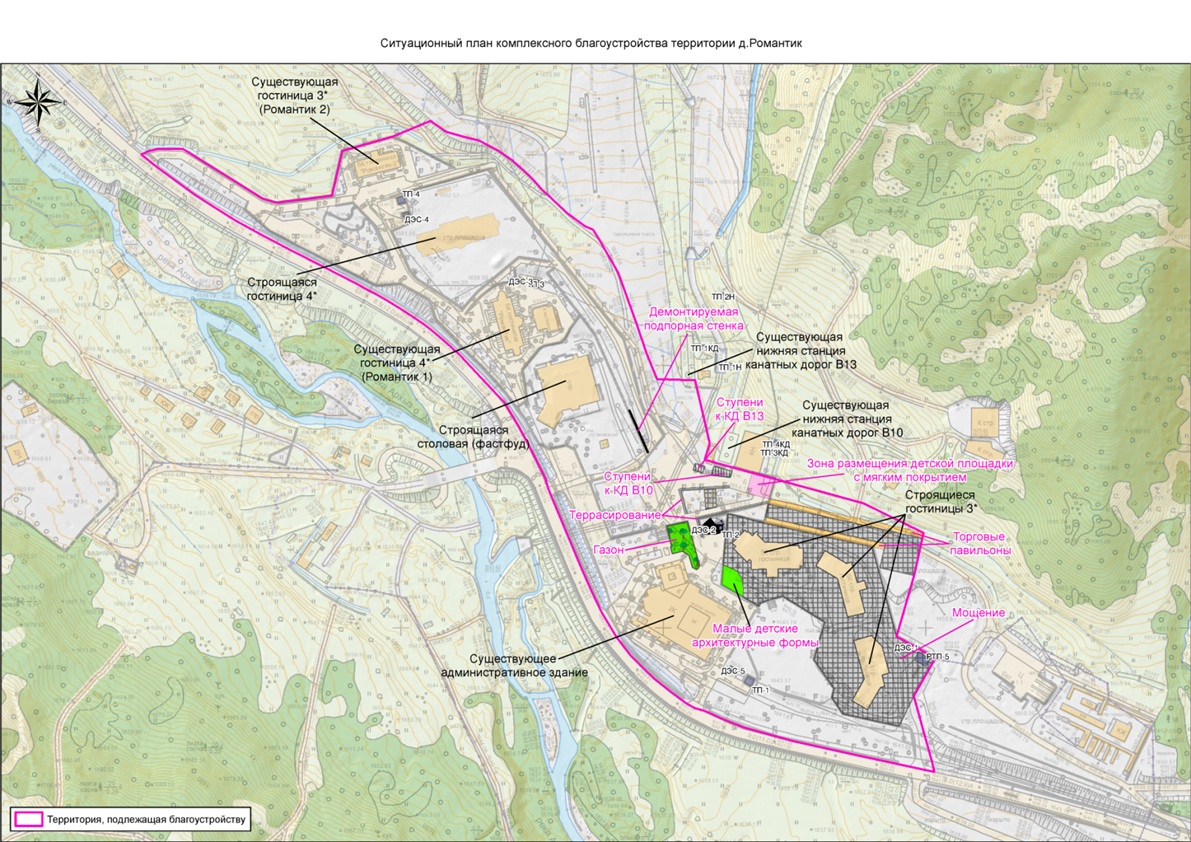 Приложение № 3к Заданию на проектирование (Приложение № 2 к Договору)от «____»__________ 2015 г.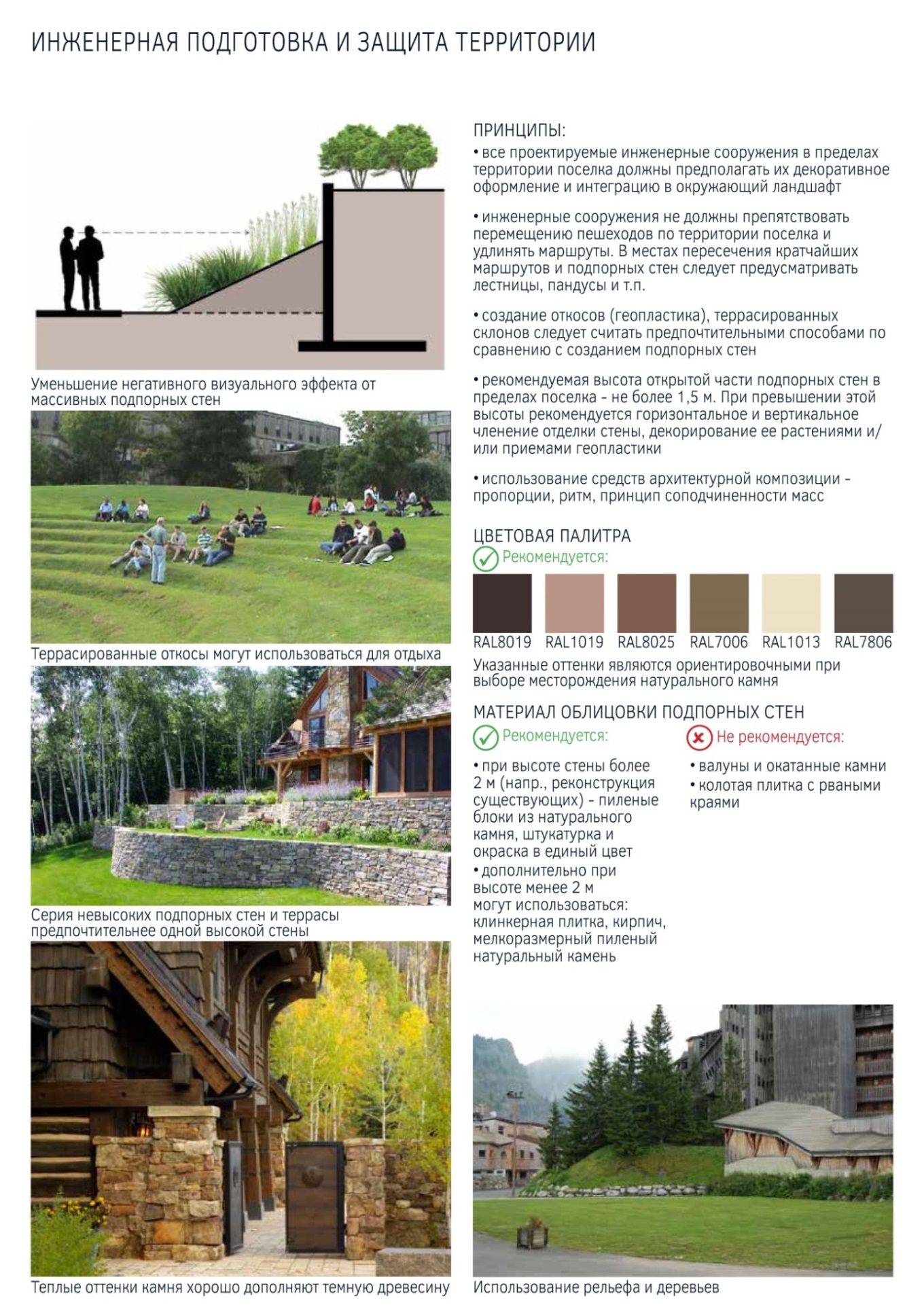 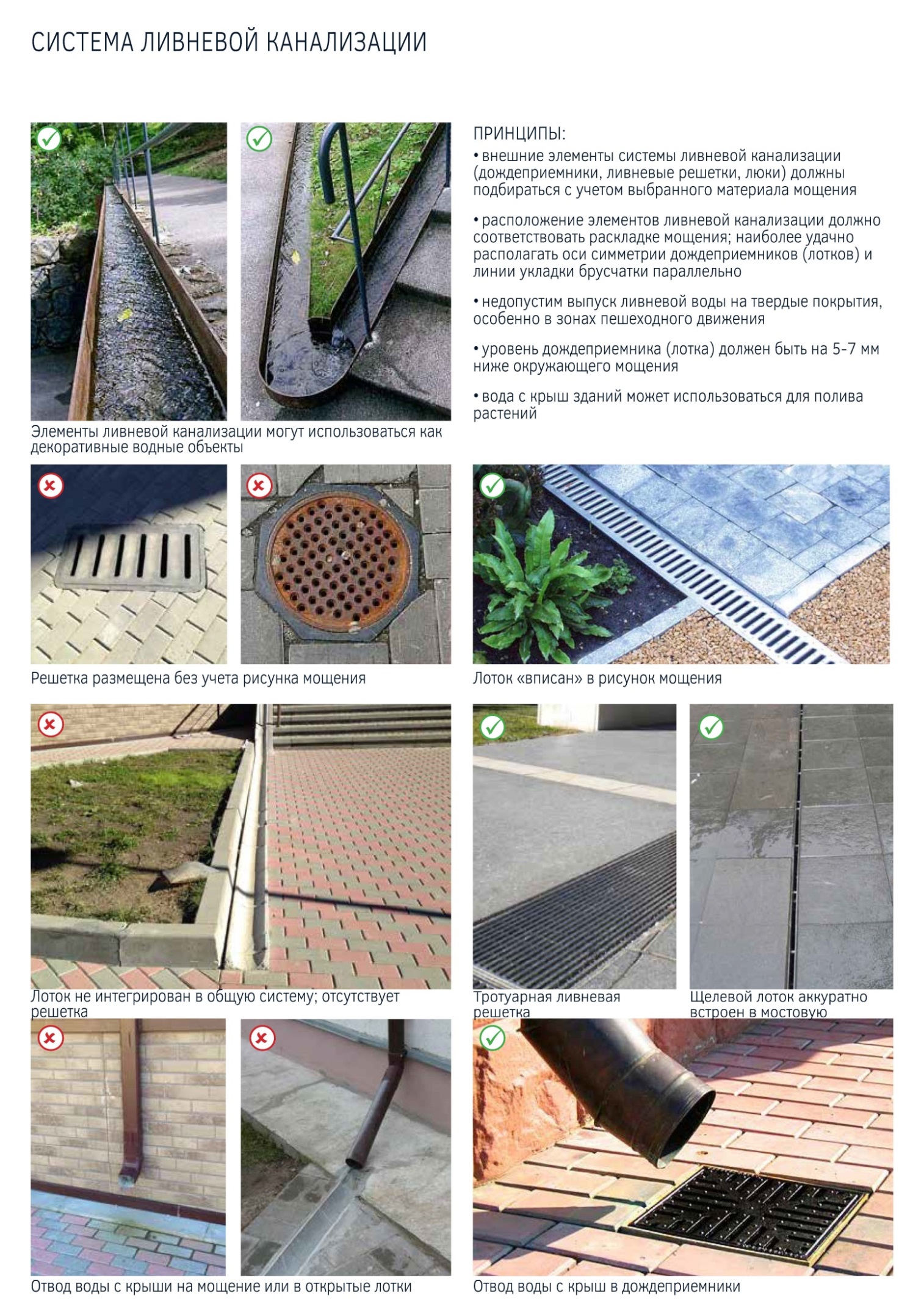 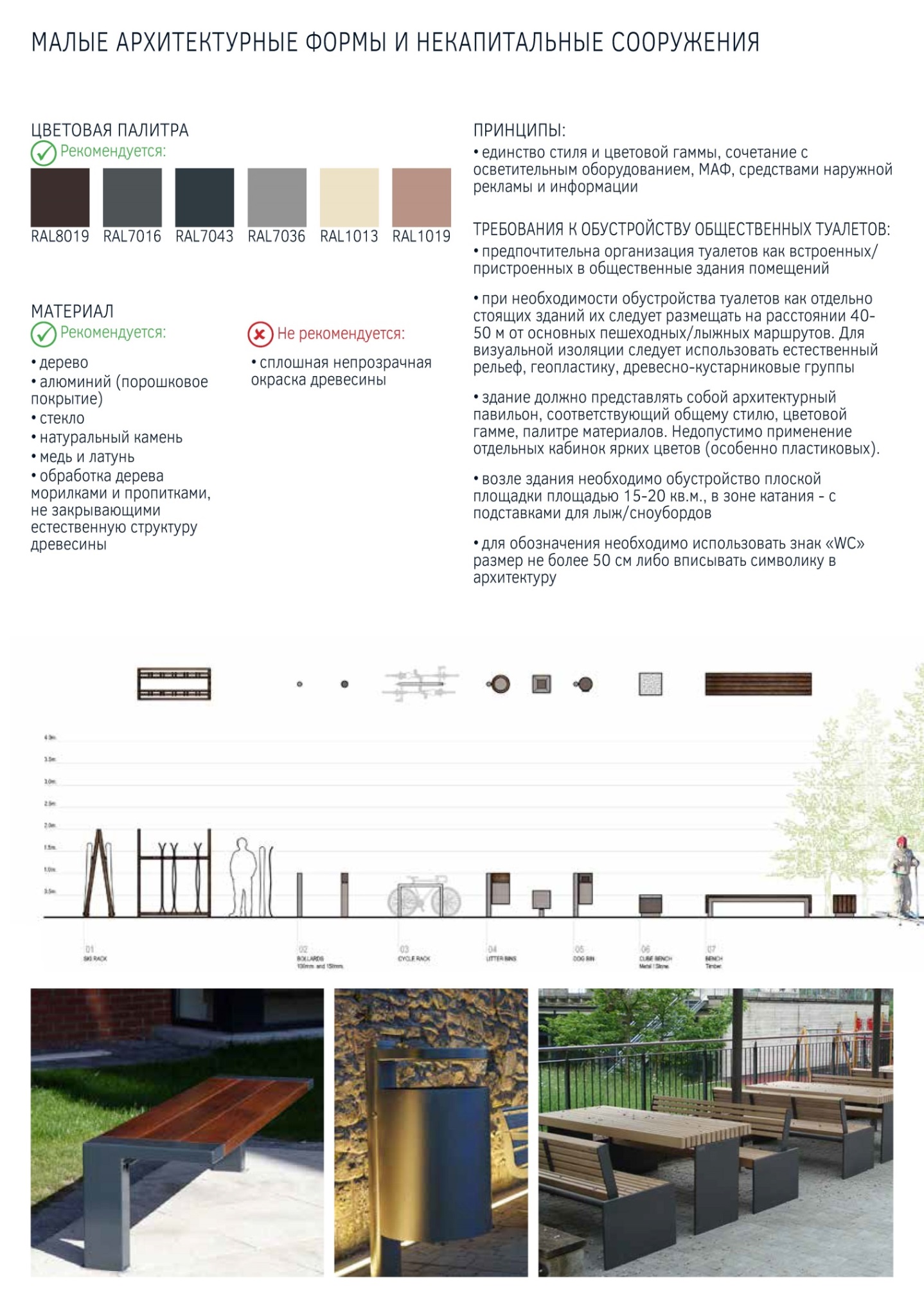 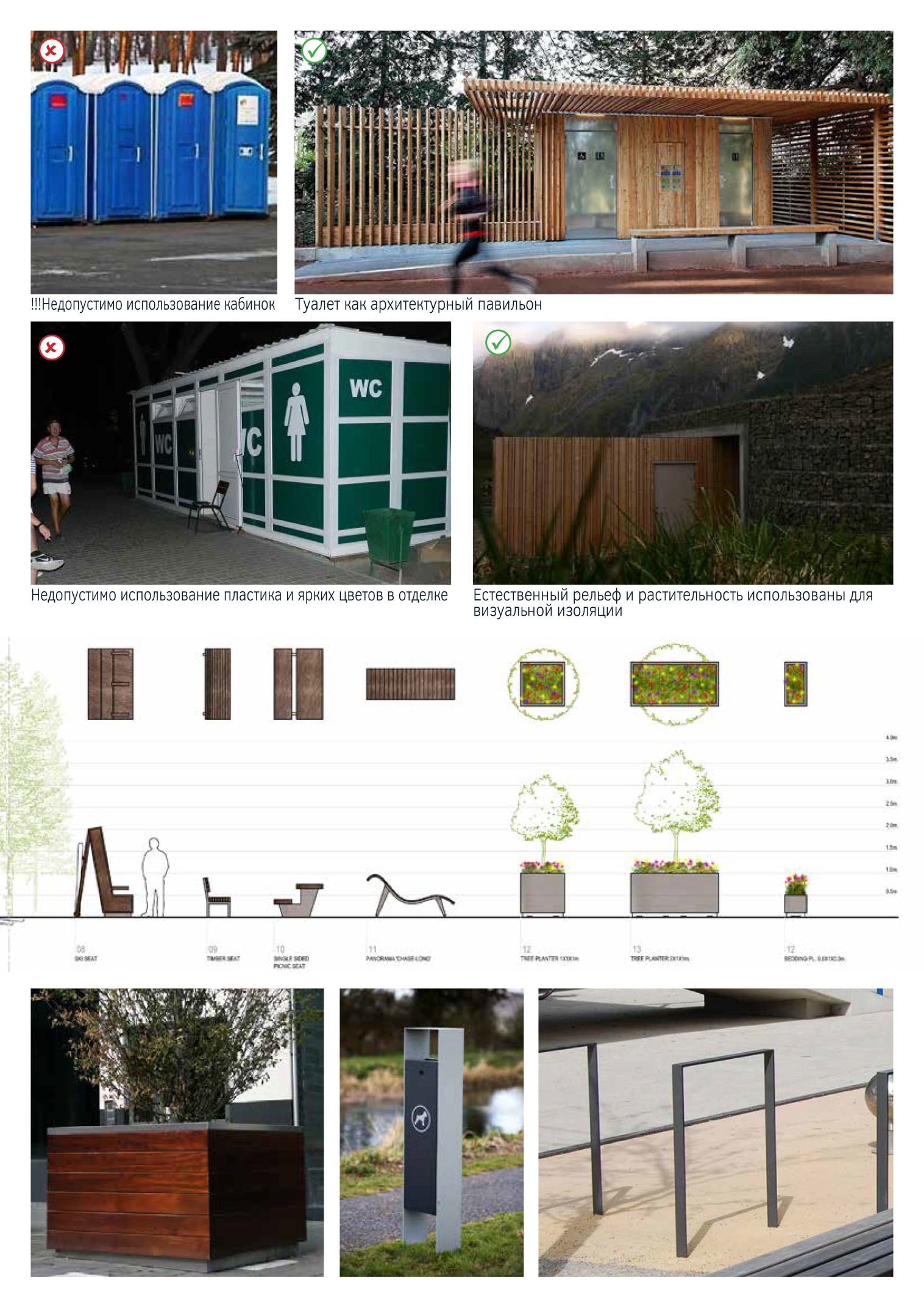 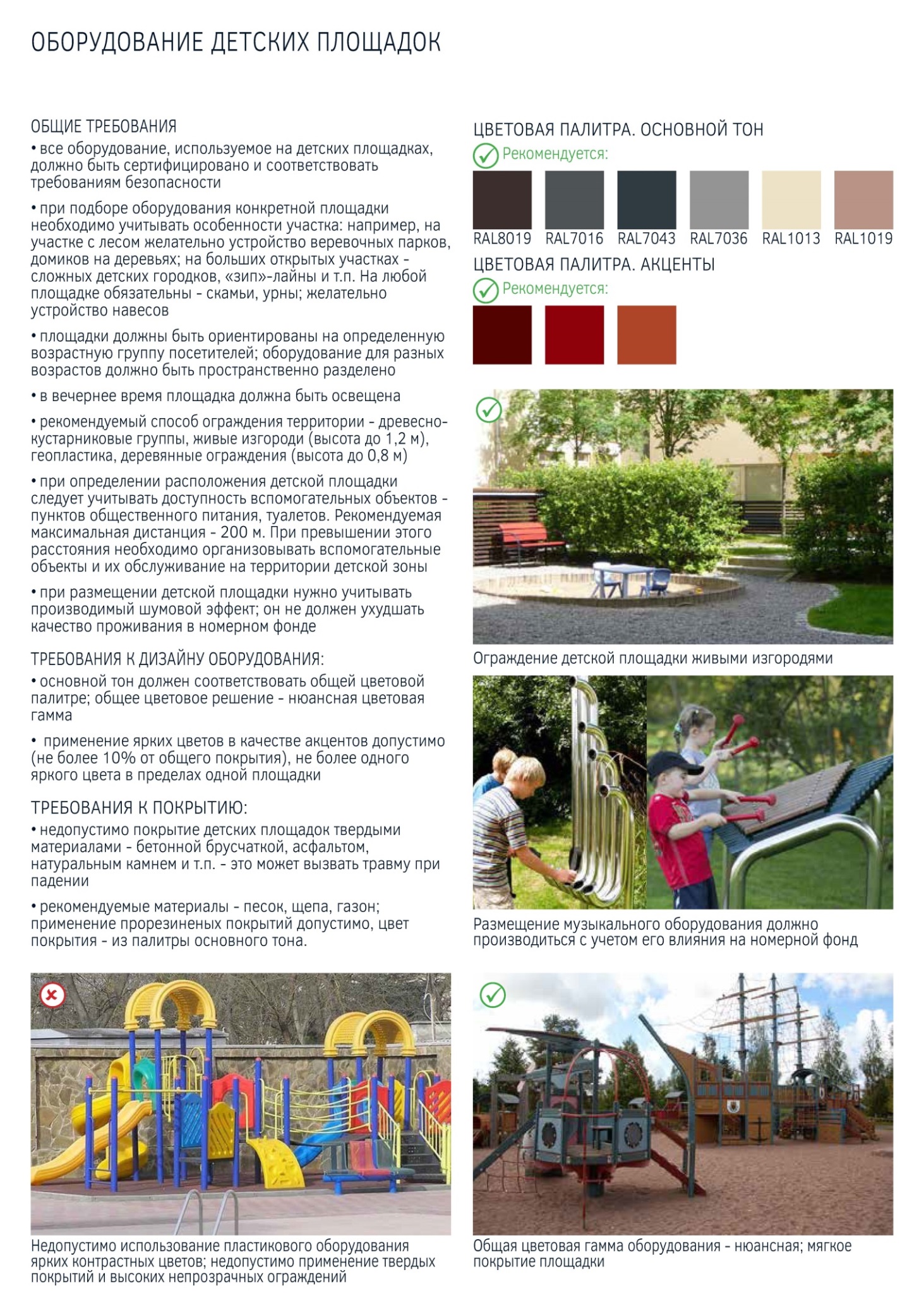 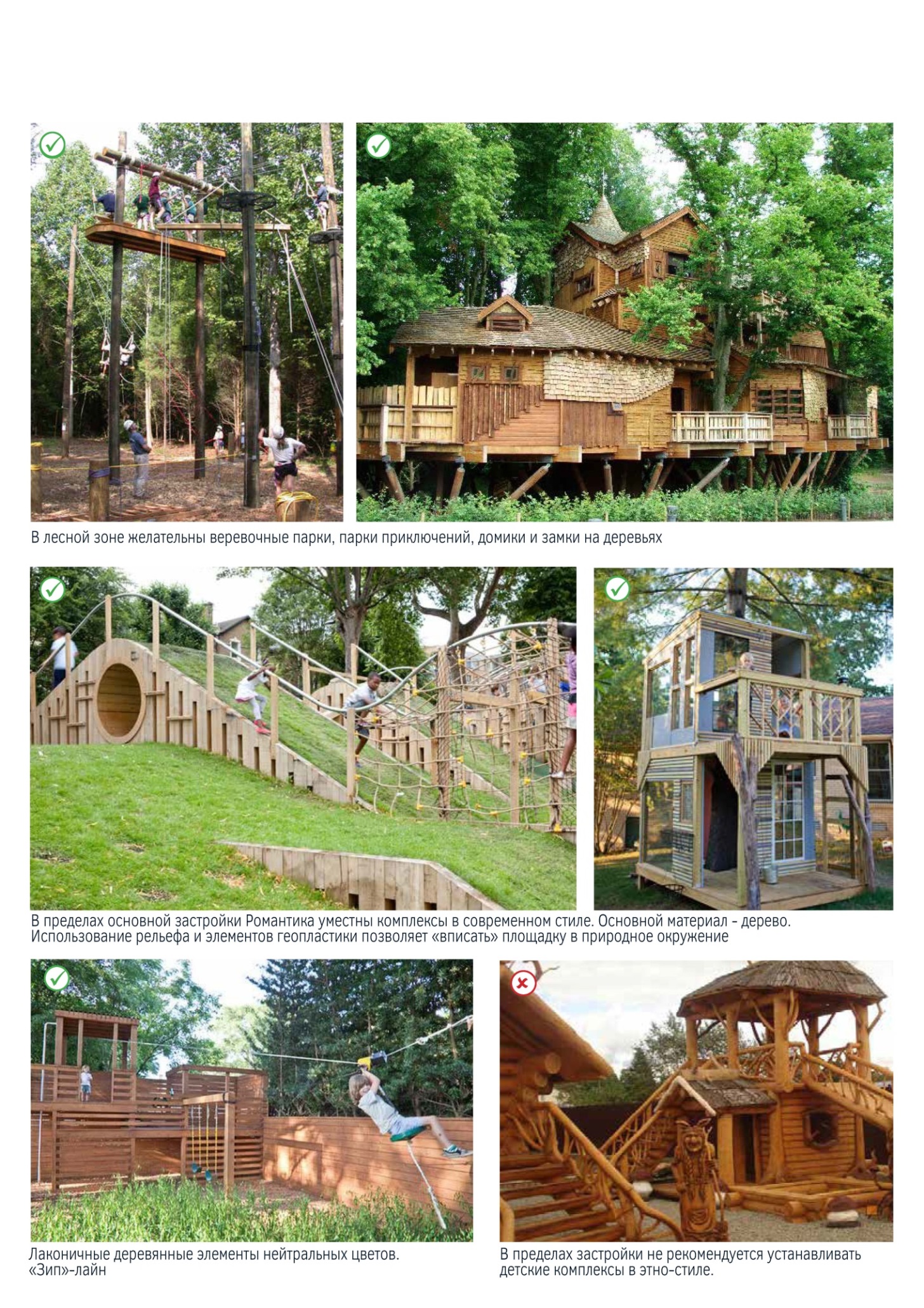 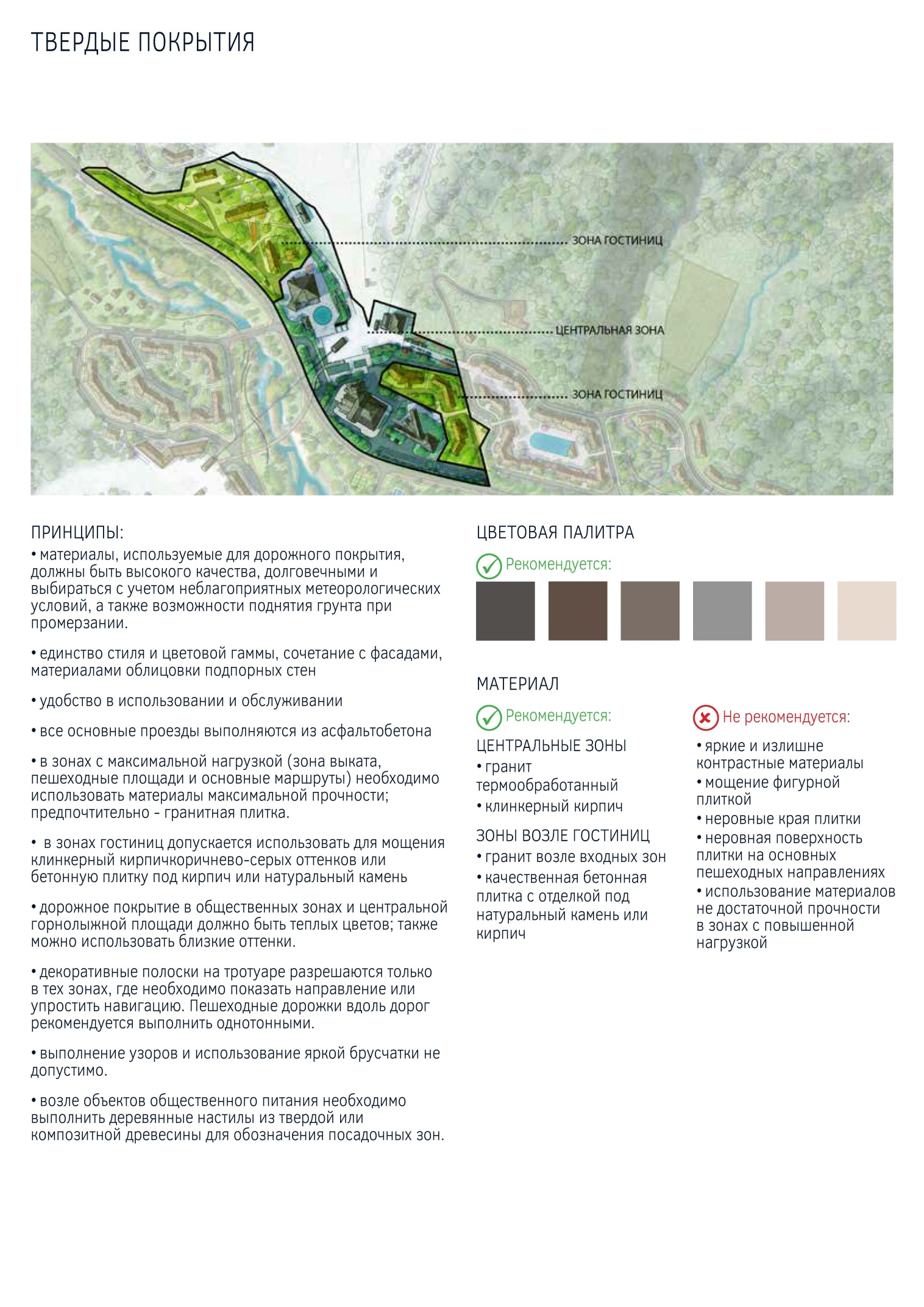 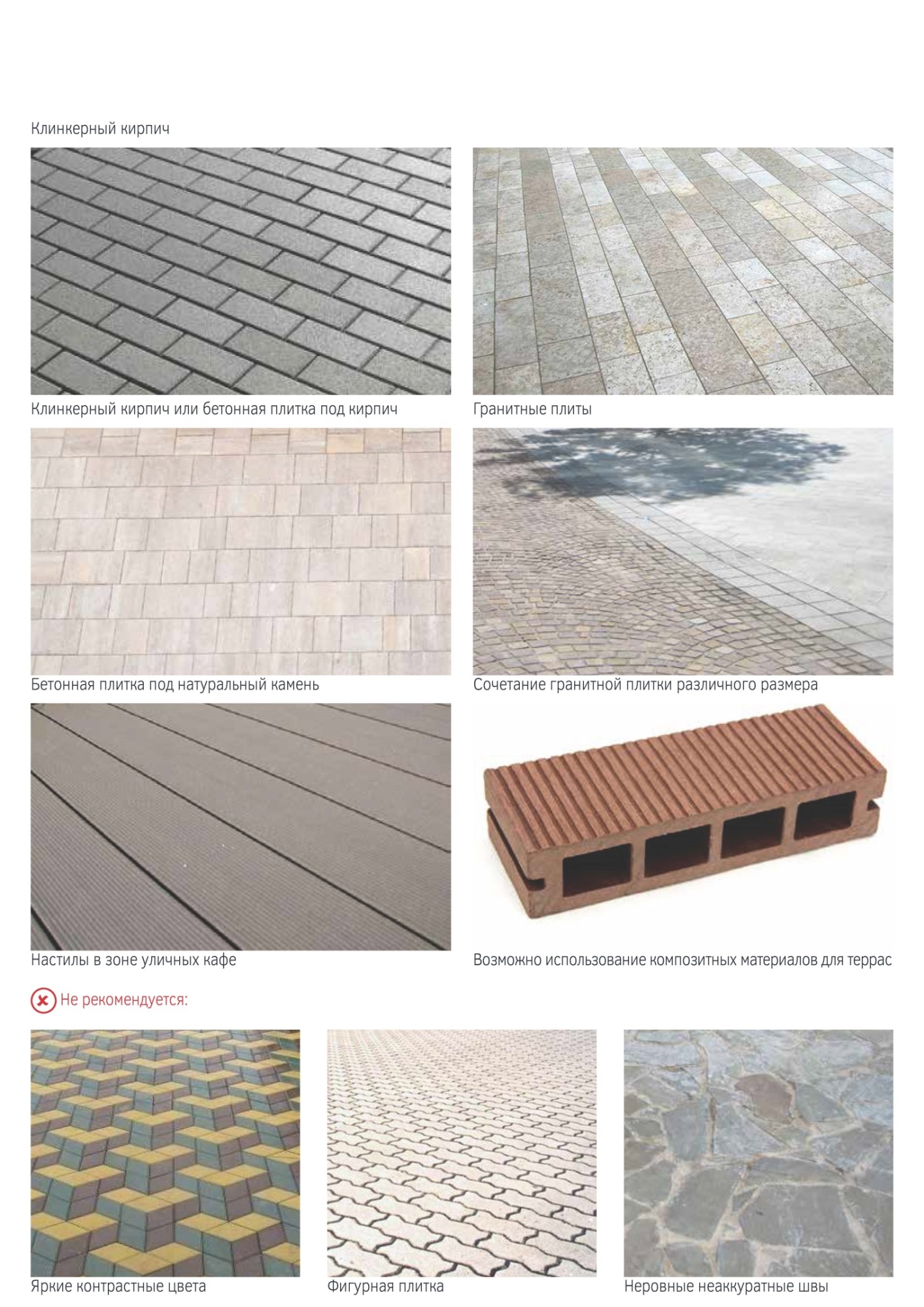 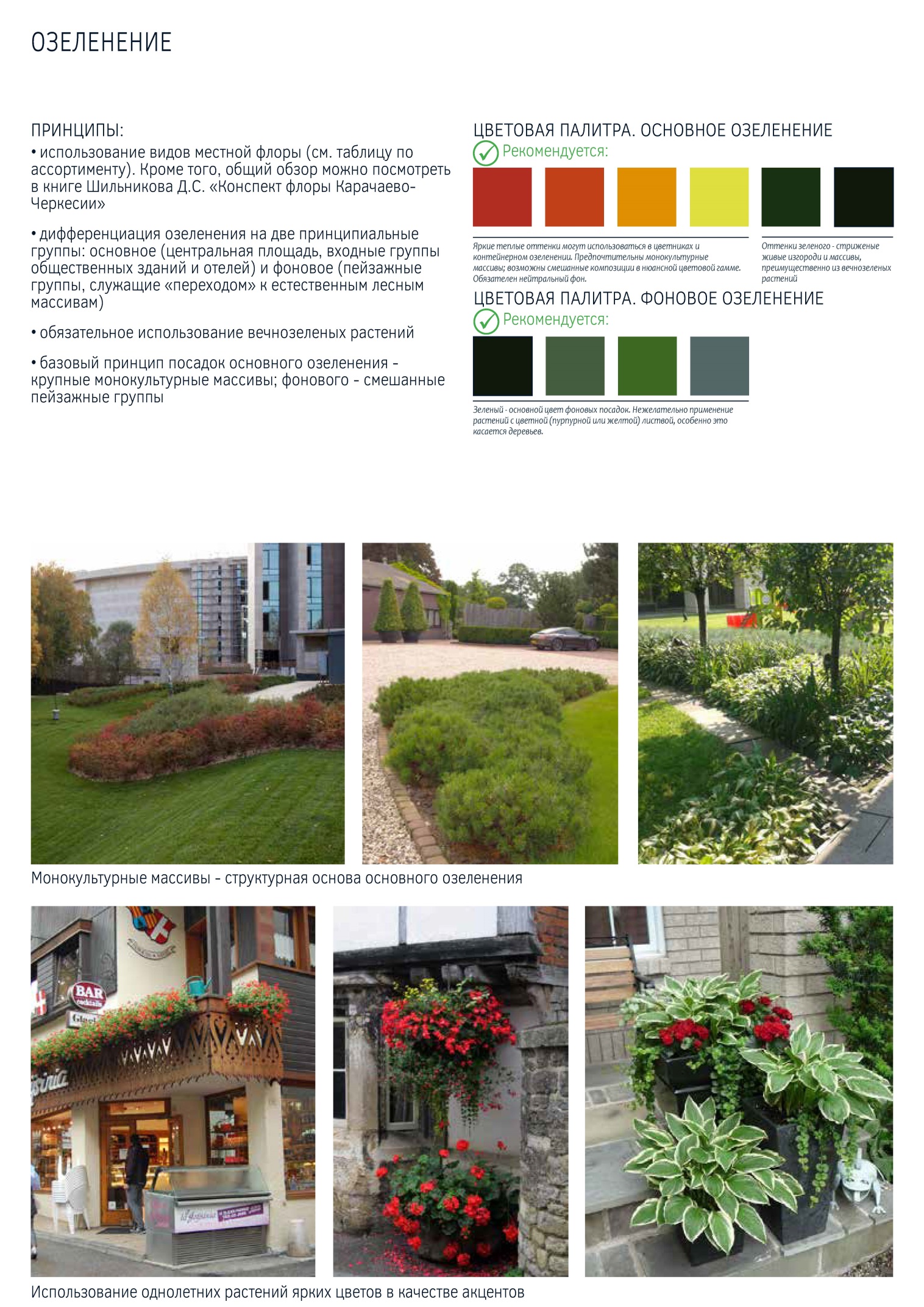 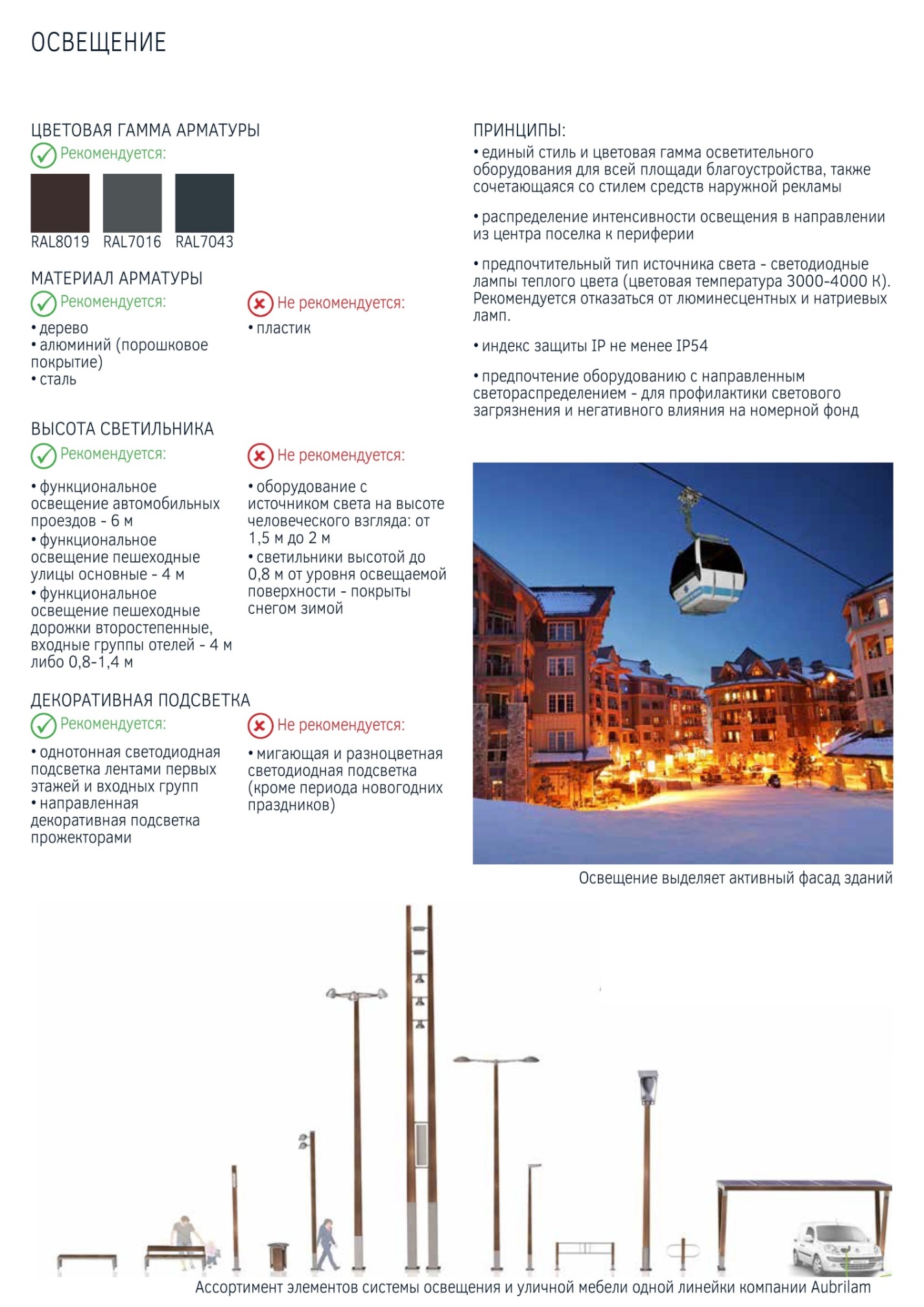 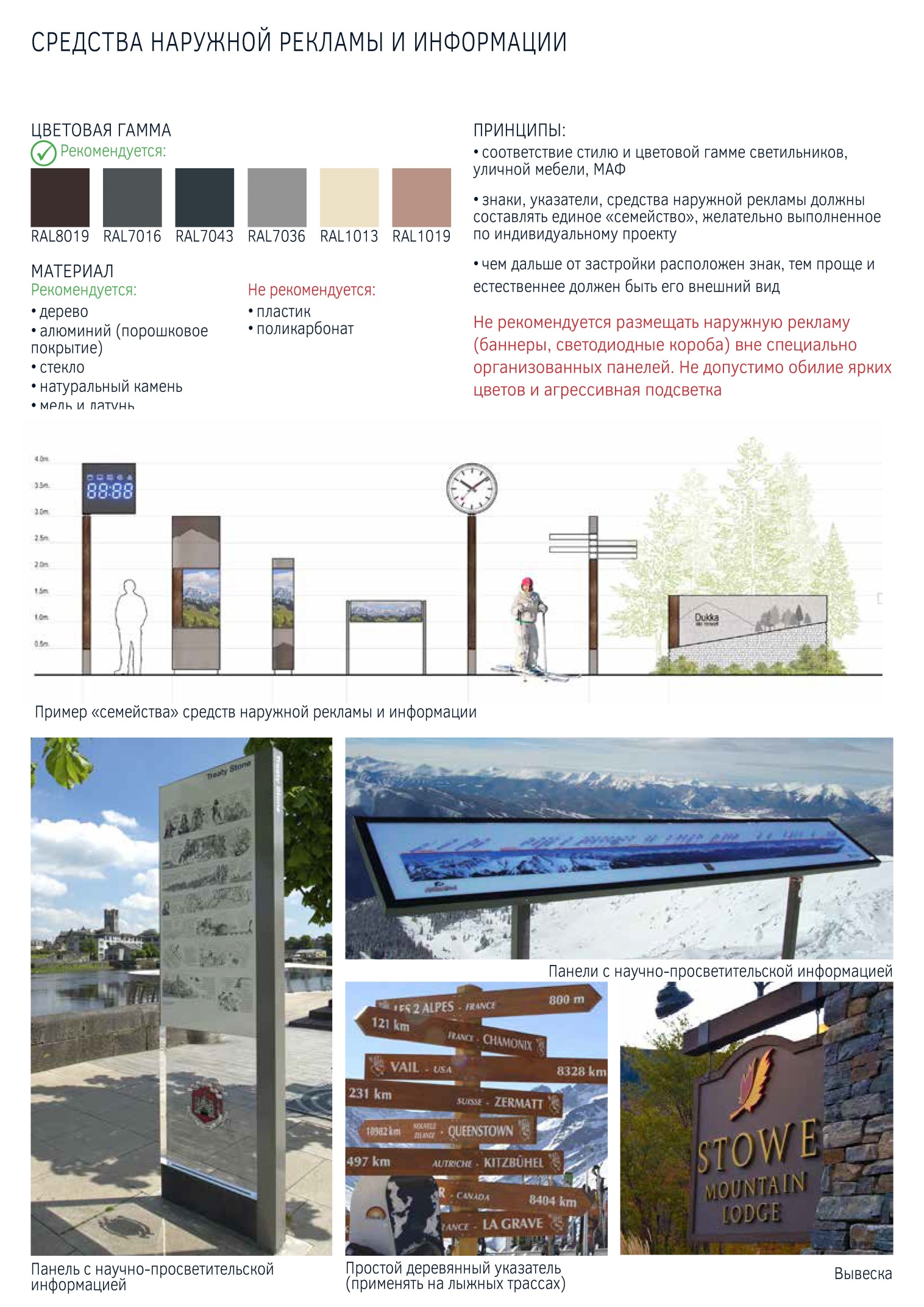 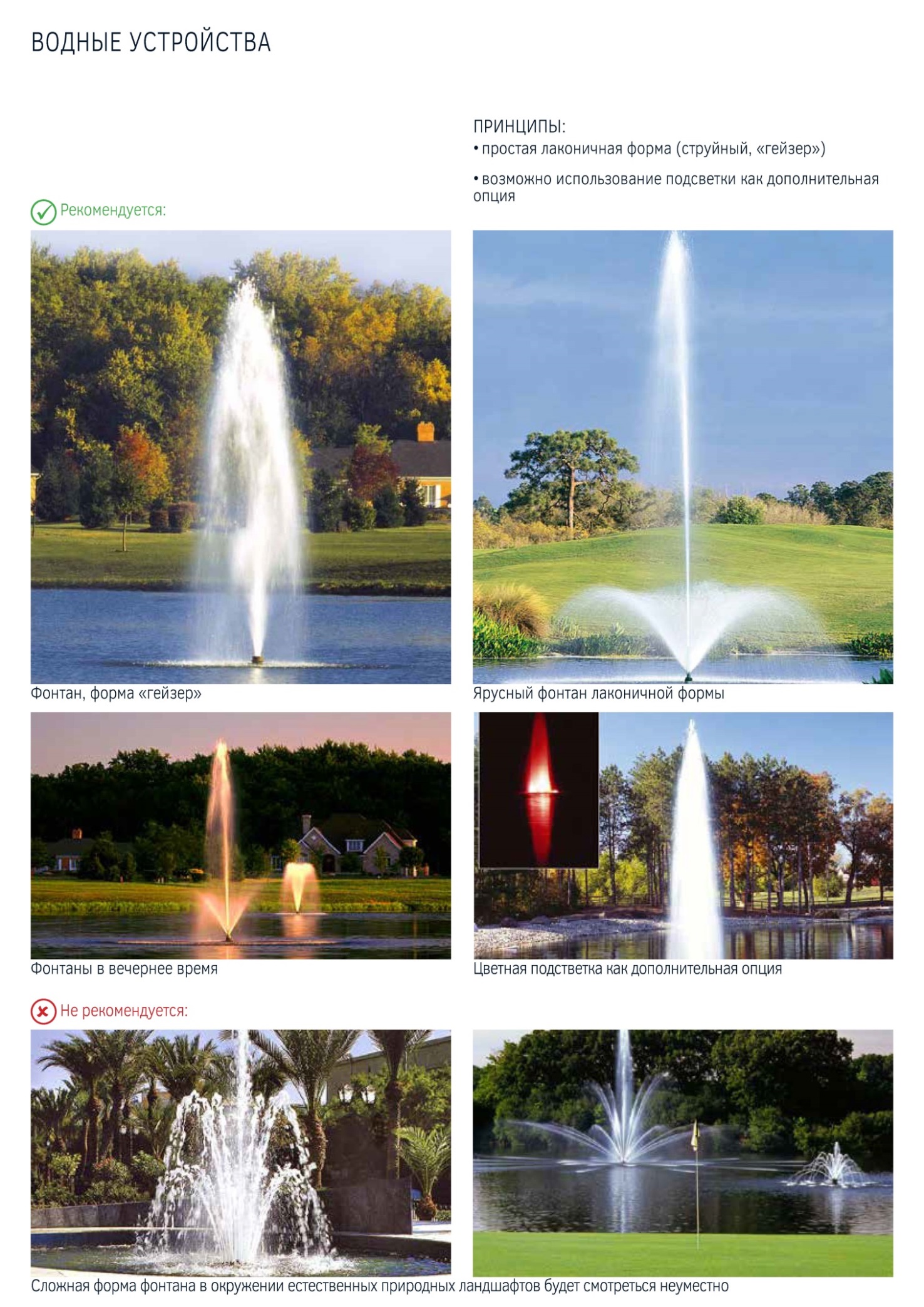 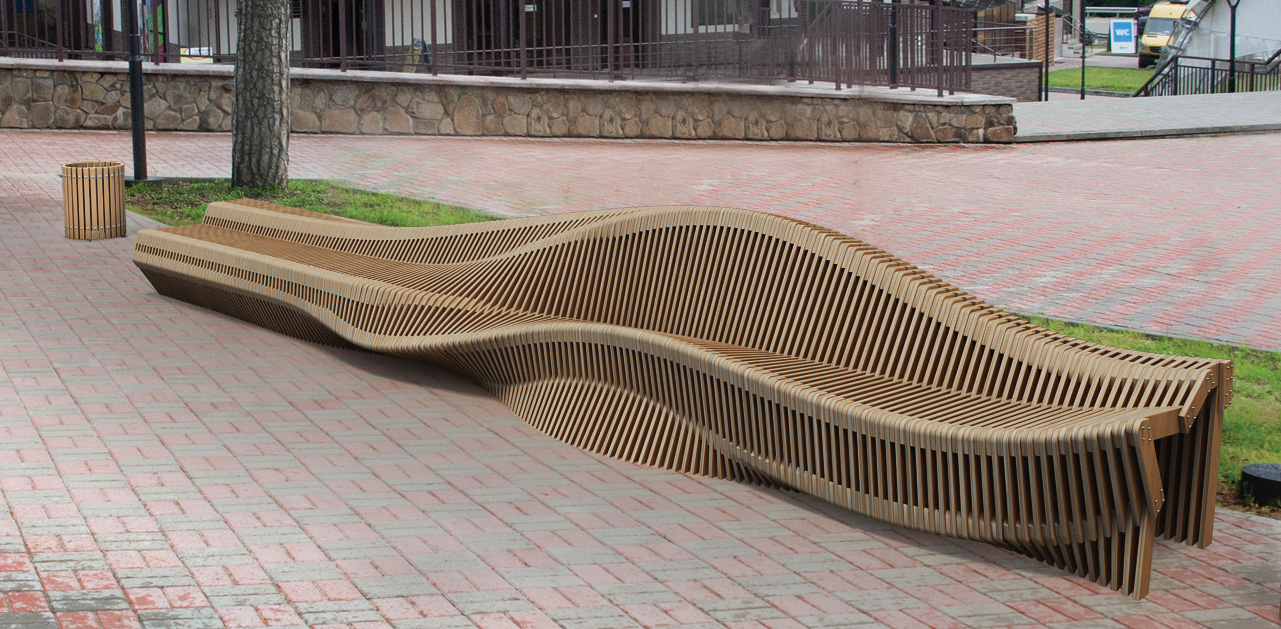 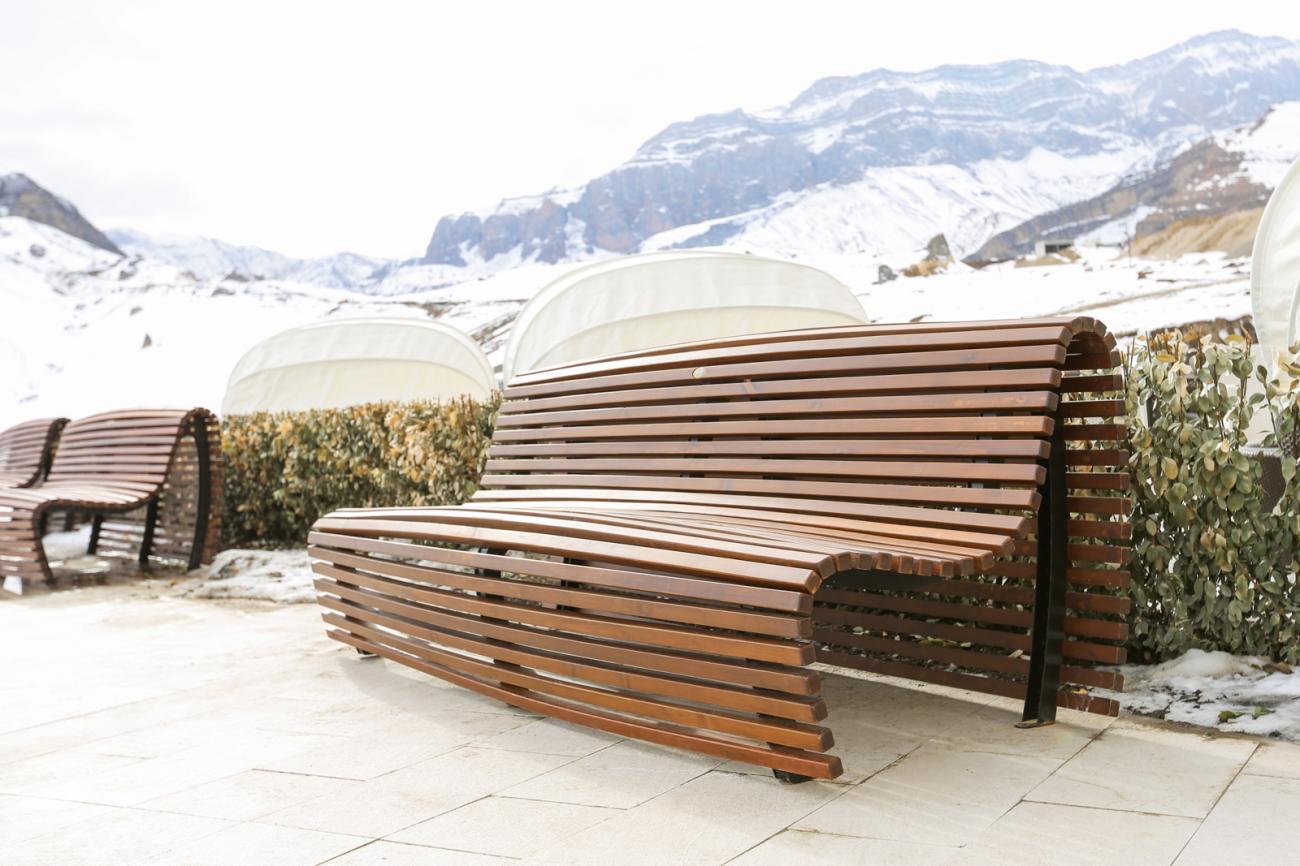 ПРИЛОЖЕНИЕ № 2ак договору № ____________от «____»__________ 2015 г.ЗАДАНИЕ НА ПРОЕКТИРОВАНИЕПриложение: 1. Требования по формированию сметной документации и документов, подтверждающих фактические затраты на создание Объектов.2. Перечень мероприятий по модернизации/реконструкции с поэтажным планом помещений.ПОДПИСИ СТОРОН:Приложение № 1к Заданию на проектирование (Приложение № 2а к Договору)от «____»__________ 2015 г.Требования по формированию сметной документации ПОДПИСИ СТОРОН:Приложение № 2к Заданию на проектирование (Приложение № 2а к Договору)от «____»__________ 2015 г.Перечень мероприятий по модернизации/реконструкции с поэтажным планом помещений**-перечень может уточняться по результатам технического обследования и согласования решений с Заказчиком, предусмотренного 
п.19.3 Задания на проектирование.ПОДПИСИ СТОРОН: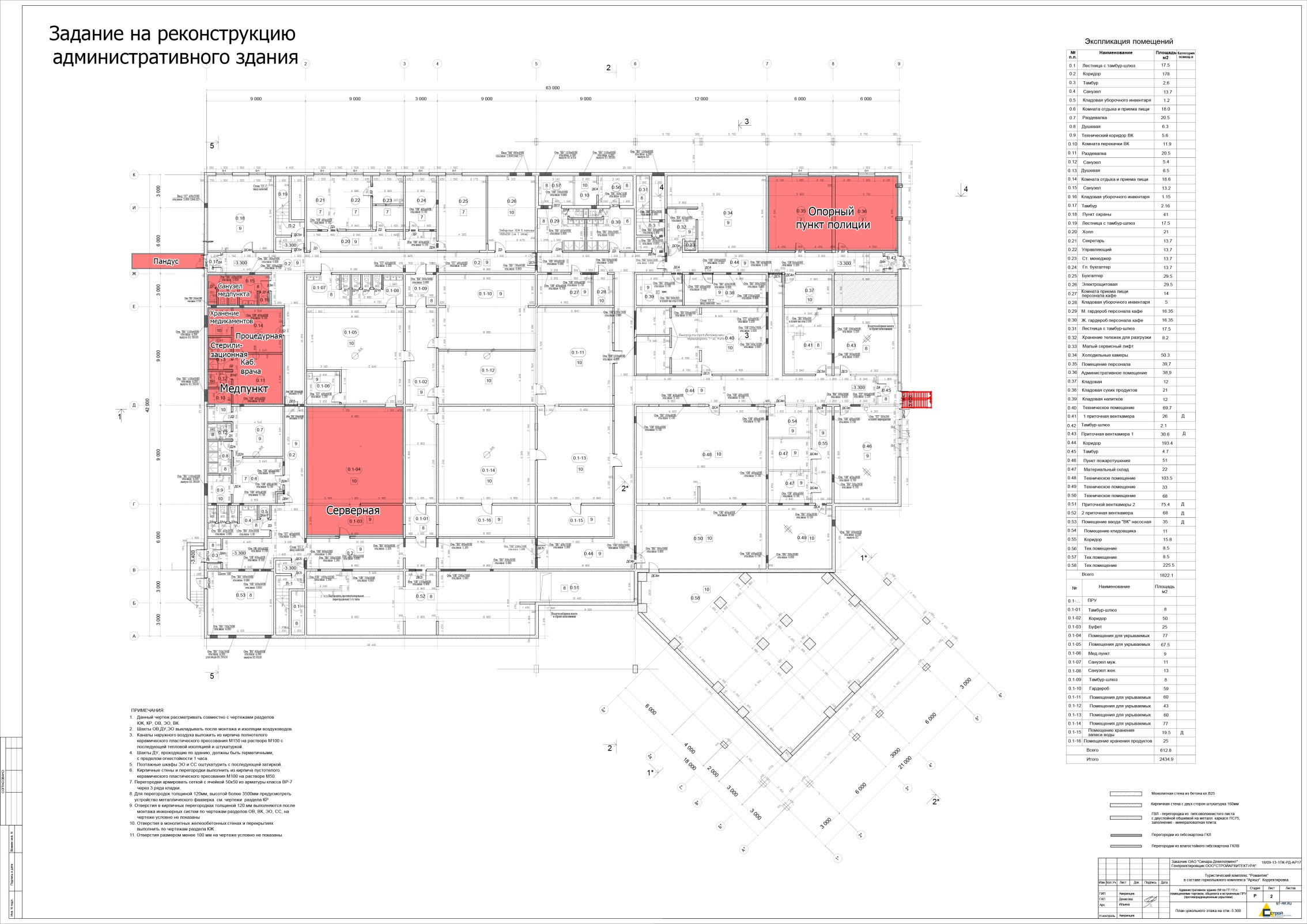 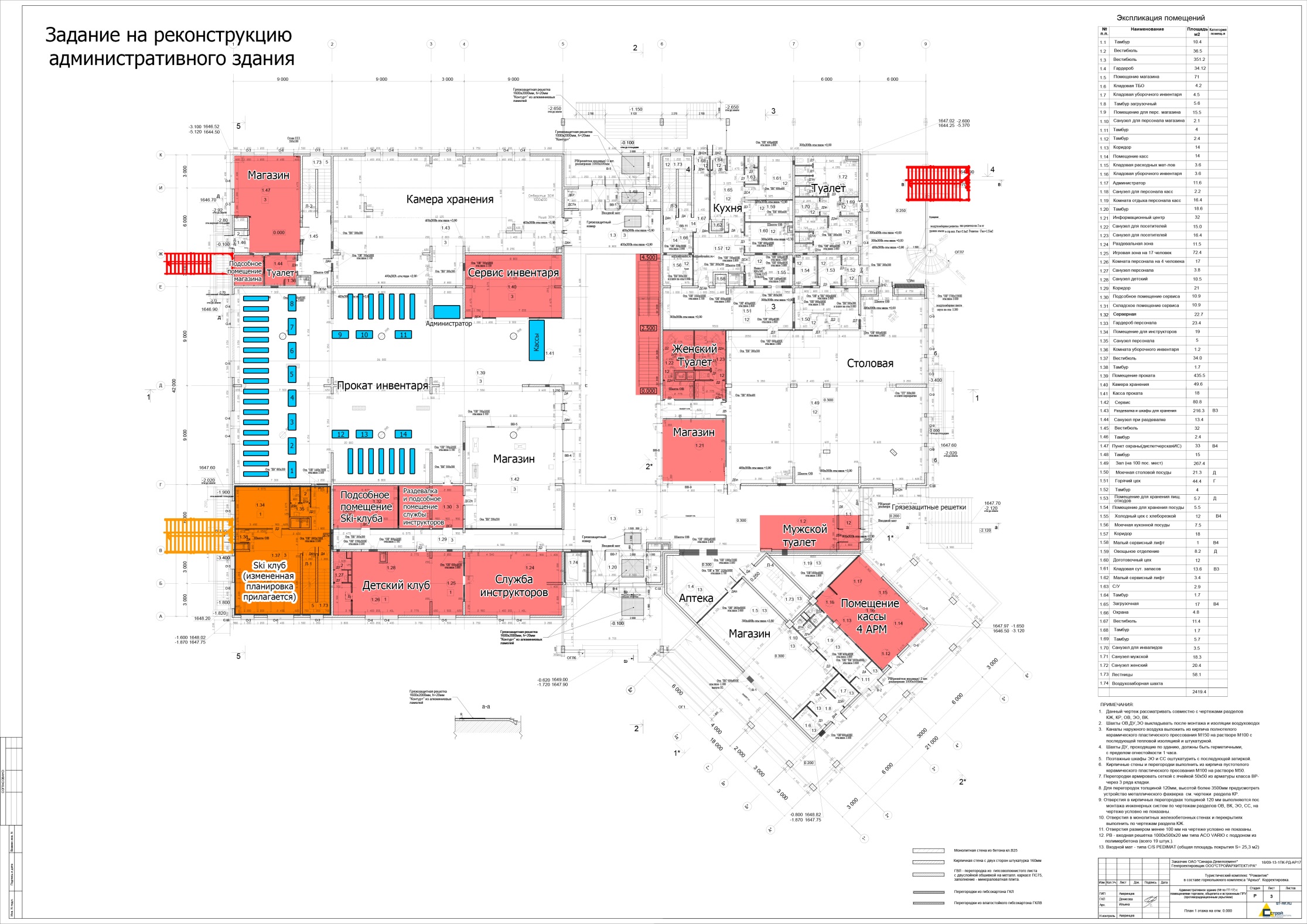 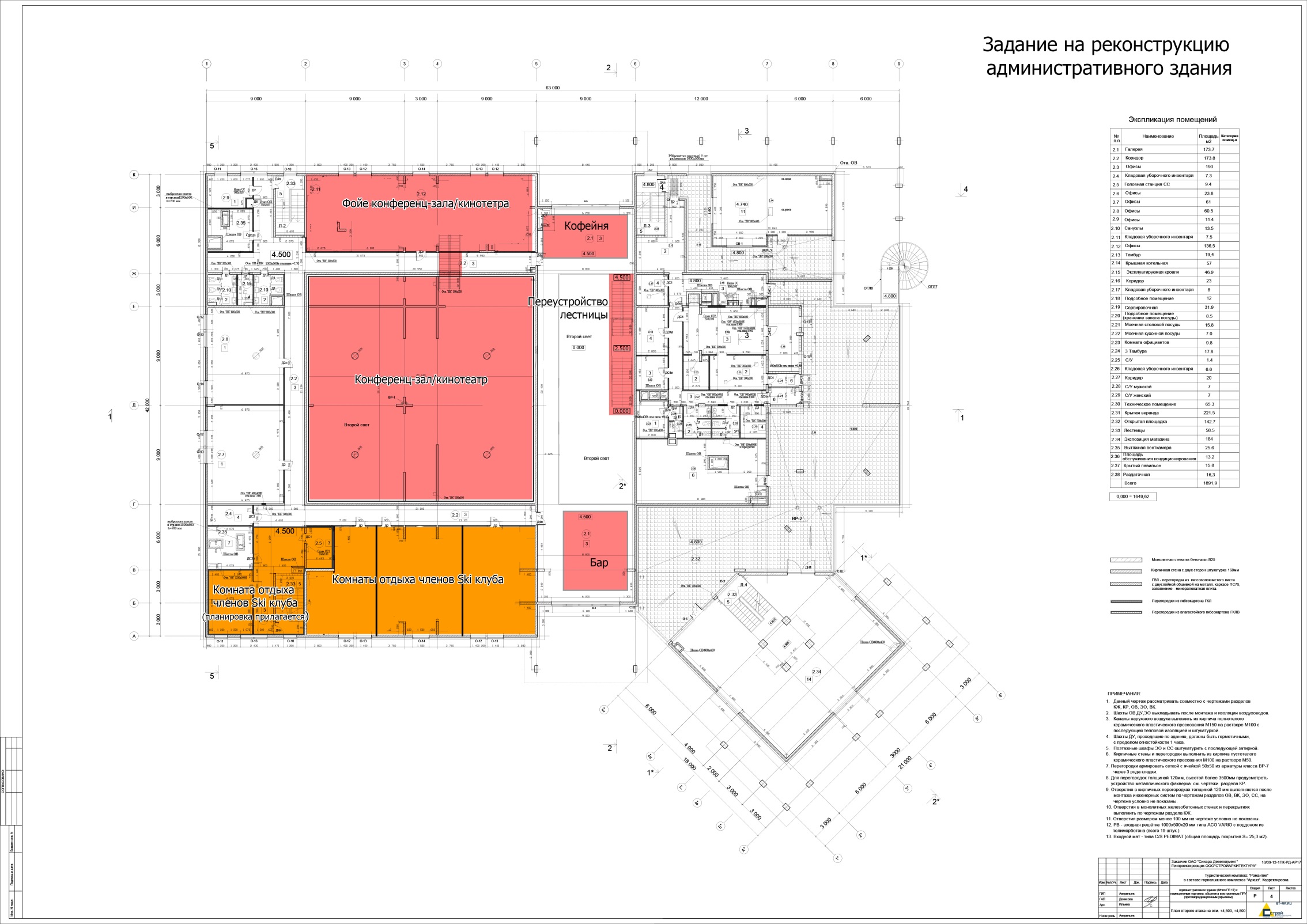 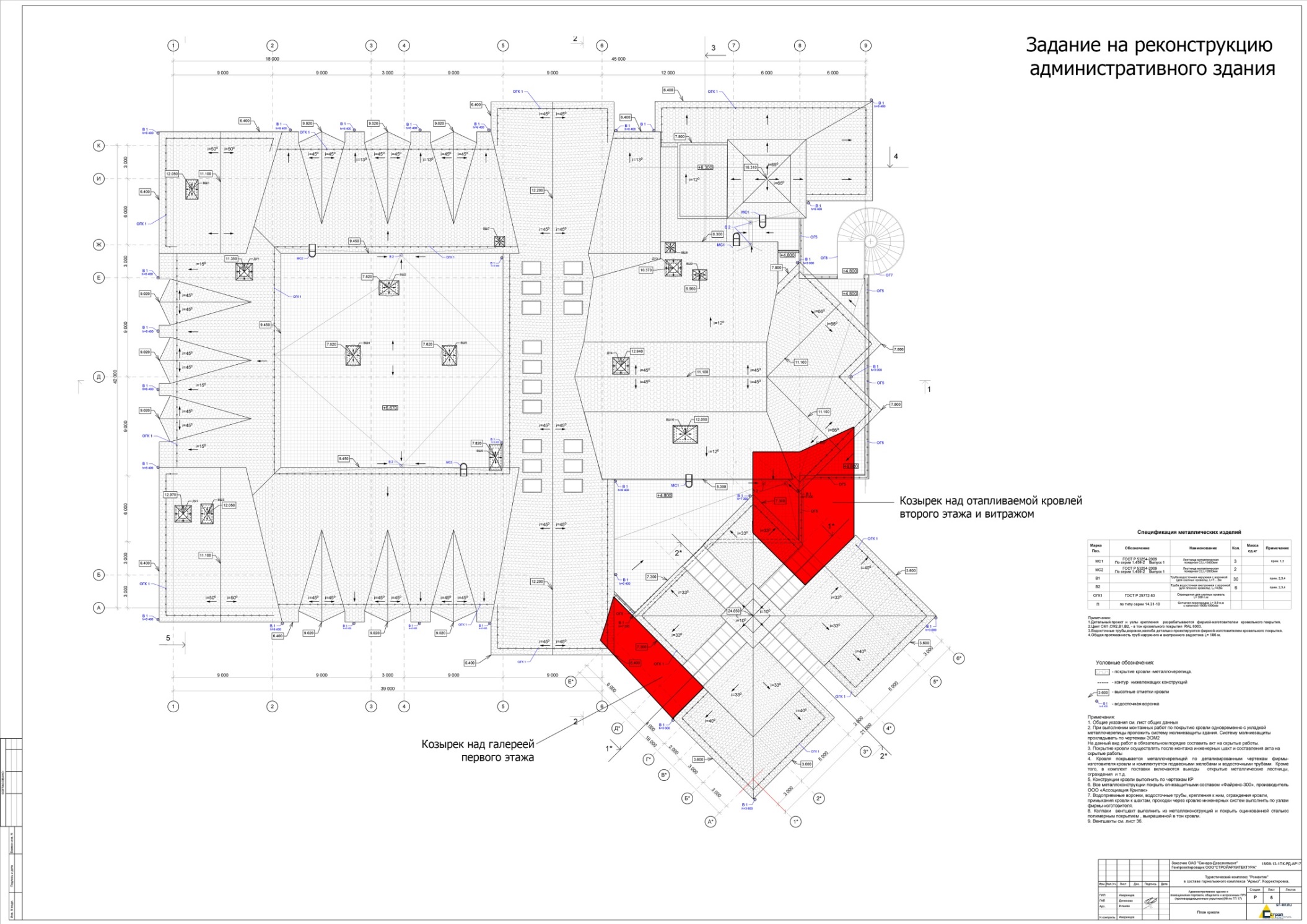 ПРИЛОЖЕНИЕ № 3к договору ________________от «____»__________ 2015 г.Распределение договорной цены ПРИЛОЖЕНИЕ № 4к договору № ______________от «____»__________ 2015г.График производства работ по объекту«Благоустройство территории вокруг объектов резидентов (потенциальных резидентов) и мест общего пользования, пос. Романтик (левый берег р. Архыз)»ПОДПИСИ СТОРОН:ПРИЛОЖЕНИЕ № 4ак договору № ______________от «____»__________ 2015 г.График производства работ по объекту«Административное здание с помещениями торговли, общепита и встроенным ПРУ (Противорадиационным укрытием), объект №17в соответствии с генеральным планом строительства туристического комплекса «Романтик» в составе горнолыжного комплекса «Архыз»ПОДПИСИ СТОРОН:ПРИЛОЖЕНИЕ № 5к договору № ______________от «____»__________ 2015 г.Требования к модели графика производства работСодержание модели графика производства работМодель графика производства работ должна содержать:- сетевую модель контрактации (в случае необходимости);- сетевую модель выполнения ПИР с указанием вида документации;- сетевую модель выполнения работ по поставкам основного оборудования и основных материалов/конструкций;- сетевую модель выполнения строительных и монтажных работ с назначенными материалами, ресурсами, указанными физическими объёмами и стоимостью;- сетевую модель выполнения работ по пуско-наладке и подготовке к вводу в эксплуатацию.Детализация модели графика производства работ- график производства работ должен содержать все мероприятия (операции) необходимые для достижения конечной цели Договора;- каждая операция СМР должна соответствовать одной или нескольким сметным позициям;- все сметные позиции должны быть отражены в операциях модели;- длительность операций СМР не должна превышать календарной недели или единица объема операций может быть освоена не более чем за неделю;- все операции и контрольные события должны быть связаны между собой (все операции и контрольные события должны иметь исходящую связь за исключением контрольного события определяющим завершение договора) ;- объём операции должен быть задан в единицах измерения фактической работы отраженной в операции.Стоимостные составляющиеГрафик производства работ должен содержать стоимостные составляющие:- стоимость СМР;- стоимость оборудования;- стоимость основных материалов;- проектно-изыскательские работы;- прочие расходы.Обязательные контрольные события- начало разработки проектной документации (01);- завершение разработки проектной документации (02);- начало разработки рабочей документации (03);- завершение разработки рабочей документации (04);- передача проектной документации на государственную экспертизу (05);- положительное заключение государственной экспертизы (06);- начало изготовления технологического оборудования (07);- окончание изготовления технологического оборудования (08);- начало поставок технологического оборудования (09);- окончание поставок технологического оборудования (10);- получение разрешения на строительство (11);- начало подготовительных работ (12);- начало строительно-монтажных работ (13);- завершение строительно-монтажных работ (14);- передача исполнительной документации (15);- начало пусконаладочных работ (16);- завершение пусконаладочных работ (17);- начало комплексного опробования (18);- ввод объекта в эксплуатацию (19).Все контрольные события должны иметь пользовательское поле с кодом – КнСб с соответствующим номером.ПДФ версия графика производства работПДФ версия графика должна содержать:- уровень;- код WBS- название;- объём;- единица объёма;- наименование организации;- Гантт работПОДПИСИ СТОРОН:ПРИЛОЖЕНИЕ № 6к договору № ______________от «____»__________ 2015 г.Оперативный план работ на месяцПРИЛОЖЕНИЕ № 7к договору № ______________от «____»__________ 2015 г.Отчет о поступлении и использовании средств Заказчика, перечисляемых по договоруПРИЛОЖЕНИЕ № 8к договору № ______________от «____»__________ 2015 г.Оперативный отчёт выполненных работ за месяцС бланком типовой формы ознакомлен ПРИЛОЖЕНИЕ № 9к договору № ______________от «____»__________ 2015 г.План-график проведения авторского надзораС бланком типовой формы ознакомленПРИЛОЖЕНИЕ № 10к договору № ______________от «____»__________ 2015 г.сдачи-приемки выполненных работ по объекту _______(указать наименование объекта)Заказчик, в лице __________ действующего на основании _____________, с одной Стороны, и Подрядчик, в лице ___________действующего на основании ____________, с другой стороны, составилинастоящий акт о том, что документация удовлетворяет условиям Договора и надлежащим образом оформлена. Документация передана по накладной * № ___ от __.__.201__ г.Подрядчик передал, а Заказчик принял выполненные объемы работ с подтверждающими документами	*Копия накладной является обязательным приложением к актуС бланком типовой формы ознакомленПОДПИСИ СТОРОН:ПРИЛОЖЕНИЕ № 11к договору № ______________от «____»__________ 2015 г.АКТ № __сдачи-приемки выполненных полевых изыскательских (исследовательских) работпо объекту:_________________г. ____________________						             «___» _________201__ г.Комиссия в составе:Представитель Заказчика ОАО «КСК»:________________________________________________________________________________Представитель Технического заказчика «Наименование организации»:________________________(фамилия, имя отчество, должность представителя)___________Представитель Подрядчика «Наименование организации»:___________ (фамилия, имя отчество, должность представителя)____________________Представитель Субподрядчика «Наименование организации »:__________________________ (фамилия, имя отчество, должность представителя)__________,Комиссия произвела осмотр выполненных полевых работ: 
__________________ и составила настоящий акт о нижеследующем:К освидетельствованию представлена следующая документация:- _____________________________________________________________________;Работы выполнены в соответствии с:-______________________________________________________________________;При выполнении работ использовались:- _____________________________________________________________________;Объемы выполненных работ:К акту прилагаются копии документов, подтверждающие выполнение полевых работ в бумажном и электронном виде. _______________________________________________Решение комиссии: полевые _________________________________ изыскания (исследования) выполнены в соответствии с требованиями Задания на производство инженерных изысканий (исследований) и нормативно-технической документации 
и принимаются комиссией в полном объеме.При этом комиссия отмечает следующие недостатки (в случае выявления):Представитель Заказчика___________________________________________ /ФИОПредставитель Технического заказчика______________________________ /ФИОПредставитель Подрядчика                      ______________________________ /ФИОПредставитель Субподрядчика               ______________________________ /ФИОС бланком типовой формы ознакомленПОДПИСИ СТОРОН:ПРИЛОЖЕНИЕ № 12к договору ________________от «____»__________ 20____г.(Примерная ФОРМА)_____________________									(Бенефициар)БАНКОВСКАЯ ГАРАНТИЯ № _____г. ________-								    «    » __________ 201_ года________________________________ (Генеральная лицензия на осуществление банковских операций №___ от «___» _______ 20__г.), именуемое в дальнейшем «Гарант», в лице _______________________________, действующего на основании _______, по просьбе _________________________________, именуемого в дальнейшем «Принципал», настоящим безусловно и безотзывно обязуется выплатить ____________________________, именуемому в дальнейшем «Бенефициар» любую сумму в пределах суммы полученного Принципалом по Договору _______________________ от «___» _______ 20__г., заключенному между Принципалом и Бенефициаром (далее - Договор) авансового платежа по Договору, но не превышающую в общей сложности сумму _____________ (_________) рублей ___ копеек (далее - «Предел ответственности по Гарантии» или «Гарантийная сумма»), по получении Гарантом первого письменного требования (далее - Требование) Бенефициара возвратить сумму аванса, в котором должно быть указано, что Принципал не выполнил свои обязательства по Договору и какие именно обязательства не выполнил Принципал. Срок действия Гарантии – с даты выдачи по «___» ___________ 20___ года включительно.В соответствии с настоящей Гарантией выплата Бенефициару требуемых последним денежных средств, в пределах Гарантийной суммы, производится в рублях, в течение 5 (Пяти) рабочих дней с даты получения письменного Требования.Гарант при получении письменного Требования обязуется выплатить Бенефициару Гарантийную сумму в рублях Российской Федерации путем безналичного перечисления на его банковский счет, указанный в Требовании. Обязательство Гаранта перед Бенефициаром считается надлежаще исполненным при условии фактического поступления денежных средств на банковский счет Бенефициара, указанный в Требовании.Требование должно быть направлено до истечения вышеуказанного срока действия Гарантии заказным письмом по почтовому адресу Гаранта или курьером. К Требованию должны быть приложены документы, подтверждающие полномочия лица, подписавшего требование Бенефициара об уплате гарантийной суммы.Настоящая гарантия не может быть отозвана Гарантом.Права Бенефициара по Гарантии не могут быть переданы третьему лицу без согласия Гаранта. Настоящая Гарантия подчиняется законодательству Российской Федерации.Реквизиты Сторон: Гарант: ___________________________Принципал: _________________________Бенефициар: _____________________________Гарант:Руководитель					____________			ФИО(наименование должности)				        (подпись)Главный бухгалтер				____________			ФИОЧАСТЬ III. МЕТОДИКА ОЦЕНКИМЕТОДИКА ОЦЕНКИ***Учитываются в оценке только те отзывы, к которым приложена копия договора с актом выполненных работ.**Для оценки заявок по критерию «Квалификация участника закупки» каждой заявке выставляется значение от 0 до 100 баллов.В случае подачи коллективной заявки на участие в закупки, оценка по критерию «Квалификация участника закупки» производится в соответствии с п. 7.2. Конкурсной документации.Рейтинг, присуждаемый заявке по критерию «Квалификация участника закупки», определяется как сумма баллов по всем подкритериям (С) присуждаемых этой заявке. Рейтинг, присуждаемый i-й заявке по критерию «Квалификация участника закупки», определяется по формуле:Rb i = B i 1  + B i 2+ ... + B i к ,где:Rb i - рейтинг, присуждаемый i-й заявке по указанному критерию;B i к - значение в баллах, присуждаемое Единой комиссией i-й заявке на участие в открытом конкурсе k-му показателю, где k - количество установленных показателей.Для получения итогового рейтинга по заявке рейтинг, присуждаемый этой заявке по критерию «Квалификация участника закупки», умножается на соответствующую указанному критерию значимость (0,5).«Утверждаю»Генеральный директор ОАО «КСК»___________________ /О. С. Горчев/        «___» ____________ 2015 г.Пункт 1.3.1. Пункт 1.3.1. Пункт 1.3.1. Наименование ЗаказчикаНаименование ЗаказчикаНаименование ЗаказчикаЗаказчикНаименование: Открытое акционерное общество «Курорты Северного Кавказа»,(ОАО «КСК», ИНН 2632100740).Контактная информацияПочтовый адрес: Российская Федерация, 123100, г. Москва, Пресненская набережная, д. 12.Адрес электронной почты: info@ncrc.ru Телефон:  +7 (495) 775-91-22Контактное лицо:Токарев Игорь АлександровичТел.: +7 (495) 775-91-22, доб. 421E-mail: info@ncrc.ruАдрес официального сайта: www.zakupki.gov.ruАдрес сайта Общества (Заказчика): www.ncrc.ruЗаказчикНаименование: Открытое акционерное общество «Курорты Северного Кавказа»,(ОАО «КСК», ИНН 2632100740).Контактная информацияПочтовый адрес: Российская Федерация, 123100, г. Москва, Пресненская набережная, д. 12.Адрес электронной почты: info@ncrc.ru Телефон:  +7 (495) 775-91-22Контактное лицо:Токарев Игорь АлександровичТел.: +7 (495) 775-91-22, доб. 421E-mail: info@ncrc.ruАдрес официального сайта: www.zakupki.gov.ruАдрес сайта Общества (Заказчика): www.ncrc.ruЗаказчикНаименование: Открытое акционерное общество «Курорты Северного Кавказа»,(ОАО «КСК», ИНН 2632100740).Контактная информацияПочтовый адрес: Российская Федерация, 123100, г. Москва, Пресненская набережная, д. 12.Адрес электронной почты: info@ncrc.ru Телефон:  +7 (495) 775-91-22Контактное лицо:Токарев Игорь АлександровичТел.: +7 (495) 775-91-22, доб. 421E-mail: info@ncrc.ruАдрес официального сайта: www.zakupki.gov.ruАдрес сайта Общества (Заказчика): www.ncrc.ruЗаказчикНаименование: Открытое акционерное общество «Курорты Северного Кавказа»,(ОАО «КСК», ИНН 2632100740).Контактная информацияПочтовый адрес: Российская Федерация, 123100, г. Москва, Пресненская набережная, д. 12.Адрес электронной почты: info@ncrc.ru Телефон:  +7 (495) 775-91-22Контактное лицо:Токарев Игорь АлександровичТел.: +7 (495) 775-91-22, доб. 421E-mail: info@ncrc.ruАдрес официального сайта: www.zakupki.gov.ruАдрес сайта Общества (Заказчика): www.ncrc.ruЗаказчикНаименование: Открытое акционерное общество «Курорты Северного Кавказа»,(ОАО «КСК», ИНН 2632100740).Контактная информацияПочтовый адрес: Российская Федерация, 123100, г. Москва, Пресненская набережная, д. 12.Адрес электронной почты: info@ncrc.ru Телефон:  +7 (495) 775-91-22Контактное лицо:Токарев Игорь АлександровичТел.: +7 (495) 775-91-22, доб. 421E-mail: info@ncrc.ruАдрес официального сайта: www.zakupki.gov.ruАдрес сайта Общества (Заказчика): www.ncrc.ruЗаказчикНаименование: Открытое акционерное общество «Курорты Северного Кавказа»,(ОАО «КСК», ИНН 2632100740).Контактная информацияПочтовый адрес: Российская Федерация, 123100, г. Москва, Пресненская набережная, д. 12.Адрес электронной почты: info@ncrc.ru Телефон:  +7 (495) 775-91-22Контактное лицо:Токарев Игорь АлександровичТел.: +7 (495) 775-91-22, доб. 421E-mail: info@ncrc.ruАдрес официального сайта: www.zakupki.gov.ruАдрес сайта Общества (Заказчика): www.ncrc.ruПункт 1.3.2.Пункт 1.3.2.Пункт 1.3.2.Наименование специализированной организацииНаименование специализированной организацииНаименование специализированной организацииНе назначенаНе назначенаНе назначенаНе назначенаНе назначенаНе назначенаПункт 1.3.3.Пункт 1.3.3.Пункт 1.3.3.Предмет конкурсаПредмет конкурсаПредмет конкурсаНаименованиеНаименованиеНаименованиеПраво на заключение договора на выполнение проектно-изыскательских и строительно-монтажных работ по объектам:- «Административное здание с помещениями торговли, общепита и встроенным ПРУ (Противорадиационным укрытием), объект №17 в соответствии с генеральным планом строительства туристического комплекса «Романтик» в составе горнолыжного комплекса «Архыз»;- «Благоустройство территории вокруг объектов резидентов (потенциальных резидентов) и мест общего пользования, пос. Романтик (левый берег р. Архыз)».Право на заключение договора на выполнение проектно-изыскательских и строительно-монтажных работ по объектам:- «Административное здание с помещениями торговли, общепита и встроенным ПРУ (Противорадиационным укрытием), объект №17 в соответствии с генеральным планом строительства туристического комплекса «Романтик» в составе горнолыжного комплекса «Архыз»;- «Благоустройство территории вокруг объектов резидентов (потенциальных резидентов) и мест общего пользования, пос. Романтик (левый берег р. Архыз)».Право на заключение договора на выполнение проектно-изыскательских и строительно-монтажных работ по объектам:- «Административное здание с помещениями торговли, общепита и встроенным ПРУ (Противорадиационным укрытием), объект №17 в соответствии с генеральным планом строительства туристического комплекса «Романтик» в составе горнолыжного комплекса «Архыз»;- «Благоустройство территории вокруг объектов резидентов (потенциальных резидентов) и мест общего пользования, пос. Романтик (левый берег р. Архыз)».Пункт 1.3.4.Пункт 1.3.4.Пункт 1.3.4.Предмет договораПредмет договораПредмет договораНаименованиеНаименованиеНаименованиеВыполнение проектно-изыскательских работ и строительно-монтажных работ по объектам:- «Административное здание с помещениями торговли, общепита и встроенным ПРУ (Противорадиационным укрытием), объект №17 в соответствии с генеральным планом строительства туристического комплекса «Романтик» в составе горнолыжного комплекса «Архыз»;- «Благоустройство территории вокруг объектов резидентов (потенциальных резидентов) и мест общего пользования, пос. Романтик (левый берег р. Архыз)».Выполнение проектно-изыскательских работ и строительно-монтажных работ по объектам:- «Административное здание с помещениями торговли, общепита и встроенным ПРУ (Противорадиационным укрытием), объект №17 в соответствии с генеральным планом строительства туристического комплекса «Романтик» в составе горнолыжного комплекса «Архыз»;- «Благоустройство территории вокруг объектов резидентов (потенциальных резидентов) и мест общего пользования, пос. Романтик (левый берег р. Архыз)».Выполнение проектно-изыскательских работ и строительно-монтажных работ по объектам:- «Административное здание с помещениями торговли, общепита и встроенным ПРУ (Противорадиационным укрытием), объект №17 в соответствии с генеральным планом строительства туристического комплекса «Романтик» в составе горнолыжного комплекса «Архыз»;- «Благоустройство территории вокруг объектов резидентов (потенциальных резидентов) и мест общего пользования, пос. Романтик (левый берег р. Архыз)».Пункт 1.3.5.Пункт 1.3.5.Пункт 1.3.5.Место и срок выполнения работМесто и срок выполнения работМесто и срок выполнения работМесто выполнения работ: Россия, Карачаево-Черкесская Республика, Зеленчукский район, Архызское муниципальное сельское поселение, район Архызского ущелья. Срок выполнения работ: - не более 442 (Четыреста сорока два) календарных дня со дня заключения договора по объекту «Административное здание с помещениями торговли, общепита и встроенным ПРУ (Противорадиационным укрытием), объект №17 в соответствии с генеральным планом строительства туристического комплекса «Романтик» в составе горнолыжного комплекса «Архыз»;- не более 319 (Триста девятнадцать) календарных дней со дня заключения договора по объекту «Благоустройство территории вокруг объектов резидентов (потенциальных резидентов) и мест общего пользования, пос. Романтик (левый берег р. Архыз)».Место выполнения работ: Россия, Карачаево-Черкесская Республика, Зеленчукский район, Архызское муниципальное сельское поселение, район Архызского ущелья. Срок выполнения работ: - не более 442 (Четыреста сорока два) календарных дня со дня заключения договора по объекту «Административное здание с помещениями торговли, общепита и встроенным ПРУ (Противорадиационным укрытием), объект №17 в соответствии с генеральным планом строительства туристического комплекса «Романтик» в составе горнолыжного комплекса «Архыз»;- не более 319 (Триста девятнадцать) календарных дней со дня заключения договора по объекту «Благоустройство территории вокруг объектов резидентов (потенциальных резидентов) и мест общего пользования, пос. Романтик (левый берег р. Архыз)».Место выполнения работ: Россия, Карачаево-Черкесская Республика, Зеленчукский район, Архызское муниципальное сельское поселение, район Архызского ущелья. Срок выполнения работ: - не более 442 (Четыреста сорока два) календарных дня со дня заключения договора по объекту «Административное здание с помещениями торговли, общепита и встроенным ПРУ (Противорадиационным укрытием), объект №17 в соответствии с генеральным планом строительства туристического комплекса «Романтик» в составе горнолыжного комплекса «Архыз»;- не более 319 (Триста девятнадцать) календарных дней со дня заключения договора по объекту «Благоустройство территории вокруг объектов резидентов (потенциальных резидентов) и мест общего пользования, пос. Романтик (левый берег р. Архыз)».Место выполнения работ: Россия, Карачаево-Черкесская Республика, Зеленчукский район, Архызское муниципальное сельское поселение, район Архызского ущелья. Срок выполнения работ: - не более 442 (Четыреста сорока два) календарных дня со дня заключения договора по объекту «Административное здание с помещениями торговли, общепита и встроенным ПРУ (Противорадиационным укрытием), объект №17 в соответствии с генеральным планом строительства туристического комплекса «Романтик» в составе горнолыжного комплекса «Архыз»;- не более 319 (Триста девятнадцать) календарных дней со дня заключения договора по объекту «Благоустройство территории вокруг объектов резидентов (потенциальных резидентов) и мест общего пользования, пос. Романтик (левый берег р. Архыз)».Место выполнения работ: Россия, Карачаево-Черкесская Республика, Зеленчукский район, Архызское муниципальное сельское поселение, район Архызского ущелья. Срок выполнения работ: - не более 442 (Четыреста сорока два) календарных дня со дня заключения договора по объекту «Административное здание с помещениями торговли, общепита и встроенным ПРУ (Противорадиационным укрытием), объект №17 в соответствии с генеральным планом строительства туристического комплекса «Романтик» в составе горнолыжного комплекса «Архыз»;- не более 319 (Триста девятнадцать) календарных дней со дня заключения договора по объекту «Благоустройство территории вокруг объектов резидентов (потенциальных резидентов) и мест общего пользования, пос. Романтик (левый берег р. Архыз)».Место выполнения работ: Россия, Карачаево-Черкесская Республика, Зеленчукский район, Архызское муниципальное сельское поселение, район Архызского ущелья. Срок выполнения работ: - не более 442 (Четыреста сорока два) календарных дня со дня заключения договора по объекту «Административное здание с помещениями торговли, общепита и встроенным ПРУ (Противорадиационным укрытием), объект №17 в соответствии с генеральным планом строительства туристического комплекса «Романтик» в составе горнолыжного комплекса «Архыз»;- не более 319 (Триста девятнадцать) календарных дней со дня заключения договора по объекту «Благоустройство территории вокруг объектов резидентов (потенциальных резидентов) и мест общего пользования, пос. Романтик (левый берег р. Архыз)».Пункт 1.3.6.Пункт 1.3.6.Пункт 1.3.6.Начальная (максимальная) цена договораНачальная (максимальная) цена договораНачальная (максимальная) цена договора161 396 762,40 (Сто шестьдесят один миллион триста девяносто шесть тысяч семьсот шестьдесят два) рубля 40 копеек, без учета НДС, в том числе:- Административное здание с помещениями торговли, общепита и встроенным ПРУ (Противорадиационным укрытием), объект №17 в соответствии с генеральным планом строительства туристического комплекса «Романтик» в составе горнолыжного комплекса «Архыз» 90 733 902,88 (Девяносто миллионов семьсот тридцать три тысячи девятьсот два) рубля 88 копеек, без учета НДС.- «Благоустройство территории вокруг объектов резидентов (потенциальных резидентов) и мест общего пользования, пос. Романтик (левый берег р. Архыз)» 70 662 859,52 (Семьдесят миллионов шестьсот шестьдесят две тысячи восемьсот пятьдесят девять) рублей 52 копейки,  без учета НДС.Цена договора включает все расходы подрядчика на выполнение работ, в том числе налоги (помимо НДС), другие обязательные платежи, которые подрядчик должен выплатить в связи с выполнением обязательств по договору в соответствии с законодательством Российской Федерации.161 396 762,40 (Сто шестьдесят один миллион триста девяносто шесть тысяч семьсот шестьдесят два) рубля 40 копеек, без учета НДС, в том числе:- Административное здание с помещениями торговли, общепита и встроенным ПРУ (Противорадиационным укрытием), объект №17 в соответствии с генеральным планом строительства туристического комплекса «Романтик» в составе горнолыжного комплекса «Архыз» 90 733 902,88 (Девяносто миллионов семьсот тридцать три тысячи девятьсот два) рубля 88 копеек, без учета НДС.- «Благоустройство территории вокруг объектов резидентов (потенциальных резидентов) и мест общего пользования, пос. Романтик (левый берег р. Архыз)» 70 662 859,52 (Семьдесят миллионов шестьсот шестьдесят две тысячи восемьсот пятьдесят девять) рублей 52 копейки,  без учета НДС.Цена договора включает все расходы подрядчика на выполнение работ, в том числе налоги (помимо НДС), другие обязательные платежи, которые подрядчик должен выплатить в связи с выполнением обязательств по договору в соответствии с законодательством Российской Федерации.161 396 762,40 (Сто шестьдесят один миллион триста девяносто шесть тысяч семьсот шестьдесят два) рубля 40 копеек, без учета НДС, в том числе:- Административное здание с помещениями торговли, общепита и встроенным ПРУ (Противорадиационным укрытием), объект №17 в соответствии с генеральным планом строительства туристического комплекса «Романтик» в составе горнолыжного комплекса «Архыз» 90 733 902,88 (Девяносто миллионов семьсот тридцать три тысячи девятьсот два) рубля 88 копеек, без учета НДС.- «Благоустройство территории вокруг объектов резидентов (потенциальных резидентов) и мест общего пользования, пос. Романтик (левый берег р. Архыз)» 70 662 859,52 (Семьдесят миллионов шестьсот шестьдесят две тысячи восемьсот пятьдесят девять) рублей 52 копейки,  без учета НДС.Цена договора включает все расходы подрядчика на выполнение работ, в том числе налоги (помимо НДС), другие обязательные платежи, которые подрядчик должен выплатить в связи с выполнением обязательств по договору в соответствии с законодательством Российской Федерации.161 396 762,40 (Сто шестьдесят один миллион триста девяносто шесть тысяч семьсот шестьдесят два) рубля 40 копеек, без учета НДС, в том числе:- Административное здание с помещениями торговли, общепита и встроенным ПРУ (Противорадиационным укрытием), объект №17 в соответствии с генеральным планом строительства туристического комплекса «Романтик» в составе горнолыжного комплекса «Архыз» 90 733 902,88 (Девяносто миллионов семьсот тридцать три тысячи девятьсот два) рубля 88 копеек, без учета НДС.- «Благоустройство территории вокруг объектов резидентов (потенциальных резидентов) и мест общего пользования, пос. Романтик (левый берег р. Архыз)» 70 662 859,52 (Семьдесят миллионов шестьсот шестьдесят две тысячи восемьсот пятьдесят девять) рублей 52 копейки,  без учета НДС.Цена договора включает все расходы подрядчика на выполнение работ, в том числе налоги (помимо НДС), другие обязательные платежи, которые подрядчик должен выплатить в связи с выполнением обязательств по договору в соответствии с законодательством Российской Федерации.161 396 762,40 (Сто шестьдесят один миллион триста девяносто шесть тысяч семьсот шестьдесят два) рубля 40 копеек, без учета НДС, в том числе:- Административное здание с помещениями торговли, общепита и встроенным ПРУ (Противорадиационным укрытием), объект №17 в соответствии с генеральным планом строительства туристического комплекса «Романтик» в составе горнолыжного комплекса «Архыз» 90 733 902,88 (Девяносто миллионов семьсот тридцать три тысячи девятьсот два) рубля 88 копеек, без учета НДС.- «Благоустройство территории вокруг объектов резидентов (потенциальных резидентов) и мест общего пользования, пос. Романтик (левый берег р. Архыз)» 70 662 859,52 (Семьдесят миллионов шестьсот шестьдесят две тысячи восемьсот пятьдесят девять) рублей 52 копейки,  без учета НДС.Цена договора включает все расходы подрядчика на выполнение работ, в том числе налоги (помимо НДС), другие обязательные платежи, которые подрядчик должен выплатить в связи с выполнением обязательств по договору в соответствии с законодательством Российской Федерации.161 396 762,40 (Сто шестьдесят один миллион триста девяносто шесть тысяч семьсот шестьдесят два) рубля 40 копеек, без учета НДС, в том числе:- Административное здание с помещениями торговли, общепита и встроенным ПРУ (Противорадиационным укрытием), объект №17 в соответствии с генеральным планом строительства туристического комплекса «Романтик» в составе горнолыжного комплекса «Архыз» 90 733 902,88 (Девяносто миллионов семьсот тридцать три тысячи девятьсот два) рубля 88 копеек, без учета НДС.- «Благоустройство территории вокруг объектов резидентов (потенциальных резидентов) и мест общего пользования, пос. Романтик (левый берег р. Архыз)» 70 662 859,52 (Семьдесят миллионов шестьсот шестьдесят две тысячи восемьсот пятьдесят девять) рублей 52 копейки,  без учета НДС.Цена договора включает все расходы подрядчика на выполнение работ, в том числе налоги (помимо НДС), другие обязательные платежи, которые подрядчик должен выплатить в связи с выполнением обязательств по договору в соответствии с законодательством Российской Федерации.Пункт 1.3.7. Пункт 1.3.7. Пункт 1.3.7. Источник финансированияИсточник финансированияИсточник финансированияСобственные средства ОАО «КСК».Собственные средства ОАО «КСК».Собственные средства ОАО «КСК».Собственные средства ОАО «КСК».Собственные средства ОАО «КСК».Собственные средства ОАО «КСК».Пункт 1.3.8.Пункт 1.3.8.Пункт 1.3.8.Требования и условия выполнения работТребования и условия выполнения работТребования и условия выполнения работСогласно проекту договораСогласно проекту договораСогласно проекту договораСогласно проекту договораСогласно проекту договораСогласно проекту договораПункт 1.3.9.Пункт 1.3.9.Пункт 1.3.9.Проект договораПроект договораПроект договораСодержится в ЧАСТИ II. ПРОЕКТ ДОГОВОРА к настоящей конкурсной документации.Содержится в ЧАСТИ II. ПРОЕКТ ДОГОВОРА к настоящей конкурсной документации.Содержится в ЧАСТИ II. ПРОЕКТ ДОГОВОРА к настоящей конкурсной документации.Содержится в ЧАСТИ II. ПРОЕКТ ДОГОВОРА к настоящей конкурсной документации.Содержится в ЧАСТИ II. ПРОЕКТ ДОГОВОРА к настоящей конкурсной документации.Содержится в ЧАСТИ II. ПРОЕКТ ДОГОВОРА к настоящей конкурсной документации.Пункт 1.3.10.Пункт 1.3.10.Пункт 1.3.10.ПреференцииПреференцииПреференцииНе предусмотреныНе предусмотреныНе предусмотреныНе предусмотреныНе предусмотреныНе предусмотреныПункт 1.3.11. Пункт 1.3.11. Пункт 1.3.11. Форма заявки на участие в конкурсеФорма заявки на участие в конкурсеФорма заявки на участие в конкурсеУчастник закупки должен подготовить оригинал и копию заявки на участие в конкурсе и всех прилагаемых к ней документов, информации и сведений, а также 1 (Один) экземпляр такой документации на электронном носителе в программе Word, Excel и в формате PDF качественных (хорошо читаемых) скан-копий документов, запечатав оригинал и копию заявки на участие в конкурсе в разные конверты, указав на титульном листе каждого документа соответственно «ОРИГИНАЛ» и «КОПИЯ». После этого конверты должны быть надежно запечатаны в один внешний конверт. В случае расхождений между копией и оригиналом преимущество имеет оригинал.Участник закупки должен подготовить оригинал и копию заявки на участие в конкурсе и всех прилагаемых к ней документов, информации и сведений, а также 1 (Один) экземпляр такой документации на электронном носителе в программе Word, Excel и в формате PDF качественных (хорошо читаемых) скан-копий документов, запечатав оригинал и копию заявки на участие в конкурсе в разные конверты, указав на титульном листе каждого документа соответственно «ОРИГИНАЛ» и «КОПИЯ». После этого конверты должны быть надежно запечатаны в один внешний конверт. В случае расхождений между копией и оригиналом преимущество имеет оригинал.Участник закупки должен подготовить оригинал и копию заявки на участие в конкурсе и всех прилагаемых к ней документов, информации и сведений, а также 1 (Один) экземпляр такой документации на электронном носителе в программе Word, Excel и в формате PDF качественных (хорошо читаемых) скан-копий документов, запечатав оригинал и копию заявки на участие в конкурсе в разные конверты, указав на титульном листе каждого документа соответственно «ОРИГИНАЛ» и «КОПИЯ». После этого конверты должны быть надежно запечатаны в один внешний конверт. В случае расхождений между копией и оригиналом преимущество имеет оригинал.Участник закупки должен подготовить оригинал и копию заявки на участие в конкурсе и всех прилагаемых к ней документов, информации и сведений, а также 1 (Один) экземпляр такой документации на электронном носителе в программе Word, Excel и в формате PDF качественных (хорошо читаемых) скан-копий документов, запечатав оригинал и копию заявки на участие в конкурсе в разные конверты, указав на титульном листе каждого документа соответственно «ОРИГИНАЛ» и «КОПИЯ». После этого конверты должны быть надежно запечатаны в один внешний конверт. В случае расхождений между копией и оригиналом преимущество имеет оригинал.Участник закупки должен подготовить оригинал и копию заявки на участие в конкурсе и всех прилагаемых к ней документов, информации и сведений, а также 1 (Один) экземпляр такой документации на электронном носителе в программе Word, Excel и в формате PDF качественных (хорошо читаемых) скан-копий документов, запечатав оригинал и копию заявки на участие в конкурсе в разные конверты, указав на титульном листе каждого документа соответственно «ОРИГИНАЛ» и «КОПИЯ». После этого конверты должны быть надежно запечатаны в один внешний конверт. В случае расхождений между копией и оригиналом преимущество имеет оригинал.Участник закупки должен подготовить оригинал и копию заявки на участие в конкурсе и всех прилагаемых к ней документов, информации и сведений, а также 1 (Один) экземпляр такой документации на электронном носителе в программе Word, Excel и в формате PDF качественных (хорошо читаемых) скан-копий документов, запечатав оригинал и копию заявки на участие в конкурсе в разные конверты, указав на титульном листе каждого документа соответственно «ОРИГИНАЛ» и «КОПИЯ». После этого конверты должны быть надежно запечатаны в один внешний конверт. В случае расхождений между копией и оригиналом преимущество имеет оригинал.Пункт 1.3.12Пункт 1.3.12Пункт 1.3.12Документы, входящие в состав заявки на участие в конкурсеДокументы, входящие в состав заявки на участие в конкурсеДокументы, входящие в состав заявки на участие в конкурсеЗаявка на участие в конкурсе должна быть подготовлена по форме, представленной в
Разделе I.4 настоящей конкурсной документации, и содержать сведения и документы, указанные в п. 3.3. Раздела I.2. настоящей конкурсной документации.Заявка на участие в конкурсе должна быть подготовлена по форме, представленной в
Разделе I.4 настоящей конкурсной документации, и содержать сведения и документы, указанные в п. 3.3. Раздела I.2. настоящей конкурсной документации.Заявка на участие в конкурсе должна быть подготовлена по форме, представленной в
Разделе I.4 настоящей конкурсной документации, и содержать сведения и документы, указанные в п. 3.3. Раздела I.2. настоящей конкурсной документации.Заявка на участие в конкурсе должна быть подготовлена по форме, представленной в
Разделе I.4 настоящей конкурсной документации, и содержать сведения и документы, указанные в п. 3.3. Раздела I.2. настоящей конкурсной документации.Заявка на участие в конкурсе должна быть подготовлена по форме, представленной в
Разделе I.4 настоящей конкурсной документации, и содержать сведения и документы, указанные в п. 3.3. Раздела I.2. настоящей конкурсной документации.Заявка на участие в конкурсе должна быть подготовлена по форме, представленной в
Разделе I.4 настоящей конкурсной документации, и содержать сведения и документы, указанные в п. 3.3. Раздела I.2. настоящей конкурсной документации.Пункт 1.3.13.Пункт 1.3.13.Пункт 1.3.13.Условия оплатыУсловия оплатыУсловия оплатыСодержится в ЧАСТИ II. ПРОЕКТ ДОГОВОРА к настоящей конкурсной документации.Содержится в ЧАСТИ II. ПРОЕКТ ДОГОВОРА к настоящей конкурсной документации.Содержится в ЧАСТИ II. ПРОЕКТ ДОГОВОРА к настоящей конкурсной документации.Содержится в ЧАСТИ II. ПРОЕКТ ДОГОВОРА к настоящей конкурсной документации.Содержится в ЧАСТИ II. ПРОЕКТ ДОГОВОРА к настоящей конкурсной документации.Содержится в ЧАСТИ II. ПРОЕКТ ДОГОВОРА к настоящей конкурсной документации.Пункт 1.3.14.Пункт 1.3.14.Пункт 1.3.14.Оформление заявок на участие в конкурсеОформление заявок на участие в конкурсеОформление заявок на участие в конкурсеУчастник закупки представляет заявку на участие в конкурсе в соответствии с п. 3.6. Разделом I.2. настоящей конкурсной документации.Участник закупки представляет заявку на участие в конкурсе в соответствии с п. 3.6. Разделом I.2. настоящей конкурсной документации.Участник закупки представляет заявку на участие в конкурсе в соответствии с п. 3.6. Разделом I.2. настоящей конкурсной документации.Участник закупки представляет заявку на участие в конкурсе в соответствии с п. 3.6. Разделом I.2. настоящей конкурсной документации.Участник закупки представляет заявку на участие в конкурсе в соответствии с п. 3.6. Разделом I.2. настоящей конкурсной документации.Участник закупки представляет заявку на участие в конкурсе в соответствии с п. 3.6. Разделом I.2. настоящей конкурсной документации.Пункт 1.3.15.Пункт 1.3.15.Пункт 1.3.15.Срок подачи заявок на участие в конкурсеСрок подачи заявок на участие в конкурсеСрок подачи заявок на участие в конкурсес 15 июля 2015 года по 16:00 (мск) 05 августа 2015 годаДля прохода на территорию ОАО «КСК» необходимо заблаговременно заказать пропуск, для этого необходимо связаться с контактным лицом, указанным в п. 1.3.1. Информационной карты.с 15 июля 2015 года по 16:00 (мск) 05 августа 2015 годаДля прохода на территорию ОАО «КСК» необходимо заблаговременно заказать пропуск, для этого необходимо связаться с контактным лицом, указанным в п. 1.3.1. Информационной карты.с 15 июля 2015 года по 16:00 (мск) 05 августа 2015 годаДля прохода на территорию ОАО «КСК» необходимо заблаговременно заказать пропуск, для этого необходимо связаться с контактным лицом, указанным в п. 1.3.1. Информационной карты.с 15 июля 2015 года по 16:00 (мск) 05 августа 2015 годаДля прохода на территорию ОАО «КСК» необходимо заблаговременно заказать пропуск, для этого необходимо связаться с контактным лицом, указанным в п. 1.3.1. Информационной карты.с 15 июля 2015 года по 16:00 (мск) 05 августа 2015 годаДля прохода на территорию ОАО «КСК» необходимо заблаговременно заказать пропуск, для этого необходимо связаться с контактным лицом, указанным в п. 1.3.1. Информационной карты.с 15 июля 2015 года по 16:00 (мск) 05 августа 2015 годаДля прохода на территорию ОАО «КСК» необходимо заблаговременно заказать пропуск, для этого необходимо связаться с контактным лицом, указанным в п. 1.3.1. Информационной карты.Пункт 1.3.16.Пункт 1.3.16.Пункт 1.3.16.Место подачи заявок на участие в конкурсе Место подачи заявок на участие в конкурсе Место подачи заявок на участие в конкурсе 123100, г. Москва, Пресненская набережная, д. 12.123100, г. Москва, Пресненская набережная, д. 12.123100, г. Москва, Пресненская набережная, д. 12.123100, г. Москва, Пресненская набережная, д. 12.123100, г. Москва, Пресненская набережная, д. 12.123100, г. Москва, Пресненская набережная, д. 12.Пункт 1.3.17.Пункт 1.3.17.Пункт 1.3.17.Обеспечение заявок на участие в конкурсеОбеспечение заявок на участие в конкурсеОбеспечение заявок на участие в конкурсеРазмер обеспечения заявки на участие в конкурсе составляет: 8 000 000 (Восемь миллионов) рублей.Обеспечение заявки на участие в конкурсе предоставляется участником закупки 
в форме безусловной безотзывной банковской гарантии или путем перечисления денежных средств на счет Заказчика. Выбор способа обеспечения заявки на участие в конкурсе осуществляется участником закупки.В случае предоставления обеспечения заявки на участие в форме безусловной безотзывной банковской гарантии (оригинал) срок действия такой гарантии должен быть не менее 
30 (Тридцати) календарных дней со дня окончания срока подачи заявок, указанного 
в извещении о закупке. Банковская организация (Гарант) должна быть представлена в списке первых 30 (Тридцати) организаций в рейтинге банков Российской Федерации по размеру собственного капитала, опубликованном на последнюю отчетную дату на сайте http://bankir.ru/rating/. Банковская гарантии должна соответствовать форме I.4.6 РАЗДЕЛА I.4 настоящей конкурсной документации.В случае предоставления обеспечения заявки на участие путем перечисления денежных средств на счет Заказчика такие средства перечисляются по следующим реквизитам: ИНН: 2632100740,	КПП 263201001Наименование: Открытое акционерное общество «Курорты Северного Кавказа» Юридический адрес: Проспект Кирова, д. 82а, г. Пятигорск, Ставропольский край, Российская Федерация, 357500Почтовый адрес: Пресненская набережная, дом 12, г. Москва, Российская Федерация, 123100.р/счет № 40702810500020018511Банк плательщика: ОАО «СБЕРБАНК РОССИИ» г. МоскваБИК: 044525225Кор.счет № 30101810400000000225ОГРН 1102632003320ОКПО 67132337ОКВЭД 65.23.3В платежном поручении в строке «Назначение платежа» указать «Обеспечение заявки 
к извещению от __.__.2015 г. № ОК-_____-__ (указать дату и № извещения).Размер обеспечения заявки на участие в конкурсе составляет: 8 000 000 (Восемь миллионов) рублей.Обеспечение заявки на участие в конкурсе предоставляется участником закупки 
в форме безусловной безотзывной банковской гарантии или путем перечисления денежных средств на счет Заказчика. Выбор способа обеспечения заявки на участие в конкурсе осуществляется участником закупки.В случае предоставления обеспечения заявки на участие в форме безусловной безотзывной банковской гарантии (оригинал) срок действия такой гарантии должен быть не менее 
30 (Тридцати) календарных дней со дня окончания срока подачи заявок, указанного 
в извещении о закупке. Банковская организация (Гарант) должна быть представлена в списке первых 30 (Тридцати) организаций в рейтинге банков Российской Федерации по размеру собственного капитала, опубликованном на последнюю отчетную дату на сайте http://bankir.ru/rating/. Банковская гарантии должна соответствовать форме I.4.6 РАЗДЕЛА I.4 настоящей конкурсной документации.В случае предоставления обеспечения заявки на участие путем перечисления денежных средств на счет Заказчика такие средства перечисляются по следующим реквизитам: ИНН: 2632100740,	КПП 263201001Наименование: Открытое акционерное общество «Курорты Северного Кавказа» Юридический адрес: Проспект Кирова, д. 82а, г. Пятигорск, Ставропольский край, Российская Федерация, 357500Почтовый адрес: Пресненская набережная, дом 12, г. Москва, Российская Федерация, 123100.р/счет № 40702810500020018511Банк плательщика: ОАО «СБЕРБАНК РОССИИ» г. МоскваБИК: 044525225Кор.счет № 30101810400000000225ОГРН 1102632003320ОКПО 67132337ОКВЭД 65.23.3В платежном поручении в строке «Назначение платежа» указать «Обеспечение заявки 
к извещению от __.__.2015 г. № ОК-_____-__ (указать дату и № извещения).Размер обеспечения заявки на участие в конкурсе составляет: 8 000 000 (Восемь миллионов) рублей.Обеспечение заявки на участие в конкурсе предоставляется участником закупки 
в форме безусловной безотзывной банковской гарантии или путем перечисления денежных средств на счет Заказчика. Выбор способа обеспечения заявки на участие в конкурсе осуществляется участником закупки.В случае предоставления обеспечения заявки на участие в форме безусловной безотзывной банковской гарантии (оригинал) срок действия такой гарантии должен быть не менее 
30 (Тридцати) календарных дней со дня окончания срока подачи заявок, указанного 
в извещении о закупке. Банковская организация (Гарант) должна быть представлена в списке первых 30 (Тридцати) организаций в рейтинге банков Российской Федерации по размеру собственного капитала, опубликованном на последнюю отчетную дату на сайте http://bankir.ru/rating/. Банковская гарантии должна соответствовать форме I.4.6 РАЗДЕЛА I.4 настоящей конкурсной документации.В случае предоставления обеспечения заявки на участие путем перечисления денежных средств на счет Заказчика такие средства перечисляются по следующим реквизитам: ИНН: 2632100740,	КПП 263201001Наименование: Открытое акционерное общество «Курорты Северного Кавказа» Юридический адрес: Проспект Кирова, д. 82а, г. Пятигорск, Ставропольский край, Российская Федерация, 357500Почтовый адрес: Пресненская набережная, дом 12, г. Москва, Российская Федерация, 123100.р/счет № 40702810500020018511Банк плательщика: ОАО «СБЕРБАНК РОССИИ» г. МоскваБИК: 044525225Кор.счет № 30101810400000000225ОГРН 1102632003320ОКПО 67132337ОКВЭД 65.23.3В платежном поручении в строке «Назначение платежа» указать «Обеспечение заявки 
к извещению от __.__.2015 г. № ОК-_____-__ (указать дату и № извещения).Размер обеспечения заявки на участие в конкурсе составляет: 8 000 000 (Восемь миллионов) рублей.Обеспечение заявки на участие в конкурсе предоставляется участником закупки 
в форме безусловной безотзывной банковской гарантии или путем перечисления денежных средств на счет Заказчика. Выбор способа обеспечения заявки на участие в конкурсе осуществляется участником закупки.В случае предоставления обеспечения заявки на участие в форме безусловной безотзывной банковской гарантии (оригинал) срок действия такой гарантии должен быть не менее 
30 (Тридцати) календарных дней со дня окончания срока подачи заявок, указанного 
в извещении о закупке. Банковская организация (Гарант) должна быть представлена в списке первых 30 (Тридцати) организаций в рейтинге банков Российской Федерации по размеру собственного капитала, опубликованном на последнюю отчетную дату на сайте http://bankir.ru/rating/. Банковская гарантии должна соответствовать форме I.4.6 РАЗДЕЛА I.4 настоящей конкурсной документации.В случае предоставления обеспечения заявки на участие путем перечисления денежных средств на счет Заказчика такие средства перечисляются по следующим реквизитам: ИНН: 2632100740,	КПП 263201001Наименование: Открытое акционерное общество «Курорты Северного Кавказа» Юридический адрес: Проспект Кирова, д. 82а, г. Пятигорск, Ставропольский край, Российская Федерация, 357500Почтовый адрес: Пресненская набережная, дом 12, г. Москва, Российская Федерация, 123100.р/счет № 40702810500020018511Банк плательщика: ОАО «СБЕРБАНК РОССИИ» г. МоскваБИК: 044525225Кор.счет № 30101810400000000225ОГРН 1102632003320ОКПО 67132337ОКВЭД 65.23.3В платежном поручении в строке «Назначение платежа» указать «Обеспечение заявки 
к извещению от __.__.2015 г. № ОК-_____-__ (указать дату и № извещения).Размер обеспечения заявки на участие в конкурсе составляет: 8 000 000 (Восемь миллионов) рублей.Обеспечение заявки на участие в конкурсе предоставляется участником закупки 
в форме безусловной безотзывной банковской гарантии или путем перечисления денежных средств на счет Заказчика. Выбор способа обеспечения заявки на участие в конкурсе осуществляется участником закупки.В случае предоставления обеспечения заявки на участие в форме безусловной безотзывной банковской гарантии (оригинал) срок действия такой гарантии должен быть не менее 
30 (Тридцати) календарных дней со дня окончания срока подачи заявок, указанного 
в извещении о закупке. Банковская организация (Гарант) должна быть представлена в списке первых 30 (Тридцати) организаций в рейтинге банков Российской Федерации по размеру собственного капитала, опубликованном на последнюю отчетную дату на сайте http://bankir.ru/rating/. Банковская гарантии должна соответствовать форме I.4.6 РАЗДЕЛА I.4 настоящей конкурсной документации.В случае предоставления обеспечения заявки на участие путем перечисления денежных средств на счет Заказчика такие средства перечисляются по следующим реквизитам: ИНН: 2632100740,	КПП 263201001Наименование: Открытое акционерное общество «Курорты Северного Кавказа» Юридический адрес: Проспект Кирова, д. 82а, г. Пятигорск, Ставропольский край, Российская Федерация, 357500Почтовый адрес: Пресненская набережная, дом 12, г. Москва, Российская Федерация, 123100.р/счет № 40702810500020018511Банк плательщика: ОАО «СБЕРБАНК РОССИИ» г. МоскваБИК: 044525225Кор.счет № 30101810400000000225ОГРН 1102632003320ОКПО 67132337ОКВЭД 65.23.3В платежном поручении в строке «Назначение платежа» указать «Обеспечение заявки 
к извещению от __.__.2015 г. № ОК-_____-__ (указать дату и № извещения).Размер обеспечения заявки на участие в конкурсе составляет: 8 000 000 (Восемь миллионов) рублей.Обеспечение заявки на участие в конкурсе предоставляется участником закупки 
в форме безусловной безотзывной банковской гарантии или путем перечисления денежных средств на счет Заказчика. Выбор способа обеспечения заявки на участие в конкурсе осуществляется участником закупки.В случае предоставления обеспечения заявки на участие в форме безусловной безотзывной банковской гарантии (оригинал) срок действия такой гарантии должен быть не менее 
30 (Тридцати) календарных дней со дня окончания срока подачи заявок, указанного 
в извещении о закупке. Банковская организация (Гарант) должна быть представлена в списке первых 30 (Тридцати) организаций в рейтинге банков Российской Федерации по размеру собственного капитала, опубликованном на последнюю отчетную дату на сайте http://bankir.ru/rating/. Банковская гарантии должна соответствовать форме I.4.6 РАЗДЕЛА I.4 настоящей конкурсной документации.В случае предоставления обеспечения заявки на участие путем перечисления денежных средств на счет Заказчика такие средства перечисляются по следующим реквизитам: ИНН: 2632100740,	КПП 263201001Наименование: Открытое акционерное общество «Курорты Северного Кавказа» Юридический адрес: Проспект Кирова, д. 82а, г. Пятигорск, Ставропольский край, Российская Федерация, 357500Почтовый адрес: Пресненская набережная, дом 12, г. Москва, Российская Федерация, 123100.р/счет № 40702810500020018511Банк плательщика: ОАО «СБЕРБАНК РОССИИ» г. МоскваБИК: 044525225Кор.счет № 30101810400000000225ОГРН 1102632003320ОКПО 67132337ОКВЭД 65.23.3В платежном поручении в строке «Назначение платежа» указать «Обеспечение заявки 
к извещению от __.__.2015 г. № ОК-_____-__ (указать дату и № извещения).Пункт 1.3.18.Пункт 1.3.18.Пункт 1.3.18.Обеспечение исполнения обязательств по договоруОбеспечение исполнения обязательств по договоруОбеспечение исполнения обязательств по договоруВ соответствии с условиями договораВ соответствии с условиями договораВ соответствии с условиями договораВ соответствии с условиями договораВ соответствии с условиями договораВ соответствии с условиями договораПункт 1.1.19.Пункт 1.1.19.Пункт 1.1.19.Дата и место вскрытия конвертов с заявками на участие в конкурсе Дата и место вскрытия конвертов с заявками на участие в конкурсе Дата и место вскрытия конвертов с заявками на участие в конкурсе Место вскрытия конвертов с заявками на участие в открытом конкурсе: 123100, г. Москва, Пресненская набережная, д. 12.Дата и время вскрытия конвертов с заявками на участие в открытом конкурсе: 16:30 (мск) 
05 августа 2015 годаМесто вскрытия конвертов с заявками на участие в открытом конкурсе: 123100, г. Москва, Пресненская набережная, д. 12.Дата и время вскрытия конвертов с заявками на участие в открытом конкурсе: 16:30 (мск) 
05 августа 2015 годаМесто вскрытия конвертов с заявками на участие в открытом конкурсе: 123100, г. Москва, Пресненская набережная, д. 12.Дата и время вскрытия конвертов с заявками на участие в открытом конкурсе: 16:30 (мск) 
05 августа 2015 годаМесто вскрытия конвертов с заявками на участие в открытом конкурсе: 123100, г. Москва, Пресненская набережная, д. 12.Дата и время вскрытия конвертов с заявками на участие в открытом конкурсе: 16:30 (мск) 
05 августа 2015 годаМесто вскрытия конвертов с заявками на участие в открытом конкурсе: 123100, г. Москва, Пресненская набережная, д. 12.Дата и время вскрытия конвертов с заявками на участие в открытом конкурсе: 16:30 (мск) 
05 августа 2015 годаМесто вскрытия конвертов с заявками на участие в открытом конкурсе: 123100, г. Москва, Пресненская набережная, д. 12.Дата и время вскрытия конвертов с заявками на участие в открытом конкурсе: 16:30 (мск) 
05 августа 2015 годаПункт 1.1.20.Пункт 1.1.20.Дата рассмотрения заявок на участие в открытом конкурсеДата рассмотрения заявок на участие в открытом конкурсеДата рассмотрения заявок на участие в открытом конкурсеДата рассмотрения заявок на участие в открытом конкурсеДата рассмотрения заявок на участие в открытом конкурседо 11 августа 2015 годадо 11 августа 2015 годадо 11 августа 2015 годадо 11 августа 2015 годадо 11 августа 2015 годадо 11 августа 2015 годаПункт 1.1.21.Пункт 1.1.21.Дата подведения итогов открытого конкурсаДата подведения итогов открытого конкурсаДата подведения итогов открытого конкурсаДата подведения итогов открытого конкурсаДата подведения итогов открытого конкурсадо 13 августа 2015 годадо 13 августа 2015 годадо 13 августа 2015 годадо 13 августа 2015 годадо 13 августа 2015 годадо 13 августа 2015 годаПункт 1.1.22.Пункт 1.1.22.Пункт 1.1.22.Критерии и порядок оценки заявок на участие в конкурсеКритерии и порядок оценки заявок на участие в конкурсеКритерии и порядок оценки заявок на участие в конкурсеЗаявки оцениваются по 100 бальной шкале по следующим критериям:(при этом для расчетов рейтингов применяется коэффициент значимости, равный значению соответствующего критерия в процентах, деленному на 100):Заявки оцениваются по 100 бальной шкале по следующим критериям:(при этом для расчетов рейтингов применяется коэффициент значимости, равный значению соответствующего критерия в процентах, деленному на 100):Заявки оцениваются по 100 бальной шкале по следующим критериям:(при этом для расчетов рейтингов применяется коэффициент значимости, равный значению соответствующего критерия в процентах, деленному на 100):Заявки оцениваются по 100 бальной шкале по следующим критериям:(при этом для расчетов рейтингов применяется коэффициент значимости, равный значению соответствующего критерия в процентах, деленному на 100):Значение критерия Значение критерия 1.Цена договораЦена договораЦена договора5050Рейтинг, присуждаемый заявке по критерию «Цена договора» определяется по формуле:Amax - AiRai = ------------ x 100,Amaxгде:Rai - рейтинг, присуждаемый i-й заявке по указанному критерию;Amax - начальная (максимальная) цена договора;Ai - предложение по цене договора, содержащееся в i-й заявке.Для расчета итогового рейтинга по заявке рейтинг, присуждаемый оцениваемой заявке по критерию «Цена договора», умножается на соответствующую указанному критерию значимость (0,5).При оценке заявок по критерию «Цена договора» лучшим условием исполнения договора по указанному критерию признается предложение участника конкурса с наименьшей ценой договора.Рейтинг, присуждаемый заявке по критерию «Цена договора» определяется по формуле:Amax - AiRai = ------------ x 100,Amaxгде:Rai - рейтинг, присуждаемый i-й заявке по указанному критерию;Amax - начальная (максимальная) цена договора;Ai - предложение по цене договора, содержащееся в i-й заявке.Для расчета итогового рейтинга по заявке рейтинг, присуждаемый оцениваемой заявке по критерию «Цена договора», умножается на соответствующую указанному критерию значимость (0,5).При оценке заявок по критерию «Цена договора» лучшим условием исполнения договора по указанному критерию признается предложение участника конкурса с наименьшей ценой договора.Рейтинг, присуждаемый заявке по критерию «Цена договора» определяется по формуле:Amax - AiRai = ------------ x 100,Amaxгде:Rai - рейтинг, присуждаемый i-й заявке по указанному критерию;Amax - начальная (максимальная) цена договора;Ai - предложение по цене договора, содержащееся в i-й заявке.Для расчета итогового рейтинга по заявке рейтинг, присуждаемый оцениваемой заявке по критерию «Цена договора», умножается на соответствующую указанному критерию значимость (0,5).При оценке заявок по критерию «Цена договора» лучшим условием исполнения договора по указанному критерию признается предложение участника конкурса с наименьшей ценой договора.Рейтинг, присуждаемый заявке по критерию «Цена договора» определяется по формуле:Amax - AiRai = ------------ x 100,Amaxгде:Rai - рейтинг, присуждаемый i-й заявке по указанному критерию;Amax - начальная (максимальная) цена договора;Ai - предложение по цене договора, содержащееся в i-й заявке.Для расчета итогового рейтинга по заявке рейтинг, присуждаемый оцениваемой заявке по критерию «Цена договора», умножается на соответствующую указанному критерию значимость (0,5).При оценке заявок по критерию «Цена договора» лучшим условием исполнения договора по указанному критерию признается предложение участника конкурса с наименьшей ценой договора.Рейтинг, присуждаемый заявке по критерию «Цена договора» определяется по формуле:Amax - AiRai = ------------ x 100,Amaxгде:Rai - рейтинг, присуждаемый i-й заявке по указанному критерию;Amax - начальная (максимальная) цена договора;Ai - предложение по цене договора, содержащееся в i-й заявке.Для расчета итогового рейтинга по заявке рейтинг, присуждаемый оцениваемой заявке по критерию «Цена договора», умножается на соответствующую указанному критерию значимость (0,5).При оценке заявок по критерию «Цена договора» лучшим условием исполнения договора по указанному критерию признается предложение участника конкурса с наименьшей ценой договора.Рейтинг, присуждаемый заявке по критерию «Цена договора» определяется по формуле:Amax - AiRai = ------------ x 100,Amaxгде:Rai - рейтинг, присуждаемый i-й заявке по указанному критерию;Amax - начальная (максимальная) цена договора;Ai - предложение по цене договора, содержащееся в i-й заявке.Для расчета итогового рейтинга по заявке рейтинг, присуждаемый оцениваемой заявке по критерию «Цена договора», умножается на соответствующую указанному критерию значимость (0,5).При оценке заявок по критерию «Цена договора» лучшим условием исполнения договора по указанному критерию признается предложение участника конкурса с наименьшей ценой договора.2.Квалификация участника закупкиКвалификация участника закупкиКвалификация участника закупкиКвалификация участника закупки50Рейтинг, присуждаемый заявке по критерию «Квалификация участника закупки» определяется в соответствии с методикой оценки (Часть III настоящей конкурсной документации).Для оценки заявок по критерию «Квалификация участника закупки» каждой заявке выставляется значение от 0 до 100 баллов.Рейтинг, присуждаемый заявке по критерию «Квалификация участника закупки», определяется как сумма баллов по всем подкритериям (С) присуждаемых этой заявке. Рейтинг, присуждаемый i-й заявке по критерию «Квалификация участника закупки», определяется по формуле:Rc i   = C i 1  + C i 2+ ... + C i к ,где:Rc i - рейтинг, присуждаемый i-й заявке по указанному критерию;C i к - значение  в баллах, присуждаемое Единой комиссией i-й заявке на участие в открытом конкурсе k-му показателю, где k - количество установленных показателей.Для получения итогового рейтинга по заявке рейтинг, присуждаемый этой заявке по критерию «Квалификация участника закупки», умножается на соответствующую указанному критерию значимость (0,5).Рейтинг, присуждаемый заявке по критерию «Квалификация участника закупки» определяется в соответствии с методикой оценки (Часть III настоящей конкурсной документации).Для оценки заявок по критерию «Квалификация участника закупки» каждой заявке выставляется значение от 0 до 100 баллов.Рейтинг, присуждаемый заявке по критерию «Квалификация участника закупки», определяется как сумма баллов по всем подкритериям (С) присуждаемых этой заявке. Рейтинг, присуждаемый i-й заявке по критерию «Квалификация участника закупки», определяется по формуле:Rc i   = C i 1  + C i 2+ ... + C i к ,где:Rc i - рейтинг, присуждаемый i-й заявке по указанному критерию;C i к - значение  в баллах, присуждаемое Единой комиссией i-й заявке на участие в открытом конкурсе k-му показателю, где k - количество установленных показателей.Для получения итогового рейтинга по заявке рейтинг, присуждаемый этой заявке по критерию «Квалификация участника закупки», умножается на соответствующую указанному критерию значимость (0,5).Рейтинг, присуждаемый заявке по критерию «Квалификация участника закупки» определяется в соответствии с методикой оценки (Часть III настоящей конкурсной документации).Для оценки заявок по критерию «Квалификация участника закупки» каждой заявке выставляется значение от 0 до 100 баллов.Рейтинг, присуждаемый заявке по критерию «Квалификация участника закупки», определяется как сумма баллов по всем подкритериям (С) присуждаемых этой заявке. Рейтинг, присуждаемый i-й заявке по критерию «Квалификация участника закупки», определяется по формуле:Rc i   = C i 1  + C i 2+ ... + C i к ,где:Rc i - рейтинг, присуждаемый i-й заявке по указанному критерию;C i к - значение  в баллах, присуждаемое Единой комиссией i-й заявке на участие в открытом конкурсе k-му показателю, где k - количество установленных показателей.Для получения итогового рейтинга по заявке рейтинг, присуждаемый этой заявке по критерию «Квалификация участника закупки», умножается на соответствующую указанному критерию значимость (0,5).Рейтинг, присуждаемый заявке по критерию «Квалификация участника закупки» определяется в соответствии с методикой оценки (Часть III настоящей конкурсной документации).Для оценки заявок по критерию «Квалификация участника закупки» каждой заявке выставляется значение от 0 до 100 баллов.Рейтинг, присуждаемый заявке по критерию «Квалификация участника закупки», определяется как сумма баллов по всем подкритериям (С) присуждаемых этой заявке. Рейтинг, присуждаемый i-й заявке по критерию «Квалификация участника закупки», определяется по формуле:Rc i   = C i 1  + C i 2+ ... + C i к ,где:Rc i - рейтинг, присуждаемый i-й заявке по указанному критерию;C i к - значение  в баллах, присуждаемое Единой комиссией i-й заявке на участие в открытом конкурсе k-му показателю, где k - количество установленных показателей.Для получения итогового рейтинга по заявке рейтинг, присуждаемый этой заявке по критерию «Квалификация участника закупки», умножается на соответствующую указанному критерию значимость (0,5).Рейтинг, присуждаемый заявке по критерию «Квалификация участника закупки» определяется в соответствии с методикой оценки (Часть III настоящей конкурсной документации).Для оценки заявок по критерию «Квалификация участника закупки» каждой заявке выставляется значение от 0 до 100 баллов.Рейтинг, присуждаемый заявке по критерию «Квалификация участника закупки», определяется как сумма баллов по всем подкритериям (С) присуждаемых этой заявке. Рейтинг, присуждаемый i-й заявке по критерию «Квалификация участника закупки», определяется по формуле:Rc i   = C i 1  + C i 2+ ... + C i к ,где:Rc i - рейтинг, присуждаемый i-й заявке по указанному критерию;C i к - значение  в баллах, присуждаемое Единой комиссией i-й заявке на участие в открытом конкурсе k-му показателю, где k - количество установленных показателей.Для получения итогового рейтинга по заявке рейтинг, присуждаемый этой заявке по критерию «Квалификация участника закупки», умножается на соответствующую указанному критерию значимость (0,5).Рейтинг, присуждаемый заявке по критерию «Квалификация участника закупки» определяется в соответствии с методикой оценки (Часть III настоящей конкурсной документации).Для оценки заявок по критерию «Квалификация участника закупки» каждой заявке выставляется значение от 0 до 100 баллов.Рейтинг, присуждаемый заявке по критерию «Квалификация участника закупки», определяется как сумма баллов по всем подкритериям (С) присуждаемых этой заявке. Рейтинг, присуждаемый i-й заявке по критерию «Квалификация участника закупки», определяется по формуле:Rc i   = C i 1  + C i 2+ ... + C i к ,где:Rc i - рейтинг, присуждаемый i-й заявке по указанному критерию;C i к - значение  в баллах, присуждаемое Единой комиссией i-й заявке на участие в открытом конкурсе k-му показателю, где k - количество установленных показателей.Для получения итогового рейтинга по заявке рейтинг, присуждаемый этой заявке по критерию «Квалификация участника закупки», умножается на соответствующую указанному критерию значимость (0,5).На основании результатов оценки и сопоставления заявок на участие в конкурсе, Единой комиссией каждой заявке на участие в конкурсе относительно других по мере уменьшения степени выгодности содержащихся в них условий исполнения контракта присваивается порядковый номер. Заявке на участие в конкурсе, в которой содержатся лучшие условия исполнения контракта (максимальная сумма баллов), присваивается первый номер.В случае, если максимальную сумму баллов получат два и более участников конкурса, победителем признается участник конкурса, набравший максимальную сумму баллов и имеющий наибольшее число баллов по критерию № 1 «Цена договора». В случае если в нескольких заявках на участие в конкурсе содержатся одинаковые условия исполнения договора, меньший порядковый номер присваивается заявке на участие в конкурсе, которая поступила ранее других заявок на участие в конкурсе, содержащих такие условия.На основании результатов оценки и сопоставления заявок на участие в конкурсе, Единой комиссией каждой заявке на участие в конкурсе относительно других по мере уменьшения степени выгодности содержащихся в них условий исполнения контракта присваивается порядковый номер. Заявке на участие в конкурсе, в которой содержатся лучшие условия исполнения контракта (максимальная сумма баллов), присваивается первый номер.В случае, если максимальную сумму баллов получат два и более участников конкурса, победителем признается участник конкурса, набравший максимальную сумму баллов и имеющий наибольшее число баллов по критерию № 1 «Цена договора». В случае если в нескольких заявках на участие в конкурсе содержатся одинаковые условия исполнения договора, меньший порядковый номер присваивается заявке на участие в конкурсе, которая поступила ранее других заявок на участие в конкурсе, содержащих такие условия.На основании результатов оценки и сопоставления заявок на участие в конкурсе, Единой комиссией каждой заявке на участие в конкурсе относительно других по мере уменьшения степени выгодности содержащихся в них условий исполнения контракта присваивается порядковый номер. Заявке на участие в конкурсе, в которой содержатся лучшие условия исполнения контракта (максимальная сумма баллов), присваивается первый номер.В случае, если максимальную сумму баллов получат два и более участников конкурса, победителем признается участник конкурса, набравший максимальную сумму баллов и имеющий наибольшее число баллов по критерию № 1 «Цена договора». В случае если в нескольких заявках на участие в конкурсе содержатся одинаковые условия исполнения договора, меньший порядковый номер присваивается заявке на участие в конкурсе, которая поступила ранее других заявок на участие в конкурсе, содержащих такие условия.На основании результатов оценки и сопоставления заявок на участие в конкурсе, Единой комиссией каждой заявке на участие в конкурсе относительно других по мере уменьшения степени выгодности содержащихся в них условий исполнения контракта присваивается порядковый номер. Заявке на участие в конкурсе, в которой содержатся лучшие условия исполнения контракта (максимальная сумма баллов), присваивается первый номер.В случае, если максимальную сумму баллов получат два и более участников конкурса, победителем признается участник конкурса, набравший максимальную сумму баллов и имеющий наибольшее число баллов по критерию № 1 «Цена договора». В случае если в нескольких заявках на участие в конкурсе содержатся одинаковые условия исполнения договора, меньший порядковый номер присваивается заявке на участие в конкурсе, которая поступила ранее других заявок на участие в конкурсе, содержащих такие условия.На основании результатов оценки и сопоставления заявок на участие в конкурсе, Единой комиссией каждой заявке на участие в конкурсе относительно других по мере уменьшения степени выгодности содержащихся в них условий исполнения контракта присваивается порядковый номер. Заявке на участие в конкурсе, в которой содержатся лучшие условия исполнения контракта (максимальная сумма баллов), присваивается первый номер.В случае, если максимальную сумму баллов получат два и более участников конкурса, победителем признается участник конкурса, набравший максимальную сумму баллов и имеющий наибольшее число баллов по критерию № 1 «Цена договора». В случае если в нескольких заявках на участие в конкурсе содержатся одинаковые условия исполнения договора, меньший порядковый номер присваивается заявке на участие в конкурсе, которая поступила ранее других заявок на участие в конкурсе, содержащих такие условия.На основании результатов оценки и сопоставления заявок на участие в конкурсе, Единой комиссией каждой заявке на участие в конкурсе относительно других по мере уменьшения степени выгодности содержащихся в них условий исполнения контракта присваивается порядковый номер. Заявке на участие в конкурсе, в которой содержатся лучшие условия исполнения контракта (максимальная сумма баллов), присваивается первый номер.В случае, если максимальную сумму баллов получат два и более участников конкурса, победителем признается участник конкурса, набравший максимальную сумму баллов и имеющий наибольшее число баллов по критерию № 1 «Цена договора». В случае если в нескольких заявках на участие в конкурсе содержатся одинаковые условия исполнения договора, меньший порядковый номер присваивается заявке на участие в конкурсе, которая поступила ранее других заявок на участие в конкурсе, содержащих такие условия.Пункт 1.3.23.Пункт 1.3.23.Пункт 1.3.23.Срок заключения договораСрок заключения договораСрок заключения договораНе позднее чем через 20 (Двадцать) календарных дней со дня подписания Заказчиком протокола оценки и сопоставления заявок на участие в конкурсе.Не позднее чем через 20 (Двадцать) календарных дней со дня подписания Заказчиком протокола оценки и сопоставления заявок на участие в конкурсе.Не позднее чем через 20 (Двадцать) календарных дней со дня подписания Заказчиком протокола оценки и сопоставления заявок на участие в конкурсе.Не позднее чем через 20 (Двадцать) календарных дней со дня подписания Заказчиком протокола оценки и сопоставления заявок на участие в конкурсе.Не позднее чем через 20 (Двадцать) календарных дней со дня подписания Заказчиком протокола оценки и сопоставления заявок на участие в конкурсе.Не позднее чем через 20 (Двадцать) календарных дней со дня подписания Заказчиком протокола оценки и сопоставления заявок на участие в конкурсе.Пункт 1.3.24.Пункт 1.3.24.Срок действия заявкиСрок действия заявкиСрок действия заявкиСрок действия заявкиСрок действия заявкиВ течение 30 (Тридцати) календарных дней с даты вскрытия конвертов с заявками на участие в открытом конкурсе, указанной в Извещении о проведении открытого конкурсаВ течение 30 (Тридцати) календарных дней с даты вскрытия конвертов с заявками на участие в открытом конкурсе, указанной в Извещении о проведении открытого конкурсаВ течение 30 (Тридцати) календарных дней с даты вскрытия конвертов с заявками на участие в открытом конкурсе, указанной в Извещении о проведении открытого конкурсаВ течение 30 (Тридцати) календарных дней с даты вскрытия конвертов с заявками на участие в открытом конкурсе, указанной в Извещении о проведении открытого конкурсаВ течение 30 (Тридцати) календарных дней с даты вскрытия конвертов с заявками на участие в открытом конкурсе, указанной в Извещении о проведении открытого конкурсаВ течение 30 (Тридцати) календарных дней с даты вскрытия конвертов с заявками на участие в открытом конкурсе, указанной в Извещении о проведении открытого конкурса№ п\пНаименованиеНомер страницы по порядкуЗаявка на участие в конкурсе (по форме 1.4.2. Раздела I.4.)Предложение о цене (по форме 1.4.3. Раздела I.4.)Срок выполнения работ (по форме 1.4.4. Раздела I.4.)Карточка предприятия (по форме 1.4.8. Раздела I.4.) (для юридического лица) или фамилию, имя, отчество, паспортные данные, сведения о месте жительства, номер контактного телефона (для физического лица)Копия учредительных (уставных) и регистрационных документов участника закупки (для юридических лиц и индивидуальных предпринимателей) (каждый документ необходимо указать отдельной строкой)Выписка из единого государственного реестра юридических лиц или нотариально заверенная копия такой выписки (для юридических лиц), выписка из единого государственного реестра индивидуальных предпринимателей или нотариально заверенную копию такой выписки (для индивидуальных предпринимателей), копии документов, удостоверяющих личность (для физических лиц) или копии документов о государственной регистрации юридического лица или государственной регистрации физического лица в качестве индивидуального предпринимателя, выданные в соответствии с законодательством соответствующего государства, заверенные надлежащим образом, а также перевод таких документов на русский язык, выполненный и заверенный надлежащим образом (для иностранного лица) (каждый документ необходимо указать отдельной строкой)Копии документов, подтверждающих полномочия лица на осуществление действий от имени участника закупкиДоверенность на осуществление действий от имени участника закупки или копия такой доверенности (в случае, если от имени участника закупки действует лицо, не имеющее право действовать без доверенности)копии документов, подтверждающих соответствие участника закупки требованиям, установленным законодательством Российской Федерации, в случае, если в соответствии с законодательством Российской Федерации установлены требования к лицам, осуществляющим поставку товаров, выполнение работ, оказание услуг, и такие товары, работы, услуги являются предметом конкурса (каждый документ необходимо указать отдельной строкой)Справка о собственниках участника конкурса (по форме 1.4.7. 
Раздела I.4.)Решение об одобрении или о совершении крупной сделки или копия такого решенияБанковская гарантия (по форме 1.4.6. Раздела I.4) или копия платежного поручения (обеспечение заявки)Безусловное согласие с примерной формой банковской гарантии (обеспечение договора) Безусловное согласие с Проектом договора Копии бухгалтерского баланса (форма № 1) и отчета о финансовых результатах/отчета о прибылях и убытках (форма № 2) за последний отчетный год (обязательно) и за последний отчетный период текущего года (при наличии) с отметкой налоговых органов о принятии на каждом документеДокументы или копии документов, подтверждающих соответствие участника закупки установленным требованиям и условиям допуска к участию в конкурсе, запрашиваемые в пункте 1.6. настоящей Конкурсной документации (каждый документ необходимо указать отдельной строкой)Документы, подтверждающие квалификацию участника закупки (каждый документ необходимо указать отдельной строкой)Справка об опыте выполнения работ (по форме 1.4.5. Раздела I.4.)Документы, подтверждающие опыт выполнения работ (каждый документ необходимо указать отдельной строкой)Прочие документы, предусмотренные Конкурсной документацией (каждый документ необходимо указать отдельной строкой)(подпись)М.П.(фамилия, имя, отчество подписавшего, должность)№ п/пНаименование работНачальная (максимальная) цена, без учета НДС, руб.Цена, предложенная участником закупки, без учета НДС, руб.12341. «Благоустройство территории вокруг объектов резидентов (потенциальных резидентов) и мест общего пользования, пос. Романтик (левый берег р. Архыз)»1. «Благоустройство территории вокруг объектов резидентов (потенциальных резидентов) и мест общего пользования, пос. Романтик (левый берег р. Архыз)»1. «Благоустройство территории вокруг объектов резидентов (потенциальных резидентов) и мест общего пользования, пос. Романтик (левый берег р. Архыз)»1. «Благоустройство территории вокруг объектов резидентов (потенциальных резидентов) и мест общего пользования, пос. Романтик (левый берег р. Архыз)»1Изыскательские работы313 848,692Проектные работы (стадия ПД)1 089 331,073Экспертиза ПИР143 622,734Проектные работы (стадия РД)1 633 996,615Строительно-монтажные работы67 347 365,686Авторский надзор134 694,73ВСЕГО:70 662 859,512. Административное здание с помещениями торговли, общепита и встроенным ПРУ (Противорадиационным укрытием), объект №17 в соответствии с генеральным планом строительства туристического комплекса «Романтик» в составе горнолыжного комплекса «Архыз»2. Административное здание с помещениями торговли, общепита и встроенным ПРУ (Противорадиационным укрытием), объект №17 в соответствии с генеральным планом строительства туристического комплекса «Романтик» в составе горнолыжного комплекса «Архыз»2. Административное здание с помещениями торговли, общепита и встроенным ПРУ (Противорадиационным укрытием), объект №17 в соответствии с генеральным планом строительства туристического комплекса «Романтик» в составе горнолыжного комплекса «Архыз»2. Административное здание с помещениями торговли, общепита и встроенным ПРУ (Противорадиационным укрытием), объект №17 в соответствии с генеральным планом строительства туристического комплекса «Романтик» в составе горнолыжного комплекса «Архыз»1Обследование технического состояния здания764 363,672Проект реконструкции здания (стадия ПД)952 807,763Экспертиза проекта реконструкции здания93 267,724Проект реконструкции здания (стадия РД)1 155 425,235Строительно-монтажные работы и оборудование87 592 852,796Авторский надзор175 185,71ВСЕГО:90 733 902,88Примечание:*Распределение цены договора заполняется участником закупки в строгом соответствии с перечнем выполняемых работ (столбец № 2).Примечание:*Распределение цены договора заполняется участником закупки в строгом соответствии с перечнем выполняемых работ (столбец № 2).Примечание:*Распределение цены договора заполняется участником закупки в строгом соответствии с перечнем выполняемых работ (столбец № 2).(подпись, дата)М.П.(фамилия, имя, отчество подписавшего, должность)(подпись)М.П.(фамилия, имя, отчество подписавшего, должность)№ п/пНаименование работСроки выполнения работСроки выполнения работСроки выполнения работ2015 год2015 год2015 год2015 год2015 год2016 год2016 год№ п/пНаименование работДата началаДата окончанияДлительность (календ. дней)июльавгустсентябрьоктябрьноябрь….июль1Проектно-изыскательские работы и экспертиза17 августа 2015 г.30 ноября 2015 г.1051.1Изыскательские работы17 августа 2015 г.31 августа 2015 г.141.2Проектные работы17 августа 2015 г.10 сентября 2015 г.241.3Госэкспертиза20 сентября 2015 г.9 ноября 2015 г.501.4Рабочая документация15 сентября 2015 г.30 ноября 2015 г.762Строительно-монтажные работы20 августа 2015 г.01 июля 2016 г.3162.1Строительно-монтажные работы 20 августа 2015 г.01 июля 2016 г.3162.1.1.Благоустройство территории, прилегающей к многофункциональному центру (МФЦ)20 августа 2015 г.01 ноября 2015 г.732.1.2.Изготовление и установка скамей. Малых архитектурных форм, ограждений и перил20 августа 2015 г.01 ноября 2015 г.732.1.3.Обустройство прохода от гостиниц «Романтик» к МФЦ, перенос променада от зоны выката к гостиницам и МФЦ20 августа 2015 г.01 ноября 2015 г.732.1.4.Выполнение прочих работ в соответствии с ТЗ20 августа 2015 г.01 июля 2016 г.3162.2Ввод в эксплуатацию.01 июля 2016 г.(подпись)М.П.(фамилия, имя, отчество подписавшего, должность)№ п/пНаименование работСроки выполнения работСроки выполнения работСроки выполнения работ2015 год2015 год2015 год2015 год2015 год2015 год2016 год2016 год№ п/пНаименование работДата началаДата окончанияДлительность (календ. дней)июльавгсеноктноядек…ноя1Проектные  работы и экспертиза17 августа 2015 09 ноября 2015841.1Техническое обследование здания17 августа 201531 августа 2015 141.2Проектные работы17 августа 2015 20 сентября 2015 341.3Госэкспертиза20 сентября 2015 09 ноября 2015 502Строительно-монтажные работы20 августа 2015 г.01 ноября 2016 4392.1Строительно-монтажные работы 20 августа 2015 01 ноября 2016 4392.1.1.Выполнение косметических работ в холле 1-го этажа20 августа 2015 г.01 ноября 2015 г.732.1.2.Устройство санузла на 1-м этаже20 августа 2015 г.01 ноября 2015 г.732.1.3.Перепланировка помещений детского клуба 20 августа 2015 г.01 ноября 2015 г.732.1.4.Перепланировка помещений касс (дополнительные кассы)20 августа 2015 г.01 ноября 2015 г.732.1.5.Выполнение прочих работ в соответствии с ТЗ20 августа 2015 г.01 ноября 2016 г.4392.2Ввод в эксплуатацию01 ноября 2016 (подпись)М.П.(фамилия, имя, отчество подписавшего, должность)Наименование объектаЗаказчикЗаказчик№ и дата договора№ и дата договораПериод выполнения работПериод выполнения работПериод выполнения работСтоимость работ, млн. руб.Стоимость работ, млн. руб.Стоимость работ, млн. руб.Наименование объектаполное официальное наименованиегосзаказчик/не госзаказчик№ и дата договора№ и дата договораДата началаДата началаДата окончанияобщаяпо договорув том числе выполненных собственными силамив том числе выполненных собственными силами12344556788Опыт выполнения собственными силами строительно-монтажных работ, за последние 5 лет (завершенные объекты)Опыт выполнения собственными силами строительно-монтажных работ, за последние 5 лет (завершенные объекты)Опыт выполнения собственными силами строительно-монтажных работ, за последние 5 лет (завершенные объекты)Опыт выполнения собственными силами строительно-монтажных работ, за последние 5 лет (завершенные объекты)Опыт выполнения собственными силами строительно-монтажных работ, за последние 5 лет (завершенные объекты)Опыт выполнения собственными силами строительно-монтажных работ, за последние 5 лет (завершенные объекты)Опыт выполнения собственными силами строительно-монтажных работ, за последние 5 лет (завершенные объекты)Опыт выполнения собственными силами строительно-монтажных работ, за последние 5 лет (завершенные объекты)Опыт выполнения собственными силами строительно-монтажных работ, за последние 5 лет (завершенные объекты)Опыт выполнения собственными силами строительно-монтажных работ, за последние 5 лет (завершенные объекты)12Опыт выполнения собственными силами строительно-монтажных работ, за последние 5 лет (текущая загрузка)Опыт выполнения собственными силами строительно-монтажных работ, за последние 5 лет (текущая загрузка)Опыт выполнения собственными силами строительно-монтажных работ, за последние 5 лет (текущая загрузка)Опыт выполнения собственными силами строительно-монтажных работ, за последние 5 лет (текущая загрузка)Опыт выполнения собственными силами строительно-монтажных работ, за последние 5 лет (текущая загрузка)Опыт выполнения собственными силами строительно-монтажных работ, за последние 5 лет (текущая загрузка)Опыт выполнения собственными силами строительно-монтажных работ, за последние 5 лет (текущая загрузка)Опыт выполнения собственными силами строительно-монтажных работ, за последние 5 лет (текущая загрузка)Опыт выполнения собственными силами строительно-монтажных работ, за последние 5 лет (текущая загрузка)Опыт выполнения собственными силами строительно-монтажных работ, за последние 5 лет (текущая загрузка)12Опыт выполнения собственными силами строительно-монтажных работ за последние 5 лет по объектам, находящихся на территории высокогорной местности с сейсмичностью не менее 8 (восемь) баллов (завершенные объекты)Опыт выполнения собственными силами строительно-монтажных работ за последние 5 лет по объектам, находящихся на территории высокогорной местности с сейсмичностью не менее 8 (восемь) баллов (завершенные объекты)Опыт выполнения собственными силами строительно-монтажных работ за последние 5 лет по объектам, находящихся на территории высокогорной местности с сейсмичностью не менее 8 (восемь) баллов (завершенные объекты)Опыт выполнения собственными силами строительно-монтажных работ за последние 5 лет по объектам, находящихся на территории высокогорной местности с сейсмичностью не менее 8 (восемь) баллов (завершенные объекты)Опыт выполнения собственными силами строительно-монтажных работ за последние 5 лет по объектам, находящихся на территории высокогорной местности с сейсмичностью не менее 8 (восемь) баллов (завершенные объекты)Опыт выполнения собственными силами строительно-монтажных работ за последние 5 лет по объектам, находящихся на территории высокогорной местности с сейсмичностью не менее 8 (восемь) баллов (завершенные объекты)Опыт выполнения собственными силами строительно-монтажных работ за последние 5 лет по объектам, находящихся на территории высокогорной местности с сейсмичностью не менее 8 (восемь) баллов (завершенные объекты)Опыт выполнения собственными силами строительно-монтажных работ за последние 5 лет по объектам, находящихся на территории высокогорной местности с сейсмичностью не менее 8 (восемь) баллов (завершенные объекты)Опыт выполнения собственными силами строительно-монтажных работ за последние 5 лет по объектам, находящихся на территории высокогорной местности с сейсмичностью не менее 8 (восемь) баллов (завершенные объекты)Опыт выполнения собственными силами строительно-монтажных работ за последние 5 лет по объектам, находящихся на территории высокогорной местности с сейсмичностью не менее 8 (восемь) баллов (завершенные объекты)12Опыт выполнения собственными силами строительно-монтажных работ за последние 5 лет по объектам, находящихся на территории высокогорной местности с сейсмичностью не менее 8 (восемь) баллов (текущая загрузка)Опыт выполнения собственными силами строительно-монтажных работ за последние 5 лет по объектам, находящихся на территории высокогорной местности с сейсмичностью не менее 8 (восемь) баллов (текущая загрузка)Опыт выполнения собственными силами строительно-монтажных работ за последние 5 лет по объектам, находящихся на территории высокогорной местности с сейсмичностью не менее 8 (восемь) баллов (текущая загрузка)Опыт выполнения собственными силами строительно-монтажных работ за последние 5 лет по объектам, находящихся на территории высокогорной местности с сейсмичностью не менее 8 (восемь) баллов (текущая загрузка)Опыт выполнения собственными силами строительно-монтажных работ за последние 5 лет по объектам, находящихся на территории высокогорной местности с сейсмичностью не менее 8 (восемь) баллов (текущая загрузка)Опыт выполнения собственными силами строительно-монтажных работ за последние 5 лет по объектам, находящихся на территории высокогорной местности с сейсмичностью не менее 8 (восемь) баллов (текущая загрузка)Опыт выполнения собственными силами строительно-монтажных работ за последние 5 лет по объектам, находящихся на территории высокогорной местности с сейсмичностью не менее 8 (восемь) баллов (текущая загрузка)Опыт выполнения собственными силами строительно-монтажных работ за последние 5 лет по объектам, находящихся на территории высокогорной местности с сейсмичностью не менее 8 (восемь) баллов (текущая загрузка)Опыт выполнения собственными силами строительно-монтажных работ за последние 5 лет по объектам, находящихся на территории высокогорной местности с сейсмичностью не менее 8 (восемь) баллов (текущая загрузка)Опыт выполнения собственными силами строительно-монтажных работ за последние 5 лет по объектам, находящихся на территории высокогорной местности с сейсмичностью не менее 8 (восемь) баллов (текущая загрузка)12Общий стаж выполнения проектно-изыскательских  работ _____ лет (учитывается полный год)Общий стаж выполнения проектно-изыскательских  работ _____ лет (учитывается полный год)Общий стаж выполнения проектно-изыскательских  работ _____ лет (учитывается полный год)Общий стаж выполнения проектно-изыскательских  работ _____ лет (учитывается полный год)Общий стаж выполнения проектно-изыскательских  работ _____ лет (учитывается полный год)Общий стаж выполнения проектно-изыскательских  работ _____ лет (учитывается полный год)Общий стаж выполнения проектно-изыскательских  работ _____ лет (учитывается полный год)Общий стаж выполнения проектно-изыскательских  работ _____ лет (учитывается полный год)Общий стаж выполнения проектно-изыскательских  работ _____ лет (учитывается полный год)Общий стаж выполнения проектно-изыскательских  работ _____ лет (учитывается полный год)Общий стаж выполнения проектно-изыскательских  работ _____ лет (учитывается полный год)Общий стаж выполнения строительно-монтажных работ _____ лет (учитывается полный год)Общий стаж выполнения строительно-монтажных работ _____ лет (учитывается полный год)Общий стаж выполнения строительно-монтажных работ _____ лет (учитывается полный год)Общий стаж выполнения строительно-монтажных работ _____ лет (учитывается полный год)Общий стаж выполнения строительно-монтажных работ _____ лет (учитывается полный год)Общий стаж выполнения строительно-монтажных работ _____ лет (учитывается полный год)Общий стаж выполнения строительно-монтажных работ _____ лет (учитывается полный год)Общий стаж выполнения строительно-монтажных работ _____ лет (учитывается полный год)Общий стаж выполнения строительно-монтажных работ _____ лет (учитывается полный год)Общий стаж выполнения строительно-монтажных работ _____ лет (учитывается полный год)Общий стаж выполнения строительно-монтажных работ _____ лет (учитывается полный год)(подпись)(подпись)М.П.М.П.(фамилия, имя, отчество подписавшего, должность)(фамилия, имя, отчество подписавшего, должность)(фамилия, имя, отчество подписавшего, должность)(фамилия, имя, отчество подписавшего, должность)*  № п/п*  № п/пИННОГРННаименование/ФИОАдрес регистрацииРуководитель/участник/акционер/бенефициарИнформация о подтверждающих документах (наименование, реквизиты и т.д.)Информация о подтверждающих документах (наименование, реквизиты и т.д.)/1.1/1.1/1.1.1/1.1.1/1.1.3/1.1.3/1.1.3.1/1.1.3.1/1.1.3.1/1.1.3.1/…/…/1.2/1.2/1.2.1/1.2.1/1.2.2/1.2.2/1.2.3/1.2.3/…/…/1.3/1.3/…/…/1.4/1.4/…/…/2.1/2.1* Примечание: 1.1, 1.2 и т.д. - собственники контрагента по договору (собственники первого уровня)* Примечание: 1.1, 1.2 и т.д. - собственники контрагента по договору (собственники первого уровня)* Примечание: 1.1, 1.2 и т.д. - собственники контрагента по договору (собственники первого уровня)* Примечание: 1.1, 1.2 и т.д. - собственники контрагента по договору (собственники первого уровня)* Примечание: 1.1, 1.2 и т.д. - собственники контрагента по договору (собственники первого уровня)* Примечание: 1.1, 1.2 и т.д. - собственники контрагента по договору (собственники первого уровня)* Примечание: 1.1, 1.2 и т.д. - собственники контрагента по договору (собственники первого уровня)* Примечание: 1.1, 1.2 и т.д. - собственники контрагента по договору (собственники первого уровня)* Примечание: 1.1, 1.2 и т.д. - собственники контрагента по договору (собственники первого уровня)* Примечание: 1.1, 1.2 и т.д. - собственники контрагента по договору (собственники первого уровня)* Примечание: 1.1, 1.2 и т.д. - собственники контрагента по договору (собственники первого уровня)* Примечание: 1.1, 1.2 и т.д. - собственники контрагента по договору (собственники первого уровня)* Примечание: 1.1, 1.2 и т.д. - собственники контрагента по договору (собственники первого уровня)     1.1.2, 1.2.1, 1.2.2 и т.д.- собственники организаций 1.1 (собственники второго уровня)     1.1.2, 1.2.1, 1.2.2 и т.д.- собственники организаций 1.1 (собственники второго уровня)     1.1.2, 1.2.1, 1.2.2 и т.д.- собственники организаций 1.1 (собственники второго уровня)     1.1.2, 1.2.1, 1.2.2 и т.д.- собственники организаций 1.1 (собственники второго уровня)     1.1.2, 1.2.1, 1.2.2 и т.д.- собственники организаций 1.1 (собственники второго уровня)     1.1.2, 1.2.1, 1.2.2 и т.д.- собственники организаций 1.1 (собственники второго уровня)     1.1.2, 1.2.1, 1.2.2 и т.д.- собственники организаций 1.1 (собственники второго уровня)     и далее- по аналогичной схеме до конечного бенефициарного собственника (пример: 1.1.3.1)     и далее- по аналогичной схеме до конечного бенефициарного собственника (пример: 1.1.3.1)     и далее- по аналогичной схеме до конечного бенефициарного собственника (пример: 1.1.3.1)     и далее- по аналогичной схеме до конечного бенефициарного собственника (пример: 1.1.3.1)     и далее- по аналогичной схеме до конечного бенефициарного собственника (пример: 1.1.3.1)     и далее- по аналогичной схеме до конечного бенефициарного собственника (пример: 1.1.3.1)     и далее- по аналогичной схеме до конечного бенефициарного собственника (пример: 1.1.3.1)     и далее- по аналогичной схеме до конечного бенефициарного собственника (пример: 1.1.3.1)     и далее- по аналогичной схеме до конечного бенефициарного собственника (пример: 1.1.3.1)     и далее- по аналогичной схеме до конечного бенефициарного собственника (пример: 1.1.3.1)     и далее- по аналогичной схеме до конечного бенефициарного собственника (пример: 1.1.3.1)     и далее- по аналогичной схеме до конечного бенефициарного собственника (пример: 1.1.3.1)(подпись)М.П.(фамилия, имя, отчество подписавшего, должность)Полное наименованиеКраткое наименованиеДолжность руководителяФамилия, имя, отчество руководителяУполномочивающий документФамилия, имя, отчество главного бухгалтераУполномочивающий документОГРНИННКППНаименование банка (для возврата обеспечения заявки)Р/счК/счБИКОКПООКАТООКВЭДОКФСОКОПФНаименование банка (для заключения договора)Р/счК/счБИКОКПООКАТООКВЭДОКФСОКОПФМесто нахождения (юридический адрес)Фактический (почтовый адрес)ТелефонФаксСайтe-mail(подпись)М.П.(фамилия, имя, отчество подписавшего, должность)Персонал претендентаОбщаячисленность,чел.Из них:Из них:Персонал претендентаОбщаячисленность,чел.со стажем работы не болеепяти лет, чел.со стажем работы болеепяти лет, чел.12341. Инженерно-технический персонал, всего2. Рабочие и производственные специалисты, всего3. ПрочиеИтого(подпись)М.П.(фамилия, имя, отчество подписавшего, должность)№ п/пНаименование,тип, марка техникиОбщее количество техники,шт.В том числе:В том числе:В том числе:№ п/пНаименование,тип, марка техникиОбщее количество техники,шт.со сроком эксплуатации не более пяти лет, шт.со сроком эксплуатации более пяти лет, шт.в лизинге/аренде, шт.1234561.Автосамосвалы2.Экскаваторы3.Самоходные краны4Штукатурные станции5.Гидромолот6и т.д.прочая техника (каждая техника указывается отдельной строкой)Итого(подпись)М.П.(фамилия, имя, отчество подписавшего, должность)№ п/пНаименованиеСведения№ п/пНаименованиеСведения1231.Наличие строительной лаборатории2.Наличие электролаборатории3.Сертификация системы менеджмента качества(подпись)М.П.(фамилия, имя, отчество подписавшего, должность)Заказчик:ОАО «КСК»Адрес места нахождения:ул. Пр. Кирова, д.82а, г. Пятигорск, Ставропольский край, Российская Федерация, 357500Адрес отправки почтовой корреспонденции: 123100, г. Москва, Пресненская набережная, 12 Офисный комплекс «Федерация», Башня «Запад»+7 (495) 775 91 22ОГРН 1102632003320ИНН / КПП 2632100740/263201001www.ncrc.ru, info@ncrc.ru Банковские реквизиты:ОАО «Сбербанк России»Расчетный счет (в рублях)40702810400020008511Корреспондентский счет30101810400000000225БИК 044525225 ОКПО 67132337Подрядчик:____________________________ИНН ___________, КПП ______Адрес места нахождения ____________________________Банковские реквизиты:Р/счет __________________________________________________к/сч_________________________БИК _______________________Тел./факс: ___________________e-mail: ______________________Генеральный директорОАО «КСК» ____________ /О.С. Горчев/М.П.____________  /_____________/М.П.Заказчик:Генеральный директорОАО «КСК» Подрядчик:____________ /О.С. Горчев/М.П.____________  /_____________/М.П.по объекту «Благоустройство территории вокруг объектов резидентов (потенциальных резидентов) и мест общего пользования, пос. Романтик (левый берег р. Архыз)»по объекту «Благоустройство территории вокруг объектов резидентов (потенциальных резидентов) и мест общего пользования, пос. Романтик (левый берег р. Архыз)»по объекту «Благоустройство территории вокруг объектов резидентов (потенциальных резидентов) и мест общего пользования, пос. Романтик (левый берег р. Архыз)»по объекту «Благоустройство территории вокруг объектов резидентов (потенциальных резидентов) и мест общего пользования, пос. Романтик (левый берег р. Архыз)»1.Наименование проектируемого объекта«Благоустройство территории вокруг объектов резидентов (потенциальных резидентов) и мест общего пользования, пос. Романтик  (левый берег р. Архыз)»«Благоустройство территории вокруг объектов резидентов (потенциальных резидентов) и мест общего пользования, пос. Романтик  (левый берег р. Архыз)»2.Географическое положение объектаКарачаево-Черкесская Республика, Зеленчукский муниципальный район, Архызское муниципальное сельское поселениеКарачаево-Черкесская Республика, Зеленчукский муниципальный район, Архызское муниципальное сельское поселение3.Основание для проектирования- Федеральный закон от 22.07.2005 № 116-ФЗ «Об особых экономических зонах в Российской Федерации»;- Постановление Правительства Российской Федерации от 14.10.2010 № 833 «О создании туристического кластера в Северо-Кавказском федеральном округе, Краснодарском крае и Республике Адыгея»;- Постановление Правительства Российской Федерации от 29.12. 2011 № 1195 «Об особых экономических зонах в Северо-Кавказском федеральном округе»;- Соглашение № С-8-ОС/Д25 о создании на территории Зеленчукского муниципального района Карачаево-Черкесской Республики туристско-рекреационной особой экономической зоны от 19.01.2011;- Дополнительное соглашение от 30.08.2012№ С-304-ОС/Д25 к Соглашению о создании на территории Зеленчукского муниципального района Карачаево-Черкесской Республики туристско-рекреационной особой экономической зоны;- Дополнительное соглашение от 11.10.2011 № С-789-ОС/Д25 к Соглашению о создании на территории Зеленчукского муниципального района Карачаево-Черкесской Республики туристско-рекреационной особой экономической зоны;- Соглашение об управлении особо-экономической зоной туристско-рекреационного типа, созданной на территории Зеленчукского и Урупского муниципальных районов Карачаево-Черкесской Республики Российской Федерации от 27.12.2012 № С-735-ОС/Д25 (со всеми дополнениями).- Свидетельство о государственной регистрации права собственности от 04.08.2014  09-АА №588907.- Постановление Правительства Карачаево-Черкесской Республики об утверждении проекта планировки территории туристско-рекреационной особой экономической зоны в границах Зеленчукского муниципального района Карачаево-Черкесской Республики (Всесезонного туристско-рекреационного комплекса «Архыз») от 18.07.2014 № 217.- Проект планировки территории, План обустройства и соответствующего материально-технического оснащения туристско-рекреационной особой экономической зоны на территории Зеленчукского муниципального района Карачаево-Черкесской Республики и прилегающей к ней территории;- Договор №Д-ДСР-13-012 от 19.12.2013 (Дополнительное соглашение №5 от 22.08.2014)- Федеральный закон от 22.07.2005 № 116-ФЗ «Об особых экономических зонах в Российской Федерации»;- Постановление Правительства Российской Федерации от 14.10.2010 № 833 «О создании туристического кластера в Северо-Кавказском федеральном округе, Краснодарском крае и Республике Адыгея»;- Постановление Правительства Российской Федерации от 29.12. 2011 № 1195 «Об особых экономических зонах в Северо-Кавказском федеральном округе»;- Соглашение № С-8-ОС/Д25 о создании на территории Зеленчукского муниципального района Карачаево-Черкесской Республики туристско-рекреационной особой экономической зоны от 19.01.2011;- Дополнительное соглашение от 30.08.2012№ С-304-ОС/Д25 к Соглашению о создании на территории Зеленчукского муниципального района Карачаево-Черкесской Республики туристско-рекреационной особой экономической зоны;- Дополнительное соглашение от 11.10.2011 № С-789-ОС/Д25 к Соглашению о создании на территории Зеленчукского муниципального района Карачаево-Черкесской Республики туристско-рекреационной особой экономической зоны;- Соглашение об управлении особо-экономической зоной туристско-рекреационного типа, созданной на территории Зеленчукского и Урупского муниципальных районов Карачаево-Черкесской Республики Российской Федерации от 27.12.2012 № С-735-ОС/Д25 (со всеми дополнениями).- Свидетельство о государственной регистрации права собственности от 04.08.2014  09-АА №588907.- Постановление Правительства Карачаево-Черкесской Республики об утверждении проекта планировки территории туристско-рекреационной особой экономической зоны в границах Зеленчукского муниципального района Карачаево-Черкесской Республики (Всесезонного туристско-рекреационного комплекса «Архыз») от 18.07.2014 № 217.- Проект планировки территории, План обустройства и соответствующего материально-технического оснащения туристско-рекреационной особой экономической зоны на территории Зеленчукского муниципального района Карачаево-Черкесской Республики и прилегающей к ней территории;- Договор №Д-ДСР-13-012 от 19.12.2013 (Дополнительное соглашение №5 от 22.08.2014)4.ЗаказчикОткрытое акционерное общество «Курорты Северного Кавказа» (ОАО «КСК»).Открытое акционерное общество «Курорты Северного Кавказа» (ОАО «КСК»).5.ПодрядчикОпределяется по результатам закупки.Определяется по результатам закупки.6.Требования к ПодрядчикуВ соответствии с конкурсной документацией.В соответствии с конкурсной документацией.7.Вид строительстваРеконструкция.Реконструкция.8.Срок выполнения работВ соответствии с условиями Договором.В соответствии с условиями Договором.9.Цель и задачи проектированияЦель: Улучшение условий отдыха посетителей п. Романтик ВТРК «Архыз» (далее - ВТРК).Задачи: Корректировка схемы планировочной организации земельного участка п. Романтик на основании проекта планировки территории ВТРК «Архыз», утвержденного Постановлением Правительства Карачаево-Черкесской Республики от 18.07.2014 №217.Учет в плане благоустройства территории фактически выполненных работ по благоустройству, а также опыта эксплуатации объекта в 2014-15 гг.Учет решений детального мастер - плана п. Романтик, разработанного ООО «АИКОМ» в 2014 г.Учет рекомендаций по благоустройству, разработанных ООО «АИКОМ».Учет проектных решений по благоустройству территории, прилегающей к объектам резидентов ОЭЗ      (ОАО «Агростройкомплект» и ООО «Трамплин-1650»). Цель: Улучшение условий отдыха посетителей п. Романтик ВТРК «Архыз» (далее - ВТРК).Задачи: Корректировка схемы планировочной организации земельного участка п. Романтик на основании проекта планировки территории ВТРК «Архыз», утвержденного Постановлением Правительства Карачаево-Черкесской Республики от 18.07.2014 №217.Учет в плане благоустройства территории фактически выполненных работ по благоустройству, а также опыта эксплуатации объекта в 2014-15 гг.Учет решений детального мастер - плана п. Романтик, разработанного ООО «АИКОМ» в 2014 г.Учет рекомендаций по благоустройству, разработанных ООО «АИКОМ».Учет проектных решений по благоустройству территории, прилегающей к объектам резидентов ОЭЗ      (ОАО «Агростройкомплект» и ООО «Трамплин-1650»). 10.Условия ввода в эксплуатациюВ соответствии с требованиями Градостроительного кодекса Российской Федерации по согласованию с ОАО «КСК».В соответствии с требованиями Градостроительного кодекса Российской Федерации по согласованию с ОАО «КСК».11.Потребность в инженерных изысканиях1. Выполнить комплекс инженерно-геодезических,  инженерно-геологических (при необходимости) изысканий в соответствии с требованиями постановления Правительства Российской Федерации от 19.01.2006 №20 и «СП 47.13330.2012. Свод правил. Инженерные изыскания для строительства. Основные положения. Актуализированная редакция СНиП 11-02-96».2. Инженерно-геодезические изыскания выполнить 
в местной системе координат Росреестра МСК-09-95, 
в Балтийской системе высот 1977 года, в масштабе 1:500 высотой сечения рельефа 0,25 метра.3. Инженерные изыскания и исследования должны обеспечить получение необходимых и достаточных материалов для разработки проектной документации, способы и методы работ должны оказывать минимальное воздействие на природные комплексы и объекты.4. После завершения полевых работ инженерные изыскания и исследования сдать Заказчику по актам сдачи-приемки.5. Все отчеты по инженерным изысканиям и исследованиям сдаются Заказчику отдельными книгами.6. Программу изысканий до начала работ согласовать 
с Заказчиком.1. Выполнить комплекс инженерно-геодезических,  инженерно-геологических (при необходимости) изысканий в соответствии с требованиями постановления Правительства Российской Федерации от 19.01.2006 №20 и «СП 47.13330.2012. Свод правил. Инженерные изыскания для строительства. Основные положения. Актуализированная редакция СНиП 11-02-96».2. Инженерно-геодезические изыскания выполнить 
в местной системе координат Росреестра МСК-09-95, 
в Балтийской системе высот 1977 года, в масштабе 1:500 высотой сечения рельефа 0,25 метра.3. Инженерные изыскания и исследования должны обеспечить получение необходимых и достаточных материалов для разработки проектной документации, способы и методы работ должны оказывать минимальное воздействие на природные комплексы и объекты.4. После завершения полевых работ инженерные изыскания и исследования сдать Заказчику по актам сдачи-приемки.5. Все отчеты по инженерным изысканиям и исследованиям сдаются Заказчику отдельными книгами.6. Программу изысканий до начала работ согласовать 
с Заказчиком.12.Требования по вариантной подготовке Разработать три эскиза вариантов схемы планировочной организации земельного участка (плана благоустройства территории) для согласования Заказчиком с детализацией отдельных участков планировки, требующих изменений по сравнению с существующим исполнением.Представить сравнительную таблицу с учетом комплексной оценки технико-экономических показателей для выбора Заказчиком основного варианта.Разработать три эскиза вариантов схемы планировочной организации земельного участка (плана благоустройства территории) для согласования Заказчиком с детализацией отдельных участков планировки, требующих изменений по сравнению с существующим исполнением.Представить сравнительную таблицу с учетом комплексной оценки технико-экономических показателей для выбора Заказчиком основного варианта.13.Основные технико-экономические показатели объекта проектированияПлощадь участка проектируемого благоустройства территории п. Романтик – 88217 м2.Площадь участка проектируемого благоустройства территории п. Романтик – 88217 м2.14.Требования к техническим решениямПри подготовке проектной документации руководствоваться Градостроительным кодексом Российской Федерации (ст. 48, 49), Водным кодексом Российской Федерации, Постановлениями Правительства Российской Федерации № 87 от 16.02.2008 г. «Положение о составе разделов проектной документации и требованиях к их содержанию» и № 145 от 05.03.2007 г. «О порядке организации и проведения государственной экспертизы проектной документации и результатов инженерных изысканий», «СП 116.13330.2012. Свод правил. Инженерная защита территорий, зданий и сооружений от опасных геологических процессов. Основные положения. Актуализированная редакция СНиП 22-02-2003». Обеспечить приоритет природоохранных факторов: соблюдение природного характера ландшафта и сохранение зеленых насаждений. Проработать  колористическое решение покрытия, варианты размещения водных устройств, элементов декоративно-прикладного оформления, оборудования архитектурно-декоративного освещения, формирование пейзажного характера озеленения.Планировочная структура пешеходных дорожек и автодорог должна обеспечивать удобные подходы к объектам и быструю эвакуацию посетителей. Предусмотреть места для парковки легковых автомобилей, инженерное оборудование и коммуникации, погрузочно-разгрузочные площадки, туалеты, площадки с контейнерами для сбора мусора. Виды покрытия пешеходной части должны предусматривать возможность проезда автомобилей специального назначения (пожарных, аварийных, уборочных и др.)Учесть всесезонность курорта.В проекте благоустройства предусмотреть:Территория вокруг гостиниц в районе Административного здания (№1,2,10 по генплану).Мощение территории тротуарной плиткой в цветовой гамме поселка ориентировочной площадью 8200 м2 с учетом обеспечения пожарного проезда вокруг каждого здания.Установка детских малых архитектурных форм – не менее 3 шт. (в районе здания №1).Наружное освещение территории – опоры освещения аналогичные существующим на территории поселка. Количество определить светотехническим расчетом.Установка информационного щита с планом навигации – 1 шт., информационных указателей – 10 штук.Зеленые насаждения – ориентировочно 6 клумб.Площадку с контейнерами ТБО из района существующей автостоянки перенести в техническую зону рядом с ТП-1 и ДЭС-1 (использовать часть газона).На территории, прилегающей к Административному зданию (№17) предусмотреть отвод атмосферных осадков от водосточных труб и с твердых покрытий пешеходных дорожек по периметру здания  в дождевую канализацию, исключающий образование наледи на дорогах и тротуарах. Участок размещения ТП-3, ДЭС-3 и чиллеров здания №1: предусмотреть декоративный навес над технической зоной с оборудованием скатной кровли в архитектурном стиле зданий поселка. Ориентировочная площадь-200 м2.Установка информационного цифрового табло с общей информацией о курорте (2х3 м, LED-экран - динамическая схема трасс, модуль метеоинформации) – 1 шт.Ограждение существующих подпорных стен поселка: декорировать основные стойки ограждения и перила (под дерево) – ориентировочная длина ограждения 2000 м.Технологический проезд в районе ДЭС-3 (до нижней станции ППКД В10): – выполнить террасные ступени шириной около 1200 мм по одному из краев, выполнить сбор и отвод атмосферных осадков в существующую сеть дождевой/дренажной канализации. Ориентировочная длина дорожек террасирования -300 м.Заменить участок газона (ориентировочно 100 м2) на площадке перед нижней станцией ППКД В10 на пешеходную дорожку с террасными ступенями, с учетом передвижения посетителей между административным зданием и ППКД В10.На территории газонов, примыкающей к административном зданию (№17) со стороны касс, организовать зону отдыха с установкой скамеек, эксплуатируемым газоном (ориентировочно 1800м2). В районе площади перед зданием столовой (№16) предусмотреть установку 11 скамеек индивидуального дизайна (см. исходные данные).Пересмотреть декоративную отделку существующих подпорных стен: окраска, обшивка деревом и т.п.Ориентировочная площадь 6000м2.Предусмотреть фасадное освещение Административного здания и разработать концепцию фасадного освещения в едином стиле для зданий резидентов ВТРК «Архыз». Предусмотреть декоративную (как вариант – светодиодную) подсветку деревьев и малые архитектурные формы (МАФ) на территории проектируемого Объекта.Предусмотреть торговую пешеходную зону с запада от гаража гондол ППКД В10 (площадь 850 м2): входную группу, мощение плиткой покрытия, наружное освещение, сети электроснабжения для подключения торговых павильонов, зону разгрузки транспорта для торговых павильонов, подъездную дорогу к существующему кафе из брусчатки, учесть размещение существующего модульного санузла с подключением к сетям ВК и электроснабжения, разработать типовой проект торгового павильона. Предусмотреть оборудованную детскую площадку с мягким покрытием рядом со зданием гаража гондол ППКД В10 (ориентировочно 100 м2).Расширить существующую посадочную платформу нижней станции ППКД В10 (ориентировочно до 250 м2) для увеличения зоны перед турникетами платежно-пропускной системы, предусмотреть ступени глубиной проступи 450 мм. Посадочную платформу предусмотреть из оцинкованного решетчатого настила (предусмотреть отвод талой воды из-под платформы). Предусмотреть пандусы для доступа МГН к площадке посадки и высадки с ППКД В10. Маршрут от площади до посадочной платформы выполнить с применением террасирования.Выполнить отдельные ступени (ориентировочно 50 м2) глубиной проступи 450 мм до дорожки доступа к нижней станции ППКД В13 со стороны ППКД В10. Обеспечить сопряжение внутриплощадочного проезда вокруг здания №16 (столовая) с существующей пешеходной дорожкой от здания №14 (гостиница «Романтик-2») вдоль зоны выката (с демонтажем участка подпорной стены 15 м). Протяженность участка около 350 м. Предусмотреть декоративное ограждение и кровлю над всеми трансформаторными подстанциями поселка, а также навесы с ограждением вокруг дизельных электростанций и наружных блоков систем вентиляции и кондиционирования зданий.Рассмотреть возможность установки декоративных фонтанов на благоустроенной территории в районе площади перед ППКД В10, зданиями №16 и №17.Предусмотреть повторное использование материалов существующей брусчатки на реконструируемых участках благоустройства.Предусмотреть размещение на территории между Административным зданием и ППКД В10 стоек для горнолыжного инвентаря. По возможности совместить с ограждением подпорных стен.Дополнительные требования для учета при проектировании:1. Инженерная подготовка и защита территории.При необходимости террасирования рельефа рекомендуется проектировать подпорные стенки и укрепление откосов.Выбор материала и технологии укрепления принять в зависимости от местоположения откоса, предполагаемого уровня механических нагрузок на склон, крутизны склона и формируемой среды.Для укрепления откосов рекомендуется использовать материалы и приемы, сохраняющие естественный вид: габионные конструкции или «матрацы Рено», нетканые синтетические материалы, покрытие типа «соты», одерновку, естественный камень, песок, валуны, посадки растений и т.п.При проектировании подпорных стен рекомендуется: Перепад рельефа менее 0,4 м оформлять бортовым камнем или выкладкой естественного камня. При перепадах рельефа более 0,4 м подпорные стены проектировать как инженерное сооружение.Следует предусматривать ограждение подпорных стен и верхних бровок откосов при размещении на них транспортных коммуникаций согласно ГОСТ Р 52289, ГОСТ 26804. Также следует предусматривать ограждения пешеходных дорожек, размещаемых вдоль этих сооружений, при высоте подпорной стенки более 1,0 м, а откоса - более 2 м. Высоту ограждений рекомендуется устанавливать не менее 0,9 м.2. Отвод поверхностных вод, ливневая канализацияПри проектировании стока поверхностных вод следует руководствоваться СНиП 2.04.03. При организации стока следует обеспечивать комплексное решение вопросов организации рельефа и устройства открытой или закрытой системы водоотводных устройств. Проектирование поверхностного водоотвода осуществлять с минимальным объемом земляных работ, сток воды предусматривать со скоростями, исключающими возможность эрозии почвы.Применение открытых водоотводящих устройств допускается. Открытые лотки (канавы, кюветы) по дну или по всему периметру следует укреплять (одерновка, каменное мощение, монолитный бетон, сборный железобетон, керамика и др.), угол откосов кюветов принимать в зависимости от видов грунтов.Минимальные и максимальные уклоны следует назначать с учетом неразмывающих скоростей воды, которые принимаются в зависимости от вида покрытия водоотводящих элементов. На участках рельефа, где скорости течения дождевых вод выше максимально допустимых, следует обеспечивать устройство быстротоков (ступенчатых перепадов).Водоотводные лотки могут обеспечивать сопряжение покрытия пешеходной коммуникации с газоном, их рекомендуется выполнять из элементов мощения (плоского булыжника, колотой или пиленой брусчатки, каменной плитки и др.).3. Озеленение.Рассмотреть два вида озеленения: стационарное - посадка растений в грунт и мобильное - посадка растений в специальные передвижные емкости (контейнеры, вазоны и т.п.). При проектировании озеленения следует учитывать: минимальные расстояния посадок деревьев и кустарников до инженерных сетей, зданий и сооружений, размеры комов, ям и траншей для посадки насаждений.Для защиты от ветра рекомендуется использовать зеленые насаждения ажурной конструкции с вертикальной сомкнутостью полога 60 - 70%.Для достижения быстрого декоративного эффекта использовать крупномерный посадочный материал.Для достижения декоративного эффекта в течение круглого года, использовать вечнозеленые растения, а также растения с небольшим сезоном покоя.4.Виды покрытий.Покрытия поверхности должны обеспечивать условия безопасного и комфортного передвижения, а также формировать архитектурно-художественный облик среды. Для целей благоустройства территории рекомендуется определять следующие виды покрытий:- твердые (капитальные) - монолитные или сборные, выполняемые из асфальтобетона, цементобетона, природного камня и т.п. материалов;- мягкие (некапитальные) - выполняемые из природных или искусственных сыпучих материалов (песок, щебень, гранитные высевки, керамзит, резиновая крошка и др.), находящихся в естественном состоянии, сухих смесях, уплотненных или укрепленных вяжущими;- газонные, выполняемые по специальным технологиям подготовки и посадки травяного покрова;- комбинированные, представляющие сочетания покрытий, указанных выше (например, плитка, утопленная в газон и т.п.).На территории не рекомендуется допускать наличия участков почвы без перечисленных видов покрытий.Применяемый в проекте вид покрытия должен быть прочным, ремонтопригодным, экологичным, не допускающим скольжения. Выбор видов покрытия следует принимать в соответствии с их целевым назначением: твердых - с учетом возможных предельных нагрузок, характера и состава движения, противопожарных требований, действующих на момент проектирования; мягких - с учетом их специфических свойств при благоустройстве отдельных видов территорий (прогулочных дорожек и т.п. объектов); газонных и комбинированных, как наиболее экологичных.Не допускать применения в качестве покрытия кафельной, метлахской плитки, гладких или отполированных плит из искусственного и естественного камня.Следует предусматривать уклон поверхности твердых видов покрытия, обеспечивающий отвод поверхностных вод.Для деревьев, расположенных в мощении, при отсутствии иных видов защиты (приствольных решеток, бордюров, периметральных скамеек и пр.) рекомендуется предусматривать выполнение защитных видов покрытий в радиусе не менее 1,5 м от ствола: щебеночное, галечное, "соты" с засевом газона. Защитное покрытие может быть выполнено в одном уровне или выше покрытия пешеходных коммуникаций.Колористическое решение применяемого вида покрытия рекомендуется выполнять с учетом цветового решения формируемой среды.5. Ограждения.Рекомендуется предусматривать применение различных видов ограждений, которые различаются: по назначению (декоративные, защитные, их сочетание), высоте (низкие - 0,3 - 1,0 м, средние - 1,1 - 1,7 м, высокие - 1,8 - 3,0 м), виду материала (металлические, железобетонные и др.), степени проницаемости для взгляда (прозрачные, глухие), степени стационарности (постоянные, временные, передвижные).Проектирование ограждений производить в зависимости от их местоположения и назначения согласно ГОСТам, каталогам сертифицированных изделий, проектам индивидуального проектирования.Рекомендуется предусматривать размещение защитных металлических ограждений высотой не менее 0,5 м в местах примыкания газонов к проездам, в местах возможного наезда автомобилей на газон и вытаптывания троп через газон. Ограждения рекомендуется размещать на территории газона с отступом от границы примыкания порядка 0,2 - 0,3 м.При проектировании средних и высоких видов ограждений в местах пересечения с подземными сооружениями рекомендуется предусматривать конструкции ограждений, позволяющие производить ремонтные или строительные работы.6. Малые архитектурные формы.К малым архитектурным формам (МАФ) относятся: элементы монументально-декоративного оформления, устройства для оформления мобильного и вертикального озеленения, водные устройства, городская мебель, коммунально-бытовое и техническое оборудование. При проектировании и выборе малых архитектурных форм рекомендуется пользоваться каталогами сертифицированных изделий.Устройства для оформления озелененияДля оформления мобильного и вертикального озеленения рекомендуется применять следующие виды устройств: трельяжи, шпалеры, перголы, цветочницы, вазоны. Водные устройства.К водным устройствам относятся фонтаны, родники, декоративные водоемы. Водные устройства выполняют декоративно-эстетическую функцию, улучшают микроклимат, воздушную и акустическую среду. Фонтан рекомендуется проектировать на основании индивидуальных проектных разработок.Декоративные водоемы рекомендуется сооружать с использованием рельефа или на ровной поверхности в сочетании с газоном, плиточным покрытием, цветниками, древесно-кустарниковыми посадками. Рекомендуется использование приемов цветового и светового оформления.Мебель. К мебели относятся: различные виды скамей отдыха, размещаемые на территории общественных пространств, рекреаций; скамей и столов - на площадках для настольных игр, летних кафе и др.Установку скамей рекомендуется предусматривать на твердые виды покрытия или фундамент. В зонах отдыха может допускаться установка скамей на мягкие виды покрытия. Высоту скамьи для отдыха взрослого человека от уровня покрытия до плоскости сидения рекомендуется принимать в пределах 420 - 480 мм. Поверхности скамьи для отдыха рекомендуется выполнять из дерева, с различными видами водоустойчивой обработки (предпочтительно - пропиткой).Количество размещаемой мебели устанавливать в зависимости от функционального назначения территории и количества посетителей на этой территории.Уличное коммунально-бытовое оборудование.Улично-коммунальное оборудование представлено различными видами мусоросборников - контейнеров и урн. Основными требованиями при выборе того или иного вида коммунально-бытового оборудования являются: обеспечение безопасности среды обитания для здоровья человека, экологическая безопасность, экономическая целесообразность, технологическая безопасность, удобство пользования, эргономичность, эстетическая привлекательность, сочетание с механизмами, обеспечивающими удаление накопленного мусора.Для сбора бытового мусора рекомендуется применять малогабаритные (малые) контейнеры (менее 0,5 куб. м) и (или) урны, устанавливая их у входов: в объекты торговли и общественного питания, другие учреждения общественного назначения. Интервал при расстановке малых контейнеров и урн (без учета обязательной расстановки у вышеперечисленных объектов) может составлять: на основных пешеходных коммуникациях - не более 60 м. На территории объектов рекреации расстановку малых контейнеров и урн следует предусматривать у скамей, некапитальных нестационарных сооружений и уличного технического оборудования, ориентированных на продажу продуктов питания. Во всех случаях следует предусматривать расстановку, не мешающую передвижению пешеходов, проезду.Сбор бытового мусора осуществляется в контейнеры различного вида и объема, определяемые исходя из наличия машин и механизмов, обеспечивающих удаление отходов. Предпочтительно использовать контейнеры закрытого способа хранения. Конкретное количество и объем контейнеров определяется расчетами с глубокой проработкой деталей технологического процесса. Контейнеры должны соответствовать параметрам их санитарной очистки и обеззараживания, а также уровню шума. Контейнеры устанавливаются на специально оборудованной площадке.7. Освещение и осветительное оборудование.Функциональное, архитектурное и информационное освещение предусмотреть с целью решения утилитарных, светопланировочных и светокомпозиционных задач, в т.ч. при необходимости светоцветового зонирования территорий и формирования системы светопространственных ансамблей.Функциональное освещение (ФО) осуществляется стационарными установками освещения дорожных покрытий и пространств в транспортных и пешеходных зонах. Установки ФО: обычные, высокомачтовые, парапетные, газонные и встроенные.В обычных установках светильники рекомендуется располагать на опорах (венчающие, консольные), подвесах (бра, плафоны) на высоте от 3 до 15 м. Их рекомендуется применять в транспортных и пешеходных зонах как наиболее традиционные.В парапетных установках светильники рекомендуется встраивать линией или пунктиром в парапет высотой до 1,2 метров, ограждающий проезжую часть, а также тротуары и площадки. Их применение рекомендуется обосновать технико-экономическими и (или) художественными аргументами.Газонные светильники обычно служат для освещения газонов, цветников, пешеходных дорожек и площадок. Они могут предусматриваться на территориях общественных пространств и объектов рекреации в зонах минимального вандализма.Светильники, встроенные в ступени, подпорные стенки, ограждения, МАФ, рекомендуется использовать для освещения пешеходных зон территорий общественного назначения.Архитектурное освещение (АО) рекомендуется применять для формирования художественно выразительной визуальной среды в вечернее время, выявления из темноты и образной интерпретации памятников инженерного и монументального искусства, МАФ, доминантных и достопримечательных объектов, ландшафтных композиций, создания световых ансамблей. В целях архитектурного освещения могут использоваться также установки ФО - для монтажа прожекторов, нацеливаемых на объекты, для иллюминации, световой информации и рекламы, элементы которых могут крепиться на опорах уличных светильников.Световая информация (СИ), в том числе, световая реклама, как правило, должна помогать ориентации пешеходов участвовать в решении светокомпозиционных задач. Рекомендуется учитывать размещение, габариты, формы и светоцветовые параметры элементов такой информации, обеспечивающие четкость восприятия с расчетных расстояний и гармоничность светового ансамбля.8. Средства наружной рекламы и информации.9. Некапитальные сооружения.Некапитальными нестационарными являются сооружения, выполненные из легких конструкций, не предусматривающих устройство заглубленных фундаментов и подземных сооружений - это объекты мелкорозничной торговли, попутного бытового обслуживания и питания, наземные туалетные кабины, другие объекты некапитального характера. Размещение некапитальных нестационарных сооружений не должно мешать пешеходному движению, нарушать противопожарные требования, условия инсоляции территории и помещений, рядом с которыми они расположены, ухудшать визуальное восприятие среды и благоустройство территории и застройки. Следует учитывать, что не допускается размещение некапитальных нестационарных сооружений на газонах, площадках, 3 м - от ствола дерева.Сооружения предприятий мелкорозничной торговли, бытового обслуживания и питания рекомендуется устанавливать на твердые виды покрытия, оборудовать осветительным оборудованием, урнами и малыми контейнерами для мусора, сооружения питания - туалетными кабинами (при отсутствии общественных туалетов на прилегающей территории в зоне доступности 200 м).Размещение туалетных кабин рекомендуется предусматривать на активно посещаемых территориях при некапитальных нестационарных сооружениях питания. 10. ПлощадкиНа территории рекомендуется проектировать следующие виды площадок: для игр детей, отдыха взрослых, установки мусоросборников.При подготовке проектной документации руководствоваться Градостроительным кодексом Российской Федерации (ст. 48, 49), Водным кодексом Российской Федерации, Постановлениями Правительства Российской Федерации № 87 от 16.02.2008 г. «Положение о составе разделов проектной документации и требованиях к их содержанию» и № 145 от 05.03.2007 г. «О порядке организации и проведения государственной экспертизы проектной документации и результатов инженерных изысканий», «СП 116.13330.2012. Свод правил. Инженерная защита территорий, зданий и сооружений от опасных геологических процессов. Основные положения. Актуализированная редакция СНиП 22-02-2003». Обеспечить приоритет природоохранных факторов: соблюдение природного характера ландшафта и сохранение зеленых насаждений. Проработать  колористическое решение покрытия, варианты размещения водных устройств, элементов декоративно-прикладного оформления, оборудования архитектурно-декоративного освещения, формирование пейзажного характера озеленения.Планировочная структура пешеходных дорожек и автодорог должна обеспечивать удобные подходы к объектам и быструю эвакуацию посетителей. Предусмотреть места для парковки легковых автомобилей, инженерное оборудование и коммуникации, погрузочно-разгрузочные площадки, туалеты, площадки с контейнерами для сбора мусора. Виды покрытия пешеходной части должны предусматривать возможность проезда автомобилей специального назначения (пожарных, аварийных, уборочных и др.)Учесть всесезонность курорта.В проекте благоустройства предусмотреть:Территория вокруг гостиниц в районе Административного здания (№1,2,10 по генплану).Мощение территории тротуарной плиткой в цветовой гамме поселка ориентировочной площадью 8200 м2 с учетом обеспечения пожарного проезда вокруг каждого здания.Установка детских малых архитектурных форм – не менее 3 шт. (в районе здания №1).Наружное освещение территории – опоры освещения аналогичные существующим на территории поселка. Количество определить светотехническим расчетом.Установка информационного щита с планом навигации – 1 шт., информационных указателей – 10 штук.Зеленые насаждения – ориентировочно 6 клумб.Площадку с контейнерами ТБО из района существующей автостоянки перенести в техническую зону рядом с ТП-1 и ДЭС-1 (использовать часть газона).На территории, прилегающей к Административному зданию (№17) предусмотреть отвод атмосферных осадков от водосточных труб и с твердых покрытий пешеходных дорожек по периметру здания  в дождевую канализацию, исключающий образование наледи на дорогах и тротуарах. Участок размещения ТП-3, ДЭС-3 и чиллеров здания №1: предусмотреть декоративный навес над технической зоной с оборудованием скатной кровли в архитектурном стиле зданий поселка. Ориентировочная площадь-200 м2.Установка информационного цифрового табло с общей информацией о курорте (2х3 м, LED-экран - динамическая схема трасс, модуль метеоинформации) – 1 шт.Ограждение существующих подпорных стен поселка: декорировать основные стойки ограждения и перила (под дерево) – ориентировочная длина ограждения 2000 м.Технологический проезд в районе ДЭС-3 (до нижней станции ППКД В10): – выполнить террасные ступени шириной около 1200 мм по одному из краев, выполнить сбор и отвод атмосферных осадков в существующую сеть дождевой/дренажной канализации. Ориентировочная длина дорожек террасирования -300 м.Заменить участок газона (ориентировочно 100 м2) на площадке перед нижней станцией ППКД В10 на пешеходную дорожку с террасными ступенями, с учетом передвижения посетителей между административным зданием и ППКД В10.На территории газонов, примыкающей к административном зданию (№17) со стороны касс, организовать зону отдыха с установкой скамеек, эксплуатируемым газоном (ориентировочно 1800м2). В районе площади перед зданием столовой (№16) предусмотреть установку 11 скамеек индивидуального дизайна (см. исходные данные).Пересмотреть декоративную отделку существующих подпорных стен: окраска, обшивка деревом и т.п.Ориентировочная площадь 6000м2.Предусмотреть фасадное освещение Административного здания и разработать концепцию фасадного освещения в едином стиле для зданий резидентов ВТРК «Архыз». Предусмотреть декоративную (как вариант – светодиодную) подсветку деревьев и малые архитектурные формы (МАФ) на территории проектируемого Объекта.Предусмотреть торговую пешеходную зону с запада от гаража гондол ППКД В10 (площадь 850 м2): входную группу, мощение плиткой покрытия, наружное освещение, сети электроснабжения для подключения торговых павильонов, зону разгрузки транспорта для торговых павильонов, подъездную дорогу к существующему кафе из брусчатки, учесть размещение существующего модульного санузла с подключением к сетям ВК и электроснабжения, разработать типовой проект торгового павильона. Предусмотреть оборудованную детскую площадку с мягким покрытием рядом со зданием гаража гондол ППКД В10 (ориентировочно 100 м2).Расширить существующую посадочную платформу нижней станции ППКД В10 (ориентировочно до 250 м2) для увеличения зоны перед турникетами платежно-пропускной системы, предусмотреть ступени глубиной проступи 450 мм. Посадочную платформу предусмотреть из оцинкованного решетчатого настила (предусмотреть отвод талой воды из-под платформы). Предусмотреть пандусы для доступа МГН к площадке посадки и высадки с ППКД В10. Маршрут от площади до посадочной платформы выполнить с применением террасирования.Выполнить отдельные ступени (ориентировочно 50 м2) глубиной проступи 450 мм до дорожки доступа к нижней станции ППКД В13 со стороны ППКД В10. Обеспечить сопряжение внутриплощадочного проезда вокруг здания №16 (столовая) с существующей пешеходной дорожкой от здания №14 (гостиница «Романтик-2») вдоль зоны выката (с демонтажем участка подпорной стены 15 м). Протяженность участка около 350 м. Предусмотреть декоративное ограждение и кровлю над всеми трансформаторными подстанциями поселка, а также навесы с ограждением вокруг дизельных электростанций и наружных блоков систем вентиляции и кондиционирования зданий.Рассмотреть возможность установки декоративных фонтанов на благоустроенной территории в районе площади перед ППКД В10, зданиями №16 и №17.Предусмотреть повторное использование материалов существующей брусчатки на реконструируемых участках благоустройства.Предусмотреть размещение на территории между Административным зданием и ППКД В10 стоек для горнолыжного инвентаря. По возможности совместить с ограждением подпорных стен.Дополнительные требования для учета при проектировании:1. Инженерная подготовка и защита территории.При необходимости террасирования рельефа рекомендуется проектировать подпорные стенки и укрепление откосов.Выбор материала и технологии укрепления принять в зависимости от местоположения откоса, предполагаемого уровня механических нагрузок на склон, крутизны склона и формируемой среды.Для укрепления откосов рекомендуется использовать материалы и приемы, сохраняющие естественный вид: габионные конструкции или «матрацы Рено», нетканые синтетические материалы, покрытие типа «соты», одерновку, естественный камень, песок, валуны, посадки растений и т.п.При проектировании подпорных стен рекомендуется: Перепад рельефа менее 0,4 м оформлять бортовым камнем или выкладкой естественного камня. При перепадах рельефа более 0,4 м подпорные стены проектировать как инженерное сооружение.Следует предусматривать ограждение подпорных стен и верхних бровок откосов при размещении на них транспортных коммуникаций согласно ГОСТ Р 52289, ГОСТ 26804. Также следует предусматривать ограждения пешеходных дорожек, размещаемых вдоль этих сооружений, при высоте подпорной стенки более 1,0 м, а откоса - более 2 м. Высоту ограждений рекомендуется устанавливать не менее 0,9 м.2. Отвод поверхностных вод, ливневая канализацияПри проектировании стока поверхностных вод следует руководствоваться СНиП 2.04.03. При организации стока следует обеспечивать комплексное решение вопросов организации рельефа и устройства открытой или закрытой системы водоотводных устройств. Проектирование поверхностного водоотвода осуществлять с минимальным объемом земляных работ, сток воды предусматривать со скоростями, исключающими возможность эрозии почвы.Применение открытых водоотводящих устройств допускается. Открытые лотки (канавы, кюветы) по дну или по всему периметру следует укреплять (одерновка, каменное мощение, монолитный бетон, сборный железобетон, керамика и др.), угол откосов кюветов принимать в зависимости от видов грунтов.Минимальные и максимальные уклоны следует назначать с учетом неразмывающих скоростей воды, которые принимаются в зависимости от вида покрытия водоотводящих элементов. На участках рельефа, где скорости течения дождевых вод выше максимально допустимых, следует обеспечивать устройство быстротоков (ступенчатых перепадов).Водоотводные лотки могут обеспечивать сопряжение покрытия пешеходной коммуникации с газоном, их рекомендуется выполнять из элементов мощения (плоского булыжника, колотой или пиленой брусчатки, каменной плитки и др.).3. Озеленение.Рассмотреть два вида озеленения: стационарное - посадка растений в грунт и мобильное - посадка растений в специальные передвижные емкости (контейнеры, вазоны и т.п.). При проектировании озеленения следует учитывать: минимальные расстояния посадок деревьев и кустарников до инженерных сетей, зданий и сооружений, размеры комов, ям и траншей для посадки насаждений.Для защиты от ветра рекомендуется использовать зеленые насаждения ажурной конструкции с вертикальной сомкнутостью полога 60 - 70%.Для достижения быстрого декоративного эффекта использовать крупномерный посадочный материал.Для достижения декоративного эффекта в течение круглого года, использовать вечнозеленые растения, а также растения с небольшим сезоном покоя.4.Виды покрытий.Покрытия поверхности должны обеспечивать условия безопасного и комфортного передвижения, а также формировать архитектурно-художественный облик среды. Для целей благоустройства территории рекомендуется определять следующие виды покрытий:- твердые (капитальные) - монолитные или сборные, выполняемые из асфальтобетона, цементобетона, природного камня и т.п. материалов;- мягкие (некапитальные) - выполняемые из природных или искусственных сыпучих материалов (песок, щебень, гранитные высевки, керамзит, резиновая крошка и др.), находящихся в естественном состоянии, сухих смесях, уплотненных или укрепленных вяжущими;- газонные, выполняемые по специальным технологиям подготовки и посадки травяного покрова;- комбинированные, представляющие сочетания покрытий, указанных выше (например, плитка, утопленная в газон и т.п.).На территории не рекомендуется допускать наличия участков почвы без перечисленных видов покрытий.Применяемый в проекте вид покрытия должен быть прочным, ремонтопригодным, экологичным, не допускающим скольжения. Выбор видов покрытия следует принимать в соответствии с их целевым назначением: твердых - с учетом возможных предельных нагрузок, характера и состава движения, противопожарных требований, действующих на момент проектирования; мягких - с учетом их специфических свойств при благоустройстве отдельных видов территорий (прогулочных дорожек и т.п. объектов); газонных и комбинированных, как наиболее экологичных.Не допускать применения в качестве покрытия кафельной, метлахской плитки, гладких или отполированных плит из искусственного и естественного камня.Следует предусматривать уклон поверхности твердых видов покрытия, обеспечивающий отвод поверхностных вод.Для деревьев, расположенных в мощении, при отсутствии иных видов защиты (приствольных решеток, бордюров, периметральных скамеек и пр.) рекомендуется предусматривать выполнение защитных видов покрытий в радиусе не менее 1,5 м от ствола: щебеночное, галечное, "соты" с засевом газона. Защитное покрытие может быть выполнено в одном уровне или выше покрытия пешеходных коммуникаций.Колористическое решение применяемого вида покрытия рекомендуется выполнять с учетом цветового решения формируемой среды.5. Ограждения.Рекомендуется предусматривать применение различных видов ограждений, которые различаются: по назначению (декоративные, защитные, их сочетание), высоте (низкие - 0,3 - 1,0 м, средние - 1,1 - 1,7 м, высокие - 1,8 - 3,0 м), виду материала (металлические, железобетонные и др.), степени проницаемости для взгляда (прозрачные, глухие), степени стационарности (постоянные, временные, передвижные).Проектирование ограждений производить в зависимости от их местоположения и назначения согласно ГОСТам, каталогам сертифицированных изделий, проектам индивидуального проектирования.Рекомендуется предусматривать размещение защитных металлических ограждений высотой не менее 0,5 м в местах примыкания газонов к проездам, в местах возможного наезда автомобилей на газон и вытаптывания троп через газон. Ограждения рекомендуется размещать на территории газона с отступом от границы примыкания порядка 0,2 - 0,3 м.При проектировании средних и высоких видов ограждений в местах пересечения с подземными сооружениями рекомендуется предусматривать конструкции ограждений, позволяющие производить ремонтные или строительные работы.6. Малые архитектурные формы.К малым архитектурным формам (МАФ) относятся: элементы монументально-декоративного оформления, устройства для оформления мобильного и вертикального озеленения, водные устройства, городская мебель, коммунально-бытовое и техническое оборудование. При проектировании и выборе малых архитектурных форм рекомендуется пользоваться каталогами сертифицированных изделий.Устройства для оформления озелененияДля оформления мобильного и вертикального озеленения рекомендуется применять следующие виды устройств: трельяжи, шпалеры, перголы, цветочницы, вазоны. Водные устройства.К водным устройствам относятся фонтаны, родники, декоративные водоемы. Водные устройства выполняют декоративно-эстетическую функцию, улучшают микроклимат, воздушную и акустическую среду. Фонтан рекомендуется проектировать на основании индивидуальных проектных разработок.Декоративные водоемы рекомендуется сооружать с использованием рельефа или на ровной поверхности в сочетании с газоном, плиточным покрытием, цветниками, древесно-кустарниковыми посадками. Рекомендуется использование приемов цветового и светового оформления.Мебель. К мебели относятся: различные виды скамей отдыха, размещаемые на территории общественных пространств, рекреаций; скамей и столов - на площадках для настольных игр, летних кафе и др.Установку скамей рекомендуется предусматривать на твердые виды покрытия или фундамент. В зонах отдыха может допускаться установка скамей на мягкие виды покрытия. Высоту скамьи для отдыха взрослого человека от уровня покрытия до плоскости сидения рекомендуется принимать в пределах 420 - 480 мм. Поверхности скамьи для отдыха рекомендуется выполнять из дерева, с различными видами водоустойчивой обработки (предпочтительно - пропиткой).Количество размещаемой мебели устанавливать в зависимости от функционального назначения территории и количества посетителей на этой территории.Уличное коммунально-бытовое оборудование.Улично-коммунальное оборудование представлено различными видами мусоросборников - контейнеров и урн. Основными требованиями при выборе того или иного вида коммунально-бытового оборудования являются: обеспечение безопасности среды обитания для здоровья человека, экологическая безопасность, экономическая целесообразность, технологическая безопасность, удобство пользования, эргономичность, эстетическая привлекательность, сочетание с механизмами, обеспечивающими удаление накопленного мусора.Для сбора бытового мусора рекомендуется применять малогабаритные (малые) контейнеры (менее 0,5 куб. м) и (или) урны, устанавливая их у входов: в объекты торговли и общественного питания, другие учреждения общественного назначения. Интервал при расстановке малых контейнеров и урн (без учета обязательной расстановки у вышеперечисленных объектов) может составлять: на основных пешеходных коммуникациях - не более 60 м. На территории объектов рекреации расстановку малых контейнеров и урн следует предусматривать у скамей, некапитальных нестационарных сооружений и уличного технического оборудования, ориентированных на продажу продуктов питания. Во всех случаях следует предусматривать расстановку, не мешающую передвижению пешеходов, проезду.Сбор бытового мусора осуществляется в контейнеры различного вида и объема, определяемые исходя из наличия машин и механизмов, обеспечивающих удаление отходов. Предпочтительно использовать контейнеры закрытого способа хранения. Конкретное количество и объем контейнеров определяется расчетами с глубокой проработкой деталей технологического процесса. Контейнеры должны соответствовать параметрам их санитарной очистки и обеззараживания, а также уровню шума. Контейнеры устанавливаются на специально оборудованной площадке.7. Освещение и осветительное оборудование.Функциональное, архитектурное и информационное освещение предусмотреть с целью решения утилитарных, светопланировочных и светокомпозиционных задач, в т.ч. при необходимости светоцветового зонирования территорий и формирования системы светопространственных ансамблей.Функциональное освещение (ФО) осуществляется стационарными установками освещения дорожных покрытий и пространств в транспортных и пешеходных зонах. Установки ФО: обычные, высокомачтовые, парапетные, газонные и встроенные.В обычных установках светильники рекомендуется располагать на опорах (венчающие, консольные), подвесах (бра, плафоны) на высоте от 3 до 15 м. Их рекомендуется применять в транспортных и пешеходных зонах как наиболее традиционные.В парапетных установках светильники рекомендуется встраивать линией или пунктиром в парапет высотой до 1,2 метров, ограждающий проезжую часть, а также тротуары и площадки. Их применение рекомендуется обосновать технико-экономическими и (или) художественными аргументами.Газонные светильники обычно служат для освещения газонов, цветников, пешеходных дорожек и площадок. Они могут предусматриваться на территориях общественных пространств и объектов рекреации в зонах минимального вандализма.Светильники, встроенные в ступени, подпорные стенки, ограждения, МАФ, рекомендуется использовать для освещения пешеходных зон территорий общественного назначения.Архитектурное освещение (АО) рекомендуется применять для формирования художественно выразительной визуальной среды в вечернее время, выявления из темноты и образной интерпретации памятников инженерного и монументального искусства, МАФ, доминантных и достопримечательных объектов, ландшафтных композиций, создания световых ансамблей. В целях архитектурного освещения могут использоваться также установки ФО - для монтажа прожекторов, нацеливаемых на объекты, для иллюминации, световой информации и рекламы, элементы которых могут крепиться на опорах уличных светильников.Световая информация (СИ), в том числе, световая реклама, как правило, должна помогать ориентации пешеходов участвовать в решении светокомпозиционных задач. Рекомендуется учитывать размещение, габариты, формы и светоцветовые параметры элементов такой информации, обеспечивающие четкость восприятия с расчетных расстояний и гармоничность светового ансамбля.8. Средства наружной рекламы и информации.9. Некапитальные сооружения.Некапитальными нестационарными являются сооружения, выполненные из легких конструкций, не предусматривающих устройство заглубленных фундаментов и подземных сооружений - это объекты мелкорозничной торговли, попутного бытового обслуживания и питания, наземные туалетные кабины, другие объекты некапитального характера. Размещение некапитальных нестационарных сооружений не должно мешать пешеходному движению, нарушать противопожарные требования, условия инсоляции территории и помещений, рядом с которыми они расположены, ухудшать визуальное восприятие среды и благоустройство территории и застройки. Следует учитывать, что не допускается размещение некапитальных нестационарных сооружений на газонах, площадках, 3 м - от ствола дерева.Сооружения предприятий мелкорозничной торговли, бытового обслуживания и питания рекомендуется устанавливать на твердые виды покрытия, оборудовать осветительным оборудованием, урнами и малыми контейнерами для мусора, сооружения питания - туалетными кабинами (при отсутствии общественных туалетов на прилегающей территории в зоне доступности 200 м).Размещение туалетных кабин рекомендуется предусматривать на активно посещаемых территориях при некапитальных нестационарных сооружениях питания. 10. ПлощадкиНа территории рекомендуется проектировать следующие виды площадок: для игр детей, отдыха взрослых, установки мусоросборников.15.Особые условия строительстваСейсмичность района строительства 8-9 баллов, наличие опасных природных процессов (уточнить в соответствии с картами «Общего сейсмического районирования РФ ОСР-97» к СНиП II-7-81*, 2001 г., СП 14.13330.2011 и по результатам инженерных изысканий).Сейсмичность района строительства 8-9 баллов, наличие опасных природных процессов (уточнить в соответствии с картами «Общего сейсмического районирования РФ ОСР-97» к СНиП II-7-81*, 2001 г., СП 14.13330.2011 и по результатам инженерных изысканий).16.Требования к архитектурно-строительным, объемно-планировочным и конструктивным решениямАрхитектурно-строительные, объемно-планировочные, ландшафтно-рекреационные решения в проектной документации выполнить с учетом требований 
«СП 42.13330.2011. Свод правил. Градостроительство. Планировка и застройка городских и сельских поселений. Актуализированная редакция СНиП 2.07.01-89*», По результатам инженерных изысканий разработать раздел «Инженерная защита от опасных геологических процессов».Состав вспомогательных объектов определить проектом. Все здания и сооружения объекта должны быть выполнены в стиле, сочетающемся с существующей застройкой и проектируемыми зданиями ВТРК.Архитектурно-строительные, объемно-планировочные, ландшафтно-рекреационные решения в проектной документации выполнить с учетом требований 
«СП 42.13330.2011. Свод правил. Градостроительство. Планировка и застройка городских и сельских поселений. Актуализированная редакция СНиП 2.07.01-89*», По результатам инженерных изысканий разработать раздел «Инженерная защита от опасных геологических процессов».Состав вспомогательных объектов определить проектом. Все здания и сооружения объекта должны быть выполнены в стиле, сочетающемся с существующей застройкой и проектируемыми зданиями ВТРК.17.Выделение этапов строительстваНе трубуетсяНе трубуется18.Требования к режиму безопасности и гигиене трудаРазработать раздел «Перечень мероприятий по обеспечению пожарной безопасности (пункт 12 статьи 48 Градостроительного кодекса Российской Федерации).Разработать раздел «Перечень мероприятий по обеспечению пожарной безопасности (пункт 12 статьи 48 Градостроительного кодекса Российской Федерации).19.Требования к составу работ и оформлению документацииИсполнитель представляет документацию в составе согласно Постановлению Правительства Российской Федерации № 87 от 16.02.2008, в том числе:• Пояснительная записка с анализом существующего положения и обоснованием архитектурных решений;• Существующее положение (ситуационный план в М 1:2000);• Фотофиксация существующего положения территории;• Функциональное зонирование проектируемой территории;• Схема генерального плана (проектное решение территории) в М 1:500, в том числе: - схема изменения дорожной сети, в т.ч. с размещением входных групп;- предложения по обустройству ограждения проектируемой территории;- предложение по усовершенствованию системы озеленения с указанием существующих сохраняемых зеленых насаждений,  в т. ч. посадка деревьев и кустарников, цветочное оформление, вертикальное и мобильное озеленение;- схема размещения детских площадок;- схема размещения спортивных площадок;- схема размещения площадок для настольных игр;- схема расположения МАФ;- схема расположения некапитальных объектов (киосков, павильонов кафе и проката, туалетов, модуля охраны, места для проведения культурно-массовых мероприятий, административно-хозяйственного блока, места для сбора ТБО и др.);- принципиальная схема освещения территории (функциональное и декоративное освещение);- устройство безбарьерной среды и приспособлений для посещения территории маломобильными группами населения;• Концептуальные решения (эскизные предложения для отдельных объектов проектирования):- элементов благоустройства (скамейки, урны, питьевой фонтан и др.); - мощения дорожной сети;- детских площадок;- спортивных площадок;- площадок для настольных игр;- киосков;- места для проведения культмассовых мероприятий;- входных групп;- павильонов; - мобильных туалетов;- предложение по системе навигации.• Проект организации дорожного движения.Также в соответствии с Градостроительным кодексом Российской Федерации, Положением о составе разделов проектной документации и требованиях к их содержанию, утвержденным постановлением Правительства Российской Федерации от 16.02.2008 № 87, ГОСТ Р 21.1101-2013 «Система проектной документации для строительства. Основные требования к проектной и рабочей документации» Исполнитель выполняет:1. Дендрологический план в масштабе М 1:500 и перечетная ведомость существующих зеленых насаждений.2. План организации рельефа в масштабе М 1:500.3. План покрытий дорог и площадок (в том числе временных настилов) с указанием конструкций применяемых покрытий в узлах их сопряжения согласовать с заказчиком.4. Разбивочный чертеж планировки в масштабе М 1:500.5. Посадочный и разбивочный чертеж озеленения в масштабе М 1:500.6. Планировочные узлы элементов благоустройства и озеленения.7. Схемы инженерных сетей.Исполнитель представляет документацию в составе согласно Постановлению Правительства Российской Федерации № 87 от 16.02.2008, в том числе:• Пояснительная записка с анализом существующего положения и обоснованием архитектурных решений;• Существующее положение (ситуационный план в М 1:2000);• Фотофиксация существующего положения территории;• Функциональное зонирование проектируемой территории;• Схема генерального плана (проектное решение территории) в М 1:500, в том числе: - схема изменения дорожной сети, в т.ч. с размещением входных групп;- предложения по обустройству ограждения проектируемой территории;- предложение по усовершенствованию системы озеленения с указанием существующих сохраняемых зеленых насаждений,  в т. ч. посадка деревьев и кустарников, цветочное оформление, вертикальное и мобильное озеленение;- схема размещения детских площадок;- схема размещения спортивных площадок;- схема размещения площадок для настольных игр;- схема расположения МАФ;- схема расположения некапитальных объектов (киосков, павильонов кафе и проката, туалетов, модуля охраны, места для проведения культурно-массовых мероприятий, административно-хозяйственного блока, места для сбора ТБО и др.);- принципиальная схема освещения территории (функциональное и декоративное освещение);- устройство безбарьерной среды и приспособлений для посещения территории маломобильными группами населения;• Концептуальные решения (эскизные предложения для отдельных объектов проектирования):- элементов благоустройства (скамейки, урны, питьевой фонтан и др.); - мощения дорожной сети;- детских площадок;- спортивных площадок;- площадок для настольных игр;- киосков;- места для проведения культмассовых мероприятий;- входных групп;- павильонов; - мобильных туалетов;- предложение по системе навигации.• Проект организации дорожного движения.Также в соответствии с Градостроительным кодексом Российской Федерации, Положением о составе разделов проектной документации и требованиях к их содержанию, утвержденным постановлением Правительства Российской Федерации от 16.02.2008 № 87, ГОСТ Р 21.1101-2013 «Система проектной документации для строительства. Основные требования к проектной и рабочей документации» Исполнитель выполняет:1. Дендрологический план в масштабе М 1:500 и перечетная ведомость существующих зеленых насаждений.2. План организации рельефа в масштабе М 1:500.3. План покрытий дорог и площадок (в том числе временных настилов) с указанием конструкций применяемых покрытий в узлах их сопряжения согласовать с заказчиком.4. Разбивочный чертеж планировки в масштабе М 1:500.5. Посадочный и разбивочный чертеж озеленения в масштабе М 1:500.6. Планировочные узлы элементов благоустройства и озеленения.7. Схемы инженерных сетей.20.Состав демонстрационных материаловРазработать 3D модель визуализации планировочных решений. На изображениях должна выявляться планировочная структура и архитектура зданий гостиниц, станций канатных дорог, значимые визуальные точки восприятия (зоны станции и  основных пешеходных пространств), принципы озеленения и благоустройства. Изображения должны быть выполнены в сценарии зимнего и летнего функционирования. Количество точек согласовывается с Заказчиком на этапе разработки проектных предложений.Разработать 3D модель визуализации планировочных решений. На изображениях должна выявляться планировочная структура и архитектура зданий гостиниц, станций канатных дорог, значимые визуальные точки восприятия (зоны станции и  основных пешеходных пространств), принципы озеленения и благоустройства. Изображения должны быть выполнены в сценарии зимнего и летнего функционирования. Количество точек согласовывается с Заказчиком на этапе разработки проектных предложений.21.Исходные данные, представляемые заказчикомМатериалы, представляемые Заказчиком в качестве исходных данных для проектирования:1. Проектная документация, разработанная 
ЗАО «Стройархитектура» в 2008 г. по Объекту (Раздел 2 – Схема планировочной организации земельного участка; 2. Проект планировки территории ВТРК «Архыз» (п. Романтик), разработанный ООО «АИКОМ» в 2014 г. (состав передаваемых разделов уточняется Сторонами в рабочем порядке);3. Детальный мастер-план п. Романтик, разработанный 
ООО «АИКОМ»;4. Рекомендации по благоустройству, разработанные 
ООО «АИКОМ»;5. Проектная документация по объекту: «Постоянная автостоянка на территории п. Романтик ВТРК «Архыз»;6.  Проекты благоустройства территории в районе здания столовой (№16), гостиницы (№1) и гостиницы 
ООО «Трамплин-1650»;7. Иная документация по запросу Исполнителя при условии ее наличия у Заказчика.Материалы, представляемые Заказчиком в качестве исходных данных для проектирования:1. Проектная документация, разработанная 
ЗАО «Стройархитектура» в 2008 г. по Объекту (Раздел 2 – Схема планировочной организации земельного участка; 2. Проект планировки территории ВТРК «Архыз» (п. Романтик), разработанный ООО «АИКОМ» в 2014 г. (состав передаваемых разделов уточняется Сторонами в рабочем порядке);3. Детальный мастер-план п. Романтик, разработанный 
ООО «АИКОМ»;4. Рекомендации по благоустройству, разработанные 
ООО «АИКОМ»;5. Проектная документация по объекту: «Постоянная автостоянка на территории п. Романтик ВТРК «Архыз»;6.  Проекты благоустройства территории в районе здания столовой (№16), гостиницы (№1) и гостиницы 
ООО «Трамплин-1650»;7. Иная документация по запросу Исполнителя при условии ее наличия у Заказчика.22.Срок выдачи проектной документацииВ соответствии с условиями Договора и календарным планом работ.В соответствии с условиями Договора и календарным планом работ.23.Количество экземпляров проектной документации4 экземпляра на бумажном носителе (в том числе 
1 экземпляр – подлинник) и 2 экземпляра на электронном носителе.4 экземпляра на бумажном носителе (в том числе 
1 экземпляр – подлинник) и 2 экземпляра на электронном носителе.24.Требования к оформлению перечня оборудования и материаловВыполнить отдельным томом сводные спецификации оборудования, изделий и материалов. В электронном виде сводные спецификации оборудования, изделий и материалов выполняются и передаются заказчику в формате MS Excel.Выполнить отдельным томом сводные спецификации оборудования, изделий и материалов. В электронном виде сводные спецификации оборудования, изделий и материалов выполняются и передаются заказчику в формате MS Excel.25.Требования к разработке сметной документацииСтоимость работ и затрат, а также сводный сметный расчет стоимости строительства составляются в соответствии с требованиями нормативных документов Российской Федерации в области сметного нормирования и ценообразования и Приложением № 1 к Заданию на проектирование.Стоимость работ и затрат, а также сводный сметный расчет стоимости строительства составляются в соответствии с требованиями нормативных документов Российской Федерации в области сметного нормирования и ценообразования и Приложением № 1 к Заданию на проектирование.26.Правила представления, рассмотрения и принятия проектной документацииСогласовать проектно-сметную документацию с органами исполнительной власти и организациями, согласование с которыми предусмотрено законодательством Российской Федерации.Согласовать проектно-сметную документацию с органами исполнительной власти и организациями, согласование с которыми предусмотрено законодательством Российской Федерации.27.Особые условияОсновные проектные решения предварительно согласовать с ОАО «КСК».Проектные решения объекту должны быть взаимоувязаны с проектными решениями по магистральным сетям инженерно-технического обеспечения ВТРК «Архыз».Основные проектные решения предварительно согласовать с ОАО «КСК».Проектные решения объекту должны быть взаимоувязаны с проектными решениями по магистральным сетям инженерно-технического обеспечения ВТРК «Архыз».28.Требования к проведению государственной экспертизыПолучить положительное заключение государственной экспертизы (при необходимости) в соответствии с требованиями законодательства Российской Федерации.Получить положительное заключение государственной экспертизы (при необходимости) в соответствии с требованиями законодательства Российской Федерации.29.Требования к передаче материалов	Электронная версия комплекта графической документации выполняется в программе AutoCAD в формате DWG и Adobe Аcrobat в формате PDF,  текстовой документации выполняется в формате Word и Adobe acrobat в формате PDF и комплектно передается на DVD-R (DVD-RW) диске (дисках), изготовленных разработчиком документации (оригинал-диск). Маркировка дисков выполняется печатным способом с указанием: наименования объекта, Заказчика, Исполнителя, даты изготовления электронной версии, Порядкового номера диска. Диск должен быть упакован в пластиковый бокс, на лицевой поверхности которого также делается соответствующая маркировка.В корневом каталоге диска должен находиться текстовый файл содержания.Требования к форматам отчетных материалов и к картографическим данным: - 	Форматы векторных данных: AutoCAD (.dwg). Формат .dwg должен поддерживаться всеми версиями с 2005 по 2010 гг. Использование других векторных форматов подлежит дополнительному согласованию.- 	Форматы растровых данных: (.tif, .jpg, .png), с файлами геопривязки.-	 Форматы основной/ сопроводительной/ дополняющей документации: .doc, .xls, .pdf.- Кодировка: Windows 1251 Cyrillic. 3D – визуализацию необходимо представить в виде исходных файлов – модель 3D с необходимыми текстурами и подложками (proxy, link, текстурами, масками и т.д.) и финальных изображений по разработанной 3D – сцене (количество точек согласовывается с Заказчиком на этапе разработки проектных предложений) в растровом формате качеством не менее 300 dpi на формате А3
Геодезические параметры:- Местная система координат Росреестра МСК-09-95 (на базе СК95);- Система высот Балтийская 1977 года; Состав и содержание диска должно соответствовать комплекту документации. Каждый раздел комплекта (том, книга, альбом чертежей и т. п.) должен быть представлен в отдельном каталоге диска файлом (группой файлов) электронного документа. Название каталога должно соответствовать названию раздела.Файлы должны открываться в режиме просмотра средствами операционных систем Windows XP/ Windows Vista/Windows7. Сметная документация передается в формате программного комплекса «Гранд смета».	Электронная версия комплекта графической документации выполняется в программе AutoCAD в формате DWG и Adobe Аcrobat в формате PDF,  текстовой документации выполняется в формате Word и Adobe acrobat в формате PDF и комплектно передается на DVD-R (DVD-RW) диске (дисках), изготовленных разработчиком документации (оригинал-диск). Маркировка дисков выполняется печатным способом с указанием: наименования объекта, Заказчика, Исполнителя, даты изготовления электронной версии, Порядкового номера диска. Диск должен быть упакован в пластиковый бокс, на лицевой поверхности которого также делается соответствующая маркировка.В корневом каталоге диска должен находиться текстовый файл содержания.Требования к форматам отчетных материалов и к картографическим данным: - 	Форматы векторных данных: AutoCAD (.dwg). Формат .dwg должен поддерживаться всеми версиями с 2005 по 2010 гг. Использование других векторных форматов подлежит дополнительному согласованию.- 	Форматы растровых данных: (.tif, .jpg, .png), с файлами геопривязки.-	 Форматы основной/ сопроводительной/ дополняющей документации: .doc, .xls, .pdf.- Кодировка: Windows 1251 Cyrillic. 3D – визуализацию необходимо представить в виде исходных файлов – модель 3D с необходимыми текстурами и подложками (proxy, link, текстурами, масками и т.д.) и финальных изображений по разработанной 3D – сцене (количество точек согласовывается с Заказчиком на этапе разработки проектных предложений) в растровом формате качеством не менее 300 dpi на формате А3
Геодезические параметры:- Местная система координат Росреестра МСК-09-95 (на базе СК95);- Система высот Балтийская 1977 года; Состав и содержание диска должно соответствовать комплекту документации. Каждый раздел комплекта (том, книга, альбом чертежей и т. п.) должен быть представлен в отдельном каталоге диска файлом (группой файлов) электронного документа. Название каталога должно соответствовать названию раздела.Файлы должны открываться в режиме просмотра средствами операционных систем Windows XP/ Windows Vista/Windows7. Сметная документация передается в формате программного комплекса «Гранд смета».От Заказчика:Генеральный директор ОАО «КСК»___________________/О.С. Горчев/М.П.От Подрядчика:___________________/___________/М.П.№ п/пТребования к составлению сметной документацииОснование1Проектно-изыскательские работы1.1Сметы к договорам на инженерные изыскания составляются по справочникам базовых цен (далее СБЦ) на инженерные изыскания в соответствии 
с программой работ, с использованием индексов изменения сметной стоимости изыскательских работ по данным Минстроя России на дату заключения договора на выполнение изысканий. В случае отсутствия СБЦ на отдельные виды работ, допускается составление договорных смет 
по трудозатратам (форма 3П), при этом средняя оплата труда исполнителей за 1 день на дату заключения договора на выполнение изысканий, размер накладных расходов подтверждаются бухгалтерской справкой организации - непосредственного исполнителя работ. Среднемесячная оплата труда исполнителей не должна превышать среднемесячную оплату труда соответствующей категории работников по данным Росстата. МДС 81-35.2004 в ред. Приказа Минрегиона России от 01.06.2012 № 220 п.4.90, 4.95;Методическое пособие по определению стоимости инженерных изысканий для строительства1.2Сметы к договорам на проектные работы, составляются по СБЦ на проектные работы
 в соответствии с техническим заданием, с учетом дополнительных факторов, влияющих
 на трудоемкость проектирования, с использованием индексов изменения сметной стоимости проектных и изыскательских работ по данным Минстроя России на дату заключения договора на проектирование.В случае отсутствия СБЦ на отдельные виды работ, допускается составление договорных смет 
по трудозатратам (форма 3П), при этом средняя оплата труда исполнителей за 1 день на дату заключения договора на проектирование, размер накладных расходов подтверждаются бухгалтерской справкой организации - непосредственного исполнителя работ. Среднемесячная оплата труда исполнителей не должна превышать среднемесячную оплату труда соответствующей категории работников по данным Росстата.Затраты на служебные командировки учитываются дополнительно по расчету и включаются в сводную смету по форме № 1пс.МДС 81-35.2004 в ред. Приказа Минрегиона России от 01.06.2012 № 220 п.4.90, 4.95;Методические указания по применению справочников базовых цен на проектные работы в строительстве1.3Для определения общей стоимости проектно-изыскательских работ, выполняемых на всех стадиях проектирования, составляется сводная смета по форме N 1пс МДС 81-35.2004 в ред. Приказа Минрегиона России от 01.06.2012 № 220 Приложение № 2, образец №1пс2Строительно-монтажные работы, оборудование, прочие затраты, пусконаладочные работы2.1Составление сметной документации и актов сдачи-приемки выполненных работ по форме КС№2 осуществляется по расценкам федеральной сметно-нормативной базы ФЕР-2001Письмо Минрегиона России от 9 июля 2010 г. № 26686- КК/082.1.1Локальные сметы формируются на основе объемов, определенных в проектной документации в базисном уровне цен по состоянию на 1 января 2000 г. Объектные сметы формируются с указанием стоимости работ в двух уровнях цен: базисном 
по состоянию на 1 января 2000 г. и текущем уровне с использованием индекса изменения сметной стоимости СМР, оборудования и прочих затрат по данным Минстроя России  на дату первоначальной передачи сметной документации в Госэкспертизу. ССР формируется с указанием стоимости работ в двух уровнях цен: базисном по состоянию на 1 января 2000 г. и текущем уровне на дату первоначальной передачи сметной документации в Госэкспертизу. МДС 81-35.2004 в ред. Приказа Минрегиона России от 01.06.2012 № 220 п.3.16, 3.17, 3.18 3.24;2.1.2Базовая стоимость материальных ресурсов (далее - МР) принимается по ФССЦ. Стоимость МР, на которые отсутствуют средние сметные цены в ФССЦ, формируется в  уровне цен на дату первоначальной передачи сметной документации 
в Госэкспертизу на основании прайс-листов,
в соответствие с рекомендациями МДС 81-2.99 и по результатам конъюнктурного обзора цен (не менее 3-х Поставщиков). Приведение их текущей стоимости в базисный уровень цен рекомендуется осуществлять с использованием того же индекса, который будет применяться для пересчета  стоимости по смете из базисного уровня в текущий. Затраты на транспортировку МР свыше 30-ти километров, учтенных ФССЦ, определяются калькуляциями, составленными по расценкам ФССЦпг03 на перевозку грузов автомобильным транспортом, расчетного горного коэффициента, определяемого в соответствии с общими положениями к ФССЦпг03  прил. 1 «Поясные коэффициенты к сметным ценам на перевозку грузов автомобильным транспортом» с учетом влияния на него  % протяженности горных дорог от общей протяженности,  при соответствующем обосновании ПОС и наличии согласованной с Заказчиком транспортной схемы транспортировки МР, учитывающей оптимальные расстояние и способы транспортировки.Стоимость транспортировки МР по калькуляции учитывается в сметной документации в графе «материалы». МДС 81-35.2004. в ред. Приказа Минрегиона России от 01.06.2012 № 220 п.4.24; 4.29;МДС 81-2.99;Письмо ФЦЦС от 22.01.2013 г.№217-ДБ/12/ГС2.1.3Стоимость оборудования считается от текущих цен на основании коммерческих предложений Поставщиков оборудования об отпускной стоимости оборудования, тары и упаковки, запчастей, затрат на транспортировку, заготовительно-складских расходов. Отпускная стоимость оборудования согласовывается с Заказчиком. Заказчик согласовывает стоимость оборудования на основании представленного Генпроектировщиком конъюнктурного обзора цен Поставщиков оборудования (не менее 3-х Поставщиков).  Базовая стоимость оборудования определяется путем деления текущей сметной стоимости оборудования на индекс по оборудованию, рекомендуемый Минстроем России на дату первоначальной передачи сметной документации
 в Госэкспертизу.МДС 81-35.2004 в ред. Приказа Минрегиона России от 01.06.2012 № 220 п.4.48, п.4.45, п.4.462.1.4Величина накладных расходов принимается от фонда оплаты труда рабочих по видам строительных, монтажных работ в соответствии с МДС 81-33.2004 (с изменениями и дополнениями).МДС 81-35.2004 в ред. Приказа Минрегиона России от 01.06.2012 № 220 п.4.302.1.5Величина сметной прибыли принимается от фонда оплаты труда рабочих по видам строительных и монтажных работ в соответствии с МДС 81-25.2004 с учетом письма Федерального Агентства  по строительству и жилищно-коммунальному хозяйству  от 18 ноября 2004 г. N АП-5536/06.МДС 81-35.2004 в ред. Приказа Минрегиона России от 01.06.2012 № 220 п.4.31;Письмо ФАС и ЖКХ от 18 ноября 2004 г. N АП-5536/062.1.6Для учета влияния условий производства работ (строительство объектов в горной местности) к нормам затрат труда, оплате труда рабочих (с учетом коэффициентов к расценкам из технической части сборников), нормам времени и затратам на эксплуатацию машин (включая затраты труда и оплату труда рабочих, обслуживающих машины), применяется повышающие коэффициенты согласно МДС 81-35.2004 в ред. Приказа Минрегиона России от 01.06.2012 N 220 прил.1 табл.1  .МДС 81-35.2004 в ред. Приказа Минрегиона России от 01.06.2012 № 220 прил.1 табл.12.1.7Лимит затрат на строительство титульных временных зданий и сооружений принимается 
в размере 2,3 % от СМР по главам 1-7 ССР.Затраты на строительство титульных временных зданий и сооружений, не учтенных процентной нормой, включаются в сводный сметный расчет дополнительно по расчету, основанному на данных ПОС. Возвратные суммы, учитывающие стоимость от реализации Заказчиком материалов и деталей, полученных от разборки временных зданий и сооружений определяются экспертным путем в размере 15 % от суммы затрат на строительство временных зданий и сооружений.ГСН 81-05-01.2001  п.4.9Разъяснение ФЦЦС от 25.09.2007 г.2.1.8Лимит дополнительных затрат при производстве строительно-монтажных работ в зимнее время принимается в размере 0,5*1,1=0,55% от СМР по главам 1-8 ССР.ГСН 81-05-02-2007 п.11.4 и прил.12.2Затраты, связанные с охраной объектов учитываются накладными расходами.При наличии нормативных актов  Республики о необходимости охраны объектов силами специализированных организаций, дополнительные затраты на содержание охраны учитываются в ССР   по расчету, основанному на данных ПОС и тарифах специализированных организаций.Письмо Минрегиона России от 13.08.2008 г. № 20070 СМ/082.3Затраты, связанные с перебазированием строительно-монтажных организаций, места постоянной дислокации которых находятся в другом регионе, учитываются в ССР  по расчету, основанному 
на данных ПОС. МДС 81-35.2004 в ред. Приказа Минрегиона России от 01.06.2012 № 220 прил.8 п.9.72.4Затраты по перевозке автомобильным транспортом работников строительных и монтажных организаций учитываются в ССР по  расчету, основанному на данных ПОС. МДС 81-35.2004 в ред. Приказа Минрегиона России от 01.06.2012 № 220 прил.8 п.9.32.5Затраты, связанные с проживанием работников линейной сетки, учитываются в ССР  по расчету, основанному на данных ПОС, в сумме не более 550 руб. в сутки на человека с учетом коммунальных услуг.МДС 81-35.2004 в ред. Приказа Минрегиона России от 01.06.2012 № 220 , прил.8 п.9.4;Постановление Правительства Российской Федерации от 02.10.2002 г.№ 7292.6Затраты на выплату суточных при командировании работников для выполнения строительно-монтажных и пусконаладочных работ учитываются в ССР по расчету, основанному на нормативных трудозатратах из расчета 700 рублей в сутки на 1 человека. Продолжительность рабочего дня устанавливается ПОС, но не менее 10 часов в день.МДС 81.35.2004Официальный сайт ФЦЦС, вопросы-ответы, 3030.08.10 г.8подпункт 12 пункта 1 статьи 264 налогового Кодекса РФ2.7Затраты на содержание действующих постоянных автомобильных дорог и восстановление их после окончания строительства учитываются в ССР по  локальному сметному расчету, выполненному на основе ПОС в соответствии 
с проектными объемами работ. МДС 81-35.2004 в ред. Приказа Минрегиона России от 01.06.2012 № 220 прил.8 п.9.22.8Средства на покрытие затрат строительных организаций по добровольному страхованию работников и имущества, в том числе строительных рисков учитываются в ССР в размере 1 % от итогов глав 1-8 ССР.МДС 81-35.2004 в ред. Приказа Минрегиона России от 01.06.2012 № 220 прил. 8 п. 9.9; 2.9Затраты на проведение пусконаладочных работ учитываются в ССР  на основании локальных сметных расчетов на пусконаладочные работы, составленных по сборникам ФЕРп-2001
 на основании проектной документации.Пересчет в текущие цены осуществляется 
по индексам, разрабатываемым Минстроем России 
на дату первоначальной передачи сметной документации в Госэкспертизу. МДС 81-35.2004 в ред. Приказа Минрегиона России от 01.06.2012 № 220 прил.8 п.9.15;МДС 81-27.20072.10Размер компенсации ущерба водным ресурсам учитывается в ССР  по расчету на основе ООС.МДС 81-35.2004 в ред. Приказа Минрегиона России от 01.06.2012 № 220 п.4.85;2.11Резерв средств на непредвиденные расходы учитывается в ССР  в размере 2%.МДС 81-35.2004 в ред. Приказа Минрегиона России от 01.06.2012 № 220 п.4.96;Письмо ГК РФ по жилищной 
и строительной политикеот 26 декабря 1997 г. № 12-3012.12Перечень прочих затрат может быть дополнен другими видами при соответствующем обосновании ПОС.МДС 81-35.2004 в ред. Приказа Минрегиона России от 01.06.2012 № 220 п.4.85;3Затраты Заказчика-застройщика и строительный контроль3.1Затраты Заказчика-застройщика учитываются в ССР 
 на основании сметы фактических (прогнозируемых) доходов и расходов на содержание службы Заказчика-застройщика, составленной с учетом фактически выполняемых функций.Составление указанной сметы рекомендуется осуществлять с учетом положений, приведенных 
в Методическом пособии по расчету затрат на службу Заказчика-застройщика, введенном в действие Письмом Минстроя России от 13.12.1995 № ВБ-29/12-347.МДС 81-35.2004 в ред. Приказа Минрегиона России от 01.06.2012 № 220 п.4.87;Письмо Минрегиона Россииот 15 октября 2008 г. № 26188-ИМ/08;Методическое пособие по расчету затрат 
на службу заказчика-застройщика, введенное в действие Письмом Минстроя России от 13.12.1995 № ВБ-29/12-3473.2Затраты на строительный контроль учитываются в ССР по расчету, выполненному в соответствие с Постановлением Правительства РФ от 21 июня 2010 г. № 468. Затраты подтверждаются договором, актами выполненных работ, счетами-фактурами и платежными поручениями.МДС 81-35.2004 в ред. Приказа Минрегиона России от 01.06.2012 № 220 п.4.87;Постановление Правительства Российской Федерации 
от 21 июня 2010 г. № 468От Заказчика:Генеральный директор ОАО «КСК»___________________/О.С. Горчев/М.П.От Подрядчика:___________________/___________/М.П.по объекту «Административное здание с помещениями торговли, общепита и встроенным ПРУ (Противорадиационным укрытием), объект №17в соответствии с генеральным планом строительства туристического комплекса «Романтик» в составе горнолыжного комплекса «Архыз»по объекту «Административное здание с помещениями торговли, общепита и встроенным ПРУ (Противорадиационным укрытием), объект №17в соответствии с генеральным планом строительства туристического комплекса «Романтик» в составе горнолыжного комплекса «Архыз»по объекту «Административное здание с помещениями торговли, общепита и встроенным ПРУ (Противорадиационным укрытием), объект №17в соответствии с генеральным планом строительства туристического комплекса «Романтик» в составе горнолыжного комплекса «Архыз»по объекту «Административное здание с помещениями торговли, общепита и встроенным ПРУ (Противорадиационным укрытием), объект №17в соответствии с генеральным планом строительства туристического комплекса «Романтик» в составе горнолыжного комплекса «Архыз»1.Наименование проектируемого объектаАдминистративное здание с помещениями торговли, общепита и встроенным ПРУ (Противорадиационным укрытием), объект №17в соответствии с генеральным планом строительства туристического комплекса «Романтик» в составе горнолыжного комплекса «Архыз»Административное здание с помещениями торговли, общепита и встроенным ПРУ (Противорадиационным укрытием), объект №17в соответствии с генеральным планом строительства туристического комплекса «Романтик» в составе горнолыжного комплекса «Архыз»2.Географическое положение объектаКарачаево-Черкесская Республика, Зеленчукский муниципальный район, Архызское муниципальное сельское поселениеКарачаево-Черкесская Республика, Зеленчукский муниципальный район, Архызское муниципальное сельское поселение3.Основание для проектирования- Федеральный закон от 22.07.2005 № 116-ФЗ 
«Об особых экономических зонах в Российской Федерации»;- Постановление Правительства Российской Федерации 
от 14.10.2010 № 833 «О создании туристического кластера в Северо-Кавказском федеральном округе, Краснодарском крае и Республике Адыгея»;- Постановление Правительства Российской Федерации 
от 29.12. 2011 № 1195 «Об особых экономических зонах 
в Северо-Кавказском федеральном округе»; - Соглашение № С-8-ОС/Д25 о создании на территории Зеленчукского муниципального района Карачаево-Черкесской Республики туристско-рекреационной особой экономической зоны от 19.01.2011;- Дополнительное соглашение от 30.08.2012 
№ С-304-ОС/Д25 к Соглашению о создании 
на территории Зеленчукского муниципального района Карачаево-Черкесской Республики туристско-рекреационной особой экономической зоны;- Дополнительное соглашение от 11.10.2011 
№ С-789-ОС/Д25 к Соглашению о создании 
на территории Зеленчукского муниципального района Карачаево-Черкесской Республики туристско-рекреационной особой экономической зоны;- Соглашение об управлении особо-экономической зоной туристско-рекреационного типа, созданной на территории Зеленчукского и Урупского муниципальных районов Карачаево-Черкесской Республики Российской Федерации от 27.12.2012 № С-735-ОС/Д25 (со всеми дополнениями).- Постановление Правительства Карачаево-Черкесской Республики об утверждении проекта планировки территории туристско-рекреационной особой экономической зоны в границах Зеленчукского муниципального района Карачаево-Черкесской Республики (Всесезонного туристско-рекреационного комплекса «Архыз») от 18.07.2014 № 217.- Федеральный закон от 22.07.2005 № 116-ФЗ 
«Об особых экономических зонах в Российской Федерации»;- Постановление Правительства Российской Федерации 
от 14.10.2010 № 833 «О создании туристического кластера в Северо-Кавказском федеральном округе, Краснодарском крае и Республике Адыгея»;- Постановление Правительства Российской Федерации 
от 29.12. 2011 № 1195 «Об особых экономических зонах 
в Северо-Кавказском федеральном округе»; - Соглашение № С-8-ОС/Д25 о создании на территории Зеленчукского муниципального района Карачаево-Черкесской Республики туристско-рекреационной особой экономической зоны от 19.01.2011;- Дополнительное соглашение от 30.08.2012 
№ С-304-ОС/Д25 к Соглашению о создании 
на территории Зеленчукского муниципального района Карачаево-Черкесской Республики туристско-рекреационной особой экономической зоны;- Дополнительное соглашение от 11.10.2011 
№ С-789-ОС/Д25 к Соглашению о создании 
на территории Зеленчукского муниципального района Карачаево-Черкесской Республики туристско-рекреационной особой экономической зоны;- Соглашение об управлении особо-экономической зоной туристско-рекреационного типа, созданной на территории Зеленчукского и Урупского муниципальных районов Карачаево-Черкесской Республики Российской Федерации от 27.12.2012 № С-735-ОС/Д25 (со всеми дополнениями).- Постановление Правительства Карачаево-Черкесской Республики об утверждении проекта планировки территории туристско-рекреационной особой экономической зоны в границах Зеленчукского муниципального района Карачаево-Черкесской Республики (Всесезонного туристско-рекреационного комплекса «Архыз») от 18.07.2014 № 217.4.ЗаказчикОткрытое акционерное общество «Курорты Северного Кавказа» (ОАО «КСК»).Открытое акционерное общество «Курорты Северного Кавказа» (ОАО «КСК»).5.ПодрядчикОпределяется по результатам закупки.Определяется по результатам закупки.6.Требования к ПодрядчикуВ соответствии с конкурсной документацией.В соответствии с конкурсной документацией.7.Вид строительстваРеконструкция.Реконструкция.8.Срок выполнения работВ соответствии с условиями Договором.В соответствии с условиями Договором.9.Цель проектированияОбеспечение эффективной эксплуатации и оптимизация функционального назначения помещений Объекта.  Обеспечение эффективной эксплуатации и оптимизация функционального назначения помещений Объекта.  10.Условия ввода в эксплуатациюВ соответствии с требованиями Градостроительного кодекса Российской Федерации по согласованию с ОАО «КСК».В соответствии с требованиями Градостроительного кодекса Российской Федерации по согласованию с ОАО «КСК».11.Потребность в инженерных изысканиях и обследованииПроведение инженерных изысканий не требуется.Выполнить техническое обследование здания. На основании положений ГОСТ 31937-2011 составить техническое задание на обследование и согласовать его с Заказчиком.Проведение инженерных изысканий не требуется.Выполнить техническое обследование здания. На основании положений ГОСТ 31937-2011 составить техническое задание на обследование и согласовать его с Заказчиком.12.Требования по вариантной подготовке Представить на согласование Заказчику не менее двух вариантов эскизов объемно-планировочных решений в соответствии с Приложением №2 к Заданию на проектирование.Представить на согласование Заказчику не менее двух вариантов эскизов объемно-планировочных решений в соответствии с Приложением №2 к Заданию на проектирование.13.Перечень нормативных актов Российской Федерации, соответствие которым должно быть обеспечено при проектировании    Федеральный закон Российской Федерации от 30.12.2009 № 384-ФЗ «Технический регламент о безопасности зданий и сооружений»;     Федеральный Закон от 22.07.2008 № 123-ФЗ «Технический регламент о требованиях пожарной безопасности»;     Федеральный закон от 24.11.1996 № 132-ФЗ «Об основах туристской деятельности в Российской Федерации»;     Федеральный закон от 10.01.2002 № 7-ФЗ "Об охране окружающей среды»;     Постановление Правительства Российской Федерации 
от 16.02.2008 №87 «О составе разделов проектной документации и требованиях к их содержанию»;      Градостроительный Кодекс Российской Федерации 
от 29.12.2004 N 190-ФЗ;      Постановление Правительства Российской Федерации № 145 от 05.03.2007 «О порядке организации и проведения государственной экспертизы проектной документации и результатов инженерных изысканий»;      Федеральный закон от 07.12. 2011 № 416-ФЗ                                     «О водоснабжении и водоотведении»;       Федеральный закон от 23.11.2009 № 261-ФЗ                                   «Об энергосбережении и о повышении энергетической эффективности и о внесении изменений в отдельные законодательные акты Российской Федерации»;       ГОСТ 31937-2011 «Правила обследования и мониторинга технического состояния»;       СП 13-102-2003 «Правила обследования несущих строительных конструкций зданий и сооружений»;       НПБ 88-2001 «Установки пожаротушения                                 и сигнализации»;      СП 2.1.2.2844-11 «Санитарно-эпидемиологические правила и нормативы»;      СП 60.13330.2012 «СНиП 41-01-2003 Отопление, вентиляция и кондиционирование»;      СП 31.13330.2012 «СНиП 2.04.02-84* Водоснабжение. Наружные сети и сооружения»;      СП 32.13330.2012 «СНиП 2.04.03-85 Канализация. Наружные сети и сооружения»      СП.5.13130-2009 «Свод правил. Системы противопожарной защиты. Установки пожарной сигнализации и пожаротушения автоматические. Нормы проектирования»;      Постановление Правительства Российской Федерации  
от 15.02.2011 № 73 «О некоторых мерах по совершенствованию подготовки проектной документации 
в части противодействия террористическим актам»;      ГОСТ Р 21.1101-2013 СПДС «Основные требования 
к проектной и рабочей документации»;      ГОСТ 21.110-2013 Система проектной документации для строительства. Спецификация оборудования, изделий 
и материалов;     Правила устройства электроустановок (ПУЭ);     Санитарно-эпидемиологические правила и нормативы СанПиН 2.6.1.2369-08;     СанПиН 2.1.3.2630-10 Санитарно-эпидемиологические требования к организациям, осуществляющим медицинскую деятельность;      Приказ Министерства регионального развития Российской Федерации от 30.12.2009 № 624 «Об утверждении Перечня видов работ по инженерным изысканиям, по подготовке проектной документации, по строительству, реконструкции, капитальному ремонту объектов капитального строительства, которые оказывают влияние на безопасность объектов капитального строительства»;     Приказ Минэкономразвития от 25 июля 2014 г. № 456-дсп «О внесении изменений в приказ Минэкономразвития России от 17 марта 2008 г. №01 «Об утверждении Перечня сведений, подлежащих засекречиванию, Министерства экономического развития Российской Федерации»;     и другие нормативные документы, действующие 
на территории Российской Федерации.    Федеральный закон Российской Федерации от 30.12.2009 № 384-ФЗ «Технический регламент о безопасности зданий и сооружений»;     Федеральный Закон от 22.07.2008 № 123-ФЗ «Технический регламент о требованиях пожарной безопасности»;     Федеральный закон от 24.11.1996 № 132-ФЗ «Об основах туристской деятельности в Российской Федерации»;     Федеральный закон от 10.01.2002 № 7-ФЗ "Об охране окружающей среды»;     Постановление Правительства Российской Федерации 
от 16.02.2008 №87 «О составе разделов проектной документации и требованиях к их содержанию»;      Градостроительный Кодекс Российской Федерации 
от 29.12.2004 N 190-ФЗ;      Постановление Правительства Российской Федерации № 145 от 05.03.2007 «О порядке организации и проведения государственной экспертизы проектной документации и результатов инженерных изысканий»;      Федеральный закон от 07.12. 2011 № 416-ФЗ                                     «О водоснабжении и водоотведении»;       Федеральный закон от 23.11.2009 № 261-ФЗ                                   «Об энергосбережении и о повышении энергетической эффективности и о внесении изменений в отдельные законодательные акты Российской Федерации»;       ГОСТ 31937-2011 «Правила обследования и мониторинга технического состояния»;       СП 13-102-2003 «Правила обследования несущих строительных конструкций зданий и сооружений»;       НПБ 88-2001 «Установки пожаротушения                                 и сигнализации»;      СП 2.1.2.2844-11 «Санитарно-эпидемиологические правила и нормативы»;      СП 60.13330.2012 «СНиП 41-01-2003 Отопление, вентиляция и кондиционирование»;      СП 31.13330.2012 «СНиП 2.04.02-84* Водоснабжение. Наружные сети и сооружения»;      СП 32.13330.2012 «СНиП 2.04.03-85 Канализация. Наружные сети и сооружения»      СП.5.13130-2009 «Свод правил. Системы противопожарной защиты. Установки пожарной сигнализации и пожаротушения автоматические. Нормы проектирования»;      Постановление Правительства Российской Федерации  
от 15.02.2011 № 73 «О некоторых мерах по совершенствованию подготовки проектной документации 
в части противодействия террористическим актам»;      ГОСТ Р 21.1101-2013 СПДС «Основные требования 
к проектной и рабочей документации»;      ГОСТ 21.110-2013 Система проектной документации для строительства. Спецификация оборудования, изделий 
и материалов;     Правила устройства электроустановок (ПУЭ);     Санитарно-эпидемиологические правила и нормативы СанПиН 2.6.1.2369-08;     СанПиН 2.1.3.2630-10 Санитарно-эпидемиологические требования к организациям, осуществляющим медицинскую деятельность;      Приказ Министерства регионального развития Российской Федерации от 30.12.2009 № 624 «Об утверждении Перечня видов работ по инженерным изысканиям, по подготовке проектной документации, по строительству, реконструкции, капитальному ремонту объектов капитального строительства, которые оказывают влияние на безопасность объектов капитального строительства»;     Приказ Минэкономразвития от 25 июля 2014 г. № 456-дсп «О внесении изменений в приказ Минэкономразвития России от 17 марта 2008 г. №01 «Об утверждении Перечня сведений, подлежащих засекречиванию, Министерства экономического развития Российской Федерации»;     и другие нормативные документы, действующие 
на территории Российской Федерации.14.Требования к техническим решениямАрхитектурно-строительные, объемно-планировочные, ландшафтно-рекреационные решения в проектной документации выполнить с учетом требований 
«СП 42.13330.2011. Свод правил. Градостроительство. Планировка и застройка городских и сельских поселений. Актуализированная редакция СНиП 2.07.01-89*».Материалы согласований и экспертиз, сводные спецификации оборудования, изделий и материалов по системам с указанием количества, основных технических характеристик оформить отдельным томом.Представить конъюнктурный обзор по материалам                      и оборудованию и мониторинг цен.Предусмотреть в проекте применение передовых строительных технологий, архитектурных решений                     и новейших строительных материалов.Проектные и технические решения должны предусматривать минимизацию ущерба окружающей среде и сохранение устойчивого природного баланса при выполнении работ, нарушение которых может вызвать изменение геологических и экологических условий.Проектные и технические решения должны учитывать особенности природоохранного режима территории проектируемых объектов.Предусмотреть оборудование с низким уровнем шума, максимального использования естественного освещения, тепло и энергосбережения.Предусмотреть применение для строительства сертифицированных экологичных материалов, добываемых и перерабатываемых преимущественно в данном регионе, лучших малоотходных и безотходных строительных технологий и селективного сбора отходов.Выполнить необходимые антисейсмические мероприятия.Разработать раздел «Перечень мероприятий по гражданской обороне, мероприятий по предупреждению чрезвычайных ситуаций природного и техногенного характера" (ПМ ГОЧС) (при необходимости) в соответствии с:- Федеральным законом от 21.12.1994 № 68-ФЗ «О защите населения и территорий от чрезвычайных ситуаций природного и техногенного характера»;- Федеральным законом от 12 февраля 1998 г.  № 28-ФЗ                «О гражданской обороне»- Постановлением Правительства Российской Федерации   от 16.02.2008 № 87;- «ГОСТ Р 55201-2012. Национальный стандарт Российской Федерации. Безопасность в чрезвычайных ситуациях. Порядок разработки перечня мероприятий                                  по гражданской обороне, мероприятий по предупреждению чрезвычайных ситуаций природного и техногенного характера при проектировании объектов капитального строительства»;- исходными данными и требованиями Главного управления МЧС России по Карачаево-Черкесской Республике.Архитектурно-строительные, объемно-планировочные, ландшафтно-рекреационные решения в проектной документации выполнить с учетом требований 
«СП 42.13330.2011. Свод правил. Градостроительство. Планировка и застройка городских и сельских поселений. Актуализированная редакция СНиП 2.07.01-89*».Материалы согласований и экспертиз, сводные спецификации оборудования, изделий и материалов по системам с указанием количества, основных технических характеристик оформить отдельным томом.Представить конъюнктурный обзор по материалам                      и оборудованию и мониторинг цен.Предусмотреть в проекте применение передовых строительных технологий, архитектурных решений                     и новейших строительных материалов.Проектные и технические решения должны предусматривать минимизацию ущерба окружающей среде и сохранение устойчивого природного баланса при выполнении работ, нарушение которых может вызвать изменение геологических и экологических условий.Проектные и технические решения должны учитывать особенности природоохранного режима территории проектируемых объектов.Предусмотреть оборудование с низким уровнем шума, максимального использования естественного освещения, тепло и энергосбережения.Предусмотреть применение для строительства сертифицированных экологичных материалов, добываемых и перерабатываемых преимущественно в данном регионе, лучших малоотходных и безотходных строительных технологий и селективного сбора отходов.Выполнить необходимые антисейсмические мероприятия.Разработать раздел «Перечень мероприятий по гражданской обороне, мероприятий по предупреждению чрезвычайных ситуаций природного и техногенного характера" (ПМ ГОЧС) (при необходимости) в соответствии с:- Федеральным законом от 21.12.1994 № 68-ФЗ «О защите населения и территорий от чрезвычайных ситуаций природного и техногенного характера»;- Федеральным законом от 12 февраля 1998 г.  № 28-ФЗ                «О гражданской обороне»- Постановлением Правительства Российской Федерации   от 16.02.2008 № 87;- «ГОСТ Р 55201-2012. Национальный стандарт Российской Федерации. Безопасность в чрезвычайных ситуациях. Порядок разработки перечня мероприятий                                  по гражданской обороне, мероприятий по предупреждению чрезвычайных ситуаций природного и техногенного характера при проектировании объектов капитального строительства»;- исходными данными и требованиями Главного управления МЧС России по Карачаево-Черкесской Республике.15.Особые условия строительстваСейсмичность района строительства 8-9 баллов, наличие опасных природных процессов (уточнить в соответствии с картами «Общего сейсмического районирования РФ ОСР-97» к СНиП II-7-81*, 2001 г., СП 14.13330.2011 и по результатам инженерных изысканий). Работающее предприятие.Сейсмичность района строительства 8-9 баллов, наличие опасных природных процессов (уточнить в соответствии с картами «Общего сейсмического районирования РФ ОСР-97» к СНиП II-7-81*, 2001 г., СП 14.13330.2011 и по результатам инженерных изысканий). Работающее предприятие.16.Выделение этапов строительстваПредусмотреть этапность выполнения работ с поэтапным вводом в 2015, 2016 г.г. (согласовать с Заказчиком)Предусмотреть этапность выполнения работ с поэтапным вводом в 2015, 2016 г.г. (согласовать с Заказчиком)17.Требования к режиму безопасности и гигиене трудаРазработать раздел  «Перечень мероприятий по обеспечению пожарной безопасности (пункт 12 статьи 48 Градостроительного кодекса Российской Федерации).Разработать в составе соответствующих разделов проектной документации перечень мероприятий, обеспечивающих соблюдение требований по охране труда при эксплуатации объектов капитального строительства, а также обоснование проектных решений и мероприятий, обеспечивающих соблюдение санитарно-гигиенических условий.Разработать раздел  «Перечень мероприятий по обеспечению пожарной безопасности (пункт 12 статьи 48 Градостроительного кодекса Российской Федерации).Разработать в составе соответствующих разделов проектной документации перечень мероприятий, обеспечивающих соблюдение требований по охране труда при эксплуатации объектов капитального строительства, а также обоснование проектных решений и мероприятий, обеспечивающих соблюдение санитарно-гигиенических условий.18.Требования к содержанию и составу работВыполнить техническое обследование Объекта, составить дефектные ведомости, разработать проектно-сметную документацию по реконструкции Объекта.Состав работ:1.	Анализ исходных данных, разработка и согласование с Заказчиком программы технического обследования Объекта.2.	Проведение технического обследования Объекта с составлением отчета (заключения) о техническом состоянии несущих и ограждающих конструкций, инженерных систем Объекта и соответствию смонтированного оборудования проектной документации.3.	Анализ на предмет соответствия СНиП, СанПиН и ГОСТ предложений Заказчика по перепланировке/изменению функционального назначения помещений в соответствии с Приложением 2 к Заданию на проектирование. Согласование с Заказчиком объёмно-планировочных решений, разработанных на основании перечня мероприятий по реконструкции (Приложение 2 к Заданию на проектирование).4.	Составление дефектных ведомостей по результатам обследования (с учетом выявленных дефектов, передаваемых в качестве исходных данных Заказчиком).5.	Выполнение дизайн-проекта коммерческих помещений по варианту объемно-планировочных решений, согласованному Заказчиком (пом.1.2, 1.22-1.28, 1.39, 1.40, 1.43, 1.44, 1.47, 2.1 в соответствии с экспликацией помещений, назначение – в соответствии с Приложением 2 к Заданию на проектирование)6.	Разработка проектно-сметной документации на реконструкцию Объекта. Предусмотреть максимальное использование отечественных материалов. Документация должна учитывать результаты работ по п.2-5 Состава работ.7.	Согласование с Заказчиком основных проектных и технических решений.8.	Сопровождение разработанной проектно-сметной документации по реконструкции Объекта в органах государственной экспертизы с получением положительного заключения.Выполнить техническое обследование Объекта, составить дефектные ведомости, разработать проектно-сметную документацию по реконструкции Объекта.Состав работ:1.	Анализ исходных данных, разработка и согласование с Заказчиком программы технического обследования Объекта.2.	Проведение технического обследования Объекта с составлением отчета (заключения) о техническом состоянии несущих и ограждающих конструкций, инженерных систем Объекта и соответствию смонтированного оборудования проектной документации.3.	Анализ на предмет соответствия СНиП, СанПиН и ГОСТ предложений Заказчика по перепланировке/изменению функционального назначения помещений в соответствии с Приложением 2 к Заданию на проектирование. Согласование с Заказчиком объёмно-планировочных решений, разработанных на основании перечня мероприятий по реконструкции (Приложение 2 к Заданию на проектирование).4.	Составление дефектных ведомостей по результатам обследования (с учетом выявленных дефектов, передаваемых в качестве исходных данных Заказчиком).5.	Выполнение дизайн-проекта коммерческих помещений по варианту объемно-планировочных решений, согласованному Заказчиком (пом.1.2, 1.22-1.28, 1.39, 1.40, 1.43, 1.44, 1.47, 2.1 в соответствии с экспликацией помещений, назначение – в соответствии с Приложением 2 к Заданию на проектирование)6.	Разработка проектно-сметной документации на реконструкцию Объекта. Предусмотреть максимальное использование отечественных материалов. Документация должна учитывать результаты работ по п.2-5 Состава работ.7.	Согласование с Заказчиком основных проектных и технических решений.8.	Сопровождение разработанной проектно-сметной документации по реконструкции Объекта в органах государственной экспертизы с получением положительного заключения.19.Требования к работам по техническому обследованиюВ результате проведения обследования Объекта определить техническое состояние инженерных систем и конструкций, получить количественную оценку фактических показателей качества конструкций и систем, для установления соответствия фактических показателей проектным, а также установления необходимости проведения работ по ремонту и реконструкции (модернизации) конструкций и инженерных систем объектов с составлением отчета (заключения).В приложениях к заключению  включаются:-  задание на проведение обследования; - акты, письма, протоколы и другая документация по вопросам проведения обследований;- описание общего состояния конструкций и инженерных систем по визуальному обследованию; - описание конструкций и инженерных систем объекта, их характеристик и состояния;- программы и методики испытаний конструкций и систем; - графические материалы обследования (планы, разрезы, схемы); - поясняющие фотоматериалы; - предложения по реконструкции и модернизации конструкций и инженерных систем (при ограниченно работоспособном или аварийном состоянии объекта);- ссылки на требования строительных норм.Отчет о техническом обследовании конструкций и инженерных систем Объекта должен быть достаточным для принятия обоснованного решения о возможности их дальнейшей безаварийной и эффективной эксплуатации или необходимости ремонта, в случае ограниченно работоспособного и аварийного состояния конструкций и инженерных систем Объекта. Информация должна быть достаточной для вариантного проектирования реконструкции Объекта.Требования к выполнению инструментальных измерений и испытаний при проведении технического обследования:средства испытаний, измерений и контроля, применяемые при диагностике и техническом обследовании  систем Объекта, должны быть подвергнуты своевременной поверке (калибровке) в установленном порядке и соответствовать нормативным документам и технической документации по метрологическому обеспечению.В результате проведения обследования Объекта определить техническое состояние инженерных систем и конструкций, получить количественную оценку фактических показателей качества конструкций и систем, для установления соответствия фактических показателей проектным, а также установления необходимости проведения работ по ремонту и реконструкции (модернизации) конструкций и инженерных систем объектов с составлением отчета (заключения).В приложениях к заключению  включаются:-  задание на проведение обследования; - акты, письма, протоколы и другая документация по вопросам проведения обследований;- описание общего состояния конструкций и инженерных систем по визуальному обследованию; - описание конструкций и инженерных систем объекта, их характеристик и состояния;- программы и методики испытаний конструкций и систем; - графические материалы обследования (планы, разрезы, схемы); - поясняющие фотоматериалы; - предложения по реконструкции и модернизации конструкций и инженерных систем (при ограниченно работоспособном или аварийном состоянии объекта);- ссылки на требования строительных норм.Отчет о техническом обследовании конструкций и инженерных систем Объекта должен быть достаточным для принятия обоснованного решения о возможности их дальнейшей безаварийной и эффективной эксплуатации или необходимости ремонта, в случае ограниченно работоспособного и аварийного состояния конструкций и инженерных систем Объекта. Информация должна быть достаточной для вариантного проектирования реконструкции Объекта.Требования к выполнению инструментальных измерений и испытаний при проведении технического обследования:средства испытаний, измерений и контроля, применяемые при диагностике и техническом обследовании  систем Объекта, должны быть подвергнуты своевременной поверке (калибровке) в установленном порядке и соответствовать нормативным документам и технической документации по метрологическому обеспечению.20.Исходные данные, представляемые заказчикомМатериалы, представляемые Заказчиком в качестве исходных данных для проектирования:1. Проектная и рабочая документация, разработанная 
ЗАО «Стройархитектура» в 2008 г. по Объекту; 2. Исполнительная документация по Объекту;2. Проект планировки территории ВТРК «Архыз» (п. Романтик), разработанный ООО «АИКОМ» в 2014 г. (состав передаваемых разделов уточняется Сторонами в рабочем порядке);3. Схемы расположения сетей инженерно-технического обеспечения поселка Романтик, ВТРК «Архыз»;4. Рабочая документация по комплексной системе безопасности п. Романтик (раздел «Административное здание и прилегающие территории ВТРК «Архыз»);5. Дефектные ведомости по дефектам, выявленным Заказчиком при приемке Объекта в эксплуатацию;6. Перечень мероприятий по модернизации/реконструкции (см. Приложение № 2 к Заданию на проектирование);7. Иная документация по запросу Исполнителя при условии ее наличия у Заказчика.Материалы предоставляются в электронном виде.В случае необходимости Подрядчик самостоятельно обеспечивает сбор и уточнение необходимых дополнительных исходных данных. Затраты на сбор и уточнение исходных данных учтены в стоимости Договора, сроки входят в сроки выполнения работ.Материалы, представляемые Заказчиком в качестве исходных данных для проектирования:1. Проектная и рабочая документация, разработанная 
ЗАО «Стройархитектура» в 2008 г. по Объекту; 2. Исполнительная документация по Объекту;2. Проект планировки территории ВТРК «Архыз» (п. Романтик), разработанный ООО «АИКОМ» в 2014 г. (состав передаваемых разделов уточняется Сторонами в рабочем порядке);3. Схемы расположения сетей инженерно-технического обеспечения поселка Романтик, ВТРК «Архыз»;4. Рабочая документация по комплексной системе безопасности п. Романтик (раздел «Административное здание и прилегающие территории ВТРК «Архыз»);5. Дефектные ведомости по дефектам, выявленным Заказчиком при приемке Объекта в эксплуатацию;6. Перечень мероприятий по модернизации/реконструкции (см. Приложение № 2 к Заданию на проектирование);7. Иная документация по запросу Исполнителя при условии ее наличия у Заказчика.Материалы предоставляются в электронном виде.В случае необходимости Подрядчик самостоятельно обеспечивает сбор и уточнение необходимых дополнительных исходных данных. Затраты на сбор и уточнение исходных данных учтены в стоимости Договора, сроки входят в сроки выполнения работ.21.Срок выдачи проектной документацииВ соответствии с условиями Договора и календарным планом работ.В соответствии с условиями Договора и календарным планом работ.22.Количество экземпляров проектной документацииМатериалы проектно-сметной документации и результаты технического обследования, а также сметные расчеты по устранению дефектов представляются в 5-ти экземплярах на бумажных носителях (в том числе 3 экземпляра – подлинники) и 4-х экземплярах на электронных носителях.4 экземпляра заключения органа государственной экспертизы представляется в подлиннике.Материалы проектно-сметной документации и результаты технического обследования, а также сметные расчеты по устранению дефектов представляются в 5-ти экземплярах на бумажных носителях (в том числе 3 экземпляра – подлинники) и 4-х экземплярах на электронных носителях.4 экземпляра заключения органа государственной экспертизы представляется в подлиннике.23.Требования к оформлению перечня оборудования и материаловВыполнить отдельным томом сводные спецификации оборудования, изделий и материалов с указанием цен                       и сроков поставки в соответствии с требованиями Положения о ПОС. В электронном виде сводные спецификации оборудования, изделий и материалов передать Заказчику в формате MS Excel.Выполнить отдельным томом сводные спецификации оборудования, изделий и материалов с указанием цен                       и сроков поставки в соответствии с требованиями Положения о ПОС. В электронном виде сводные спецификации оборудования, изделий и материалов передать Заказчику в формате MS Excel.24.Требования к разработке сметной документацииСтоимость работ и затрат, а также сводный сметный расчет стоимости строительства составляются в соответствии с требованиями нормативных документов Российской Федерации в области сметного нормирования и ценообразования и Приложением № 1 к Заданию на проектирование.Стоимость работ и затрат, а также сводный сметный расчет стоимости строительства составляются в соответствии с требованиями нормативных документов Российской Федерации в области сметного нормирования и ценообразования и Приложением № 1 к Заданию на проектирование.25.Правила представления, рассмотрения и принятия проектной документацииСогласовать проектно-сметную документацию с органами исполнительной власти и организациями, согласование с которыми предусмотрено законодательством Российской Федерации.Согласовать проектно-сметную документацию с органами исполнительной власти и организациями, согласование с которыми предусмотрено законодательством Российской Федерации.26.Особые условияПолучить необходимые разрешения (в том числе                       на применение технических устройств и т.д.) и декларации      и обеспечить проведение необходимых экспертиз (в том числе по промышленной безопасности и т.д.), предусмотренные законодательством Российской Федерации.Согласовать планировочные решения по медпункту с МБЛПУ «Зеленчукская центральная районная больница» Зеленчукского района Карачаево-Черкесской республики.Сопровождать согласование проектной документации с надзорными, контролирующими органами, органами местного самоуправления и заинтересованными организациями (при необходимости).Применение дорогостоящих/зарубежных материалов                 и технологий подлежит обязательному согласованию                    с Заказчиком.Получить необходимые разрешения (в том числе                       на применение технических устройств и т.д.) и декларации      и обеспечить проведение необходимых экспертиз (в том числе по промышленной безопасности и т.д.), предусмотренные законодательством Российской Федерации.Согласовать планировочные решения по медпункту с МБЛПУ «Зеленчукская центральная районная больница» Зеленчукского района Карачаево-Черкесской республики.Сопровождать согласование проектной документации с надзорными, контролирующими органами, органами местного самоуправления и заинтересованными организациями (при необходимости).Применение дорогостоящих/зарубежных материалов                 и технологий подлежит обязательному согласованию                    с Заказчиком.27.Требования к проведению государственной экспертизыПолучить положительные заключение органов государственной экспертизы в соответствии с требованиями законодательства Российской Федерации.Получить положительные заключение органов государственной экспертизы в соответствии с требованиями законодательства Российской Федерации.28.Требования к передаче материалов	Электронная версия комплекта графической документации выполняется в программе AutoCAD в формате DWG и Adobe Аcrobat в формате PDF,  текстовой документации выполняется в формате Word и Adobe acrobat в формате PDF и комплектно передается на DVD-R (DVD-RW) диске (дисках), изготовленных разработчиком документации (оригинал-диск). Маркировка дисков выполняется печатным способом с указанием: наименования объекта, Заказчика, Исполнителя, даты изготовления электронной версии, Порядкового номера диска. Диск должен быть упакован в пластиковый бокс, на лицевой поверхности которого также делается соответствующая маркировка.В корневом каталоге диска должен находиться текстовый файл содержания.Требования к форматам отчетных материалов и к картографическим данным: - 	Форматы векторных данных: AutoCAD (.dwg). Формат .dwg должен поддерживаться всеми версиями с 2005 по 2010 гг. Использование других векторных форматов подлежит дополнительному согласованию.- 	Форматы растровых данных: (.tif, .jpg, .png), с файлами геопривязки.-	 Форматы основной/ сопроводительной/ дополняющей документации: .doc, .xls, .pdf.- Кодировка: Windows 1251 Cyrillic. Геодезические параметры:- Местная система координат Росреестра МСК-09-95 (на базе СК95);- Система высот Балтийская 1977 года; Состав и содержание диска должно соответствовать комплекту документации. Каждый раздел комплекта (том, книга, альбом чертежей и т. п.) должен быть представлен в отдельном каталоге диска файлом (группой файлов) электронного документа. Название каталога должно соответствовать названию раздела.Файлы должны открываться в режиме просмотра средствами операционных систем Windows XP/ Windows Vista/Windows7. Сметная документация передается в формате программного комплекса «Гранд смета».	Электронная версия комплекта графической документации выполняется в программе AutoCAD в формате DWG и Adobe Аcrobat в формате PDF,  текстовой документации выполняется в формате Word и Adobe acrobat в формате PDF и комплектно передается на DVD-R (DVD-RW) диске (дисках), изготовленных разработчиком документации (оригинал-диск). Маркировка дисков выполняется печатным способом с указанием: наименования объекта, Заказчика, Исполнителя, даты изготовления электронной версии, Порядкового номера диска. Диск должен быть упакован в пластиковый бокс, на лицевой поверхности которого также делается соответствующая маркировка.В корневом каталоге диска должен находиться текстовый файл содержания.Требования к форматам отчетных материалов и к картографическим данным: - 	Форматы векторных данных: AutoCAD (.dwg). Формат .dwg должен поддерживаться всеми версиями с 2005 по 2010 гг. Использование других векторных форматов подлежит дополнительному согласованию.- 	Форматы растровых данных: (.tif, .jpg, .png), с файлами геопривязки.-	 Форматы основной/ сопроводительной/ дополняющей документации: .doc, .xls, .pdf.- Кодировка: Windows 1251 Cyrillic. Геодезические параметры:- Местная система координат Росреестра МСК-09-95 (на базе СК95);- Система высот Балтийская 1977 года; Состав и содержание диска должно соответствовать комплекту документации. Каждый раздел комплекта (том, книга, альбом чертежей и т. п.) должен быть представлен в отдельном каталоге диска файлом (группой файлов) электронного документа. Название каталога должно соответствовать названию раздела.Файлы должны открываться в режиме просмотра средствами операционных систем Windows XP/ Windows Vista/Windows7. Сметная документация передается в формате программного комплекса «Гранд смета».От Заказчика:Генеральный директор ОАО «КСК»___________________/О.С. Горчев/М.П.От Подрядчика:___________________/___________/М.П.№ п/пТребования к составлению сметной документацииОснование1Проектно-изыскательские работы1.1Сметы к договорам на инженерные изыскания составляются по справочникам базовых цен (далее СБЦ) на инженерные изыскания в соответствии 
с программой работ, с использованием индексов изменения сметной стоимости изыскательских работ по данным Минстроя России на дату заключения договора на выполнение изысканий. В случае отсутствия СБЦ на отдельные виды работ, допускается составление договорных смет 
по трудозатратам (форма 3П), при этом средняя оплата труда исполнителей за 1 день на дату заключения договора на выполнение изысканий, размер накладных расходов подтверждаются бухгалтерской справкой организации - непосредственного исполнителя работ. Среднемесячная оплата труда исполнителей не должна превышать среднемесячную оплату труда соответствующей категории работников по данным Росстата. МДС 81-35.2004 в ред. Приказа Минрегиона России от 01.06.2012 № 220 п.4.90, 4.95;Методическое пособие по определению стоимости инженерных изысканий для строительства1.2Сметы к договорам на проектные работы, составляются по СБЦ на проектные работы
 в соответствии с техническим заданием, с учетом дополнительных факторов, влияющих
 на трудоемкость проектирования, с использованием индексов изменения сметной стоимости проектных и изыскательских работ по данным Минстроя России на дату заключения договора на проектирование.В случае отсутствия СБЦ на отдельные виды работ, допускается составление договорных смет 
по трудозатратам (форма 3П), при этом средняя оплата труда исполнителей за 1 день на дату заключения договора на проектирование, размер накладных расходов подтверждаются бухгалтерской справкой организации - непосредственного исполнителя работ. Среднемесячная оплата труда исполнителей не должна превышать среднемесячную оплату труда соответствующей категории работников по данным Росстата.Затраты на служебные командировки учитываются дополнительно по расчету и включаются в сводную смету по форме № 1пс.МДС 81-35.2004 в ред. Приказа Минрегиона России от 01.06.2012 № 220 п.4.90, 4.95;Методические указания по применению справочников базовых цен на проектные работы в строительстве1.3Для определения общей стоимости проектно-изыскательских работ, выполняемых на всех стадиях проектирования, составляется сводная смета по форме N 1пс МДС 81-35.2004 в ред. Приказа Минрегиона России от 01.06.2012 № 220 Приложение № 2, образец №1пс2Строительно-монтажные работы, оборудование, прочие затраты, пусконаладочные работы2.1Составление сметной документации и актов сдачи-приемки выполненных работ по форме КС№2 осуществляется по расценкам федеральной сметно-нормативной базы ФЕР-2001Письмо Минрегиона России от 9 июля 2010 г. № 26686- КК/082.1.1Локальные сметы формируются на основе объемов, определенных в проектной документации в базисном уровне цен по состоянию на 1 января 2000 г. Объектные сметы формируются с указанием стоимости работ в двух уровнях цен: базисном 
по состоянию на 1 января 2000 г. и текущем уровне 
с использованием индекса изменения сметной стоимости СМР, оборудования и прочих затрат по данным Минстроя России  на дату первоначальной передачи сметной документации в Госэкспертизу. ССР формируется с указанием стоимости работ в двух уровнях цен: базисном по состоянию на 1 января 2000 г. и текущем уровне на дату первоначальной передачи сметной документации в Госэкспертизу. МДС 81-35.2004 в ред. Приказа Минрегиона России от 01.06.2012 № 220 п.3.16, 3.17, 3.18 3.24;2.1.2Базовая стоимость материальных ресурсов (далее - МР) принимается по ФССЦ. Стоимость МР, на которые отсутствуют средние сметные цены в ФССЦ, формируется в  уровне цен на дату первоначальной передачи сметной документации 
в Госэкспертизу на основании прайс-листов,
в соответствие с рекомендациями МДС 81-2.99 и по результатам конъюнктурного обзора цен (не менее 3-х Поставщиков). Приведение их текущей стоимости в базисный уровень цен рекомендуется осуществлять с использованием того же индекса, который будет применяться для пересчета  стоимости по смете из базисного уровня в текущий. Затраты на транспортировку МР свыше 30-ти километров, учтенных ФССЦ, определяются калькуляциями, составленными по расценкам ФССЦпг03 на перевозку грузов автомобильным транспортом, расчетного горного коэффициента, определяемого в соответствии с общими положениями к ФССЦпг03  прил. 1 «Поясные коэффициенты к сметным ценам на перевозку грузов автомобильным транспортом» с учетом влияния на него  % протяженности горных дорог от общей протяженности,  при соответствующем обосновании ПОС и наличии согласованной с Заказчиком транспортной схемы транспортировки МР, учитывающей оптимальные расстояние и способы транспортировки.Стоимость транспортировки МР по калькуляции учитывается в сметной документации в графе «материалы». МДС 81-35.2004. в ред. Приказа Минрегиона России от 01.06.2012 № 220 п.4.24; 4.29;МДС 81-2.99;Письмо ФЦЦС от 22.01.2013 г.№217-ДБ/12/ГС2.1.3Стоимость оборудования считается от текущих цен на основании коммерческих предложений Поставщиков оборудования об отпускной стоимости оборудования, тары и упаковки, запчастей, затрат на транспортировку, заготовительно-складских расходов. Отпускная стоимость оборудования согласовывается с Заказчиком. Заказчик согласовывает стоимость оборудования на основании представленного Генпроектировщиком конъюнктурного обзора цен Поставщиков оборудования (не менее 3-х Поставщиков).  Базовая стоимость оборудования определяется путем деления текущей сметной стоимости оборудования на индекс по оборудованию, рекомендуемый Минстроем России на дату первоначальной передачи сметной документации
 в Госэкспертизу.МДС 81-35.2004 в ред. Приказа Минрегиона России от 01.06.2012 № 220 п.4.48, п.4.45, п.4.462.1.4Величина накладных расходов принимается от фонда оплаты труда рабочих по видам строительных, монтажных работ в соответствии с МДС 81-33.2004 (с изменениями и дополнениями).МДС 81-35.2004 в ред. Приказа Минрегиона России от 01.06.2012 № 220 п.4.302.1.5Величина сметной прибыли принимается от фонда оплаты труда рабочих по видам строительных и монтажных работ в соответствии с МДС 81-25.2004 с учетом письма Федерального Агентства  по строительству и жилищно-коммунальному хозяйству  от 18 ноября 2004 г. N АП-5536/06.МДС 81-35.2004 в ред. Приказа Минрегиона России от 01.06.2012 № 220 п.4.31;Письмо ФАС и ЖКХ от 18 ноября 2004 г. N АП-5536/062.1.6Для учета влияния условий производства работ (строительство объектов в горной местности) к нормам затрат труда, оплате труда рабочих (с учетом коэффициентов к расценкам из технической части сборников), нормам времени и затратам на эксплуатацию машин (включая затраты труда и оплату труда рабочих, обслуживающих машины), применяется повышающие коэффициенты согласно МДС 81-35.2004 в ред. Приказа Минрегиона России от 01.06.2012 N 220 прил.1 табл.1  .МДС 81-35.2004 в ред. Приказа Минрегиона России от 01.06.2012 № 220 прил.1 табл.12.1.7Лимит затрат на строительство титульных временных зданий и сооружений принимается 
в размере 2,3 % от СМР по главам 1-7 ССР.Затраты на строительство титульных временных зданий и сооружений, не учтенных процентной нормой, включаются в сводный сметный расчет дополнительно по расчету, основанному на данных ПОС. Возвратные суммы, учитывающие стоимость от реализации Заказчиком материалов и деталей, полученных от разборки временных зданий и сооружений определяются экспертным путем в размере 15 % от суммы затрат на строительство временных зданий и сооружений.ГСН 81-05-01.2001  п.4.9Разъяснение ФЦЦС от 25.09.2007 г.2.1.8Лимит дополнительных затрат при производстве строительно-монтажных работ в зимнее время принимается в размере 0,5*1,1=0,55% от СМР по главам 1-8 ССР.ГСН 81-05-02-2007 п.11.4 и прил.12.2Затраты, связанные с охраной объектов учитываются накладными расходами.При наличии нормативных актов  Республики о необходимости охраны объектов силами специализированных организаций, дополнительные затраты на содержание охраны учитываются в ССР   по расчету, основанному на данных ПОС и тарифах специализированных организаций.Письмо Минрегиона России от 13.08.2008 г. № 20070 СМ/082.3Затраты, связанные с перебазированием строительно-монтажных организаций, места постоянной дислокации которых находятся в другом регионе, учитываются в ССР  по расчету, основанному 
на данных ПОС. МДС 81-35.2004 в ред. Приказа Минрегиона России от 01.06.2012 № 220 прил.8 п.9.72.4Затраты по перевозке автомобильным транспортом работников строительных и монтажных организаций учитываются в ССР по  расчету, основанному на данных ПОС. МДС 81-35.2004 в ред. Приказа Минрегиона России от 01.06.2012 № 220 прил.8 п.9.32.5Затраты, связанные с проживанием работников линейной сетки, учитываются в ССР  по расчету, основанному на данных ПОС, в сумме не более 550 руб. в сутки на человека с учетом коммунальных услуг.МДС 81-35.2004 в ред. Приказа Минрегиона России от 01.06.2012 № 220, прил.8 п.9.4;Постановление Правительства Российской Федерации от 02.10.2002 г.№ 7292.6Затраты на выплату суточных при командировании работников для выполнения строительно-монтажных и пусконаладочных работ учитываются в ССР по расчету, основанному на нормативных трудозатратах из расчета 700 рублей в сутки на 1 человека. Продолжительность рабочего дня устанавливается ПОС, но не менее 10 часов в день.МДС 81.35.2004Официальный сайт ФЦЦС, вопросы-ответы,  подпункт 12 пункта 1 статьи 264 налогового Кодекса РФ2.7Затраты на содержание действующих постоянных автомобильных дорог и восстановление их после окончания строительства учитываются в ССР по  локальному сметному расчету, выполненному на основе ПОС в соответствии с проектными объемами работ. МДС 81-35.2004 в ред. Приказа Минрегиона России от 01.06.2012 № 220 прил.8 п.9.22.8Средства на покрытие затрат строительных организаций по добровольному страхованию работников и имущества, в том числе строительных рисков учитываются в ССР в размере 1 % от итогов глав 1-8 ССР.МДС 81-35.2004 в ред. Приказа Минрегиона России от 01.06.2012 № 220 прил. 8 п. 9.9; 2.9Затраты на проведение пусконаладочных работ учитываются в ССР  на основании локальных сметных расчетов на пусконаладочные работы, составленных по сборникам ФЕРп-2001 на основании проектной документации.Пересчет в текущие цены осуществляется 
по индексам, разрабатываемым Минстроем России 
на дату первоначальной передачи сметной документации в Госэкспертизу. МДС 81-35.2004 в ред. Приказа Минрегиона России от 01.06.2012 № 220 прил.8 п.9.15;МДС 81-27.20072.10Размер компенсации ущерба водным ресурсам учитывается в ССР  по расчету на основе ООС.МДС 81-35.2004 в ред. Приказа Минрегиона России от 01.06.2012 № 220 п.4.852.11Резерв средств на непредвиденные расходы учитывается в ССР в размере 2%.МДС 81-35.2004 в ред. Приказа Минрегиона России от 01.06.2012 № 220 п.4.96;Письмо ГК РФ 
по жилищной 
и строительной политикеот 26 декабря 1997 г. № 12-3012.12Перечень прочих затрат может быть дополнен другими видами при соответствующем обосновании ПОС.МДС 81-35.2004 в ред. Приказа Минрегиона России от 01.06.2012 № 220 п.4.85;3Затраты Заказчика-застройщика и строительный контроль3.1Затраты Заказчика-застройщика учитываются в ССР на основании сметы фактических (прогнозируемых) доходов и расходов на содержание службы Заказчика-застройщика, составленной с учетом фактически выполняемых функций.Составление указанной сметы рекомендуется осуществлять с учетом положений, приведенных 
в Методическом пособии по расчету затрат на службу Заказчика-застройщика, введенном в действие Письмом Минстроя России от 13.12.1995 № ВБ-29/12-347.МДС 81-35.2004 в ред. Приказа Минрегиона России от 01.06.2012 № 220 п.4.87;ПисьмоМинрегиона Россииот 15 октября 2008 г. № 26188-ИМ/08;Методическое пособие по расчету затрат 
на службу заказчика-застройщика, введенное в действие Письмом Минстроя России от 13.12.1995 № ВБ-29/12-3473.2Затраты на строительный контроль учитываются в ССР  по расчету, выполненному в соответствие с Постановлением Правительства РФ от 21 июня 2010 г. № 468. Затраты подтверждаются договором, актами выполненных работ, счетами-фактурами и платежными поручениями.МДС 81-35.2004 в ред. Приказа Минрегиона России от 01.06.2012 № 220 п.4.87;Постановление Правительства Российской Федерации 
от 21 июня 2010 г. № 468От Заказчика:Генеральный директор ОАО «КСК»___________________/О.С. Горчев/М.П.От Подрядчика:___________________/___________/М.П.№ помещенияНазначение согласно проектуПлощадь помещения, м2Планируемое назначениеХарактеристики, требуемые работывход на цокольный этаж в осях 1-И-Ж переустроить, развернуть на 90 градусов и исключить ступени (предусмотреть пандус)вход на цокольный этаж в осях 1-И-Ж переустроить, развернуть на 90 градусов и исключить ступени (предусмотреть пандус)вход на цокольный этаж в осях 1-И-Ж переустроить, развернуть на 90 градусов и исключить ступени (предусмотреть пандус)вход на цокольный этаж в осях 1-И-Ж переустроить, развернуть на 90 градусов и исключить ступени (предусмотреть пандус)вход на цокольный этаж в осях 1-И-Ж переустроить, развернуть на 90 градусов и исключить ступени (предусмотреть пандус)вход на цокольный этаж в осях 9-Д-Е переустроить, развернуть на 90 градусов, расширить дверной проем и предусмотреть пандусвход на цокольный этаж в осях 9-Д-Е переустроить, развернуть на 90 градусов, расширить дверной проем и предусмотреть пандусвход на цокольный этаж в осях 9-Д-Е переустроить, развернуть на 90 градусов, расширить дверной проем и предусмотреть пандусвход на цокольный этаж в осях 9-Д-Е переустроить, развернуть на 90 градусов, расширить дверной проем и предусмотреть пандусвход на цокольный этаж в осях 9-Д-Е переустроить, развернуть на 90 градусов, расширить дверной проем и предусмотреть пандус0.11Раздевалка20,5МедпунктКабинет врача: Предусмотреть сети ВК (подвести из помещения 0.12). Облицевать стен помещения глазурованной керамической плиткой на всю высоту стен. Выполнить подвесной потолок плитами Armstrong (Армстронг) 0,6*0,6м (гигиенические потолки типа Bioguard Acoustic).0.12Санузел5,4МедпунктКомната хранения медикаментов0.13Душевая6,5МедпунктСтерилизационная: Предусмотреть сети ВК (подвести из помещения 0.12). Облицевать стены помещения глазурованной керамической плиткой на всю высоту стен. Выполнить подвесной потолок плитами Armstrong (Армстронг) 0,6*0,6м (гигиенические потолки типа Bioguard Acoustic).0.14Комната отдыха и приема пищи18,6МедпунктПроцедурная: Предусмотреть сети ВК (подвести из помещения 0.12). Облицевать стен помещения глазурованной керамической плиткой на всю высоту стен. Выполнить подвесной потолок плитами Armstrong (Армстронг) 0,6*0,6м (гигиенические потолки типа Bioguard Acoustic).0.1-03буфет25сервернаявыполнить отделку, дверь со стороны 0.2, предусмотреть систему пожаротушения,  вентиляцию и кондиционирование в соответствии с требованиями к помещению серверной0.1-04помещение для укрываемых77сервернаяпредусмотреть систему пожаротушения,  вентиляцию и кондиционирование в соответствии с требованиями к помещению серверной, 0.18пункт охраны41пункт охраны (диспетчерская)перенести слаботочные системы диспетчерской из помещения 1.470.35Помещение персонала39,7Опорный пункт полицииремонт не требуется0.36Административное помещение38,9Опорный пункт полицииремонт не требуется0.37Кладовая12Опорный пункт полицииремонт не требуетсялестницы в осях Ж-И-1, В-Г-1лестницы в осях Ж-И-1, В-Г-1выполнить в соответствии с нормами, развернуть на 90 градусоввыполнить в соответствии с нормами, развернуть на 90 градусовлестница Л-4 в вестибюлелестница Л-4 в вестибюлепереустроить лестницу между 1 и 2 этажом вдоль стены здания по оси 6, существующую бетонную стену вдоль оси Д демонтироватьпереустроить лестницу между 1 и 2 этажом вдоль стены здания по оси 6, существующую бетонную стену вдоль оси Д демонтироватьпереустроить лестницу между 1 и 2 этажом вдоль стены здания по оси 6, существующую бетонную стену вдоль оси Д демонтировать1.2вестибюль36,5мужской туалет (частично)выгородить помещение под мужской туалет (2 кабины, 5 писсуаров, 1 кабина для МГН) оставив коридор с дверями  1300 мм шириной со стороны западного входа на 1 этаж, демонтировать дверь в осях 6-7, подвести сети ВиВ1.3вестибюльпредусмотреть зону ресепшн под лестицей вдоль оси 6предусмотреть зону ресепшн под лестицей вдоль оси 6предусмотреть зону ресепшн под лестицей вдоль оси 61.22 и 1.23туалеты для посетителей31,4женский туалетдемонтировать перегородку в осях, объединить помещения, заменить писсуар на кабину с унитазом, заменить одну из кабин для МГН на 2 стандартные кабины1.24раздевальная зона11,5помещение службы инструкторовдемонтировать перегородки с помещением 1.251.25игровая зона на 17 человек72,4помещение службы инструктороввыполнить перегородку с дверью по оси 4 (уменьшить площадь помещения, в оставшейся части со стороны 1.26 - помещение детского клуба)1.26комната персонала на 4 человека17детский клуб (вместе с 1.28)убрать перегородку с помещением 1.251.27санузел персонала3,8санузел детскийувеличить помещение в сторону оси А, выполнить две туалетные кабины1.28санузел детский10,5детский клуб (вместе с 1.26)убрать перегородки с помещением 1.26, демонтировать сантехнику1.29коридор21без измененийперенести дверь в оси 4 до уровня перегородки между помещениями 1.31 и 1.321.30подсобное помещение сервиса10,9подсобное помещение службы инструкторовремонт не требуется1.31складское помещение сервиса10,9раздевалка службы инструкторовремонт не требуется1.32серверная 22,7подсобное помещение ski-клубаремонт не требуется1.33гардероб персонала87помещение ski-клубапланировка в отдельном проекте1.34помещение для инструкторов87помещение ski-клубапланировка в отдельном проекте1.35санузел персонала87санузел ski-клубпланировка в отдельном проекте1.37вестибюль87помещение ski-клубапланировка в отдельном проекте1.12тамбур2,4помещение касс (4 рабочих места)объединить помещения (убрать перегородки), заменить часть витража в помещении 1.17 на бронестекло с 2 окнами касс, обеспечить 2 АРМ кассиров1.13коридор14помещение касс (4 рабочих места)объединить помещения (убрать перегородки), заменить часть витража в помещении 1.17 на бронестекло с 2 окнами касс, обеспечить 2 АРМ кассиров1.14помещение касс14помещение касс (4 рабочих места)объединить помещения (убрать перегородки), заменить часть витража в помещении 1.17 на бронестекло с 2 окнами касс, обеспечить 2 АРМ кассиров1.15кладовая расходных материалов3,6помещение касс (4 рабочих места)объединить помещения (убрать перегородки), заменить часть витража в помещении 1.17 на бронестекло с 2 окнами касс, обеспечить 2 АРМ кассиров1.16кладовая уборочного инвентаря3,6помещение касс (4 рабочих места)объединить помещения (убрать перегородки), заменить часть витража в помещении 1.17 на бронестекло с 2 окнами касс, обеспечить 2 АРМ кассиров1.17администратор11,6помещение касс (4 рабочих места)объединить помещения (убрать перегородки), заменить часть витража в помещении 1.17 на бронестекло с 2 окнами касс, обеспечить 2 АРМ кассиров1.18санузел для персонала касс2,2помещение касс (4 рабочих места)объединить помещения (убрать перегородки), заменить часть витража в помещении 1.17 на бронестекло с 2 окнами касс, обеспечить 2 АРМ кассиров1.21информационный центр32магазинубрать перегородки внутри помещения1.40Камера хранения49,6сервис инвентаряпредусмотреть приточно-вытяжную вентиляцию в связи с переносом оборудования для сервиса инвентаря из помещения 1.421.41Касса проката18помещение проката (добавляется к 1.39)демонтировать перегородки , отделяющие помещение от 1.39 и 1.3, предусмотреть ролл-ставни со строоны 1.31.43раздевалка и шкафы для хранения216,3без измененийзаменить двери со стороны 1.3 на ролл-ставни1.47пункт охраны (диспетчерская)33магазин демонтировать перегородку с вестибюлем 1.45, выполнить перегородку с дверью для отделения магазина от лестницы 1.731.44санузел при раздевалке13,4подсобное помещение магазина и туалетвыполнить дверь со стороны вестибюля 1.45, разделить помещение перегородкой на 2 части: санузел с 2 туалетными кабинами и подсобное помещение магазиналестница в осях И-9лестница в осях И-9выполнить ступени лестницы в соответствии с нормамивыполнить ступени лестницы в соответствии с нормами1.43раздевалка и шкафы для храненияраздевалка и шкафы для храненияраздевалка и шкафы для хранениязаменить двери со стороны вестибюля 1.3 на роль-ставни1.1тамбуртамбуртамбурзаменить входные двери на автоматическиегалерея рядом с входом в здание (со стороны КД В10)галерея рядом с входом в здание (со стороны КД В10)галерея рядом с входом в здание (со стороны КД В10)галерея рядом с входом в здание (со стороны КД В10)оснастить козырьком участок галереи напротив помещения 1.4 (витраж)2.1галерея2х50кофейня, барпредусмотреть подвод сетей водоснабжения и водоотведения с южной и северной стороны галереи2.5головная станция СС70помещения Ski-клуба (комната отдыха)планировка в отдельном проекте2.6офисы70помещения Ski-клуба (комната отдыха)планировка в отдельном проекте2.16коридор70помещения Ski-клуба (комната отдыха)планировка в отдельном проекте2.3Офисы190Комнаты отдыхаДемонтировать существующие перегородки внутри помещения. Разделить помещение на 3 равные части перегородками, организовать выход из каждого образовавшегося помещения в коридор 2.22.12Офисы136,5Фойе конференц-залаДемонтировать существующие перегородки, выполнить лестницу из помещения на эксплуатируемую кровлюКровляЭксплуатируемая кровля в осях 
2-5-Г-Ж441Конференц-зал/КинотеатрКровляпредусмотреть козырек в осях Е*-Г* (галерея 1 этажа между кассами и входом в здание) и над2.32 на 2 этаже в осях 7-9-В-Гпредусмотреть козырек в осях Е*-Г* (галерея 1 этажа между кассами и входом в здание) и над2.32 на 2 этаже в осях 7-9-В-Гпредусмотреть козырек в осях Е*-Г* (галерея 1 этажа между кассами и входом в здание) и над2.32 на 2 этаже в осях 7-9-В-Гпредусмотреть козырек в осях Е*-Г* (галерея 1 этажа между кассами и входом в здание) и над2.32 на 2 этаже в осях 7-9-В-ГОт Заказчика:Генеральный директор ОАО «КСК»___________________/О.С. Горчев/М.П.От Подрядчика:___________________/___________/М.П.№ п/пНаименование работСтоимость, руб.№ п/пНаименование работСтоимость, руб.№ п/пНаименование работСтоимость, руб.1231. «Благоустройство территории вокруг объектов резидентов (потенциальных резидентов) и мест общего пользования, пос. Романтик (левый берег р. Архыз)»1. «Благоустройство территории вокруг объектов резидентов (потенциальных резидентов) и мест общего пользования, пос. Романтик (левый берег р. Архыз)»1. «Благоустройство территории вокруг объектов резидентов (потенциальных резидентов) и мест общего пользования, пос. Романтик (левый берег р. Архыз)»1Изыскательские работы2Проектные работы (стадия ПД)3Экспертиза ПИР4Проектные работы (стадия РД)5Строительно-монтажные работы6Авторский надзорВСЕГО стоимость выполненных работ с НДСв том числе НДС 18%2. Административное здание с помещениями торговли, общепита и встроенным ПРУ (Противорадиационным укрытием), объект №17 в соответствии с генеральным планом строительства туристического комплекса «Романтик» в составе горнолыжного комплекса «Архыз2. Административное здание с помещениями торговли, общепита и встроенным ПРУ (Противорадиационным укрытием), объект №17 в соответствии с генеральным планом строительства туристического комплекса «Романтик» в составе горнолыжного комплекса «Архыз2. Административное здание с помещениями торговли, общепита и встроенным ПРУ (Противорадиационным укрытием), объект №17 в соответствии с генеральным планом строительства туристического комплекса «Романтик» в составе горнолыжного комплекса «Архыз1Обследование технического состояния здания2Проект реконструкции здания (стадия ПД)3Экспертиза проекта реконструкции здания4Проект реконструкции здания (стадия РД)5Строительно-монтажные работы и оборудование6Авторский надзорВСЕГО стоимость выполненных работ с НДСв том числе НДС 18%ИТОГО по договоруИТОГО по договоруИТОГО по договоруВСЕГО стоимость выполненных работ с НДСв том числе НДС 18%№ п/пНаименование работСроки выполнения работСроки выполнения работСроки выполнения работ2015 год2015 год2015 год2015 год2015 год2016 год2016 год№ п/пНаименование работДата началаДата окончанияДлительность (календ. дней)июльавгустсентябрьоктябрьноябрь….июльЗаказчик:Генеральный директор ОАО «КСК» Подрядчик:____________________________________________ /О.С. Горчев/М.П.____________  /__________________/М.П.№ п/пНаименование работСроки выполнения работСроки выполнения работСроки выполнения работ2015 год2015 год2015 год2015 год2015 год2016 год2016 год№ п/пНаименование работДата началаДата окончанияДлительность (календ. дней)июльавгустсентябрьоктябрьноябрь….июльЗаказчик:Генеральный директор ОАО «КСК» Подрядчик:____________________________________________ /О.С. Горчев/М.П.____________  /__________________/М.П.Заказчик:Генеральный директорОАО «КСК» Подрядчик:___________________________________________ /О.С. Горчев/М.П.____________  /_______________/М.П.УровеньКод WBSНазвание работы (операции) выполняемой в текущем месяцеОбъём всегоОбъём выполненного 
на 1-е число текущего месяцаОбъём планируемого выполнить в текущем месяцеЕдиница измерения1234567Заказчик:Генеральный директорОАО «КСК» Подрядчик:__________________________________________ /О.С. Горчев/М.П.____________  /_______________/М.П.№п/пПодрядчик (Поставщик)Подрядчик (Поставщик)№ ДоговораТип ДоговораСрок действия договораСрок действия договораСрок действия договораВыполнение работ по договоруВыполнение работ по договоруВыполнение работ по договоруФинансированиеФинансированиеФинансированиеФинансированиеФинансированиеФинансирование№п/пПодрядчик (Поставщик)Подрядчик (Поставщик)№ ДоговораТип ДоговораНачалоОкончание(план)Договорнаястоимостьработ(оборуд.)ФактическоевыполнениеОтклонение выполнения от плана, %Фактическое финансирование по договорув том числе:в том числе:в том числе:в том числе:в том числе:% % от стоимости по договоруДеб.Задолженность (кредит. задолжен-ность)Комментарий№п/пНаименованиеИИНН№ ДоговораТип ДоговораНачалоОкончание(план)Договорнаястоимостьработ(оборуд.)ФактическоевыполнениеОтклонение выполнения от плана, %Фактическое финансирование по договорув том числе:в том числе:в том числе:в том числе:в том числе:% % от стоимости по договоруДеб.Задолженность (кредит. задолжен-ность)Комментарий№п/пНаименованиеИИНН№ ДоговораТип ДоговораНачалоОкончание(план)Договорнаястоимостьработ(оборуд.)ФактическоевыполнениеОтклонение выполнения от плана, %Фактическое финансирование по договоруАвансАвансАвансОплата выполненных работОплата выполненных работ% % от стоимости по договоруДеб.Задолженность (кредит. задолжен-ность)Комментарий№п/пНаименованиеИИНН№ ДоговораТип ДоговораНачалоОкончание(план)Договорнаястоимостьработ(оборуд.)ФактическоевыполнениеОтклонение выполнения от плана, %Фактическое финансирование по договоруДата платежаСуммаСуммаДата платежаСумма% % от стоимости по договоруДеб.Задолженность (кредит. задолжен-ность)Комментарий1234567891011121313141516171811.122.1С бланком типовой формы ознакомленЗаказчик:Генеральный директорОАО «КСК» Подрядчик:______________________________________________ /О.С. Горчев/М.П.____________  /________________/М.П.УровеньКод WBSКод WBSНазвание работы (опера-ции) из плана работ на месяц (внеплановые работы, в случае их наличия)Название работы (опера-ции) из плана работ на месяц (внеплановые работы, в случае их наличия)Объем всегоОбъем выполненного на 1-е число отчетного месяцаОбъем планируемый к выполнению в отчетном месяцеОбъем планируемый к выполнению в отчетном месяцеОбъем выполненный в отчетном месяцеОбъем выполненный в отчетном месяцеОбъем выполненного на 1-е число текущего месяцаОстаточный объемОстаточный объемЕдиница измеренияЕдиница измеренияЕдиница измеренияПроцент выполнения месячного плана (7/6*100%)Процент выполнения всего (8/4*100%)Процент выполнения всего (8/4*100%)1123445567888991011111112Заказчик:Генеральный директорОАО «КСК» Подрядчик:_________________________________________ /О.С. Горчев/М.П.____________  /____________/М.П.№п/пПеречень основных видов строительно-монтажных работ, подлежащих проверкеСроки посещения строительной площадки представителем авторского надзораСроки посещения строительной площадки представителем авторского надзораСроки посещения строительной площадки представителем авторского надзораКоличествопосещенийобъектастроительстваКоличествопредставителейавторскогонадзора№п/пПеречень основных видов строительно-монтажных работ, подлежащих проверкеНачалоОкончаниеВсегоднейКоличествопосещенийобъектастроительстваКоличествопредставителейавторскогонадзораЗаказчик:Генеральный директорОАО «КСК» Подрядчик:_____________________________________________ /О.С. Горчев/М.П.____________  /_______________/М.П.ОАО «КСК»ИНН 2632100740  КПП 263201001ОГРН 1102632003320Адрес места нахождения:Проспект Кирова, дом 82 агород Пятигорск, Ставропольский край, Российская Федерация, 357500Банковские реквизиты:Наименование банкаОАО «Сбербанк России»Расчетный счет (в рублях)№ 40702810400020008511Корреспондентский счет30101810400000000225 в ОПЕРУ Московского ГТУ Банка России, БИК 044525225  ОКПО 67132337ПодрядчикНаименование организацииМесто нахождения:ИНН 000000000 КПП 000000000ОКПО 00000000 ОКВЭД 00.00.00р/с 00000000000000000000Банкк/с №000000000000000БИК 000000000000Код объектаОбъектДоговор001Наименование объекта001Наименование объекта001Наименование объектаКод объектаОбъектДоговорномер0ДС №Код объектаОбъектДоговордата00.00.201500.00.2015АКТНомер документаДата составления документаАКТ000.00.2015Номер п/п№ этапа согласно календарному плану работНаименование работСтоимость, руб.12342Стоимость выполненных работ3Кроме того НДС (18%)4Итого5Сумма аванса к зачету %6Сумма удержания %7Сумма к оплатеРаботу принял: от Технического заказчикаДолжностьНаименование организации________________________(ФИО)(дов. №__ от __.__.201__ г.)от ЗаказчикаДолжностьНаименование организации________________________(ФИО)(дов. №__ от __.__.201__ г.)Работу сдал: от ПодрядчикаДолжностьНаименование организации________________________(ФИО)(дов. №__ от __.__.201__ г.)От Заказчика:ОАО «КСК»Генеральный директор___________________/О.С. Горчев /М.П.От Подрядчика:___________________/___________/М.П.№ п/пВиды работЕдиница измеренийОбъем работДата выполнения работДата выполнения работ№ п/пВиды работЕдиница измеренийОбъем работНачало Окончание1Бурение 1 м/п100 00.00.201500.00.20152От Заказчика:ОАО «КСК»Генеральный директор___________________/О.С. Горчев /М.П.От Подрядчика:___________________/___________/М.П.1.Опыт выполнения работ1.Опыт выполнения работ1.Опыт выполнения работ1.Стаж выполнения строительно-монтажных работ10 баллов. 11 лет и более. 1.Стаж выполнения строительно-монтажных работ9 балла.     10 лет1.Стаж выполнения строительно-монтажных работ8 балла.     9 лет1.Стаж выполнения строительно-монтажных работ7 балла.     8 лет1.Стаж выполнения строительно-монтажных работ6 балл.       7 лет1.Стаж выполнения строительно-монтажных работ5 балл.       6 лет1.Стаж выполнения строительно-монтажных работ4 балл.       5 лет1.Стаж выполнения строительно-монтажных работ3 балл.       4 года1.Стаж выполнения строительно-монтажных работ2 балл.       3 года1.Стаж выполнения строительно-монтажных работ1 балл.       2 года2.Опыт выполнения собственными силами строительно-монтажных работ за последние 5 лет10 баллов.   Освоено по договорам более 8000 млн руб.2.Опыт выполнения собственными силами строительно-монтажных работ за последние 5 лет9,5 баллов.   Освоено по договорам более от 7001 до 8000  млн руб.2.Опыт выполнения собственными силами строительно-монтажных работ за последние 5 лет9 баллов.      Освоено по договорам более от 6001 до 7000  млн руб.2.Опыт выполнения собственными силами строительно-монтажных работ за последние 5 лет8,5 баллов.   Освоено по договорам более от 5001 до 6000  млн руб.2.Опыт выполнения собственными силами строительно-монтажных работ за последние 5 лет8 баллов.      Освоено по договорам более от 4001 до 5000  млн руб.2.Опыт выполнения собственными силами строительно-монтажных работ за последние 5 лет7,5 баллов.   Освоено по договорам более от 3501 до 4000  млн руб.2.Опыт выполнения собственными силами строительно-монтажных работ за последние 5 лет7 баллов.      Освоено по договорам от 3001 до 3500 млн руб.2.Опыт выполнения собственными силами строительно-монтажных работ за последние 5 лет6,5 баллов.    Освоено по договорам от 2501 до 3000 млн руб.2.Опыт выполнения собственными силами строительно-монтажных работ за последние 5 лет6 баллов.       Освоено по договорам от 2001 до 2500 млн руб.2.Опыт выполнения собственными силами строительно-монтажных работ за последние 5 лет5,5 баллов.    Освоено по договорам от 1501 до 2000 млн руб.2.Опыт выполнения собственными силами строительно-монтажных работ за последние 5 лет5 баллов.       Освоено по договорам от 1301 до 1500 млн руб.2.Опыт выполнения собственными силами строительно-монтажных работ за последние 5 лет4,5 баллов.    Освоено по договорам от 1101 до 1300 млн руб.2.Опыт выполнения собственными силами строительно-монтажных работ за последние 5 лет4 балла.         Освоено по договорам от 901 до 1100 млн руб.2.Опыт выполнения собственными силами строительно-монтажных работ за последние 5 лет3,5 баллов.    Освоено по договорам от 701 до 900 млн руб.2.Опыт выполнения собственными силами строительно-монтажных работ за последние 5 лет3 балла.         Освоено по договорам от 501 до 700 млн руб.2.Опыт выполнения собственными силами строительно-монтажных работ за последние 5 лет2,5 баллов.    Освоено по договорам от 401 до 500 млн руб.2.Опыт выполнения собственными силами строительно-монтажных работ за последние 5 лет2 балла.          Освоено по договорам от 301 до 400 млн руб.2.Опыт выполнения собственными силами строительно-монтажных работ за последние 5 лет1,5 баллов.     Освоено по договорам от 201 до 300 млн руб.2.Опыт выполнения собственными силами строительно-монтажных работ за последние 5 лет1 балл.            Освоено по договорам от 101 до 200 млн руб.2.Опыт выполнения собственными силами строительно-монтажных работ за последние 5 лет0,5 баллов.      Освоено по договорам не более 100 млн руб.3.Опыт выполнения собственными силами строительно-монтажных работ за последние 5 лет по объектам, находящихся на территории высокогорной местности с сейсмичностью не менее 8 (восемь) баллов10 баллов.    Освоено по договорам более 8000 млн руб.3.Опыт выполнения собственными силами строительно-монтажных работ за последние 5 лет по объектам, находящихся на территории высокогорной местности с сейсмичностью не менее 8 (восемь) баллов9,5 баллов.   Освоено по договорам более от 7001 до 8000  млн руб.3.Опыт выполнения собственными силами строительно-монтажных работ за последние 5 лет по объектам, находящихся на территории высокогорной местности с сейсмичностью не менее 8 (восемь) баллов9 баллов.      Освоено по договорам более от 6001 до 7000  млн руб.3.Опыт выполнения собственными силами строительно-монтажных работ за последние 5 лет по объектам, находящихся на территории высокогорной местности с сейсмичностью не менее 8 (восемь) баллов8,5 баллов.   Освоено по договорам более от 5001 до 6000  млн руб.3.Опыт выполнения собственными силами строительно-монтажных работ за последние 5 лет по объектам, находящихся на территории высокогорной местности с сейсмичностью не менее 8 (восемь) баллов8 баллов.      Освоено по договорам более от 4001 до 5000  млн руб.3.Опыт выполнения собственными силами строительно-монтажных работ за последние 5 лет по объектам, находящихся на территории высокогорной местности с сейсмичностью не менее 8 (восемь) баллов7,5 баллов.   Освоено по договорам более от 3501 до 4000  млн руб.3.Опыт выполнения собственными силами строительно-монтажных работ за последние 5 лет по объектам, находящихся на территории высокогорной местности с сейсмичностью не менее 8 (восемь) баллов7 баллов.      Освоено по договорам от 3001 до 3500 млн руб.3.Опыт выполнения собственными силами строительно-монтажных работ за последние 5 лет по объектам, находящихся на территории высокогорной местности с сейсмичностью не менее 8 (восемь) баллов6,5 баллов.    Освоено по договорам от 2501 до 3000 млн руб.3.Опыт выполнения собственными силами строительно-монтажных работ за последние 5 лет по объектам, находящихся на территории высокогорной местности с сейсмичностью не менее 8 (восемь) баллов6 баллов.       Освоено по договорам от 2001 до 2500 млн руб.3.Опыт выполнения собственными силами строительно-монтажных работ за последние 5 лет по объектам, находящихся на территории высокогорной местности с сейсмичностью не менее 8 (восемь) баллов5,5 баллов.    Освоено по договорам от 1501 до 2000 млн руб.3.Опыт выполнения собственными силами строительно-монтажных работ за последние 5 лет по объектам, находящихся на территории высокогорной местности с сейсмичностью не менее 8 (восемь) баллов5 баллов.       Освоено по договорам от 1301 до 1500 млн руб.3.Опыт выполнения собственными силами строительно-монтажных работ за последние 5 лет по объектам, находящихся на территории высокогорной местности с сейсмичностью не менее 8 (восемь) баллов4,5 баллов.    Освоено по договорам от 1101 до 1300 млн руб.3.Опыт выполнения собственными силами строительно-монтажных работ за последние 5 лет по объектам, находящихся на территории высокогорной местности с сейсмичностью не менее 8 (восемь) баллов4 балла.         Освоено по договорам от 901 до 1100 млн руб.3.Опыт выполнения собственными силами строительно-монтажных работ за последние 5 лет по объектам, находящихся на территории высокогорной местности с сейсмичностью не менее 8 (восемь) баллов3,5 баллов.    Освоено по договорам от 701 до 900 млн руб.3.Опыт выполнения собственными силами строительно-монтажных работ за последние 5 лет по объектам, находящихся на территории высокогорной местности с сейсмичностью не менее 8 (восемь) баллов3 балла.         Освоено по договорам от 501 до 700 млн руб.3.Опыт выполнения собственными силами строительно-монтажных работ за последние 5 лет по объектам, находящихся на территории высокогорной местности с сейсмичностью не менее 8 (восемь) баллов2,5 баллов.    Освоено по договорам от 401 до 500 млн руб.3.Опыт выполнения собственными силами строительно-монтажных работ за последние 5 лет по объектам, находящихся на территории высокогорной местности с сейсмичностью не менее 8 (восемь) баллов2 балла.          Освоено по договорам от 301 до 400 млн руб.3.Опыт выполнения собственными силами строительно-монтажных работ за последние 5 лет по объектам, находящихся на территории высокогорной местности с сейсмичностью не менее 8 (восемь) баллов1,5 баллов.     Освоено по договорам от 201 до 300 млн руб.3.Опыт выполнения собственными силами строительно-монтажных работ за последние 5 лет по объектам, находящихся на территории высокогорной местности с сейсмичностью не менее 8 (восемь) баллов1 балл.            Освоено по договорам от 101 до 200 млн руб.3.Опыт выполнения собственными силами строительно-монтажных работ за последние 5 лет по объектам, находящихся на территории высокогорной местности с сейсмичностью не менее 8 (восемь) баллов0,5 баллов.      Освоено по договорам не более 100 млн руб.2. Техническая оснащенность2. Техническая оснащенность2. Техническая оснащенность1.Автосамосвалы 5 баллов.   30 ед. и более1.Автосамосвалы 4 балла.    24-29 ед.1.Автосамосвалы 3 балла.    18-23 ед.1.Автосамосвалы 2 балла.    12-17 ед.1.Автосамосвалы 1 балл.      6-11 ед.2.Экскаваторы 5 баллов.   30 ед. и более2.Экскаваторы 4 балла.    24-29 ед.2.Экскаваторы 3 балла.    18-23 ед.2.Экскаваторы 2 балла.    12-17 ед.2.Экскаваторы 1 балл.      6-11 ед.3.Самоходные краны 5 баллов.   5 ед. и более3.Самоходные краны 4 балла.     4 ед.3.Самоходные краны 3 балла.     3 ед.3.Самоходные краны 2 балла.     2 ед.3.Самоходные краны 1 балл.       1 ед.4.Штукатурные станции5 баллов.   5 ед. и более4.Штукатурные станции4 балла.     4 ед.4.Штукатурные станции3 балла.     3 ед.4.Штукатурные станции2 балла.     2 ед.4.Штукатурные станции1 балл.       1 ед.5.Гидромолоты5 баллов.   5 ед. и более5.Гидромолоты4 балла.     4 ед.5.Гидромолоты3 балла.     3 ед.5.Гидромолоты2 балла.     2 ед.5.Гидромолоты1 балл.       1 ед.6.Катки 5 баллов.   5 ед. и более6.Катки 4 балла.     4 ед.6.Катки 3 балла.     3 ед.6.Катки 2 балла.     2 ед.6.Катки 1 балл.       1 ед.7.Наличие материально-технической базы 5 баллов. Имеется материально-техническая база 7.Наличие материально-технической базы 0 баллов. Не имеется материально-техническая база3. Численность и квалификация персонала3. Численность и квалификация персонала3. Численность и квалификация персонала1.Общая численность персонала5 баллов.    От 250 и более1.Общая численность персонала4 балла.    201–249 чел.1.Общая численность персонала3 балла.    151–200 чел.1.Общая численность персонала2 балла.    101–150 чел.1.Общая численность персонала1 балл.    До 100 чел.2.Наличие инженерно-технического персонала5 баллов.   От 60 и более2.Наличие инженерно-технического персонала4 балла.   50–59 чел.2.Наличие инженерно-технического персонала3 балла.   40–49 чел.2.Наличие инженерно-технического персонала2 балла.   30–39 чел.2.Наличие инженерно-технического персонала1 балл.   До 29 чел.3.Наличие рабочих и производственных специалистов 5 баллов.   От 180 и более3.Наличие рабочих и производственных специалистов 4 балла.    151–179 чел.3.Наличие рабочих и производственных специалистов 3 балла.    131–150 чел.3.Наличие рабочих и производственных специалистов 2 балла.    111–130 чел.3.Наличие рабочих и производственных специалистов 1 балл. До 110 чел.4.Сертификация4.Сертификация4.Сертификация1.Наличие строительной лаборатории5 баллов. Имеется строительная испытательная лаборатория. Лаборатория сертифицирована и (или) аккредитована. 1.Наличие строительной лаборатории3 баллов. Имеется строительная испытательная лаборатория. Лаборатория не сертифицирована и (или) не аккредитована.1.Наличие строительной лаборатории0 баллов. Не имеется строительная испытательная лаборатория.2.Наличие электролаборатории5 баллов. Имеется испытательная  электролаборатория. Лаборатория сертифицирована и (или) аккредитована. 2.Наличие электролаборатории3 баллов. Имеется испытательная  электролаборатория. Лаборатория не сертифицирована и (или) не аккредитована.2.Наличие электролаборатории0 баллов. Не имеется испытательная  электролаборатории.3.Сертификация системы менеджмента качества5 баллов. Наличие:- Сертификата соответствия ГОСТ ISO 9001-2011 системы менеджмента качества. - Сертификата соответствия системы экологического менеджмента, установленный стандартом ГОСТ Р ИСО 14001-2007 (ISO 14001:2004).- Сертификата системы менеджмента охраны труда, соответствующая требованиям стандарта ГОСТ Р 54934-2012 (OHSAS 18001:2007).3.Сертификация системы менеджмента качества3 балла. Наличие:- Сертификата соответствия ГОСТ ISO 9001-2011 системы менеджмента качества.- Сертификата соответствия системы экологического менеджмента, установленный стандартом ГОСТ Р ИСО 14001-2007 (ISO 14001:2004) или Сертификата системы менеджмента охраны труда, соответствующая требованиям стандарта ГОСТ Р 54934-2012 (OHSAS 18001:2007).3.Сертификация системы менеджмента качества1 балл. Организация участника закупки представила Сертификат соответствия ГОСТ ISO 9001-2011 системы менеджмента качества.5.Отзывы Заказчиков5.Отзывы Заказчиков5.Отзывы Заказчиков1.Наличие положительных отзывов от Заказчиков, работающих в соответствии с требованиями ФЗ от 18.07.2011 № 223-ФЗ и/или ФЗ от 05.04.2013
№ 44-ФЗ по выполненным Объектам со стоимостью не менее начальной (максимальной) цены договора.*0,5 балла за каждый положительный отзыв, но не более 5 баллов.